PROJEKT  DOKUMENTU(z 27.11.2023 r)Opracowanie: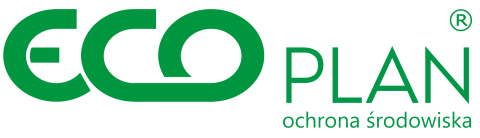 45-416 Opoleul. Zagrodowa 18http://www.ecoplan.biz.pl/ecoplan@ecoplan.biz.plZespół autorski:mgr Ryszard Kowalczykmgr inż. Jarosław Kowalczykmgr inż. Tomasz Tomaszekmgr Kamil Molińskimgr Sławomir Mroczkomgr Piotr Wołczeckimgr inż. Radosław KowalczykTabele w dokumencie zawierają komórki scalone.WYKAZ SKRÓTÓWWstępProgram ochrony środowiska przed hałasem stanowi kontynuację działań podejmowanych w minionych latach przez Marszałka Województwa Podkarpackiego, Prezydenta Miasta Rzeszowa, Prezydentów i Burmistrzów Przemyśla, Tarnobrzegu, Krosna, Sanoka, a ponadto zarządzających drogami i liniami kolejowymi – Generalną Dyrekcję Dróg Krajowych i Autostrad, Podkarpacki Zarząd Dróg Wojewódzkich oraz PKP Polskie Linie Kolejowe, których celem jest poprawa warunków życia w regionie, poprzez ograniczenie hałasu powodowanego w szczególności przez ruch komunikacyjny na drogach gdzie ilość pojazdów przekracza 3 miliony w skali roku oraz liniach kolejowych. Działania na rzecz ograniczenia hałasu podejmowane są w oparciu o przepisy Unii Europejskiej (dyrektywa 2002/49/WE) oraz krajowe przepisy dotyczące ochrony środowiska, a w szczególności ustawę Prawo ochrony środowiska [34].Rysunek -	Pięcioletni cykl działań mających na celu zapewnienie właściwego stanu klimatu akustycznego na terenie województwa.Zgodnie z ustawodawstwem europejskim oraz krajowym, działania na rzecz poprawy stanu klimatu akustycznego aglomeracji oraz otoczenia istotniejszych szlaków komunikacyjnych prowadzone są w cyklach 5-letnich. Cykl rozpoczyna się od opracowania strategicznych map hałasu, które to stanowią źródło informacji o zagrożeniach [Rysunek 1.1-1]. Następnie opracowywany jest program ochrony środowiska przed hałasem, który po uchwaleniu stanowi podstawę do realizacji działań naprawczych – staje się aktem prawa miejscowego. Po 5 latach od opracowania strategicznej mapy hałasu istnieje obowiązek opracowania aktualizacji dokumentów. W oparciu o zaktualizowaną strategiczną mapę hałasu dokonuje się także weryfikacji zadań zawartych w programie ochrony środowiska przed hałasem i w przypadku zadań, które nie zostały wykonane przystępuje się do ich realizacji.  Procedura powtarzana jest co pięć lat, a wyniki analiz przekazywane są do Komisji Europejskiej. W przypadku wystąpienia okoliczności uzasadniających potrzebę wprowadzenia zmiany (np. zmiana dopuszczalnych poziomów hałasu w środowisku), zarówno program ochrony środowiska przed hałasem jak tez strategiczna mapa hałasu mogą podlegać aktualizacji częściej niż co 5 lat.Podstawa formalna realizacji opracowaniaOpracowanie realizowane jest w oparciu o umowę nr OR-IV.273.1.30.2023 z dnia 23.06.2023 r. zawartą pomiędzy Województwem Podkarpackim w Rzeszowie reprezentowanym przez Sekretarza Województwa, Dyrektora Departamentu Organizacyjno-Prawnego Urzędu Marszałkowskiego Województwa Podkarpackiego w Rzeszowie, a Jarosławem Kowalczykiem – prowadzącym działalność gospodarczą pod firmą Jarosław Kowalczyk Ecoplan z siedzibą w Opolu przy ul. Zagrodowej 18, NIP - 754 250 12 51Cel programuCelem programu ochrony środowiska przed hałasem jest dążenie do poprawy warunków życia mieszkańców województwa podkarpackiego, w szczególności poprzez minimalizację narażenia na hałas, a tym samym minimalizację liczby osób dotkniętych szkodliwym skutkiem hałasu czy to w postaci znacznej uciążliwości, zaburzeń snu, czy chorobą niedokrwienną serca.W pierwszej rundzie mapowania akustycznego jaka miała miejsce na przełomie 2021/22 roku, zrealizowanej w oparciu o nowe przepisy prawne, podstawowymi wskaźnikami zagrożenia ludności hałasem (poza wskaźnikami akustyki środowiska – LDWN, LN) były wspomniane: znaczna uciązliwość (HA), zaburzenia snu (HSD) i choroba niedokrwienna serca (IHD). Wskaźniki te cykl do cyklu SMH/POH powinny ulegać sukcesywnej redukcji, co pozwoli ocenić podejmowane działania jako skuteczne, realizujące zamierzony cel.W rozdziale 3.1 niniejszego programu podano informacje charakteryzujące obecny stan zagrożenia hałasem ludności na terenach dla których opracowano harmonogram działań naprawczych. Z kolei w rozdziale 3.2 oszacowano zmniejszenie liczby ludności dotkniętej znaczną uciążliwością, zaburzeniami snu oraz chorobą niedokrwienną serca w związku z realizacją planowanych działań. Szacunki te opracowano z wykorzystaniem cytowanych wcześniej wskaźników. Zatem podstawowym mierzalnym wskaźnikiem realizacji celu niniejszego programu jest wskaźnik .Należy mieć też na uwadze fakt, iż ochrona przed hałasem jest procesem ciągłym. W sposób ciągły rozbudowuje się sieć drogowa, szlaki transportu kolejowego, miasta zwiększają powierzchnię terenów zabudowanych generując nowy ruch. To z kolei wpływa na wielkość zagrożenia populacji hałasem, jednocześnie stwarza, ale też rozwiązuje problemy ochrony przed hałasem. Nie można zatem oczekiwać, że formułując i realizując program ochrony przed hałasem osiągnie się cel ostateczny jakim jest zapewnienie dobrego stanu klimatu akustycznego. Niniejszy program jest narzędziem zarządzania ochroną przed hałasem w skali województwa.Organ zobowiązany do opracowania programuZgodnie z Art. 119a ustawy Prawo ochrony środowiska [34] organem zobowiązanym do opracowania programu ochrony środowiska przed hałasem jest marszałek województwa. Program opracowuje się do obszaru województwa. Program ochrony środowiska przed hałasem dla województwa podkarpackiego opracowuje Marszałek Województwa Podkarpackiego z siedzibą w Urzędzie Marszałkowskim Województwa Podkarpackiego przy al. Łukasza Cieplińskiego 4 w Rzeszowie, tel. tel. 17 850 17 00, fax 17 850 17 01, e-mail: urzad@podkarpackie.plPodstawa prawna opracowania programu i przepisy regulujące dopuszczalne poziomy hałasu w środowisku, wyrażone wskaźnikami LDWN i LN, obowiązujące w dniu uchwalenia programuPodstawą prawną opracowania programu ochrony środowiska przed hałasem jest Art. 119a ustawy Prawo ochrony środowiska [34] w którym stwierdza się, iż „Na podstawie strategicznych map hałasu marszałek województwa opracowuje dla obszaru województwa projekt uchwały w sprawie programu ochrony środowiska przed hałasem.”Dyrektywy unijne:Dyrektywa 2002/49/WE Parlamentu Europejskiego i Rady z dnia 25 czerwca 2002 r. odnosząca się do oceny i zarządzania poziomem hałasu w środowisku (Dz. U. UE. L. z 2002 r. Nr 189, str. 12 z późn. zm.),Dyrektywa Komisji (UE) 2015/996 z dnia 19 maja 2015 r. ustanawiająca wspólne metody oceny hałasu zgodnie z dyrektywą 2002/49/WE Parlamentu Europejskiego i Rady (Dz. U. UE. L. z 2015 r. Nr 168, str. 1 z późn. zm.),Przepisy wykonawcze określające formę i zakres programu ochrony środowiska przed hałasem obejmują Rozporządzenie Ministra Klimatu i Środowiska z dnia 26 lipca 2021 r. w sprawie programu ochrony środowiska przed hałasem (Dz. U. 2021 poz. 1409 z późn. zm.),Dopuszczalne poziomy hałasu w środowisku wyrażone wskaźnikami LDWN i LN określa Rozporządzenie Ministra Środowiska z dnia 14 czerwca 2007 r. w sprawie dopuszczalnych poziomów hałasu w środowisku (Dz. U. z 2007 r, poz. 826, z późn. zm.), przy czym definicje samych wskaźników LDWN i LN  zawarto w Rozporządzeniu Ministra Klimatu z dnia 30 maja 2020 r. w sprawie sposobu ustalania wartości wskaźnika hałasu LDWN (Dz. U. z 2020 r., poz. 1018).Tabela -	Dopuszczalne poziomy hałasu w środowisku powodowanego przez poszczególne  grupy źródeł hałasu, z wyłączeniem hałasu powodowanego przez starty, lądowania i przeloty statków powietrznych oraz linie elektroenergetyczne.Informacje o dokumentach stanowiących podstawę do opracowania programu wraz z podaniem organów i podmiotów, które je sporządziłyPodstawą merytoryczną programu ochrony środowiska przed hałasem są opracowane w latach 2021-2022 strategiczne mapy hałasu o których mowa w Art. 118 ustawy Prawo ochrony środowiska [34]. Mapy hałasu opracowano w większości przypadków dla głównych dróg oraz dla aglomeracji o liczbie mieszkańców przekraczającej 100 tysięcy ludzi.  Na terenie województwa nie zidentyfikowano głównych linii kolejowych oraz głównych lotnisk. [Tabela 1.5-1]. Przy czym przez „główne” rozumie się tutaj prowadzące ruchu o odpowiednio dużym natężeniu, w rozumieniu Art. 112a, podpunkty 2), 3), oraz 4) ustawy Prawo ochrony środowiska [34].Przy opracowaniu programu wykorzystano także szereg innych dokumentów pozyskanych między innymi w drodze korespondencji z organami ochrony środowiska samorządu terytorialnego, zarządzającymi drogami, liniami kolejowymi i obiektami przemysłowymi.Tabela -	Dokumenty stanowiące podstawę do opracowania programu, organy i podmioty, które je sporządziły.Opis obszaru objętego programemZgodnie z zapisem Art. 119a ustawy Prawo ochrony środowiska [34] marszałek województwa opracowuje program ochrony środowiska przed hałasem dla obszaru województwa. Niniejszy program obejmuje zatem teren województwa podkarpackiego, przy czym z oczywistych względów ogranicza się jedynie do terenów jakie były przedmiotem mapowania akustycznego w latach 2021-2022. Zasięg przestrzenny opracowanych strategicznych map hałasu i tym samym programu przedstawiony został na poniższych rysunkach: drogi prowadzące ruch o natężeniu przekraczającym 3 miliony pojazdów (drogi główne) - Rysunek 1.6-1, aglomeracje - Rysunek 1.6-2.Zgodnie z „Dobrymi praktykami wykonywania programów ochrony środowiska przed hałasem” [1] w programie uwzględniono co najmniej 10% terenów zagrożonych hałasem, dla których wartość wskaźnika znacznej uciążliwości hałasu była najwyższa.Należ też dodać, że działania przedstawione w niniejszym programie ograniczają się z jednej strony do terenów gdzie zidentyfikowane zostały przekroczenia dopuszczalnych poziomów hałasu w środowisku ale z drugiej strony obejmują też obszary gdzie nie stwierdzono naruszenia dopuszczalnych poziomów hałasu w środowisku, nie mniej jednak planowane inwestycje przyczynią się do dalszej poprawy warunków akustycznych.Zgodnie z §7 rozporządzenia [34] w programie ochrony środowiska przed hałasem zamieszczono informacje o których mowa w §2-6 rozporządzenia w podziale na:miasta o liczbie mieszkańców większej niż 100 tysięcy;główne drogi położone poza granicami miast o liczbie mieszkańców większej niż 100 tysięcy;główne linie kolejowe położone poza granicami miast o liczbie mieszkańców większej niż 100 tysięcy;główne lotniska położone poza granicami miast o liczbie mieszkańców większej niż 100 tysięcyW przypadku województwa podkarpackiego miastem o liczbie mieszkańców przekraczającej 100 tysięcy jest wyłącznie miasto Rzeszów [Rysunek 1.6-2]. Na terenie województwa  nie ma głównych linii kolejowych oraz głównych lotnisk. Do głównych dróg zalicza się natomiast łącznie około 820 kilometrów dróg krajowych, wojewódzkich oraz dróg niższej rangi w szczególności w granicach, Sanoka, Tarnobrzegu, Przemyśla, Krosna oraz powiatu rzeszowskiego [Rysunek 1.6-1].Mapy terenów zidentyfikowanych w sposób określony powyżej, dla których w niniejszym programie zaproponowano działania naprawcze, przedstawiono w rozdziale 3.1, na rysunkach:Rysunek 3.1-9 -	dla dróg krajowych zarządzanych przez Generalną dyrekcje Dróg Krajowych i Autostrad (GDDKiA)Rysunek 3.1-11 -	dla dróg wojewódzkich zarządzanych przez Podkarpacki Zarząd Dróg Wojewódzkich (PZDW) Rysunek 3.1-3 -	dla dróg w granicach m. Rzeszowa, zarządzanych przez Miejski Zarząd Dróg w Rzeszowie (MZD)Rysunek 3.1-17 -	dla dróg w granicach m. Przemyśla, zarządzanych przez miasto PrzemyślRysunek 3.1-19 - 	dla dróg w granicach m. Krosna, zarządzanych przez miasto KrosnoRysunek 3.1-15 -	dla dróg w granicach m. Sanoka, zarządzanych przez miasto SanokRysunek 3.1-13 -	dla dróg powiatu rzeszowskiego, zarządzanych przez Starostwo Powiatowe w RzeszowieRysunek 3.1-5 -	dla linii kolejowych w granicach m. Rzeszowa, zarządzanych przez Polskie Koleje Państwowe – Polskie Linie Kolejowe S.A.Rysunek 3.1-7 - 	dla terenów przemysłowych i usługowych w granicach m. Rzeszowa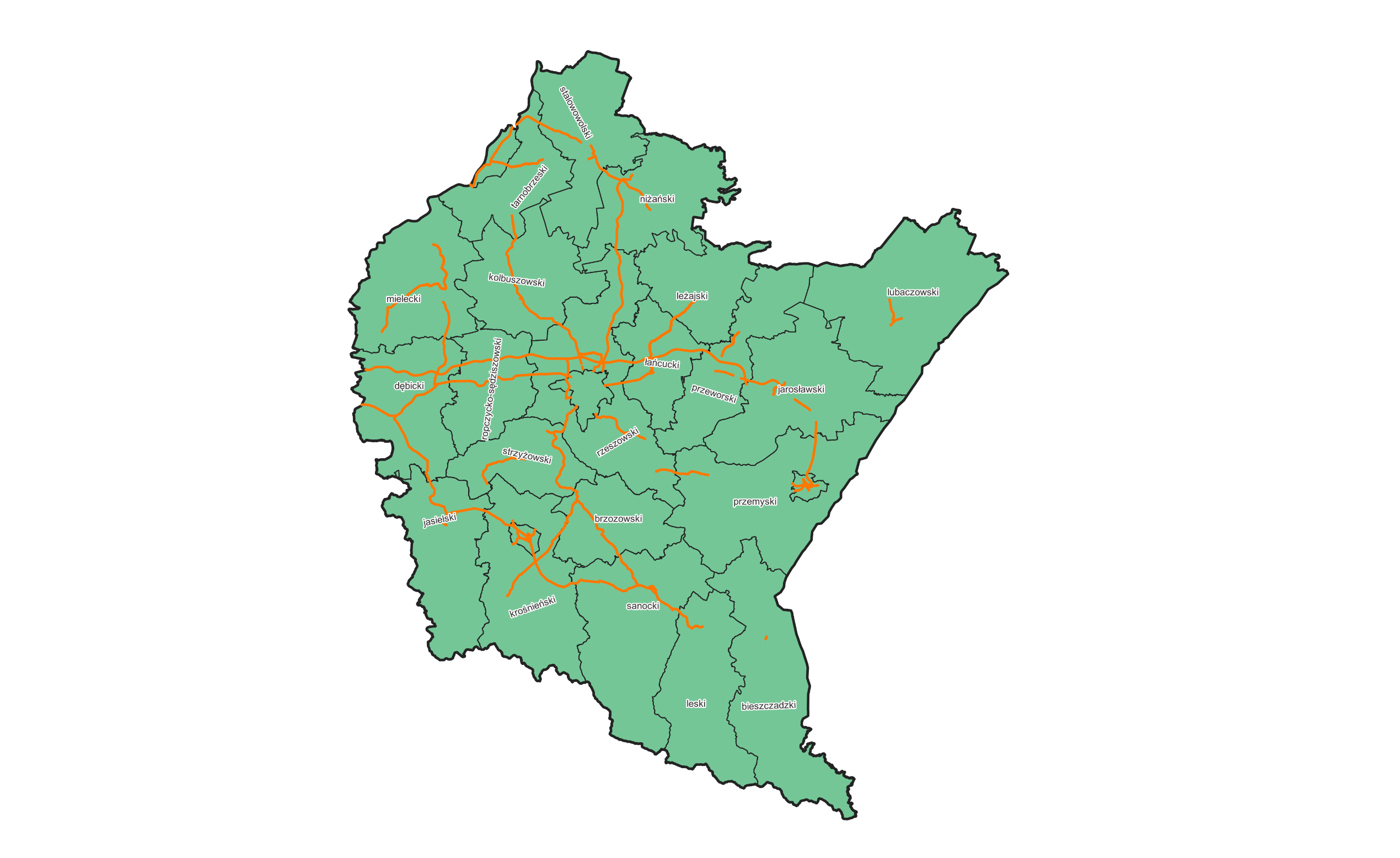 Rysunek -	Drogi główne na terenie województwa podkarpackiego dla których opracowano strategiczne mapy halasu, uwzględnione przy opracowaniu niniejszego programu ochrony środowiska przed hałasem.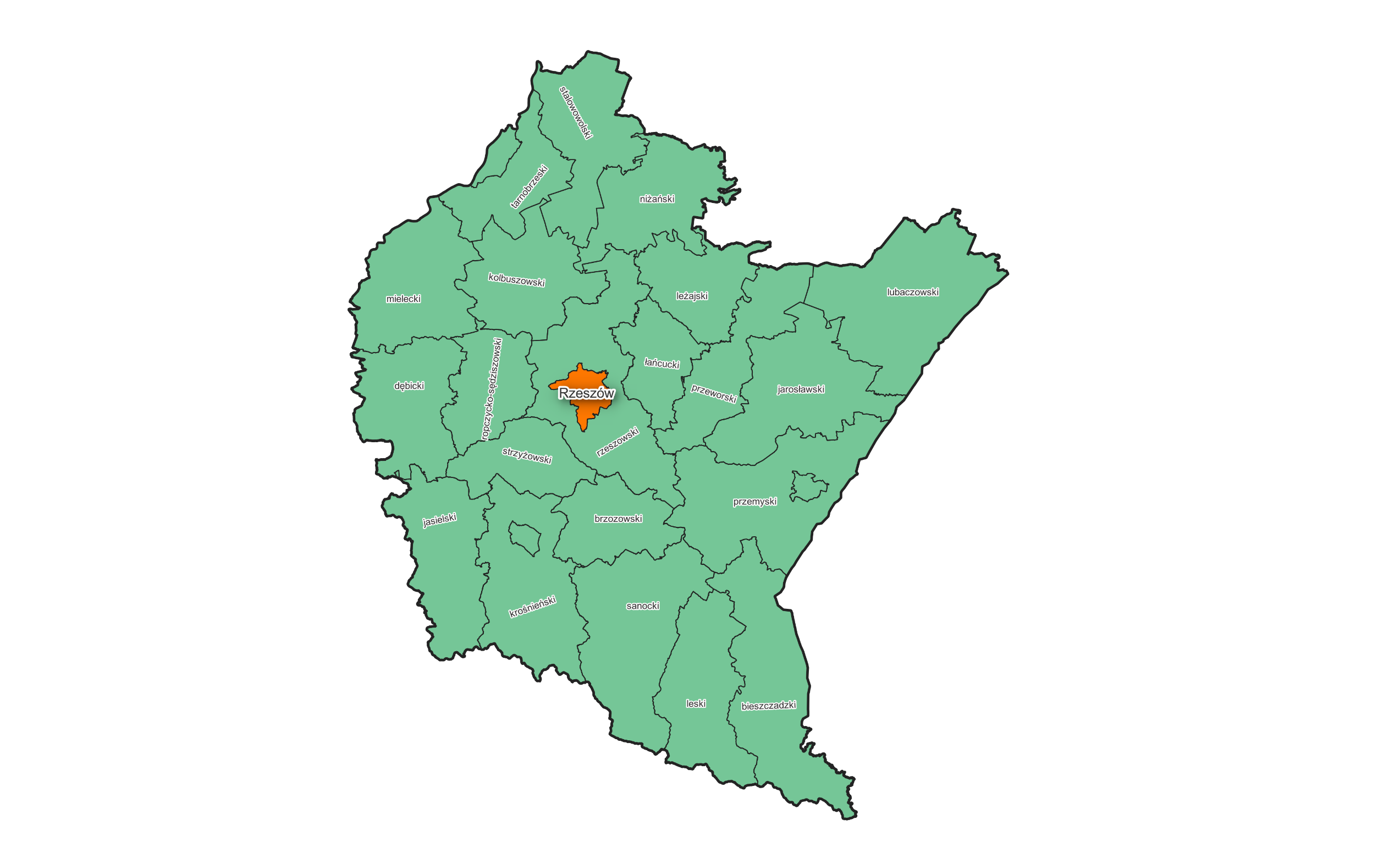 Rysunek -	Miasta o liczbie mieszkańców większej niż 100 tysięcy na terenie województwa podkarpackiego dla których opracowano strategiczne mapy halasu, uwzględnione przy opracowaniu niniejszego programu ochrony środowiska przed hałasem.Identyfikacja obszarów podlegających ochronie akustycznejIdentyfikacja obszarów wymagających ochrony akustycznej prowadzona była na etapie sporządzania strategicznych map hałasu. Zgodnie z wytycznymi Głównego Inspektora Ochrony Środowiska [2] źródłem wiedzy o obszarach wymagających ochrony były:uchwalone miejscowe plany zagospodarowania przestrzennego, których to ustalenia w zakresie klasyfikacji terenów pod kątem dopuszczalnych poziomów hałasu w środowisku miały charakter priorytetowy,inne dokumenty planistyczne, kartograficzne, a także dane pochodzące z wizji lokalnej jako drugorzędne źródło danychObszary podlegające ochronie akustycznej opracowane zostały w postaci przestrzennych baz danych i stanowiły podstawę do opracowania zarówno strategicznych map hałasu, jak też niniejszego programu ochrony środowiska przed hałasem. W kolejnych rozdziałach podano szczegółowe informacje na temat aktów prawa miejscowego oraz innych dokumentów wykorzystanych przy identyfikowaniu terenów wymagających ochrony przed hałasem. O ile informacja taka była zawarta w strategicznych mapach hałasu, podano także metodę identyfikacji terenów chronionych przed hałasem w ramach poszczególnych opracowań.Obszary podlegające ochronie akustycznej na etapie sporządzenia strategicznych map hałasu zostały zidentyfikowane według podziału o którym mowa w rozdziale 1.6. Dodatkowo w przypadku głównych dróg położonych poza granicami miast o liczbie mieszkańców większej niż 100 tysięcy został zastosowany podział na drogi krajowe, wojewódzkie, drogę powiatową w powiecie rzeszowskim, drogi miast Sanok, Krosno, Przemyśl oraz Tarnobrzega.Miasta o liczbie mieszkańców większej niż 100 tysięcyZgodnie z informacja zawartą w „Strategicznej mapie hałasu miasta Rzeszowa” identyfikacja terenów wymagających ochrony prowadzona była w oparciu o obowiązujące miejscowe plany zagospodarowania przestrzennego [patrz: Tabela 1.6-1]. W razie braku miejscowego planu zagospodarowania przestrzennego, oceny czy teren należy do rodzajów terenów, o których mowa w art. 113 ust. 2 pkt. 1 właściwe organy dokonują na podstawie faktycznego zagospodarowania i wykorzystywania tego i sąsiednich terenów. W przypadkach kiedy teren mógł być zaliczony do kilku rodzajów terenów, o których mowa w art. 113 ust. 2 pkt 1, przyjmowano dopuszczalne poziomy hałasu jak dla przeważającego rodzaju terenu. Właściwym organem do dokonania klasyfikacji był w tym przypadku Prezydent Miasta Rzeszowa.Tabela -	Zestawienie miejscowych planów zagospodarowanie przestrzennego uwzględnionych w opracowaniu strategicznych map akustycznych dla miasta RzeszówGłówne drogi położone poza granicami miast o liczbie mieszkańców większej niż 100 tysięcyDrogi krajoweUwarunkowania akustyczne na terenach zlokalizowanych w otoczeniu dróg krajowych objętych zakresem strategicznej mapy hałasu określano w pierwszej kolejności na podstawie analizy Miejscowych Planów Zagospodarowania Przestrzennego (MPZP). Dokumenty te pozwalały na bezpośrednie klasyfikowanie terenów z uwagi na obowiązujące na nich dopuszczalne wartości hałasu w środowisku. W miejscach, w których nie ma obowiązujących MPZP, uwarunkowania akustyczne terenów zostały określone na podstawie art. 115 ustawy Prawo ochrony środowiska, zgodnie z którym klasyfikacji tej dokonują właściwe organy na podstawie rzeczywistego zagospodarowania terenu. Zestawienie pism otrzymanych od tych organów przedstawiono w  tabeli poniżej.Tabela -	Zestawienie pism dotyczących klasyfikacji akustycznej terenów przy drogach krajowych, otrzymanych od właściwych organów administracyjnych. Źródło: [13].Drogi wojewódzkieW przypadku dróg wojewódzkich, zebrane informacje dotyczące zagospodarowania przestrzennego, wykorzystane przy opracowaniu bazy danych terenów wymagających ochrony przed hałasem zostały przedstawione w zestawieniu poniżej z podziałem na powiaty.Tabela -	Zestawienie planów dotyczących klasyfikacji akustycznej terenów przy drogach wojewódzkich z podziałem na powiaty i gminy. Źródło: [19].W przypadku braku planu Wykonawca zwrócił się do właściwych organów, aby określiły rzeczywiste zagospodarowanie terenów.Tabela -	Zestawienie pism w sprawie określenia faktycznego zagospodarowania terenów przy drogach wojewódzkich wysłanych przez Wykonawcę oraz pism otrzymanych od urzędów gminDroga powiatowa w powiecie rzeszowskimNa obszarze objętym mapą akustyczną dla byłej drogi DK9 obowiązują pojedyncze miejscowe plany zagospodarowania przestrzennego uchwalone przez Radę Miejską w Głogowie Małopolskim. Dla przeważającej części obszaru analizy (gmina Trzebownisko, Rzeszów oraz częściowo Głogów Małopolski) brak jest miejscowych planów. Wykaz obowiązujących uchwał w sprawie zagospodarowania przestrzennego przeanalizowanych w ramach niniejszego opracowania obejmuje poniższe pozycje:Uchwała Nr XII/83/99 Rady Miejskiej w Głogowie Małopolskim z dnia 6 sierpnia
1999 r. w sprawie uchwalenia miejscowego planu zagospodarowania
przestrzennego we wsi Pogwizdów Nowy.Uchwała Nr XII/126/2003 Rady Miejskiej w Głogowie Małopolskim z dnia
30 września 2003 r. w sprawie uchwalenia miejscowego planu zagospodarowania
przestrzennego Nr 1/2003 w gminie Głogów Małopolski – terenu w miejscowości
Rudna Mała.Uchwała Nr XXXIV/358/2005 Rady Miejskiej w Głogowie Małopolskim z dnia 28
lipca 2005 r. w sprawie uchwalenia miejscowego planu zagospodarowania
przestrzennego Nr 1/2005 w gminie Głogów Małopolski – terenu w miejscowości
Rudna Mała.Uchwała Nr XLIV/407/2002 Rady Miejskiej w Głogowie Małopolskim z dnia
29 maja 2002 r. w sprawie Studium uwarunkowań i kierunków zagospodarowania
przestrzennego miasta i gminy Głogów Małopolski.Uchwała Nr XIII/99/15 Rady Gminy Trzebownisko z dnia 16 listopada 2015 r.
w sprawie uchwalenia III zmiany Studium uwarunkowań i kierunków
zagospodarowania przestrzennego gminy TrzebowniskoUwarunkowania akustyczne, w miejscach dla których brak jest miejscowego planu, zostały określone na podstawie Studium uwarunkowań i kierunków zagospodarowania przestrzennego gmin oraz na podstawie art. 115 ustawy POŚ.Drogi miasta SanokZestawienie uwzględnionych w opracowaniu miejscowych planów zagospodarowania przestrzennego zostało przedstawione w poniższej.Tabela - 	Zestawienie miejscowych planów zagospodarowania przestrzennego w granicach terenów narażonych na hałas komunikacyjnych przy głównych drogach na terenie m. Sanoka.Drogi miasta KrosnoKwalifikacji terenów w celu wykonania mapy hałasu dokonano na podstawie zapisów miejscowych planów zagospodarowania przestrzennego (mpzp) a dla terenów dla których brak jest obowiązujących mpzp na faktycznego zagospodarowania co zostało uzgodnione Urzędem Miasta Krosna.Tabela - 	Zestawienie uwzględnionych w opracowaniu miejscowych planów zagospodarowania przestrzennegoDrogi miasta PrzemyślZgodnie z zapisami uchwał zamieszczonych poniżej, a także w odniesieniu do informacji przekazanych przez właściwe organy dokonano podziału terenów na kategorie przedstawione w powyższej tabeli.Zestawienie (w podziale na powiaty) obowiązujących aktów prawa miejscowego warunkujących występowanie terenów wrażliwych akustycznie oraz pism właściwych organów pozyskanych na potrzeby realizacji mapy akustycznej zestawiono poniżej. Ponadto wykonawca opracowania zwrócił się także do właściwych organów (Urzędów Miast i Gmin) z wnioskiem o udzielenie informacji odnośnie obowiązywania innych aktów prawa miejscowego wydanych na podstawie art. 118b i art. 135 Ustawy Prawo Ochrony Środowiska, jednak nie otrzymał żadnej odpowiedzi w tej sprawie, zatem do dalszych analiz przyjęto, iż na analizowanym terenie brak jest obszarów skazanych w art. 118b i art. 135.Uchwała Nr 103/2002 Rady Miejskiej w Przemyślu z dnia 8 lipca 2002rUchwała Nr 105/2018 Rady Miejskiej w Przemyślu z dnia 21 czerwca 2018rUchwała Nr 110/2017 Rady Miejskiej w Przemyślu z dnia 19 czerwca 2017rUchwała Nr 117/2008 Rady Miejskiej w Przemyślu z dnia 26 czerwca 2008rUchwała Nr 119/2013 Rady Miejskiej w Przemyślu z dnia 27 czerwca 2013rUchwała Nr 120/2010 Rady Miejskiej w Przemyślu a dnia 24 czerwca 2010rUchwała Nr 127_2007 Rady Miejskiej w Przemyślu z dnia 28 czerwca 2007rUchwała Nr 14/2021 Rady Miejskiej w Przemyślu z dnia 15 lutego 2021rUchwała Nr 176/2007 Rady Miejskiej w Przemyślu z dnia 19 lipca 2007rUchwała Nr 176/2017 Rady Miejskiej w Przemyślu z dnia 26 października 2017rUchwała Nr 177/2007 Rady Miejskiej w Przemyślu z dnia 19 lipca 2007rUchwała Nr 194/2016 Rady Miejskiej w Przemyślu z dnia 24 października 2016rUchwała Nr 194_2009 Rady Miejskiej w Przemyślu z dnia 26 listopada 2009rUchwała Nr 196/2015 Rady Miejskiej w Przemyślu z dnia 26 listopada 2015rUchwała Nr 2/2008 Rady Miejskiej w Przemyślu z dnia 24 stycznia 2008rUchwała Nr 200/2005 Rady Miejskiej w Przemyślu z dnia 27 października 2005rUchwała Nr 201/2012 Rady Miejskiej w Przemyślu z dnia 27 września 2012rUchwała Nr 202/2012 Rady Miejskiej w Przemyślu z dnia 27 września 2012rUchwała Nr 203/99 Rady Miejskiej w Przemyślu z dnia 30 września 1999rUchwała Nr 25/06 Rady Miejskiej w Przemyślu z dnia 23 lutego 2006rUchwała Nr 250/2017 Rady Miejskiej w Przemyślu z dnia 30 listopada 2017rUchwała Nr 254/2007 Rady Miejskiej w Przemyślu z dnia 29 listopada 2007rUchwała Nr 26/2008 Rady Miejskiej w Przemyślu z dnia 28 lutego 2008rUchwała Nr 28/2010 Rady Miejskiej w Przemyślu z dnia 24 marca 2010rUchwała Nr 2_2008 Rady Miejskiej w Przemyślu z dnia 24 stycznia 2008rUchwała Nr 39/2011 Rady Miejskiej w Przemyślu z dnia 31 marca 2011rUchwała Nr 52/2003 Rady Miejskiej w Przemyślu z dnia 30 maja 2003rUchwała Nr 68/2013 Rady Miejskiej w Przemyślu z dnia 25 kwietnia 2013rUchwała Nr 8/2019 Rady Miejskiej w Przemyślu z dnia 21 stycznia 2019rUchwała Nr 83/2000 Rady Miejskiej w Przemyślu z dnia 28 czerwca 2000rUchwała Nr 93/2008 Rady Miejskiej w Przemyślu z dnia 29 maja 2008rUchwała Nr 94/99 Rady Miejskiej w PrzemyśluUchwała Nr 96/2010 Rady Miejskiej w Przemyślu z dnia 24 maja 2010rPowiat przemyskiUchwała Nr 226/XXV/97 Rady Gminy w Krasiczynie z dnia 23 października 1997rUchwała Nr 62/IX/03 Rady Gminy Krasiczyn z dnia 9 września 2003r.Pisma właściwych organów:Gmina Krasiczyn	OŚ.6220.9.2022Miasto Przemyśl	GK.6250.1.2022Drogi miasta TarnobrzegKwalifikacji terenów w celu wykonania mapy hałasu dokonano na podstawie zapisów miejscowych planów zagospodarowania przestrzennego (mpzp) a dla terenów dla których brak jest obowiązujących mpzp na faktycznego zagospodarowania co zostało uzgodnione Urzędem Miasta Tarnobrzega.Tabela - 	Zestawienie miejscowych planów zagospodarowania przestrzennego na terenie objętym mapą hałasu Liczba mieszkańcówLiczba mieszkańców znajdujących się w obszarze oddziaływania źródeł hałasu została zestawiona w poniższej tabeli z podziałem na kategorie.Tabela - 	Zestawienie liczby mieszkańców znajdujących się w obszarze oddziaływania źródeł hałasuIdentyfikacja i charakterystyka źródeł hałasuŹródła hałasu zostały scharakteryzowane według podziału wymaganego rozporządzeniem, opisanego w rozdziale 1.6. Dodatkowo w przypadku głównych dróg położonych poza granicami miast o liczbie mieszkańców większej niż 100 tysięcy został zastosowany podział na: drogi krajowe, drogi wojewódzkie, drogi w powiecie rzeszowskim, drogi miast Sanok, Krosno, Przemyśl oraz Tarnobrzeg.Miasta o liczbie mieszkańców większej niż 100 tysięcyInformacje charakteryzujące źródła hałasu drogowego [Tabela 1.6-9], kolejowego [Tabela 1.6-10] oraz przemysłowego [Tabela 1.6-11], w oparciu o informacje zawarte w strategicznej mapie hałasu za rok 2022 [16], na terenie miasta Rzeszowa podano w poniższych tabelach.Tabela - 	Zestawienie odcinków dróg na terenie miasta Rzeszów objętego zakresem strategicznej mapy hałasu dla miast o liczbie większej niż 100 tysięcy mieszkańców wraz z ich charakterystykąTabela - 	Zestawienie odcinków linii kolejowych na terenie miasta Rzeszów objętego zakresem strategicznej mapy hałasu dla miast o liczbie większej niż 100 tysięcy wraz z ich charakterystykąTabela - 	Zestawienie źródeł hałasu przemysłowego na terenie miasta Rzeszów objętego zakresem strategicznej mapy hałasu dla miast o liczbie większej niż 100 tysięcy wraz z ich charakterystykąGłówne drogi położone poza granicami miast o liczbie mieszkańców większej niż 100 tysięcyDrogi krajoweTabela - 	Zestawienie odcinków dróg  krajowych objętych zakresem strategicznej mapy hałasu dla województwa podkarpackiego wraz z ich charakterystykąDrogi wojewódzkieTabela -	Zestawienie odcinków dróg wojewódzkich objętych zakresem strategicznej mapy hałasu dla województwa podkarpackiego wraz z ich charakterystyką* 	GPR wykonywany był na ul. Legionów, al. Jana Pawła II i ul. Staszica. Jednak ul. Legionów i aleja Jana Pawła II nie są w zarządzie PZDW. Zarządcą jest miasto Mielec. Jednak badania hałasu zostały wykonane na całości odcinka.Droga powiatowa w powiecie rzeszowskimTabela -	Zestawienie odcinków dróg powiatowych w powiece rzeszowskim objętych zakresem strategicznej mapy hałasu dla województwa podkarpackiego wraz z ich charakterystykąDrogi miasta SanokTabela -	Zestawienie odcinków dróg powiatowych w mieście Sanok objętych zakresem strategicznej mapy hałasu dla województwa podkarpackiego wraz z ich charakterystykąDrogi miasta KrosnoTabela -	Zestawienie odcinków dróg w mieście Krosno objętych zakresem strategicznej mapy hałasu dla województwa podkarpackiego wraz z ich charakterystykąDrogi miasta PrzemyślTabela -	Zestawienie odcinków dróg w mieście Przemyśl objętych zakresem strategicznej mapy hałasu dla województwa podkarpackiego wraz z ich charakterystykąDrogi miasta TarnobrzegTabela -	Zestawienie odcinków dróg w mieście Tarnobrzeg objętych zakresem strategicznej mapy hałasu dla województwa podkarpackiego wraz z ich charakterystykąIdentyfikacja i opis ograniczeń związanych z utworzonymi na tym obszarze obszarami ograniczonego użytkowania lub strefami przemysłowymi lub wyznaczonymi obszarami cichymiZgodnie z informacją pozyskaną ze starostw powiatowych województwa podkarpackiego, w żadnym starostwie na terenie całego województwa do lipca 2023 r. nie utworzono żadnego obszaru ograniczonego użytkowania, żadnej strefy przemysłowej (w związku z ponadnormatywnym oddziaływaniem akustycznym, ani też żadnego obszaru ograniczonego użytkowania. Obszary ograniczonego użytkowania nie zostały także utworzone w drodze uchwały Sejmiku Województwa Podkarpackiego.W celu identyfikacji ograniczeń związanych z utworzonymi terenami wystosowano pisma do odpowiedzialnych organów powiatowych o określenie zasięgu przedmiotowych terenów.Tabela -	Zestawienie odpowiedzi organów powiatowychHistoria udziału społeczeństwa w opracowaniu dokumentu na zasadach, o których mowa w art. 119a ust. 5 ustawy Prawo ochrony środowiskaZgodnie z art. 119a ust. 5 ustawy Prawo ochrony środowiska, marszałek województwa przy opracowaniu niniejszego programu ochrony środowiska przed hałasem zapewnia udział społeczeństwa na zasadach i w trybie określonych w ustawie z dnia 3 października 2008 r. o udostępnianiu informacji o środowisku i jego ochronie, udziale społeczeństwa w ochronie środowiska oraz o ocenach oddziaływania na środowisko [35]. Zgodnie z Art. 30 ustawy organy administracji właściwe do wydania decyzji, a w niniejszym przypadku opracowania projektu dokumentu, w przypadku których przepisy ustawy lub innych ustaw wymagają udziału społeczeństwa, zapewniają możliwość udziału społeczeństwa odpowiednio przed wydaniem decyzji lub przed przyjęciem dokumentów.Niniejszy dokument jest projektem dokumentu, który będzie konsultowany ze społeczeństwem, a niniejszy rozdział zostanie opracowany po przeprowadzeniu konsultacji. Marszałek Województwa Podkarpackiego poda do publicznej wiadomości informacje o przystąpieniu do opracowania dokumentu, możliwości zapoznania się z jego treścią oraz składania uwag i wniosków, zgodnie z Art. 39 ustawy [35]. W konsultacjach społecznych, zgodnie z Art. 29 ustawy każdy ma prawo do składania uwag i wniosków. Złożone uwagi i wnioski zostaną rozpatrzone, a w niniejszym rozdziale zawarte zostaną informacje o których mowa w Art. 42, punkt 2). tj. uzasadnienie zawierające informacje o udziale społeczeństwa w postepowaniu oraz o tym, w jaki sposób zostały wzięte pod uwagę i w jakim zakresie zostały uwzględnione uwagi i wnioski zgłoszone w związku z udziałem społeczeństwa.Pomimo tego, że konsultacje społeczne niniejszego dokumentu nie miały dotychczas miejsca, do Marszałka Województwa Podkarpackiego wpłynęły wnioski dotyczące działań ochrony środowiska przed hałasem. Zestawienie przesłanych dotychczas uwag i wniosków zawarto w poniższej tabeli [Tabela 1.6-20].Tabela -	Wnioski i uwagi przesłane do Marszałka Województwa Podkarpackiego w okresie przed rozpoczęciem konsultacji społecznych.UzasadnienieDane i wnioski wynikające ze sporządzonych strategicznych map hałasuWykaz terenów wymagających podjęcia działań ograniczających poziom hałasu w środowisku wraz ze wskazaniem liczby mieszkańców na tych terenachW niniejszym rozdziale zestawiono informacje odnośnie terenów i liczby mieszkańców zamieszkujących te tereny, na których wymagane jest podjęcie działań ochrony środowiska przed hałasem. Dane podano w rozbiciu na tereny miast o liczbie mieszkańców większej niż 100 tysięcy oraz tereny w otoczeniu dróg głównych. Na terenie województwa nie zidentyfikowano głównych linii kolejowych ani głównych lotnisk.Informacje zawarte w kolejnych rozdziałach stanowiły podstawę do określenia wartości wskaźnika uciążliwości akustycznej którego wartości i mapy zawarto w rozdziale 3.Miasta o liczbie mieszkańców większej niż 100 tysięcy;Tereny zagrożone hałasem w granicach miasta Rzeszowa, w podziale na hałas drogowy, kolejowy i przemysłowy zidentyfikowane zostały w strategicznej mapie hałasu. W poniższych tabelach podano informacje o terenach zagrożonych hałasem [patrz: Tabela 2.1-1 - Tabela 2.1-3] i liczbie ludności zagrożonej hałasem ponadnormatywnym [patrz: Tabela 2.1-4].Tabela -	Opis i usytuowanie terenów zagrożonych hałasem drogowym na terenie miasta Rzeszowa.Tabela -	Opis i usytuowanie terenów zagrożonych hałasem szynowymTabela -	Opis i usytuowanie terenów zagrożonych hałasem przemysłowymTabela -	Szacunkowa liczba osób narażonych na ponadnormatywny hałas przy drogach, liniach kolejowych i terenach przemysłowych w RzeszowieGłówne drogi położone poza granicami miast o liczbie mieszkańców większej niż 100 tysięcyW rozumieniu art. 112 a ustawy Prawo ochrony środowiska [34], przez główne drogi rozumie się te wszystkie drogi, na którym rocznie odbywa się więcej niż 3 miliony przejazdów aut. W granicach województwa podkarpackiego, poza aglomeracjami większymi niż 100 tys. mieszkańców, tereny drogi taki zostały zidentyfikowane na następujących obszarach:w graniach miasta Tarnobrzegul. Wisłostrada (od ul. Partyzantów do ul. Zakładowej),ul. W. Sikorskiego (od ul. A Mickiewicza do ul. H. Sienkiewicza),ul. W. Sikorskiego (od ul. Jędrusiów do ul. Wiejskiej),Aleja Warszawska (od ul. Borów do ul. Cichy Kącik),Aleja Warszawska (od ul. Dąbrowa do granicy miasta),ul. H. Sienkiewicza (na całej długości).Wyżej wymienione obszary zamieszkałe są przez ludność w liczbie podanej w poniższej tabeli.Tabela -	Szacunkowa liczba osób narażonych na ponadnormatywny hałas przy głównych drogach w Tarnobrzeguw granicach miasta SanokTabela -	Opis i usytuowanie terenów zagrożonych hałasemWyżej wymienione obszary zamieszkałe są przez ludność w liczbie podanej w poniższej tabeli.Tabela -	Szacunkowa liczba osób narażonych na ponadnormatywny hałas przy głównych drogach w Sanokuw granicach miasta PrzemyślTabela -	Opis i usytuowanie terenów zagrożonych hałasemWyżej wymienione obszary zamieszkałe są przez ludność w liczbie podanej w poniższej tabeli.Tabela -	Szacunkowa liczba osób narażonych na ponadnormatywny hałas przy głównych drogach w Przemyśluw granicach miasta Krosno:ul. Bieszczadzka,ul. Zręcińska (od granicy miasta do ul. gen. L. Rayskiego),aleja Jana Pawła II,ul. gen. J. Bemaul. Rzeszowska,ul. Krakowska (od ul. Naftowej do ul Podkarpackiej),ul. S. Okrzei,ul. S. Żółkiewskiego,ul. Korczyńska (od. ul. Niepodległości do ul. J. Stapińskiego, oraz dalej na fragmentach aż do granicy miasta),ul. Niepodległości (od. ul. Korczyńskiej do ul. Nadbrzeżnej),ul. Lwowska (na fragmentach po stronie południowej),ul. F. Czajkowskiego (rejon skrzyżowania z ul. I. Łukasiewicza).Wyżej wymienione obszary zamieszkałe są przez ludność w liczbie podanej w poniższej tabeli.Tabela -	Szacunkowa liczba osób narażonych na ponadnormatywny hałas przy głównych drogach w Krośniewybrane odcinki dróg wojewódzkichTabela -	Szacunkowa liczba lokali mieszkalnych, w zaokrągleniu do najbliższych stu, zlokalizowanych na terenach, na których występują przekroczenia dopuszczalnych poziomów hałasu wyrażonych wskaźnikiem LDWNTabela -	Szacunkowa liczba lokali mieszkalnych, w zaokrągleniu do najbliższych stu, zlokalizowanych na terenach, na których występują przekroczenia dopuszczalnych poziomów hałasu wyrażonych wskaźnikiem LNWyżej wymienione obszary zamieszkałe są przez ludność w liczbie podanej w poniższej tabeli.Tabela -	Szacunkowa liczba osób narażonych na ponadnormatywny hałas przy głównych drogach zarządzanych przez Podkarpacki Zarząd Dróg Wojewódzkich wyrażonych wskaźnikiem LDWNTabela -	Szacunkowa liczba osób narażonych na ponadnormatywny hałas przy głównych drogach zarządzanych przez Podkarpacki Zarząd Dróg Wojewódzkich wyrażonych wskaźnikiem LNwybrane odcinku dróg krajowychTabela -	Opis i usytuowanie terenów zagrożonych hałasem wyrażone wskaźnikiem LDWNTabela -	Opis i usytuowanie terenów zagrożonych hałasem wyrażone wskaźnikiem LNWyżej wymienione obszary zamieszkałe są przez ludność w liczbie podanej w poniższej tabeli.Tabela -	Szacunkowa liczba osób narażonych na ponadnormatywny hałas przy głównych drogach zarządzanych przez Generalną Dyrekcję Dróg Krajowych i Autostrad, Oddział w Rzeszowiewybrane odcinki dróg powiatu rzeszowskiegoTabela -	Opis i usytuowanie terenów zagrożonych hałasemWyżej wymienione obszary zamieszkałe są przez ludność w liczbie podanej w poniższej tabeli.Tabela -	Szacunkowa liczba osób narażonych na ponadnormatywny hałas przy głównych drogach zarządzanych przez powiat rzeszowskiW poniższej tabeli [patrz: Tabela 2.1-20] podsumowano informacje dotyczące liczby ludności zagrożonej hałasem od głównych dróg na terenie województwa podkarpackiego, poza terenami aglomeracji z liczba ludności powyżej 100 tys. mieszkańców.Tabela -	Szacunkowa liczba osób narażonych na ponadnormatywny hałas przy głównych drogach na terenie województwa podkarpackiego poza terenami aglomeracji z liczba ludności powyżej 100 tys. mieszkańców.Główne linie kolejowe położone poza granicami miast o liczbie mieszkańców większej niż 100 tysięcyW rozumieniu art. 112 a ustawy Prawo ochrony środowiska [34], przez główne linie kolejowe rozumie się linie, na którym rocznie odbywa się więcej niż 30 tysięcy przejazdów składów kolejowych. W granicach województwa podkarpackiego linii kolejowych o takim natężeniu ruchu nie ma, w związku z czym nie istnieją też tereny narażone na hałas, w stosunku do których istniałaby konieczność realizacji działań ograniczających emisję hałasu.Główne lotniska położone poza granicami miast o liczbie mieszkańców większej niż 100 tysięcy.W rozumieniu art. 112 a ustawy Prawo ochrony środowiska [34], przez główne lotnisko rozumie się lotnisko cywilne, na którym rocznie odbywa się więcej niż 50 tysięcy operacji (startów lub lądowań), z wyłączeniem operacji dokonywanych wyłącznie w celach szkoleniowych przy użyciu samolotów o masie startowej poniżej 5700 kg. W granicach województwa podkarpackiego lotniska o takim natężeniu ruchu nie ma, w związku z czym nie istnieją też tereny narażone na hałas, w stosunku do których istniałaby konieczność realizacji działań ograniczających emisję hałasu.Identyfikacja dominujących źródeł hałasuBiorąc pod uwagę wyniki analiz zawartych w opracowanych strategicznych mapach hałasu, można wnioskować iż w skali województwa podkarpackiego kluczowym źródłem hałasu jest ruch drogowy. Ruch kolejowy oraz obszary przemysłowe generują co prawda hałas, nie mniej jednak odsetek ludzi narażonych na ponadnormatywny hałas mieści się w granicy błędu opracowanych strategicznych map hałasu. Źródłem hałasu lotniczego na terenie województwa jest głownie port lotniczy Rzeszów – Jasionka, jednakże ze względu na stosunkowo niewielki ruch lotniczy nie był on przedmiotem żadnej z opracowanych strategicznych map hałasu. Tym samym problem hałasu lotniczego w skali województwa jest mniejszy niż problem hałasu kolejowego i przemysłowego. Skalę zjawiska zagrożenia poszczególnymi rodzajami hałasu pokazano na poniższym wykresie.Rysunek -	Ilość osób zagrożonych ponadnormatywnym hałasem od poszczególnych rodzajów źródeł hałasu (transportu drogowego, kolejowego, lotniczego i od instalacji przemysłowych).Identyfikacja obszarów, które spełniają kryteria obszarów cichychZgodnie z Art. 3, pkt. 10a) i 10b) przez obszar cichy w aglomeracji i obszar cichy poza aglomeracją rozumie się odpowiednio:obszar na którym nie występują przekroczenia dopuszczalnych poziomów hałasu wyrażonych wskaźnikiem hałasu LDWN,obszar który nie jest narażony na oddziaływanie hałasu komunikacyjnego, przemysłowego lub pochodzącego z działalności rekreacyjno-wypoczynkowej.Rada powiatu może, w drodze uchwały, wyznaczyć obszary ciche w aglomeracji lub obszary ciche poza aglomeracją uwzględniając szczególne potrzeby ochrony przed hałasem tych obszarów i podając wymagania zapewniające utrzymanie poziomu hałasu przynajmniej na istniejącym poziomie.”Poza podanymi powyżej definicjami oraz określeniem organu posiadającego prawo ustanowienia takich obszarów, przepisy nie określają innych zasad funkcjonowania tego typu obszarów. Propozycja metodyki identyfikacji obszarów cichych w i poza aglomeracjami zawarta została natomiast w opracowaniu Głównego Inspektora Ochrony Środowiska: „Dobre praktyki tworzenia obszarów cichych”, z 2022 r. [3]. Kierując się tym opracowaniem zidentyfikowano obszary, które spełniają kryteria obszarów cichych.Kryteria przyjęte przy wyznaczaniu potencjalnych obszarów cichych Głównym kryterium jakie przyjęto przy wyznaczaniu obszarów cichych jest bezwzględny brak przekroczeń dopuszczalnych poziomów hałasu w środowisku, a ponadto poziomy dźwięku LDWN na takich obszarach nie przekraczają 55 dB. Istotnym kryterium powiązanym ze wskaźnikami hałasu jest także odległość od znaczących źródeł hałasu.Zastosowane kryteria odległości od potencjalnych źródeł hałasu (zgodnie z Dobrymi praktykami tworzenia obszarów cichych [3]) zestawiono w poniższej tabeli:Tabela -	Kryteria odległości od źródeł hałasu, przy wyznaczaniu obszarów cichych.Procedura wyznaczania obszarów cichychProcedura wyznaczania obszarów cichych polegała na wyeliminowaniu obszarów nie spełniających opisanych wcześniej kryteriów, a w następnej kolejności składała się z analizy następujących uwarunkowań:1.	Wytypowanie obszarów o preferowanym pokryciu terenu,2.	Określenie odległości od głównych dróg, linii kolejowych, lotnisk oraz stref przemysłowych,3.	Uwzględnienie zasięgów immisji hałasu,4.	Uwzględnienie przekroczeń dopuszczalnych poziomów hałasu,5.	Minimalna wielkość obszaru,6.	Odległość od siedlisk, zagęszczenie terenu,7.	Preferowane użytkowanie terenu, bioróżnorodność.Potencjalne obszary ciche na terenie miast objętych mapowaniemWarunki opisane w poniższym podrozdziale należy traktować, jako warunki, które będą przemawiały za lub przeciw utworzeniu obszarów cichych. Na podstawie połączenia wpływu wszystkich warunków terenom przypisano wagę od 0 do 10, gdzie:0 oznacza, że wytypowany teren nie spełnia warunków obszaru cichego,10 oznacza, że obszar spełnia wszystkie warunki i zdecydowanie powinien być rozważany, jako obszar cichyTabela -	Potencjalne obszary ciche na terenie miasta Rzeszowa*zgodnie z ustaleniami opisanymi w dokumencie Dobrych praktyk tworzenia obszarów cichych minimalna powierzchnia 1000 m2W wyniku analizy uzyskano następujące obszary. Kolory zamieszczone na grafice poniżej (od czerwonego do zielonego) oznaczają przypisaną wagę, gdzie kolorem czerwonym oznaczono obszary, które nie spełniają warunku obszaru cichego, a kolorem zielonym wytypowano obszary o wysokim potencjale.	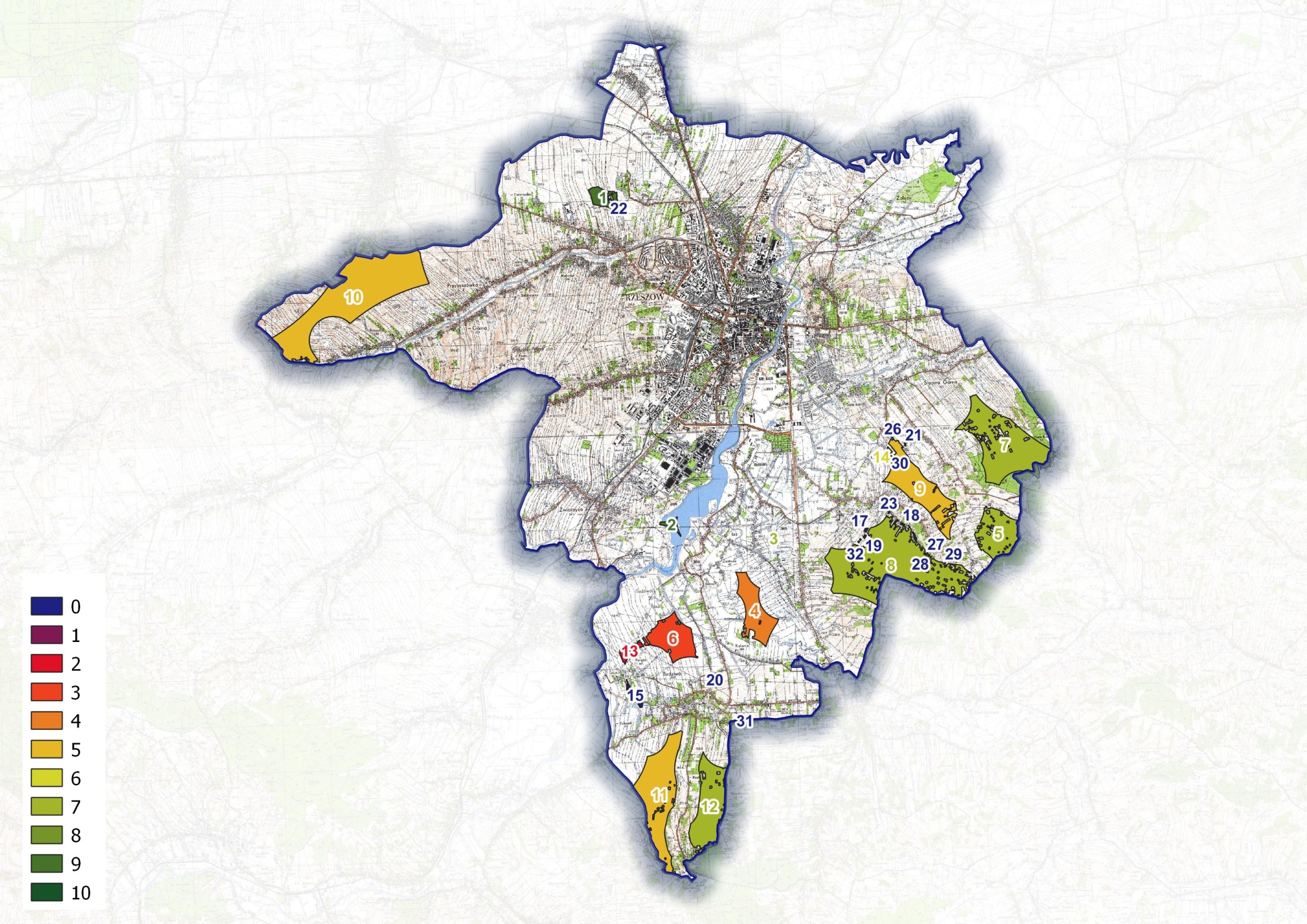 Rysunek -	Lokalizacja terenów które spełniają kryteria obszarów cichych na terenie aglomeracji miasta Rzeszowa.Tabela -	Potencjalne obszary ciche na terenie Tarnobrzega*zgodnie z ustaleniami opisanymi w dokumencie Dobrych praktyk tworzenia obszarów cichych minimalna powierzchnia 1000m2W wyniku analizy uzyskano następujące obszary. Kolory zamieszczone na grafice poniżej (od czerwonego do zielonego) oznaczają przypisaną wagę, gdzie kolorem czerwonym oznaczono obszary, które nie spełniają warunku obszaru cichego, a kolorem zielonym wytypowano obszary o wysokim potencjale.	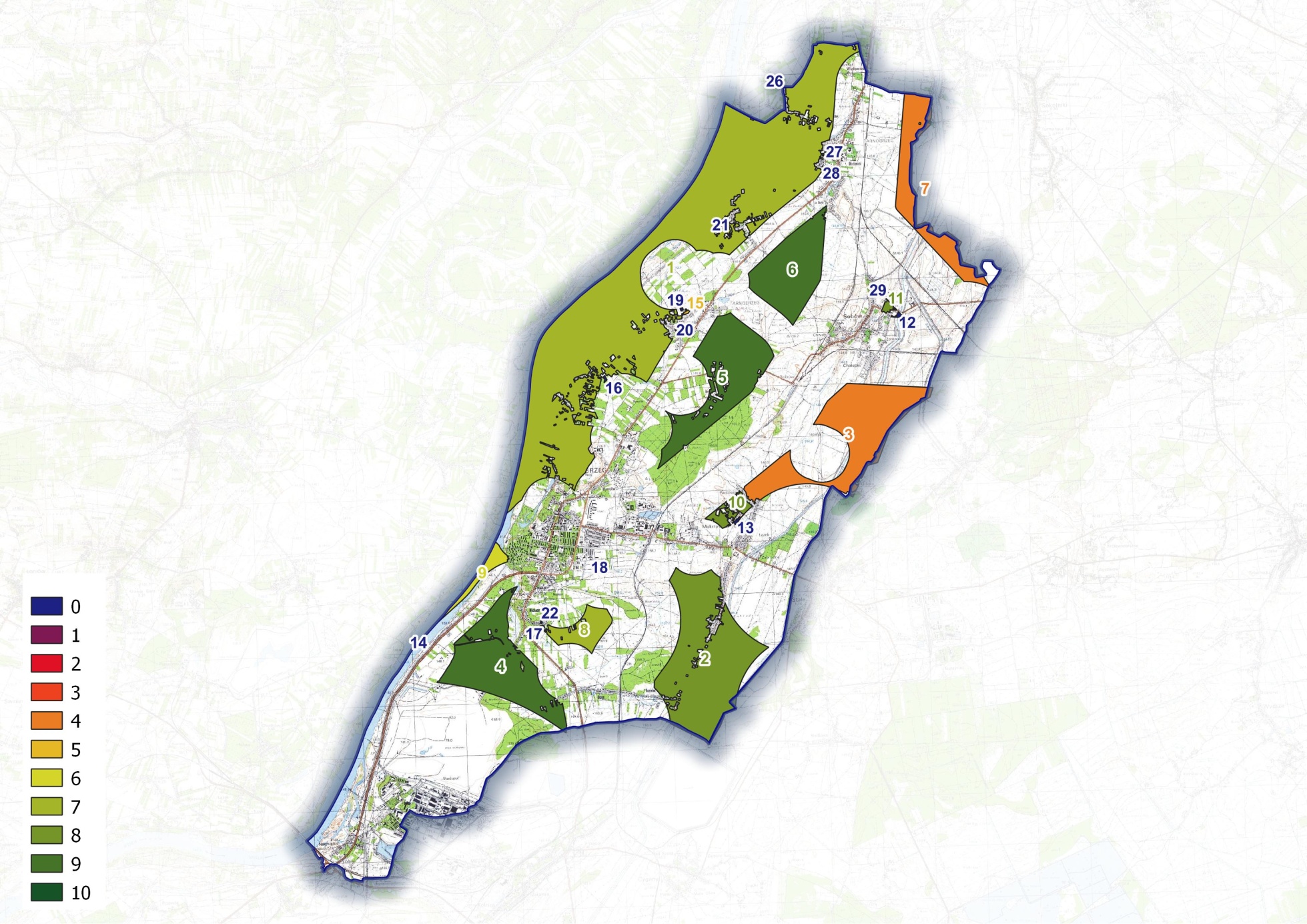 Rysunek -	Lokalizacja terenów które spełniają kryteria obszarów cichych na terenie miasta Tarnobrzega.Tabela -	Potencjalne obszary ciche zidentyfikowane na terenie Krosna*zgodnie z ustaleniami opisanymi w dokumencie Dobrych praktyk tworzenia obszarów cichych minimalna powierzchnia 1000m2W wyniku analizy uzyskano następujące obszary. Kolory zamieszczone na grafice poniżej (od czerwonego do zielonego) oznaczają przypisaną wagę, gdzie kolorem czerwonym oznaczono obszary, które nie spełniają warunku obszaru cichego, a kolorem zielonym wytypowano obszary o wysokim potencjale.	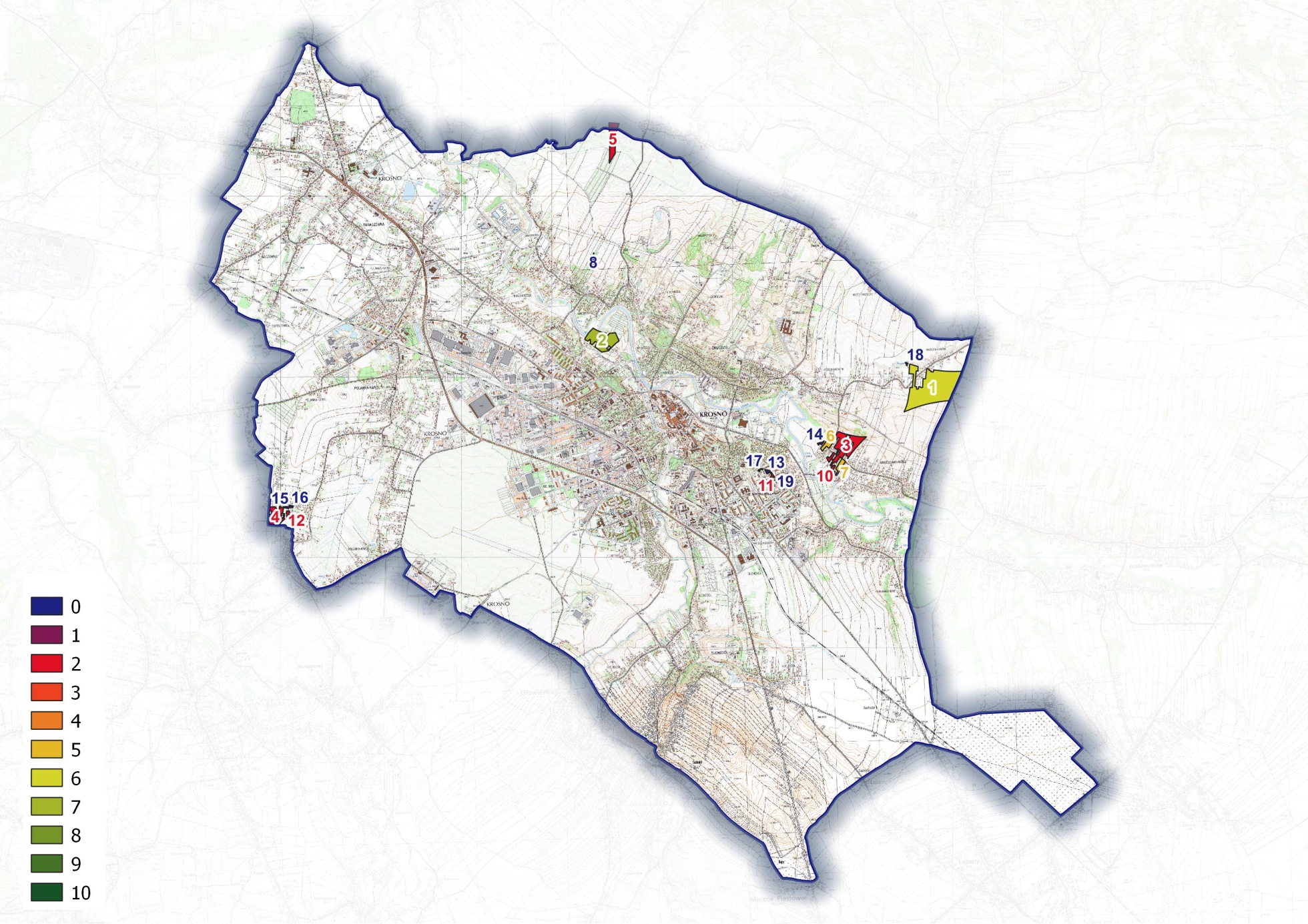 Rysunek -	Lokalizacja terenów które spełniają kryteria obszarów cichych na terenie miasta Krosna.Tabela -	Potencjalne obszary ciche na terenie Przemyśla*zgodnie z ustaleniami opisanymi w dokumencie Dobrych praktyk tworzenia obszarów cichych minimalna powierzchnia 1000m2W wyniku analizy uzyskano następujące obszary. Kolory zamieszczone na grafice poniżej (od czerwonego do zielonego) oznaczają przypisaną wagę, gdzie kolorem czerwonym oznaczono obszary, które nie spełniają warunku obszaru cichego, a kolorem zielonym wytypowano obszary o wysokim potencjale.	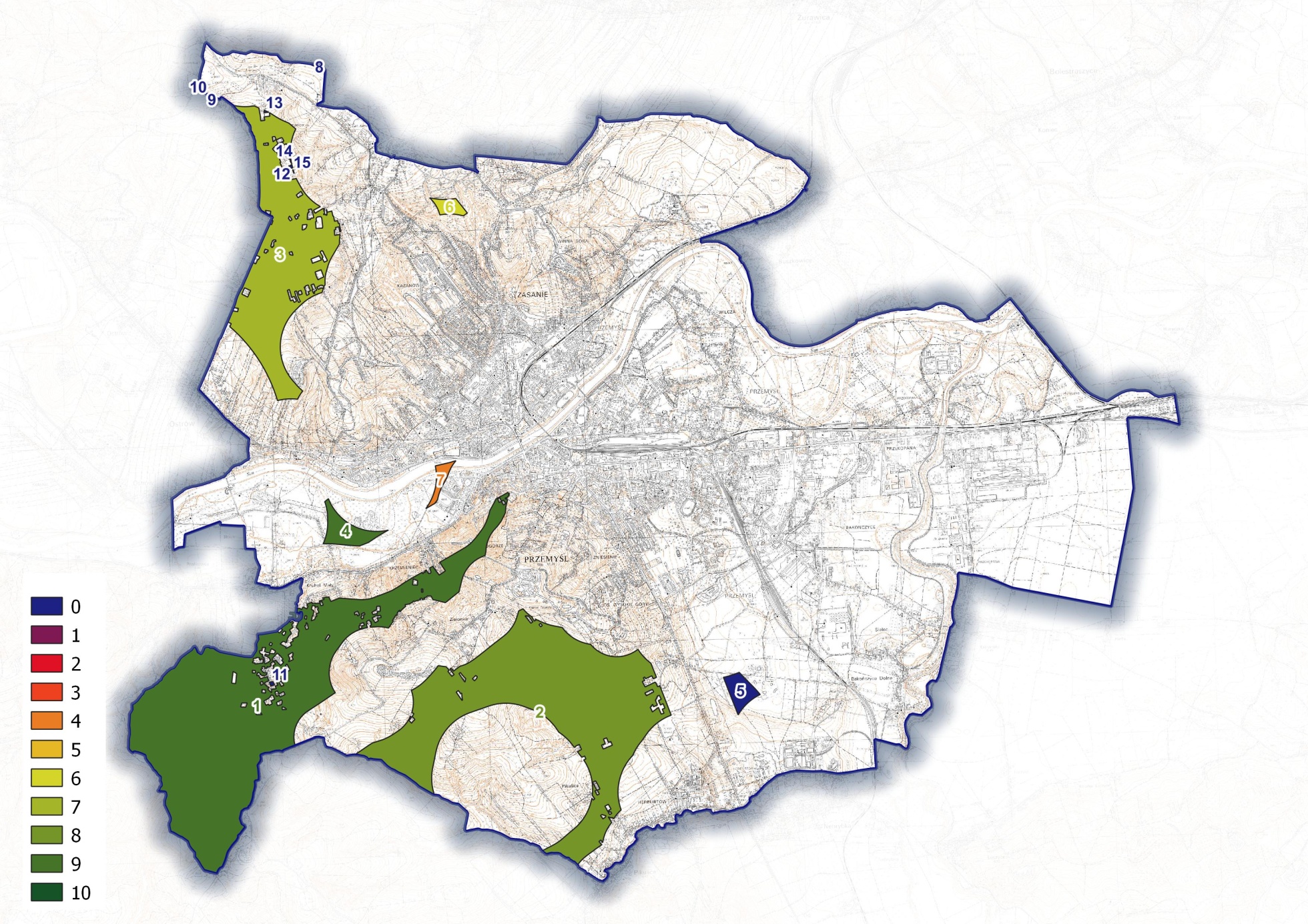 Rysunek -	Lokalizacja terenów które spełniają kryteria obszarów cichych na terenie Przemyśla.Tabela -	Potencjalne obszary ciche na terenie Sanoka*zgodnie z ustaleniami opisanymi w dokumencie Dobrych praktyk tworzenia obszarów cichych minimalna powierzchnia 1000m2W wyniku analizy uzyskano następujące obszary. Kolory zamieszczone na grafice poniżej (od czerwonego do zielonego) oznaczają przypisaną wagę, gdzie kolorem czerwonym oznaczono obszary, które nie spełniają warunku obszaru cichego, a kolorem zielonym wytypowano obszary o wysokim potencjale.	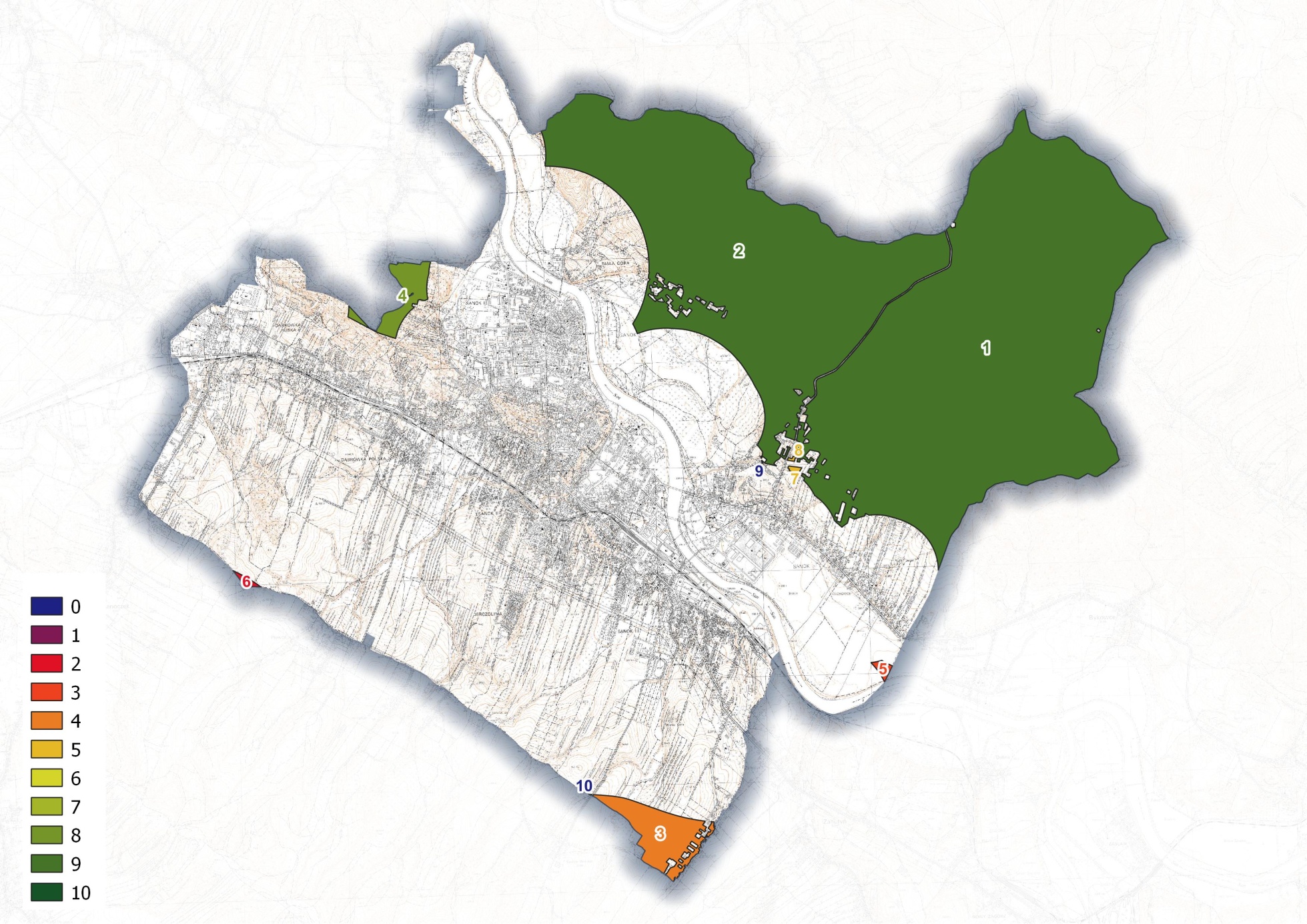 Rysunek -	Lokalizacja terenów które spełniają kryteria obszarów cichych na terenie Sanoka.Zestawienie propozycji działań przedstawionych na strategicznych mapach hałasu w zakresie ochrony przed hałasem planowanych do realizacji w ciągu 5 lat, licząc od roku następującego po roku sporządzenia strategicznej mapy hałasu, oraz planowanych do realizacji w ciągu 6-10 lat, licząc od roku następującego po roku sporządzenia mapMiasta o liczbie mieszkańców większej niż 100 tysięcyRzeszów jest jedynym miastem w granicach województwa podkarpackiego o liczbie ludności przekraczającej 100 tysięcy. Zgodnie z opracowaną w 2022 roku strategiczną mapą hałasu [16] na terenie miasta w okresie 5 lat od jej sporządzenia, planuje się realizację szeregu działań w obszarze infrastruktury drogowej, mających na celu między innymi poprawę warunków akustycznych miasta [patrz: Tabela 2.1-27]. Celowe działania ochrony przed hałasem planowano w dwóch przypadkach, przy ul. Lwowskiej oraz Morgowej. W pozostałych przypadkach (pozycje 3-10) planowano kompleksową rozbudowę ulic, w ramach której mogły być podjęte działania zmierzające do ograniczenia emisji hałasu. Nie planowano natomiast żadnych działań w okresie do 5 lat od opracowania strategicznej mapy hałasu w zakresie infrastruktury kolejowej oraz obiektów przemysłowych. Nie planowano ówcześnie także żadnych działań naprawczych w obszarze hałasu drogowego kolejowego i przemysłowego w okresie od 6 do 10 roku, licząc od roku następnego po roku sporządzenia strategicznych map hałasu. Tabela -	Zestawienie działań planowanych do realizacji w ciągu 5 lat na terenie miasta Rzeszowa w obszarze hałasu drogowego.Główne drogi położone poza granicami miast o liczbie mieszkańców większej niż 100 tysięcyGłówne drogi na terenie woj. podkarpackiego obejmują część dróg krajowych i wojewódzkich, ale także drogi powiatowe o dużym natężeniu ruchu w miastach: Przemyśl, Krosno, Tarnobrzeg, Sanok oraz w powiecie rzeszowskim. W poniższej tabeli (Tabela 2.1-28) zestawiono działania planowanych do realizacji w ciągu 5 lat od opracowania strategicznych map hałasu, w podziale na zarządzających tymi drogami.Tabela -	Zestawienie działań planowanych do realizacji w ciągu 5 lat w podziale na zarządzających drogamiW kolejnej tabeli (Tabela 2.1-29) zestawiono działania planowane do realizacji na głównych drogach w perspektywie 6-10 lat od opracowania strategicznych map halasu.Tabela -	Zestawienie działań planowanych do realizacji w ciągu 6-10 lat od czasu opracowania strategicznych map hałasu.Główne linie kolejowe położone poza granicami miast o liczbie mieszkańców większej niż 100 tysięcyW granicach województwa podkarpackiego główne linie kolejowe nie występują, w związku z czym nie opracowano strategicznych map hałasu kolejowego dla linii kolejowych poza aglomeracjami. Główne lotniska położone poza granicami miast o liczbie mieszkańców większej niż 100 tysięcyW granicach województwa podkarpackiego główne lotniska nie występują, w związku z czym nie istnieją propozycje działań ograniczających emisję hałasu.Ocena realizacji poprzedniego programuZgodnie z obowiązującymi we wcześniejszej rundzie mapowania akustycznego wymaganiami ustawy Prawo ochrony środowiska, programy ochrony środowiska przed hałasem opracowane zostały:przez Prezenta Miasta Rzeszowa dla obszaru miasta Rzeszowa, przez Marszałka Województwa Podkarpackiego dla głównych dróg poza aglomeracjami, tj. poza miastem Rzeszów, w tym także obszary miast Krosno i Przemyśl.W kolejnych rozdziałach dokonano oceny stopnia realizacji działań zaplanowanych w poprzednich programach, podano informacja odnośnie działań niezrealizowanych, a ponadto zasadności utrzymania działań niezrealizowanych w związku z wynikami mapowania akustycznego z lat 2021 / 2022.Wykaz zrealizowanych działań w zakresie ochrony przed hałasem wskazanych w poprzednim programie, innych niż wskazane w poprzednim programie a mających na celu ochronę przed hałasem oraz działań wskazanych w poprzednim programie a niezrealizowanych, wraz z ocenę czy powinny być zrealizowane w obecnym programieWykaz zrealizowanych, realizowanych i niezrealizowanych działań wynikających z uprzednio uchwalonych programów ochrony środowiska przed hałasem zawarto w tabeli poniżej (Tabela 2.2-1). Informacje dotyczące stopnia realizacji poszczególnych działań pozyskano z raportów przekazywanych organom ochrony środowiska odpowiedzialnym za nadzorowanie realizacji programu, tj. Prezydentowi Miasta Rzeszowa i Marszałkowi Województwa Podkarpackiego. Realizując program autorzy zwrócili się także do zarządzających źródłami hałasu, o przekazanie najbardziej aktualnych informacji z realizacji ustaleń wcześniej uchwalonych programów ochrony środowiska przed hałasem.W poniższej tabeli (Tabela 2.2-1, kolumna 5) zawarto informacje o zasadności kontynuacji realizacji poszczególnych zadań wcześniej opracowanych programów. Należy mieć na uwadze fakt, że ze względu na zmianę sposobu planowania działań naprawczych (w poprzednich programach w oparciu o wskaźnik M, obecnie w oparciu o wskaźniki zdrowotne), część zadań nie znajduje w okresie 2024-2028 uzasadnienia. Nie zmienia to faktu, że w okresie późniejszym, część tych zadań może mieć już uzasadnienie. Należy też mieć na uwadze fakt, że znaczna liczba przedsięwzięć inwestycyjnych realizowana jest w celu osiągania także innych celów. Stąd też ostateczną decyzję o konieczności lub braku konieczności kontynuacji tych działań powinien podejmować zarządzający infrastrukturą.Tabela -	Wykaz zrealizowanych, realizowanych i niezrealizowanych działań wynikających z uprzednio uchwalonych programów ochrony środowiska przed hałasem.Wykaz zrealizowanych działań w zakresie ochrony przed hałasem innych niż wskazane w poprzednim programieNa terenie miasta Krosna, poza działaniami przewidzianymi do realizacji w ramach programu ochrony środowiska przed hałasem na lata 2019-2023 realizowano dodatkowo działania w obrębie ulic: Podkarpackiej (w ciągu DK28) oraz Witosa (km 000+000 – 0+070). Zakres zrealizowanych prac oddano w tabeli poniżej.Rysunek -	Dodatkowe działania ochrony przed hałasem realizowane na terenie KrosnaAnaliza materiałów, dokumentów i publikacji wykorzystanych do opracowania programuPolityki, strategie, plany lub programy, o których mowa w art. 46 ust. 1 pkt 2 i 3 ustawy z dnia 3 października 2008 r. o udostępnianiu informacji o środowisku i jego ochronie, udziale społeczeństwa w ochronie środowiska oraz o ocenach oddziaływania na środowisko (Dz. U. z 2021 r. poz. 247, 784, 922 i 1211), oraz projektu, o którym mowa w art. 47 ust. 1 tej ustawyRządowy Program Budowy Dróg Krajowych do 2030 r. (z perspektywą do 2033 r.)Rządowy Program Budowy Dróg Krajowych do 2030 r. (z perspektywą do 2033 r.) określa cele polityki transportowej w zakresie budowy drogowej sieci TEN-T na terenie Rzeczypospolitej Polskiej oraz połączeń drogowych komplementarnych wobec niej, których zarządcą zgodnie z art. 19 ust. 1 ustawy z dnia 21 marca 1985 r. o drogach publicznych jest Generalny Dyrektor Dróg Krajowych i Autostrad. Cele o których mowa w dokumencie, zostaną osiągnięte, dzięki realizacji szeregu zadań inwestycyjnych na terenie całego kraju. W granicach województwa podkarpackiego do nowych zaplanowanych przedsięwzięć należą:Rozbudowa drogi S19 na odcinku (13,8 km) węzeł Sokołów Młp. Północ (bez węzła) – węzeł Jasionka (bez węzła) etap II (dobudowa drugiej jezdni)Budowa drogi S74 Kielce – Nisko odc. Łagów – Nisko (89,3 km)Ponadto trwać będzie realizacja przedsięwzięć rozpoczętych przed uchwaleniem programu, obejmujących na terenie województwa podkarpackiego:Budowa drogi S19 Lublin – Rzeszów, odc. koniec obwodnica Kraśnika – węzeł Sokołów Młp. Północ (86,7 km)Budowa drogi S19 Rzeszów – Barwinek, odcinek w. Rzeszów Południe (bez węzła) – węzeł Babica (z węzłem) (10,3 km)Budowa drogi S19 Rzeszów – Barwinek, odc. w. Babica (bez węzła) – Barwinek (74,3 km)Budowa obwodnicy Łańcuta (5,8 km)Budowa obwodnicy Sanoka (6,7 km)Budowa obwodnicy Stalowej Woli i Niska (15 km)Wymienione powyżej przedsięwzięcia przyczynią się w dużym stopniu do wyprowadzenia ruchu (w tym w szczególności ruchu ciężkiego) z terenów miast i miejscowości województwa podkarpackiego, dzięki czemu narażenie mieszkańców na hałas obniży się. Działania naprawcze zaproponowane w niniejszym programie wpisują się w dużym stopniu w cele i działania przewidziane Rządowym Programem Budowy Dróg Krajowych do 2030 r. (z perspektywą do 2033 r.)Program Wzmocnienia Krajowej Sieci Drogowej do 2030 r.Program jest średniookresowym dokumentem programowym dotyczącym kompleksowego utrzymania sieci dróg krajowych, zarządzanych przez Generalnego Dyrektora Dróg Krajowych i Autostrad, obejmującego utrzymanie strukturalne i bieżące. Zakres zadań obejmuje wszystkie kategorie wydatków realizowanych na podstawie ustawy budżetowej ze środków budżetu państwa, tj. w szczególności przebudowy/rozbudowy dróg krajowych, remonty dróg krajowych, utrzymanie bieżące, działania poprawiające bezpieczeństwo ruchu drogowego, prace przygotowawcze (dla istniejących i planowanych nowych odcinków dróg przewidywanych do włączenia do sieci dróg krajowych), zarządzanie drogami krajowymi (w tym przez Krajowy System Zarządzania Ruchem), a także inwestycje kubaturowe i zakupy dóbr gotowych oraz zadania związane z ochroną środowiska (w tym m.in. zabezpieczenia przeciwhałasowe, modernizacja systemów odwodnienia i zbiorników retencyjnych, nasadzenia zieleni).Program Budowy 100 Obwodnic na Lata 2020 – 2030Celem Programu jest budowa drogowych obejść miejscowości zapewniających efektywne funkcjonowanie drogowego transportu osobowego i towarowego, a także poprawę bezpieczeństwa ruchu drogowego i jakości życia mieszkańców. Rozbudowa sieci dróg krajowych przez budowę obwodnic wpłynie korzystnie na szerokie spektrum czynników warunkujących sprawne funkcjonowanie państwa oraz rozwój jego regionów.Zgodnie z programem na terenie województwa podkarpackiego z w okresie 2020-2030 realizowane miały być obwodnice miejscowości Brzostek, Kołaczyce, Jasło, Pilzno, Kolbuszowa, Miejsce Piastowe, Nowa Dęba, Przemyśl, Sanok (II etap). Numer drogi krajowej oraz lata realizacji poszczególnych przedsięwzięć podano w tabeli poniżej (Tabela 2.3-1).Tabela -	Obwodnice drogowe na terenie województwa podkarpackiego planowane do realizacji w ramach Programu Budowy 100 Obwodnic na Lata 2020-2030.Budowa obwodnic przyczyni się niewątpliwie do istotnego ograniczenia narażenia mieszkańców województwa podkarpackiego na hałas komunikacyjny.Działania naprawcze zaproponowane w niniejszym programie wpisują się w dużym stopniu w cele i działania przewidziane w Programie Budowy 100 Obwodnic na Lata 2020 – 2030Program Uzupełniania Lokalnej i Regionalnej Infrastruktury Kolejowej - Kolej + do 2029 rokuCelem Programu Uzupełniania Lokalnej i Regionalnej Infrastruktury Kolejowej – Kolej + do 2029 jest eliminowanie wykluczenia komunikacyjnego dzięki możliwości uzupełniania sieci kolejowej o nowe połączenia, które przede wszystkim zapewnią pasażerom dostęp do komunikacji międzywojewódzkiej. Dotyczy to będzie głównie miejscowości liczących powyżej 10 tys. mieszkańców, które nie mają dostępu do kolei pasażerskiej lub towarowej. Realizacja programu ułatwi dostęp do kolei pasażerskiej, poprawi warunki prowadzenia działalności gospodarczej i bezpieczeństwo na drogach (część przewozów towarowych przejmie transport kolejowy).Na terenie województwa podkarpackiego nie ma odcinków linii kolejowych o ruchu kwalifikującym je do głównych linii kolejowych. W związku z tym jedynie o obrębie aglomeracji rzeszowskiej, w ramach strategicznej mapy hałasu miasta Rzeszowa analizowano narażenie na ponadnormatywny hałas kolejowy. Przedmiotowy program nie przewiduje realizacji przedsięwzięć w granicach m. Rzeszowa. Program nie przewiduje także realizacji jakichkolwiek przedsięwzięć w ogóle w granicach województwa podkarpackiego.Kierunki rozwoju transportu intermodalnego do 2030 r. z perspektywa do 2040 r. [24]Rozwój transportu intermodalnego może przyczynić się do ograniczenia ruchu drogowego, w szczególności ruchu samochodów ciężkich, co miałoby z kolei istotne przełożenie na stopień zagrożenia hałasem ludności, w szczególności ludności zamieszkującej w pobliżu tras tranzytowych. Przebiegająca przez województwo podkarpackie autostrada A4 jest jednym z głównych szlaków transportu towarów i ruchu osobowego pomiędzy Polską i Unia Europejską w ogóle, a Ukrainą i innymi krajami na kierunku wschodnim. Realizacja założeń programu, w szczególności rozwój terminali drogowo – kolejowych (w tym, w perspektywie do 2050 r. podkarpackiego terminalu Medyka / Żurawica) może przyczynić się także do redukcji hałasu w otoczeniu głównych szlaków komunikacji drogowej na terenie województwa.Rządowy program wsparcia zarządców infrastruktury kolejowej, w tym w zakresie utrzymania i remontów, do 2028 r. Rządowy program obejmuje infrastrukturę kolejową, której wsparcie jest niezbędne w celu zapewnienia odpowiednich parametrów techniczno-eksploatacyjnych oraz zachowania infrastruktury kolejowej jako dobra, a którego późniejsze odtworzenie obarczone byłoby zwiększonymi kosztami lub utrudnione. Program skupia się na utrzymaniu parametrów eksploatacyjnych infrastruktury kolejowej w kierunku zahamowania trendu spadkowego w transporcie kolejowym oraz zachowaniu tej infrastruktury, w drugiej zaś strony na wsparciu zarządców infrastruktury, które to wsparcie umożliwi realizację wskazanych powyżej założeń.Program nie kładzie nacisku na aspekt oddziaływania akustycznego kolei, chociaż w treści podkreślono jego ekologiczny charakter w stosunku do innych środków transportu. Krajowy Program Kolejowy do 2030 r. (z perspektywą do 2032 r.)Krajowy Program Kolejowy skupia się w głównej mierze na aspektach rozwojowych sieci kolejowej i transportu kolejowego. Nie mniej jednak podkreśla także ekologiczny charakter kolei w stosunku chociażby do transportu drogowego. Oddziaływanie hałasu na ludność jest jednym z czynników, które mogą być ograniczone właśnie dzięki powszechniejszemu wykorzystaniu kolei, zarówno do transportu ludzi jak i towarów. Strategia Zrównoważonego Rozwoju Transportu do 2030 r.Strategia identyfikuje kluczowe kierunki interwencji w celu zapewnienia zrównoważonego rozwoju transportu do 2030 r. Piąty z sześciu kierunków interwencji zdefiniowany został jako „ograniczenie negatywnego wpływu transportu na środowisko”. Założeniem kierunku interwencji jest zwiększanie udziału tych rodzajów transportu, które powodują najmniejsze obciążenie środowiska oraz ograniczanie negatywnego wpływu na środowisko poszczególnych gałęzi transportu, a w szczególności drogowego transportu samochodowego.W stosunku do wyzwań wynikających z konieczności ograniczenia negatywnego wpływu transportu na środowisko, w szczególności klimat akustyczny, podjęte zostaną następujące działania:o charakterze organizacyjno – systemowymtworzenie obszarów ograniczonego użytkowania dla przedsięwzięć mogących znacząco oddziaływać na środowisko, w tym poprzez generowanie hałasu;rozwijanie systemu instrumentów o charakterze finansowym stymulujących zakup, posiadanie i użytkowanie pojazdów charakteryzujących się mniejszą presją na środowisko naturalne (np. emisją, hałasem, zużyciem nośników energii) i uwzględnienie w opłatach związanych z dostępem do infrastruktury tzw. ekonomicznych i środowiskowych kosztów zewnętrznych (powiązanych m.in. z presją na środowisko naturalne), zgodnie z filozofią „użytkownik/ zanieczyszczający płaci”;stwarzanie zachęt dla samorządów w celu wymiany taboru na autobusy z napędem alternatywnym, w tym elektrycznym lub hybrydowym;minimalizacja negatywnego wpływu transportu lotniczego na środowisko, w szczególności hałasu i emisji zanieczyszczeń, w tym dzięki m.in.: wprowadzaniu na poszczególnych lotniskach wspólnego zarządzania środowiskiem (CEM), które docelowo mają być forum współpracy poszczególnych podmiotów rynku usług lotniczych w kwestiach usprawniania proceduralnego realizowania postulatu redukcji negatywnego wpływu lotnictwa na środowisko; implementacja Free Route Airspace, umożliwiająca odejście od stałych dróg lotniczych i planowanie oraz wykonywanie lotów po prostych pomiędzy punktami nawigacyjnymi, prowadząc do skrócenia trasy lotu i, w konsekwencji, prowadząc do mniejszego zużycia paliwa i emisji CO2 przez statki powietrzne; O charakterze inwestycyjnymmodernizacji i rozbudowy infrastruktury transportowej (liniowej i punktowej) w celu poprawy: efektywności systemu transportu w sposób odpowiadający unijnym oraz krajowym standardom i wymogom ochrony środowiska (m.in. poprzez uwzględnianie przepisów dotyczących ochrony obszarów cennych przyrodniczo, w tym sieci Natura 2000 oraz ochrony gatunkowej, środowiska morskiego oraz nadmorskiego, jak również zdrowia i życia ludzkiego); odporności na warunki pogodowe oraz uwzględniającej potrzeby osób o ograniczonej sprawności zgodnie z zasadą projektowania uniwersalnego; unowocześniania taboru wszystkich gałęzi transportu (środków transportu oraz innych niezbędnych urządzeń i wyposażenia) w celu doprowadzenia go do stanu odpowiadającego unijnym oraz krajowym standardom, a także poprawy jego efektywności energetycznej i spełnienia wymogów ochrony środowiska; wdrażania innowacyjnych systemów zarządzania ruchem transportowym w poszczególnych gałęziach oraz interoperacyjnych układów transportowych, przyczyniających się do zmniejszenia presji środowiskowych generowanych przez transport; rozwoju infrastruktury paliw alternatywnych oraz infrastruktury ładowania samochodów i jednostek elektrycznych; inwestycji związanych bezpośrednio z ograniczeniem negatywnego wpływu na środowisko (m.in. rozwiązań ograniczających emisję hałasu, przejścia dla zwierząt); opracowania i skutecznego wdrażania wytycznych dla inwestycji rowerowych, ograniczających stosowanie rozwiązań niebezpiecznych i niezgodnych z dobrą praktyką. O charakterze innowacyjno-technicznymcoraz szersze zastosowanie przyjaznych środowisku środków transportu: niskoemisyjnych i efektywnych energetycznie pojazdów drogowych, w tym miejskich, wykorzystujących paliwa i napędy alternatywne (w szczególności elektryczne i zasilane gazem CNG oraz LNG) wraz z uruchomieniem, w szczególności w aglomeracjach miejskich i obszarach gęsto zaludnionych oraz wzdłuż sieci bazowej TEN-T, sieci stacji ładowania lub wymiany baterii elektrycznych oraz tankowania gazem ziemnym i wodorem w sytuacji osiągnięcia efektywności kosztowej; taboru kolejowego i lotniczego o niskiej emisji hałasu oraz CO2; statków żeglugi morskiej napędzanych gazem ziemnym; statków śródlądowych nowej generacji (w tym energooszczędnych i niskoemisyjnych kontenerowych statków śródlądowych); wdrożenie technicznych i naturalnych środków ograniczania wibracji i hałasu, wywoływanych w trakcie budowy lub modernizacji połączeń transportowych oraz w czasie eksploatacji infrastruktury przez pojazdy (np. pociągi towarowe w miastach); wdrażanie innowacyjnych technologii budownictwa infrastrukturalnego minimalizujących presje środowiskowe: stosowanie innowacyjnych nawierzchni drogowych pochłaniających hałas, o wzmocnionej wytrzymałości, mniej podatnych na ścieranie; Strategia rozwoju województwa podkarpackiegoStrategia rozwoju województwa [20] dostrzega istotny problem hałasu powodowanego przez ruch samochodowy, dotykający znaczną część społeczeństwa. Dotychczasowy trend w tym zakresie jest niekorzystny, tj. prowadzone badania monitoringowe wskazują na wzrost hałasu przy drogach na przestrzeni minionych lat. Ponadto, działania mające na celu minimalizację tego zagrożenia musza być realizowane na wielu płaszczyznach: administracyjnej, inwestycyjnej, edukacyjnej, co czyni je trudnymi do skoordynowania i przeprowadzenia.Strategia zakłada realizację działań w następujących obszarach, które przyczynią się do poprawy warunków życia mieszkańców:wymiana dużej części transportu publicznego na pojazdy niskoemisyjne i neutralne w zakresie hałasu;monitoring poziomu hałasu oraz realizowanie programów mających na celu ograniczanie poziomu hałasu;usprawnienie systemu drogowego Rzeszowa i ROF poprzez budowę, przebudowę i modernizację dróg wszystkich kategorii w celu zwiększenia poziomu bezpieczeństwa, skrócenia czasu dojazdu, zmniejszenia poziomu emisji zanieczyszczeń i hałasu oraz poprawy dostępności do obszarów istotnych dla rozwoju i funkcjonowania Rzeszowa i ROFStrategia rozwoju miasta RzeszowaStrategia rozwoju miasta Rzeszowa opracowana została do roku 2025, obejmuje zatem połowę okresu obowiązywania niniejszego programu ochrony środowiska przed hałasem. W przyjętej wizji rozwoju miasta, brzmiącej: RZESZÓW – BIEGUN WZROSTU PODKARPACIA – MIASTO PRZYJAZNE LUDZIOM, POSIADAJĄCE I ROZBUDOWUJĄCE LICZNE FUNKCJE METROPOLITALNE, GDZIE WARTO MIESZKAĆ I GDZIE MOŻNA LICZYĆ NA WYSOKĄ JAKOŚĆ ŻYCIA I ŚRODOWISKA ZAMIESZKANIA, A PRZY TYM – WSZECHSTRONNY ROZWÓJ: GOSPODARCZY, SPOŁECZNY I KULTURALNY zwrócono uwagę na wysoką jakość życia i środowiska zamieszkania jako jednego z kluczowych aspektów opracowanej strategii.Przyjęta wizja rozwoju miasta jest między innymi pochodną diagnozy, w której zwrócono uwagę na istotne zagrożenie środowiska zamieszkania hałasem, w szczególności hałasem komunikacyjnym. Zwrócono uwagę na negatywny trend w tym zakresie.Realizacja powyżej przytoczonej wizji rozwoju miasta, w szczególności w zakresie poprawy warunków życia i środowiska zamieszkania ma być realizowana przez działania w ramach czwartego elementu misji strategicznej: „Zapewnienie wysokiej jakości życia mieszkańców poprzez opracowanie i wdrażanie polityk miejskich, uwzględniających ustawowe zadania władz publicznych oraz aspiracje mieszkańców”  wiążącej 4 strategiczne cele sektorowe: Inteligentne miasto, Miasto społecznie spójne i zintegrowane, Mobilność miejska i infrastruktura, Wykorzystanie zasobów – czysta energia i bogate dziedzictwo oraz 4 strategiczne cele horyzontalne.W celach szczegółowych celu strategicznego „Wykorzystanie zasobów – czysta energia i bogate dziedzictwo” przewidziano opracowanie i realizację ustaleń programów ochrony środowiska we wszystkich dziedzinach zarządzania środowiskiem.Obowiązujące wojewódzkie, powiatowe i gminne programy ochrony środowiskaMarszałek Województwa Podkarpackiego opracował „Program ochrony środowiska dla województwa podkarpackiego na lata 2020 – 2023 z perspektywa do 2027 r. W programie omówiono stan zagrożenie hałasem na terenie województwa z podziałem na hałas od dróg i hałas przemysłowy. Program nie obejmuje działań naprawczych z zakresu ochrony przed hałasem, wskazując uchwalone i realizowane działania w ramach:Programu ochrony środowiska przed hałasem dla miasta Rzeszowa na lata 2018 – 2022 (Dz. Urz. Woj. Podkarpackiego z 2018 r. poz. 3370);Programu ochrony środowiska przed hałasem dla terenów położonych w pobliżu głównych dróg w województwie podkarpackim na lata 2019 – 2023 (Dz. Urz. Woj. Podkarpackiego z 2019 r. poz. 3594)Z kolei na terenie powiatów (poza miastem wojewódzkim - Rzeszowem), w obrębie których znajdują się drogi główne, obowiązują następujące programy ochrony Środowiska:Tabela -	Powiatowe programy ochrony środowiska obowiązujące na terenie województwa podkarpackiegoPrzepisy prawa, w tym prawa miejscowego, mających wpływ na stan akustyczny środowiskaPodstawowymi aktami prawa miejscowego określającymi warunki ochrony akustycznej dla poszczególnych kategorii użytkowania przestrzeni są miejscowe plany zagospodarowania przestrzennego. Zgodnie z ustawą  Prawo ochrony środowiska art.  114  „Przy sporządzaniu miejscowego planu zagospodarowania przestrzennego, różnicując tereny o różnych funkcjach lub różnych zasadach zagospodarowania, wskazuje się, które z nich należą do poszczególnych rodzajów terenów, o których mowa w art. 113 ust. 2 pkt.  . W związku z tym standardy akustyczne powinny być przypisywane do poszczególnych wydzieleń  planistycznych w oparciu o zapisy w miejscowym planie zagospodarowania przestrzennego oraz rozporządzenie w sprawie dopuszczalnych poziomów hałasu w środowisku łącznie. Przegląd miejscowych planów zagospodarowania przestrzennego, zrealizowany w ramach opracowanych wcześniej strategicznych map hałasu, pozwolił stwierdzić, iż w większości przypadków klasyfikacja o której mowa we wspomnianym artykule 114 Prawa ochrony środowiska  jest realizowana, co  pozwoliło zachować spójność pomiędzy mapą wrażliwości akustycznej, a klasyfikacją terenów wydzielonych planami miejscowymi. W pracach nad strategicznymi mapami hałasu wykorzystano rysunki miejscowych planów  zagospodarowania przestrzennego z obszaru pokrywającego tereny objęte mapowaniem, a w szczególności tereny gdzie zidentyfikowano przekroczenia w 86%.To jak ważne w walce z hałasem jest odpowiednie planowanie przestrzenne opisano szeroko w rozdziale 3.3.1 na stronie 239 programu.Tereny, które nie są objęte ustaleniami obowiązujących miejscowych planów zagospodarowania przestrzennego, posiadają politykę przestrzenną określoną jeszcze obecnie w studiach uwarunkowań i kierunków zagospodarowania przestrzennego gmin. Studium nie jest dokumentem prawa miejscowego wobec czego nie stanowi podstawy do wydawania decyzji administracyjnych. Wskazuje jednak potencjalne funkcje dla terenów nie objętych ustaleniami miejscowych planów zagospodarowania przestrzennego. Przy określaniu dopuszczalnych poziomów hałasu zewnętrznego na terenach nie posiadających miejscowych planów zagospodarowania przestrzennego, opracowując strategiczne mapy hałasu, stanowiące podstawę niniejszego programu, brano pod uwagę zarówno użytkowania terenu wynikające z miejscowych planów zagospodarowania przestrzennego, jak też uwarunkowania określone w „Studium (..) o ile dla danych obszarów planów nie uchwalono.Zestawienie dokumentów planistycznych mających wpływ na ustalenia w zakresie stopnia narażenia na hałas zawarto w rozdziale 1.6.1.Prawomocne decyzje określające warunki korzystania ze środowiska, w których określono dopuszczalne poziomy hałasu, oraz inne dokumenty i materiały sporządzone dla potrzeb postępowań administracyjnych prowadzonych w stosunku do podmiotów korzystających ze środowiska, których działalność ma negatywny wpływ na stan akustyczny środowiska, przez uwzględnienie przedstawionych w tych dokumentach działań w zakresie ochrony przed hałasem jako wiążących dla realizacji programu – w odniesieniu do elementów programu, o których mowa w § 7 pkt 1–4Decyzje administracyjne w których określa się warunki korzystania ze środowiska, w szczególności dotyczące dopuszczalnych poziomów hałasu w środowisku, obejmują decyzje o dopuszczalnym poziomie hałasu oraz decyzje udzielające pozwolenia zintegrowanego. Poniżej przedstawiono zestawienie decyzji  dla zakładów przemysłowych na terenie miasta Rzeszowa wraz z streszczeniem zapisów dotyczących dopuszczalnej emisji hałasu.Istotnymi, z punktu widzenia programowania działań naprawczych w ramach niniejszego dokumentu, jest decyzja o środowiskowych uwarunkowaniach o której mowa w Art. 72 ustawy z dnia 3 października 2008 r. o udostępnianiu informacji o środowisku i jego ochronie, udziale społeczeństwa w ochronie środowiska oraz o ocenach oddziaływania na środowisko [35]. Analizowane i wykorzystane w niniejszym programie decyzje zestawiono poniżej.Tabela -	Prawomocne decyzje określające warunki korzystania ze środowiska, określające dopuszczalne poziomy hałasu.Tabela -	Prawomocne decyzje o środowiskowych uwarunkowaniach wydane dla przedsięwzięć mogących mieć wpływ na stopień zagrożenia hałasem na terenie województwa podkarpackiego.Przepisy dotyczące emisji hałasu z instalacji i urządzeń, w tym pojazdów, mających negatywny wpływ na stan akustyczny środowiskaZagrożenie hałasem na terenie województwa podkarpackiego jest spowodowane głownie ruchem pojazdów drogowych. Zgodnie z art. 155 ustawy Prawo ochrony środowiska, środki transportu powinny spełniać wymagania ochrony środowiska określone w ustawie oraz w przepisach odrębnych. Rozporządzenie Ministra Infrastruktury z dnia 31 grudnia 2002 r. w sprawie warunków technicznych pojazdów oraz zakresu ich niezbędnego wyposażenia (Dz. U. z 2016 r. poz. 2022, z 2017 r. poz. 2338, z 2018 r. poz. 855, z 2019 r. poz. 2560, z 2020 r. poz. 1886 oraz z 2021 r. poz. 1877, z 2022 r. poz. 122) określa dopuszczalny poziom hałasu zewnętrznego dla poszczególnych grup pojazdów.W § 9 ust. 1 określono, że pojazd samochodowy powinien być tak zbudowany, wyposażony i utrzymany, aby poziom emitowanego przez niego hałasu zewnętrznego mierzony podczas postoju w odległości 0,5 m nie przekraczał w odniesieniu do pojazdu, który został poddany badaniom homologacyjnym – wartości ustalonej w trakcie homologacyjnych o 5 dB. Dla pozostałych pojazdów poziom hałasu zewnętrznego nie powinien przekraczać wartości, które przedstawiono poniżej.Nowe, dostępne techniki i technologie w zakresie ograniczania hałasuNa terenie województwa podkarpackiego, głównym źródłem uciążliwości akustycznej pozostaje ruch komunikacyjny drogowy. Hałas powodowany przez linie kolejowe, obiekty przemysłowe i lotniska, ma całkowicie marginalne znaczenie i nie jest przedmiotem większych działań naprawczych przewidzianych niniejszym programem. Z tego tez względu treść niniejszego rozdziału ograniczono do środków ochrony przed hałasem w zakresie hałasu drogowego.Walka z hałasem drogowym w środowisku, w szczególności poprzez działania inwestycyjne, jest działaniem kosztowym i niestety przynoszącym niewielkie efekty, albo też mających szereg skutków ubocznych. Wciąż najbardziej skutecznym rozwiązaniem, przynoszącym zauważalna poprawę warunków jest ekran akustyczny (Rysunek 2.3-3). Niestety jest to rozwiązanie, które szczególnie w warunkach miejskich niesie ze sobą degradację walorów przestrzeni urbanistycznej, krajobrazu, często także mikroklimatu.Obecnie pozytywnym trendem, który może wpłynąć w zauważalny sposób na stan klimatu akustycznej jest zastępowanie starszych autobusów nowszymi z napędem elektrycznym. Wymiana floty, która ma miejsce nie tylko na terenie Rzeszowa (Rysunek 2.3-1), ale także w Krośnie, Tarnobrzegu i Przemyślu może przyczynić się do ograniczenia hałasu. Wyeliminowanie napędu spalinowego który jest głównym źródłem hałasu w warunkach dynamicznego ruchu miejskiego, w centrach miast,  może w istotny sposób pomóc chronić przed hałasem, tam gdzie nie ma już możliwości zastosowania ekranów akustycznych czy cichej nawierzchni.Zauważalny wpływ na klimat akustyczny może mieć także unowocześnianie się parku samochodów osobowych. Trend ten jest z pewnością zjawiskiem dość powolnym i w perspektywie 2024-2028 raczej nie wpłynie w zauważalny sposób na poziom hałasu w środowisku, natomiast w dłuższej perspektywie może mieć już niebagatelne znaczenie. Dostępne wyniki badań wskazują, że przy prędkościach do 30 km/h, tj. w szczególności w centrach miasta, wśród zwartej zabudowy, z liczną sygnalizacją świetlną pojazdy elektryczne są od 3-5 dB cichsze od pojazdów spalinowych. W przypadku autobusów korzyść ta może być jeszcze większa. 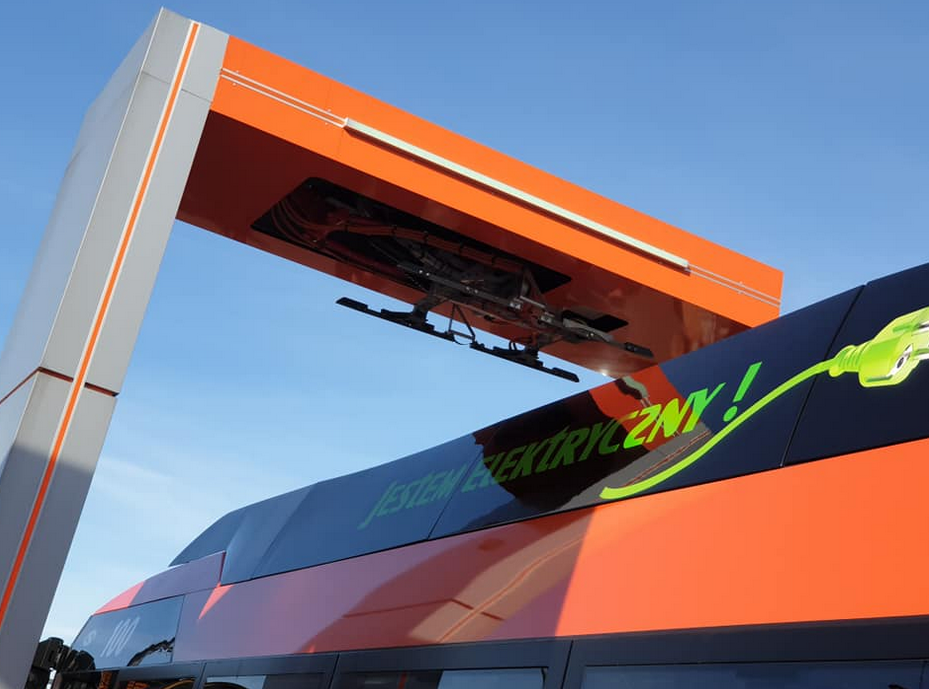 Rysunek -	Stacja ładowania miejskich autobusów elektrycznych w Rzeszowie przy ul. Grottgera (źródło: https://ztm.rzeszow.pl/2788-2/)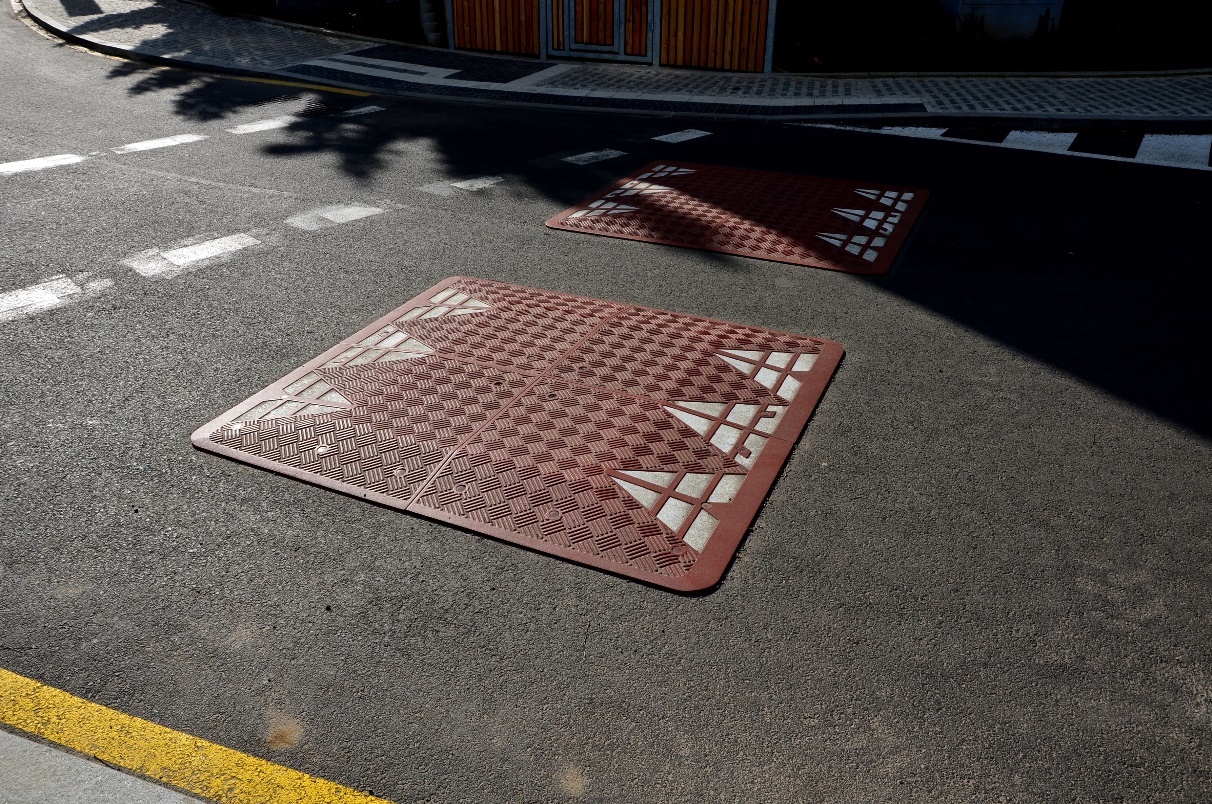 Rysunek - 	Próg zwalniający o szerokości zapewniającej płynny ruch autobusów komunikacji miejskiej.Na przestrzeni minionych kilkunastu – kilkudziesięciu lat prowadzono działania, których celem było stworzenie mieszanek asfaltowych pozwalających na obniżenie poziomu hałasu generowanego w czasie toczenia się kół pojazdów po jezdni. Mieszanki takie były stosowane w praktyce, ale obecnie można zaobserwować duża wstrzemięźliwość zarządzających drogami przy stosowaniu tego typu rozwiązań. O ile ekrany akustyczne funkcjonują wiele lat i zapewniają w tym okresie taka samą skuteczność, o tyle tak zwane „ciche nawierzchnie” ulegają degradacji i bez kosztowych działań utrzymaniowych szybko tracą swoje korzystne z akustycznego punktu widzenia właściwości. Co więcej ich stosowane przy niskich prędkościach (w szczególności na terenie miast) w ogóle nie przynosi oczekiwanych efektów.W warunkach miejskich dostępnym obecnie rozwiązaniem, które co prawda nie pozwala na uzyskanie tak dużego spadku poziomu hałasu jak po zastosowaniu ekranu akustycznego, jest ograniczenie prędkości pojazdów. Ograniczenie prędkości może zostać wymuszone bądź to przez oznaczenie pionowe przy drodze, ale także przez wprowadzenie elementów takich jak progi zwalniające (Rysunek 2.3-2), albo też oznaczenia malowane na jezdni. Odpowiednio zaprojektowane optyczne zwężenie jezdni także przyczynia się do ograniczania prędkości ruchu. Na odcinkach dróg, gdzie przebiegają także linie komunikacji miejskiej mogą być stosowane z powodzeniem progi zwalniające o szerokości pozwalające na płynny przejazd autobusu, a ograniczające jedynie prędkość ruchu pojazdów lekkich.Ograniczenie prędkości pojazdów wraz z sukcesywnym zastępowaniem pojazdów z napędem spalinowym może mieć zauważalny i pozytywny wpływ na stan klimatu akustycznego miast.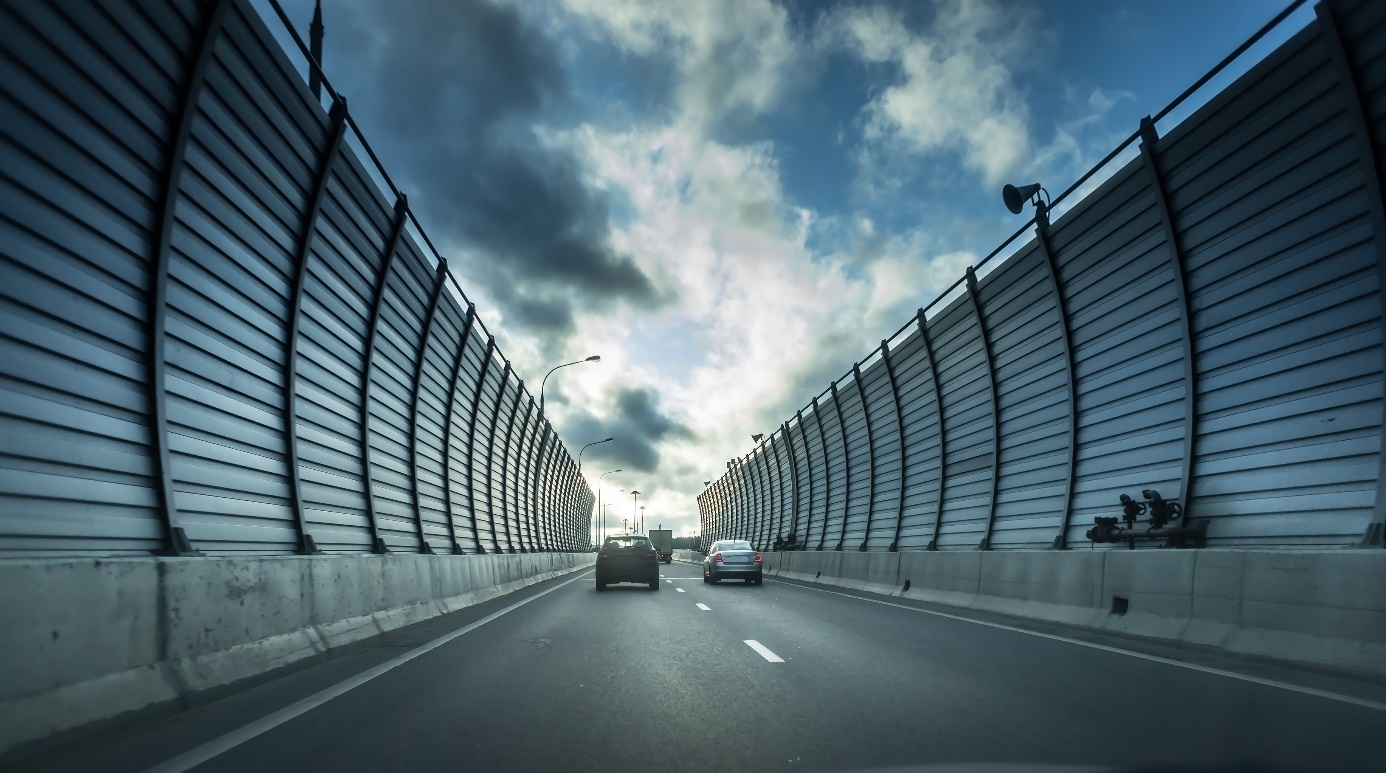 Rysunek -	Ekran akustyczny pozwalający na istotną redukcje hałasu, trudny jednakże do zastosowania w warunkach miejskich.Planowane inwestycje ograniczających emisję hałasu oraz ograniczające rozprzestrzenianie się hałasu wynikające z przyjętych polityk, strategii, planów lub programów, o których mowa w art. 46 ust. 1 pkt 2 i 3 ustawy z dnia 3 października 2008 r. o udostępnianiu informacji o środowisku i jego ochronie, udziale społeczeństwa w ochronie środowiska oraz o ocenach oddziaływania na środowisko, oraz projektów, o których mowa w art. 47 ust. 1 tej ustawy, oraz zmniejszających liczbę osób narażonych na ponadnormatywne oddziaływania przez indywidualną ochronę budynków.Planowane inwestycje ograniczających emisję hałasu oraz ograniczające rozprzestrzenianie się hałasu wynikające z przyjętych programów, o których mowa w art. 46 ust. 1 pkt 2 i 3 ustawy z dnia 3 października 2008 r. o udostępnianiu informacji o środowisku i jego ochronie, udziale społeczeństwa w ochronie środowiska oraz o ocenach oddziaływania na środowisko, oraz projektów, o których mowa w art. 47 ust. 1 tej ustawy, oraz zmniejszających liczbę osób narażonych na ponadnormatywne oddziaływania przez indywidualną ochronę budynków opisane zostały w rozdziale 2.3.1 niniejszego programu.Opis planowanych działań w zakresie ochrony przed hałasemDziałania w zakresie ochrony przed hałasem planowane do podjęcia w ciągu 5 lat, licząc od roku uchwalenia programu, łącznie ze środkami zachowania obszarów cichych w aglomeracji i poza aglomeracją, wraz z określeniem podmiotu lub organu odpowiedzialnego za ich realizację. Harmonogram.Harmonogram realizacji poszczególnych działań w przypadku miasta o liczbie mieszkańców większej niż 100 tysięcy – Rzeszowa, określono oddzielnie dla wszystkich dróg, wszystkich linii kolejowych i wszystkich terenów przemysłowych położonych w granicach miasta (Rozdział 3.1.1). Harmonogram realizacji poszczególnych działań dla terenów położonych poza granicami miast o liczbie mieszkańców większej niż 100 tysięcy określono oddzielnie dla głównych dróg (Rozdział 3.1.2). Harmonogram nie obejmuje źródeł hałasu kolejowego i lotniczego, ponieważ źródła takie na terenie województwa nie występują.Zgodnie z metodyką zawarta w wytycznych „Dobre praktyki wykonywania programów ochrony środowiska przed hałasem” [1], Harmonogram działań sporządza się dla obszarów jednostkowych, pogrupowanych  w ranking wg wartości  opisującego negatywne efekty hałasu. Program ochrony przed hałasem zakresem i harmonogramem realizacji obejmuje obszary jednostkowe najbardziej narażone, tj. 10% obszarów najbardziej narażonych.W kolejnych rozdziałach przedstawiono wizualizację rozkładu wskaźnika  w obszarach jednostkowych, obliczoną zgodnie z wytycznymi [6]. Zwizualizowano także 10% obszarów jednostkowych z największą wartością wskaźnika , dla których opracowano zakres i harmonogram niezbędnych działań naprawczych na lata 2024-2028.Wskaźnik  obliczany jest zgodnie z następującym wzorem: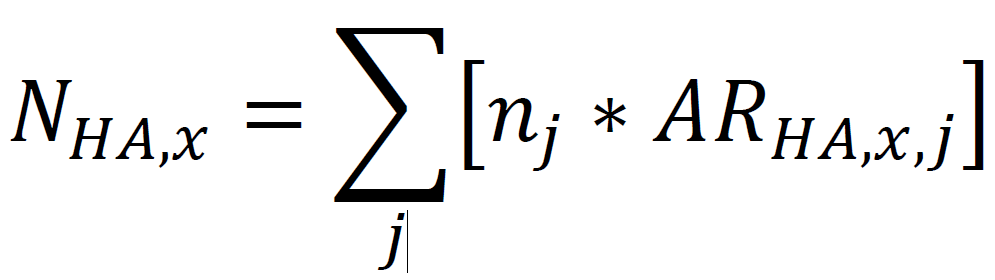 gdzie poszczególne symbole oznaczają:NHA,x – 	wskaźnik określający całkowitą liczbę osób dotkniętych szkodliwym skutkiem znacznej uciążliwości hałasu,HA – 	szkodliwy skutek znacznej uciążliwości hałasu,x – 	źródło hałasu (drogi, linie kolejowe lub lotniska),j – 	przedziały wartości wskaźnika hałasu LDWN,nj – 	liczbę osób narażonych na hałas z przedziału j wartości wskaźnika LDWN,ARHA,x,j 	prawdopodobieństwo wystąpienia szkodliwego skutku znacznej uciążliwości hałasu od danego źródła hałasu wśród ludności narażonej na hałas w środowisku w danym przedziale j.ARHA,x,j 	oblicza się zgodnie ze wzorem:- w przypadku dróg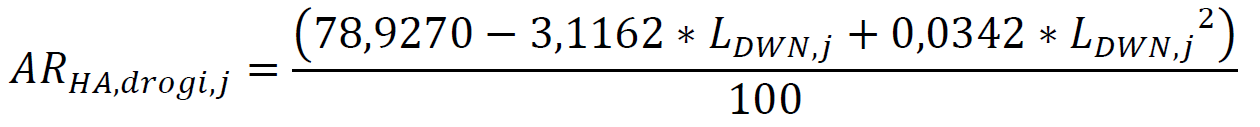 - w przypadku linii kolejowych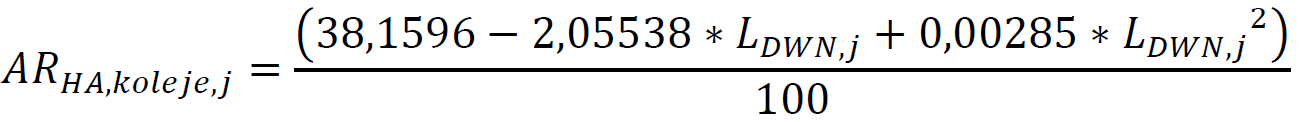 - w przypadku lotnisk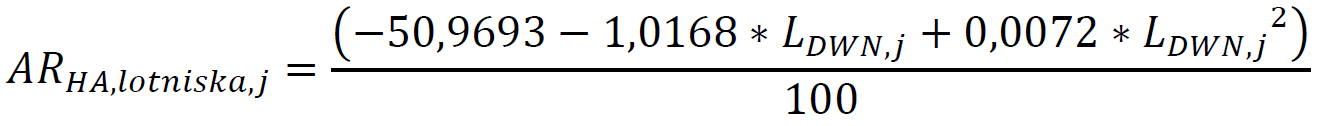 Wskaźnik ARHA,x,j, oblicza się w oparciu o wartości środkowe wskaźnika hałasu LDWN w każdym z następujących przedziałów wartości podanych w dB: 55,0–59,9, 60,0–64,9, 65,0–69,9, 70,0–74,9, 75,0–79,9, większe lub równe 80 dB (≥ 80 dB).Ilość osób nj o której mowa powyżej, obliczana jest w oparciu o dane zawarte w strategicznych mapach hałasu. Dane te zawierają między innymi informacje o liczbie ludności zamieszkującej poszczególne budynki i jednocześnie informacje o występującym poziomie hałasu. Obliczenia prowadzone są w obszarach jednostkowych definiowanych nieco inaczej na terenach miast (obszary jednostkowe wyznaczane są w postaci siatki kwadratów) i inaczej dla głównych dróg i linii kolejowych poza aglomeracjami (obszary przyjmują kształt prostokątów o długości np. 1 km w osi których przebiegają odcinki drogowe, patrz: Rysunek 3.1-1). Obszary jednostkowe zaprezentowano na mapach w dalszej częsci opracowania.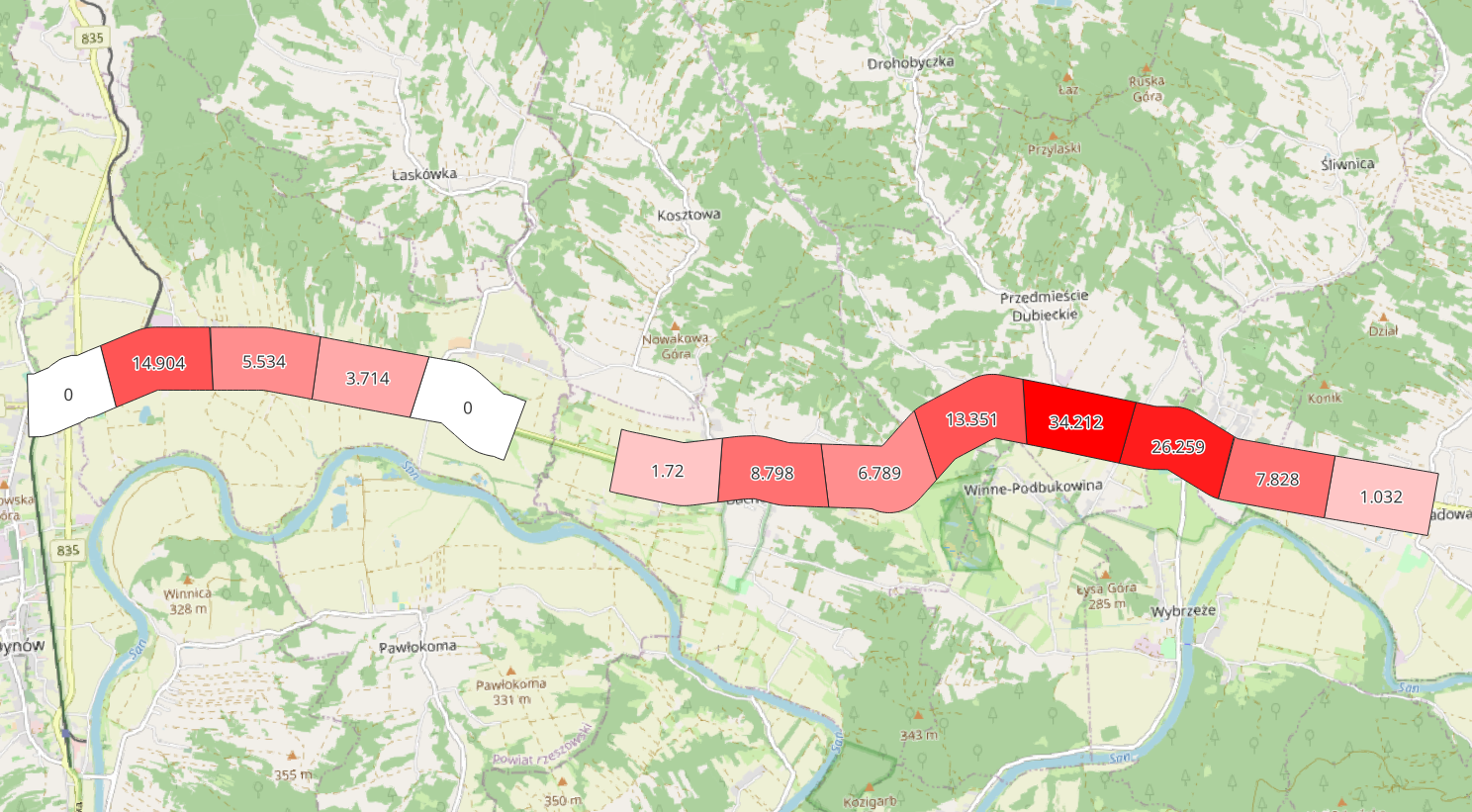 Rysunek -	Przykład obszarów jednostkowych z obliczonym wskaźnikiem NHA dla drogi wojewódzkiej 884 na terenie woj. podkarpackiego. Aglomeracja – miasto RzeszówHarmonogram realizacji poszczególnych działań określono na podstawie wskaźnika  o którym mowa w załączniku nr 1 do rozporządzenia [39]. Wizualizację wartości wskaźnika dla terenów znajdujących się w sąsiedztwie głównych dróg Rzeszowa przedstawiono na rysunkach poniżej, odrębnie dla dróg, linii kolejowych i przemysłu.W przypadku Rzeszowa, zgodnie z wymogami wytycznych [1] za obszar jednostkowy przyjęto kwadrat o boku 100 x 100 metrów. Takie same obszary jednostkowe, ze względu na duże zagęszczenie dróg, wykorzystano w przypadku dróg głównych znajdujących się w graniach Przemyśla, Tarnobrzegu, Krosna, i Sanoka. Obszary działań w zakresie hałasu drogowego oznaczono symbolami O1 – O42 (Tabela 3.1-1, kolumna 2). Obszary zostały także oznaczone na mapach istniejącego i prognozowanego poziomu hałasu załączonych do opracowania.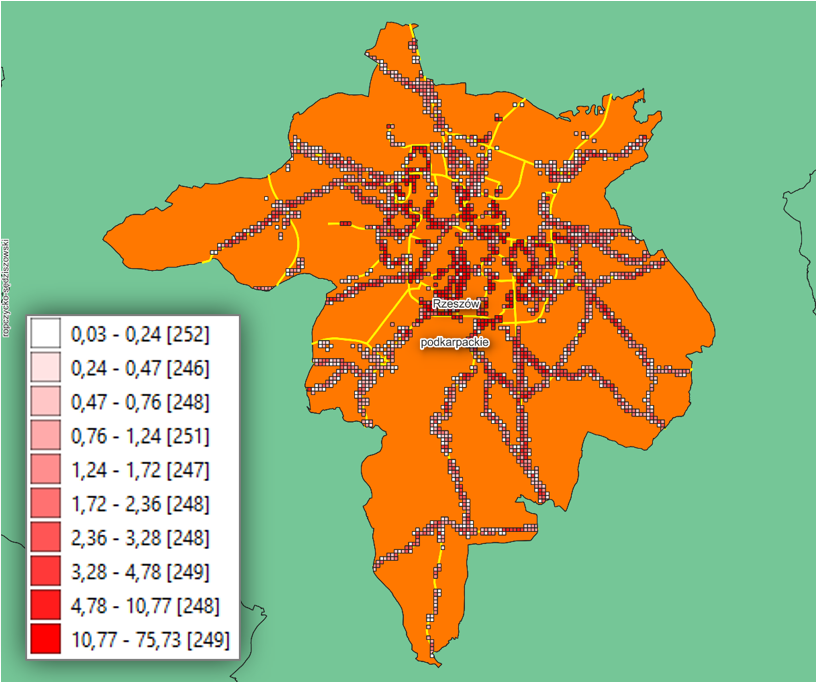 Rysunek -	Obszary jednostkowe z wyliczoną wartością wskaźnika  dla dróg na terenie miasta Rzeszowa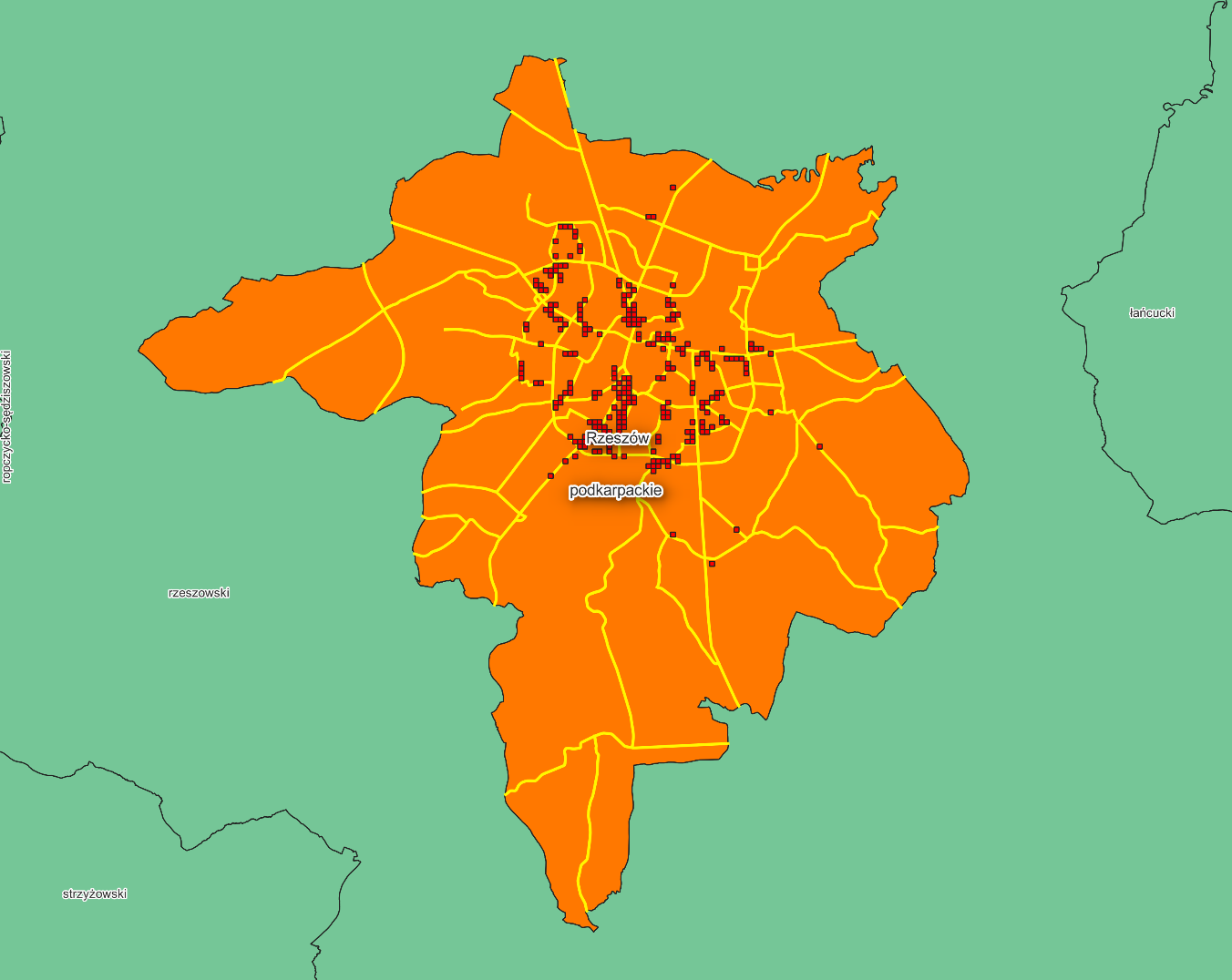 Rysunek -	Obszary jednostkowe stanowiące 10% obszarów zidentyfikowanych jako te, w których wystepuje największa wartość wskaźnika  dla dróg na terenie miasta Rzeszowa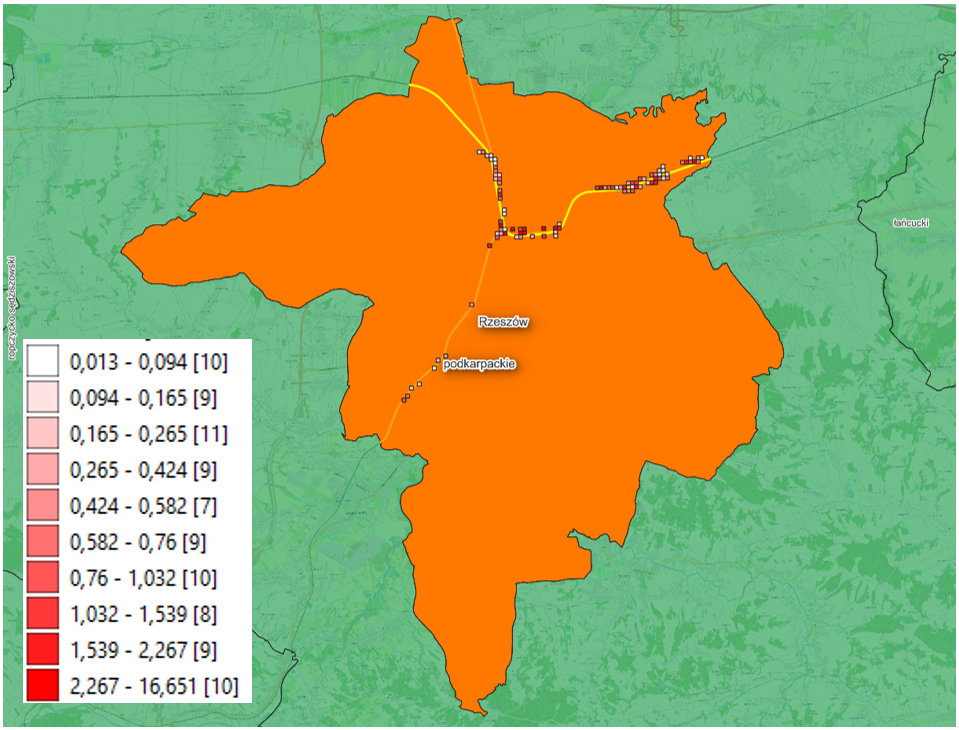 Rysunek -	Obszary jednostkowe z wyliczoną wartością wskaźnika  dla linii kolejowych na terenie miasta Rzeszowa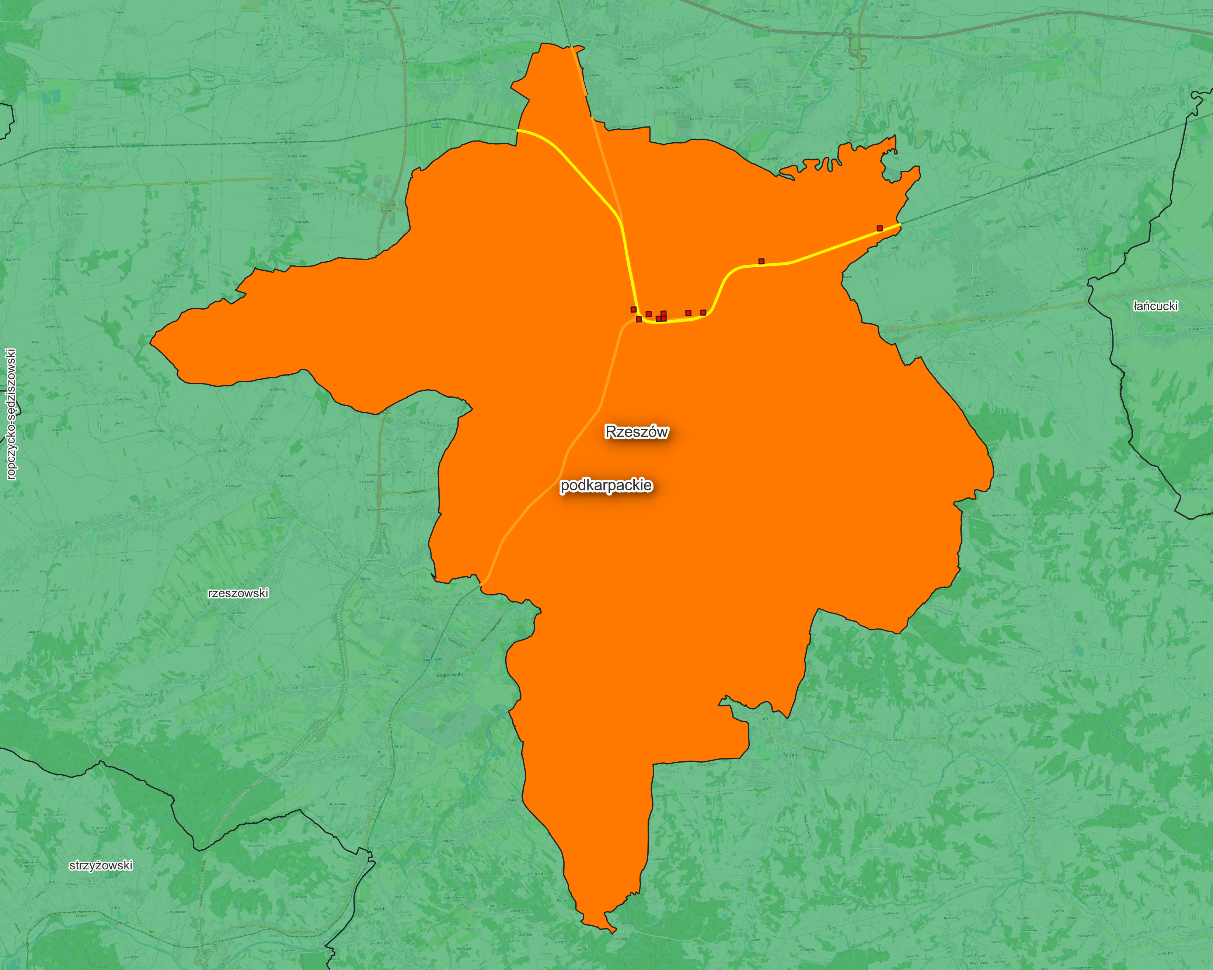 Rysunek -	Obszary jednostkowe stanowiące 10% obszarów zidentyfikowanych jako te, w których wystepuje największa wartość wskaźnika   linii kolejowych na terenie Rzeszowa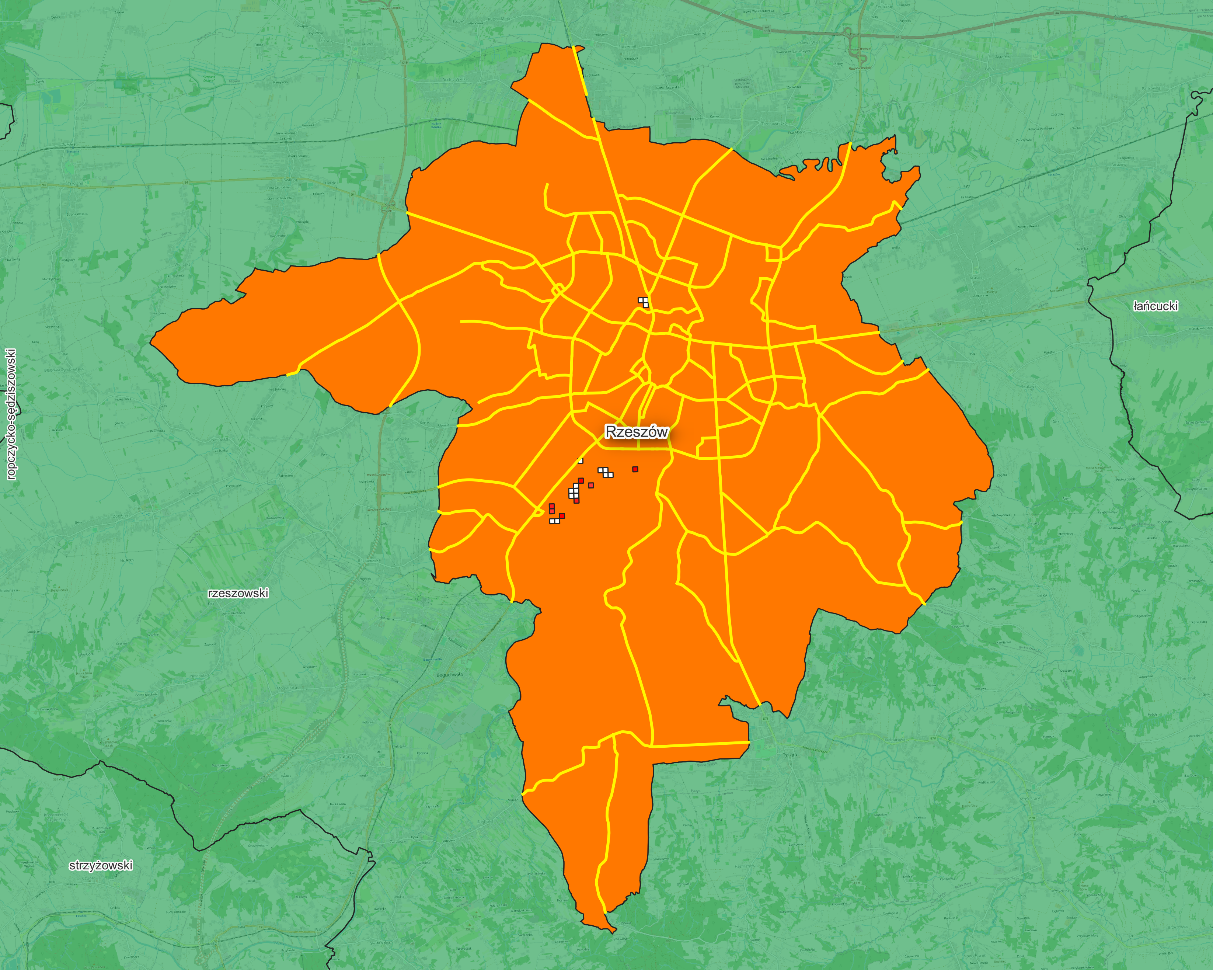 Rysunek -	Obszary jednostkowe z wyliczoną wartością wskaźnika  dla terenów przemysłowych na terenie miasta Rzeszowa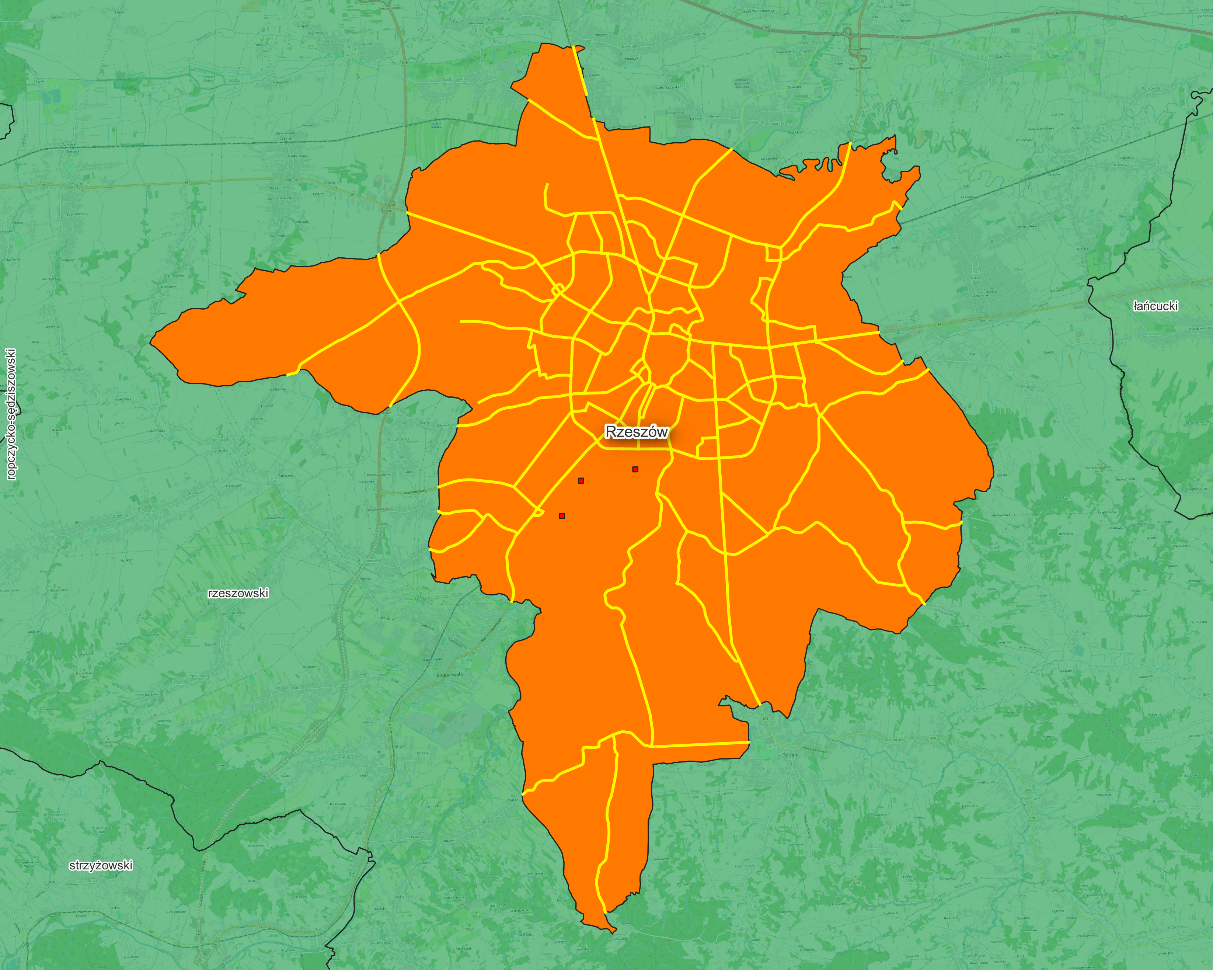 Rysunek -	Obszary jednostkowe stanowiące 10% obszarów zidentyfikowanych jako te, w których wystepuje największa wartość   dla terenów przemysłu na terenie RzeszowaTabela -	Harmonogram realizacji programu ochrony środowiska przed hałasem w zakresie dróg na terenie miasta Rzeszowa.Tabela -	Harmonogram realizacji programu ochrony środowiska przed hałasem w zakresie hałasu kolejowego na terenie miasta Rzeszowa.Tabela -	Harmonogram realizacji programu ochrony środowiska przed hałasem w zakresie hałasu pochodzącego od pozostałych obiektów i działalności będącej źródłem hałasu na terenie miasta Rzeszowa.Tereny w otoczeniu dróg głównych poza aglomeracjami.Harmonogram realizacji poszczególnych działań określono na podstawie wskaźnika  o którym mowa w załączniku nr 1 do rozporządzenia [39]. Wizualizację wartości wskaźnika dla terenów znajdujących się w sąsiedztwie głównych dróg poza aglomeracjami przedstawiono na rysunkach w kolejnych rozdziałach, odrębnie dla dróg krajowych (zarządzanych przez Generalną Dyrekcję Dróg Krajowych i Autostrad, Oddział w Rzeszowie), wojewódzkich (zarządzanych przez Podkarpacki Zarząd Dróg Wojewódzkich) i dróg zarządzanych przez Prezydentów i Burmistrzów miast.Drogi krajowe zarządzane przez Generalną Dyrekcje Dróg Krajowych i Autostrad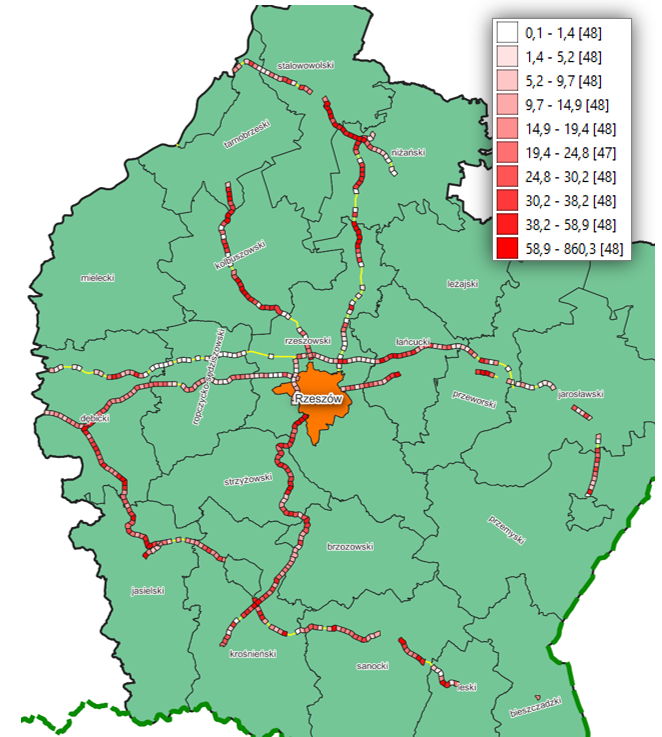 Rysunek -	Mapa rozkładu przestrzennego wskaźnika  dla dróg poza aglomeracjami zarządzanych przez GDDKiA, w obszarach jednostkowych. W nawiasie kwadratowym podano liczbę obszarów jednostkowych.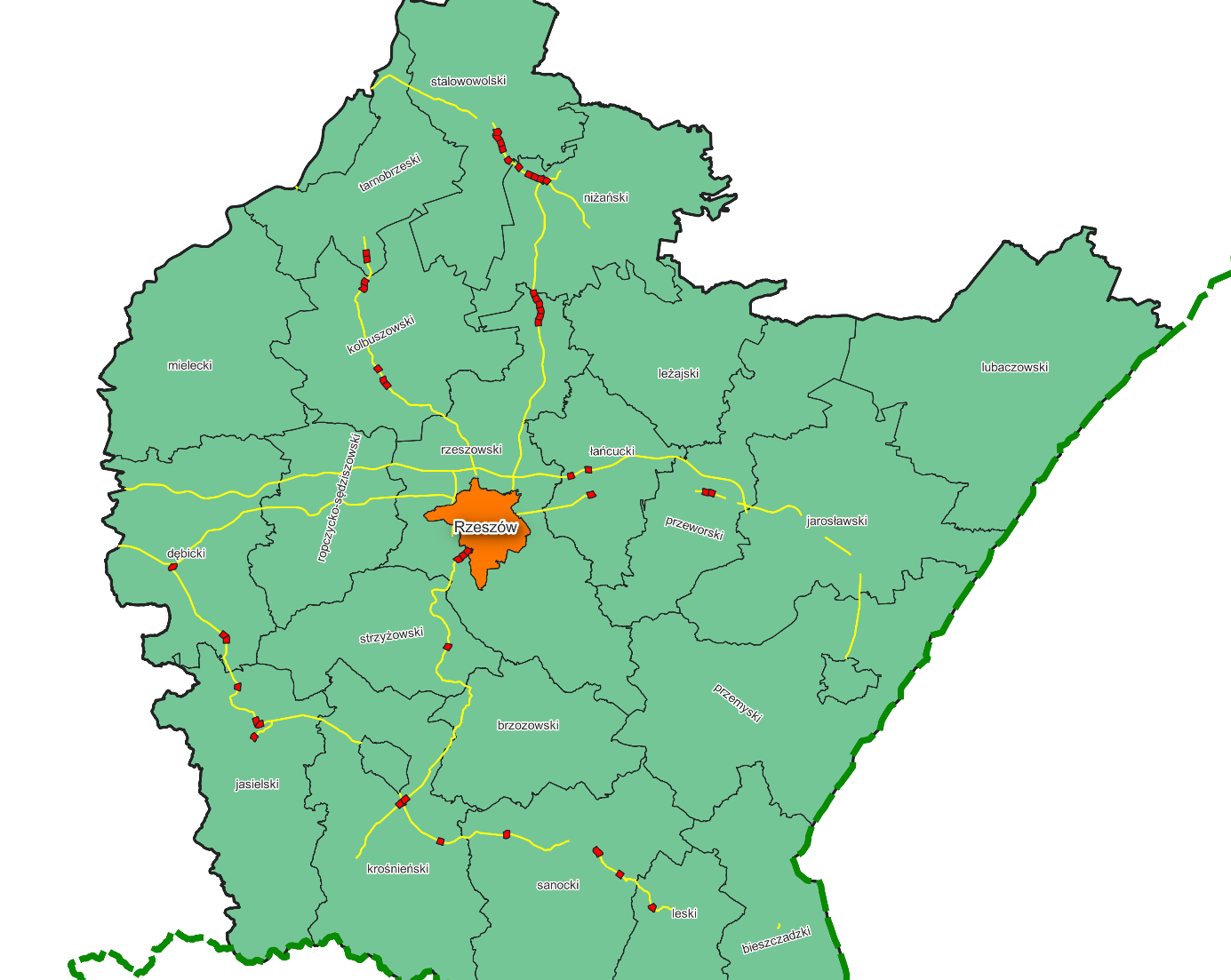 Rysunek -	Obszary jednostkowe stanowiące 10% obszarów zidentyfikowanych jak te, w których wystepuje największa wartość wskaźnika  dla dróg poza aglomeracjami zarządzanymi przez Generalną Dyrekcję Dróg Krajowych i AutostradTabela -	Sumaryczna wartość wskaźnika NHHA dla poszczególnych dróg krajowych na terenie województwa podkarpackiegoTabela -	Harmonogram realizacji programu ochrony środowiska przed hałasem w zakresie dróg krajowych na lata 2024-2028Drogi wojewódzkie zarządzane przez Podkarpacki Zarząd Dróg Wojewódzkich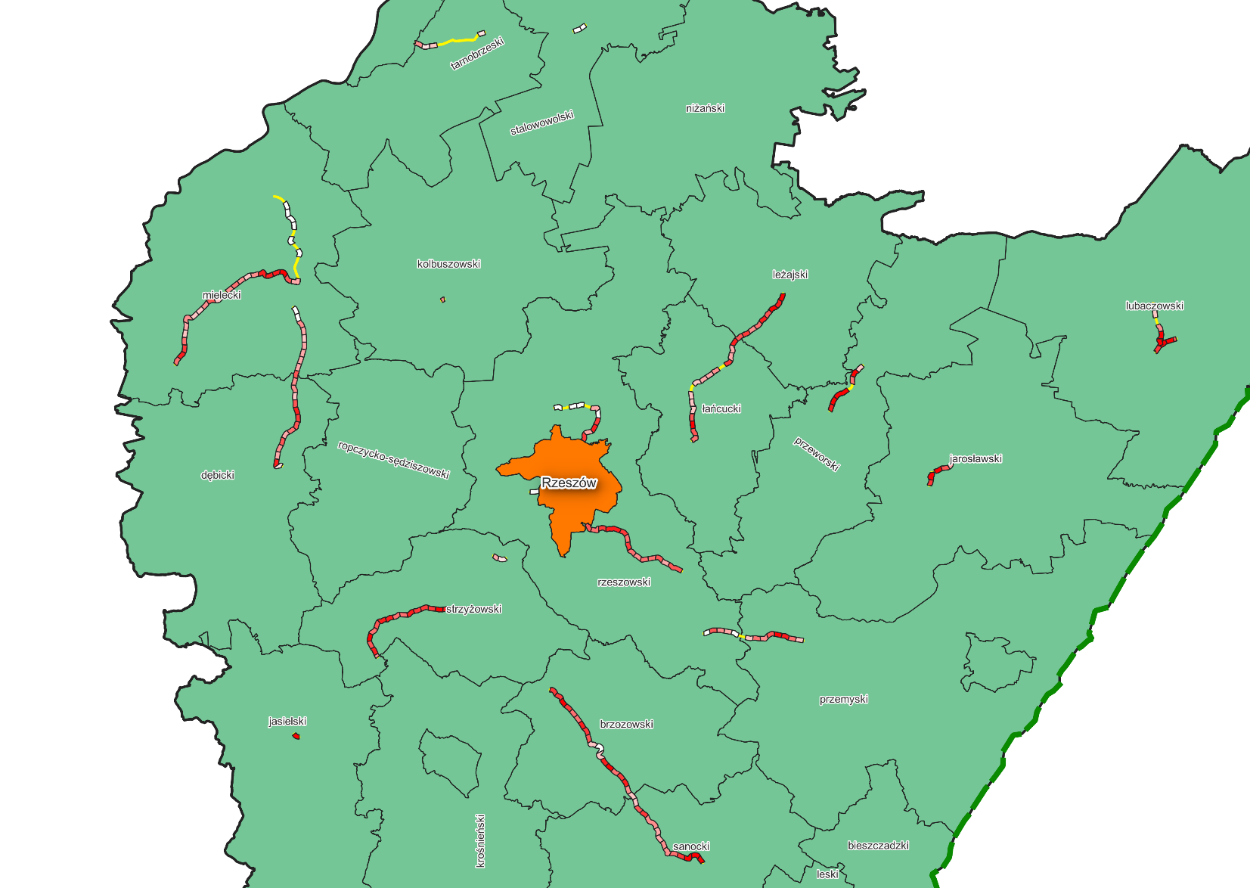 Rysunek -	Mapa rozkładu przestrzennego wskaźnika  dla dróg poza aglomeracjami w zarządzie PZDW, w obszarach jednostkowych.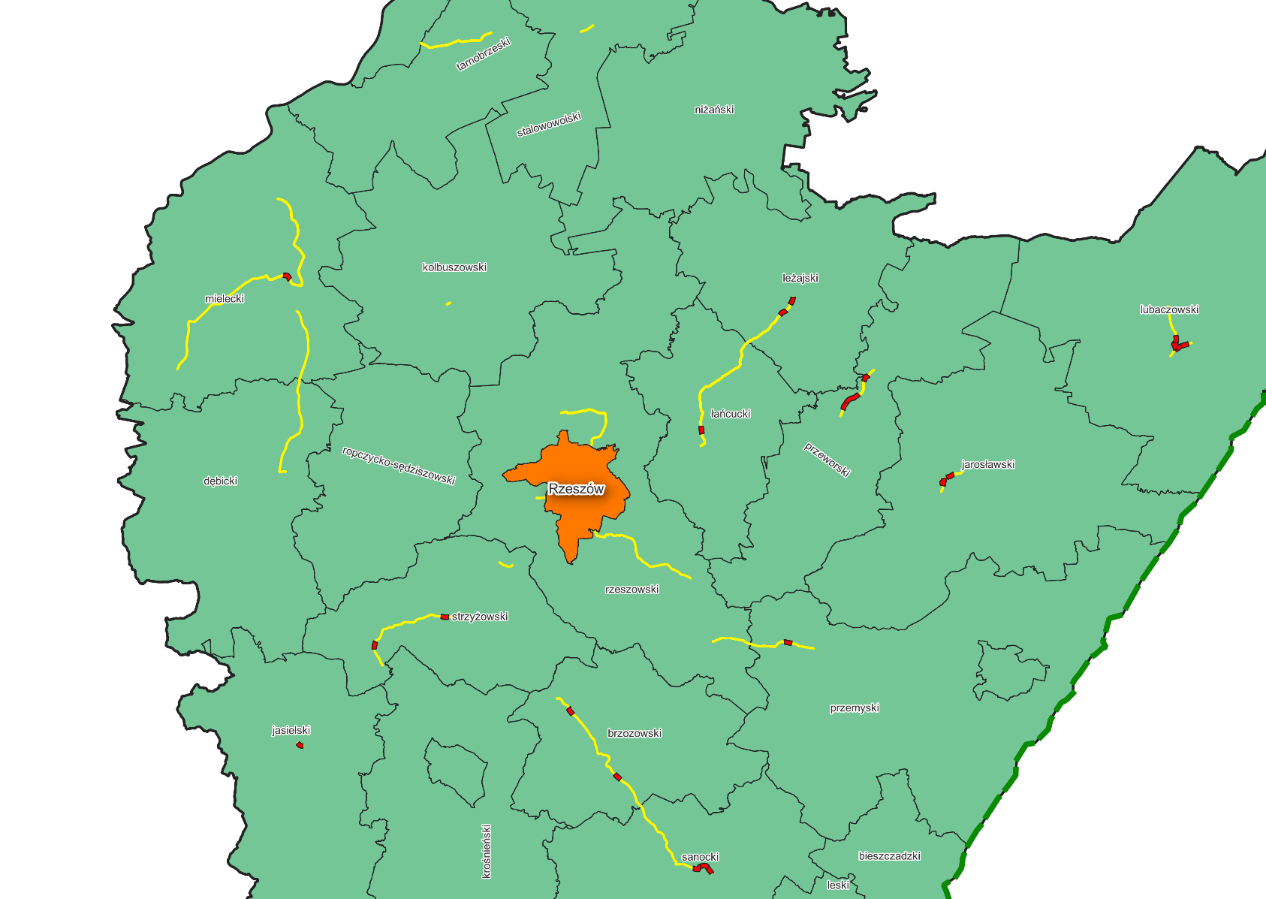 Rysunek -	Obszary jednostkowe stanowiące 10% obszarów z największą wartością wskaźnika  dla dróg woj. poza aglomeracjami.Tabela -	Harmonogram realizacji programu ochrony środowiska przed hałasem w zakresie dróg wojewódzkich zarządzanych przez Podkarpacki Zarząd Dróg Wojewódzkich na lata 2024-2028Drogi powiatu rzeszowskiego zarządzane przez Starostwo Powiatowe w RzeszowieTabela -	Harmonogram realizacji programu ochrony środowiska przed hałasem w zakresie dróg na terenie powiatu rzeszowskiego.Drogi główne w granicach miasta Tarnobrzega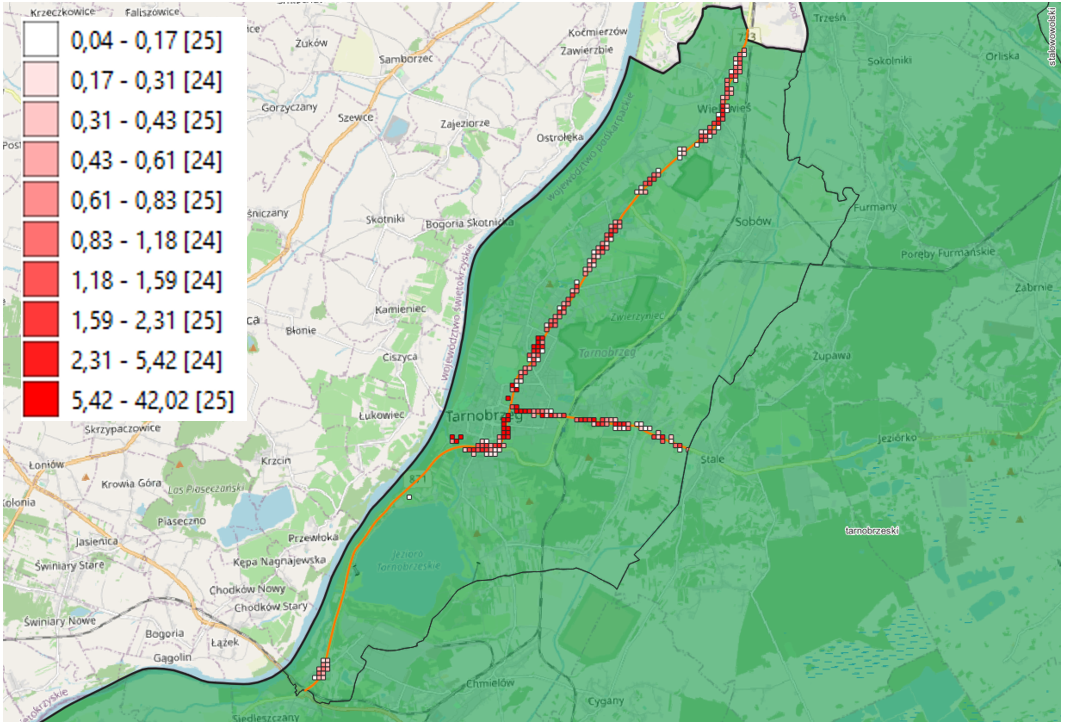 Rysunek -	Obszary jednostkowe z wartością wskaźnika  dla dróg poza aglomeracjami, zarządzanymi przez miasto Tarnobrzeg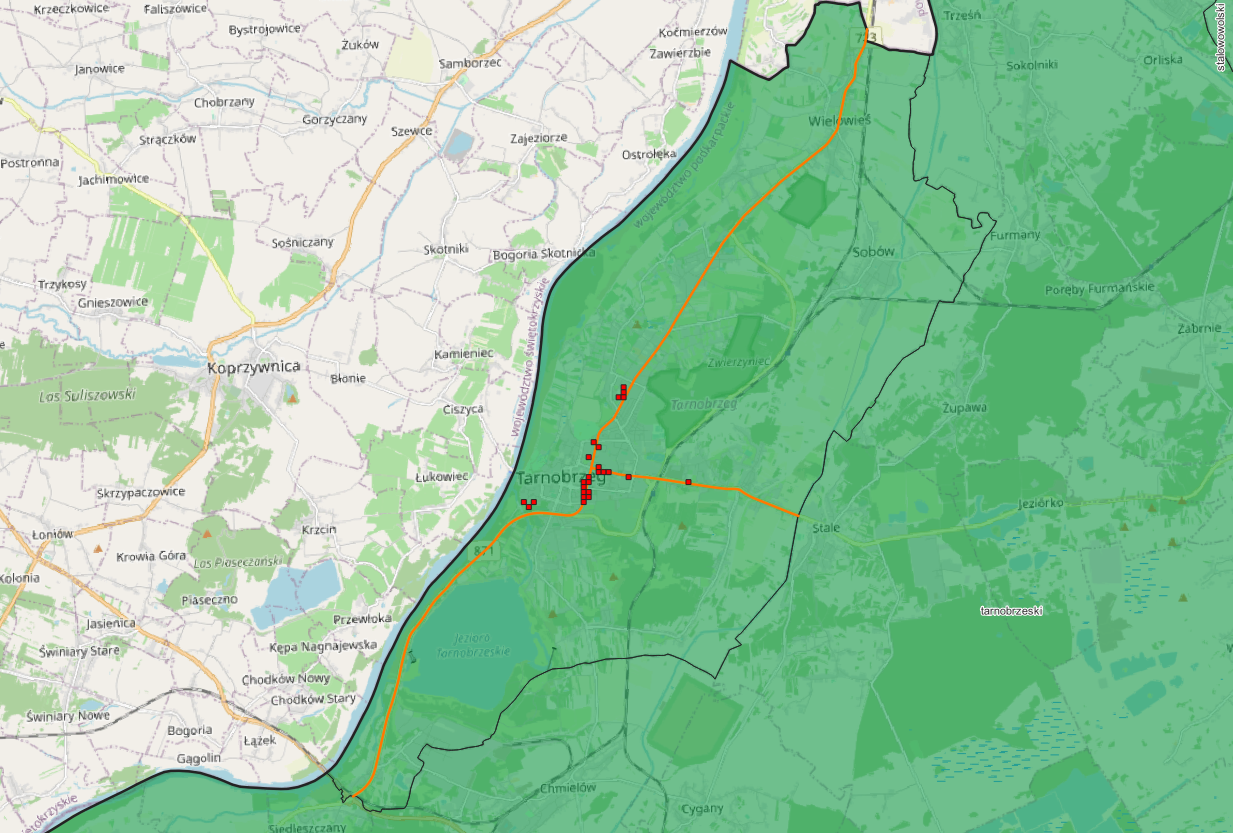 Rysunek -	Obszary jednostkowe stanowiące 10% obszarów zidentyfikowanych jako te, w których wystepuje największa wartość wskaźnika  dla dróg poza aglomeracjami, zarządzanymi przez miasto TarnobrzegTabela -	Harmonogram realizacji programu ochrony środowiska przed hałasem w zakresie dróg na terenie miasta TarnobrzegaDrogi główne w granicach miasta Sanoka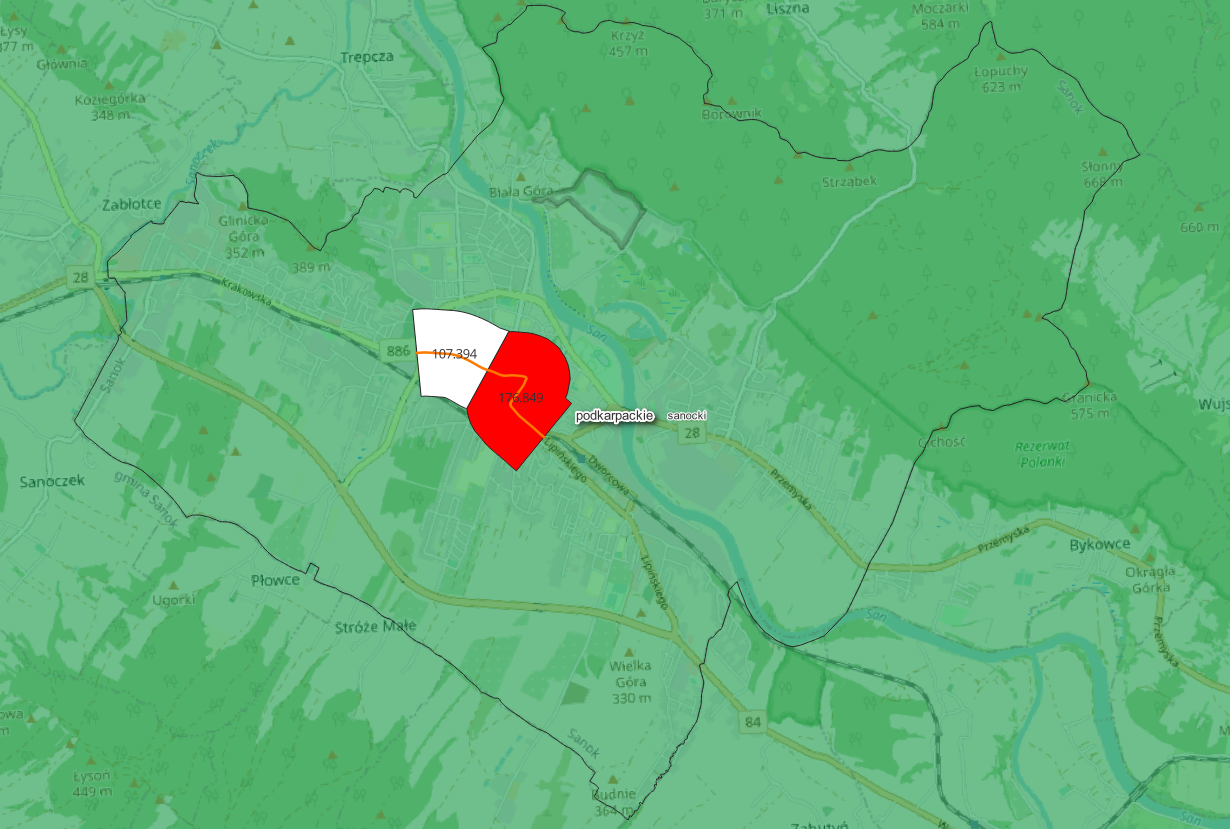 Rysunek -	Obszary jednostkowe z wyliczoną wartością wskaźnika  dla dróg poza aglomeracjami, zarządzanymi przez miasto Sanok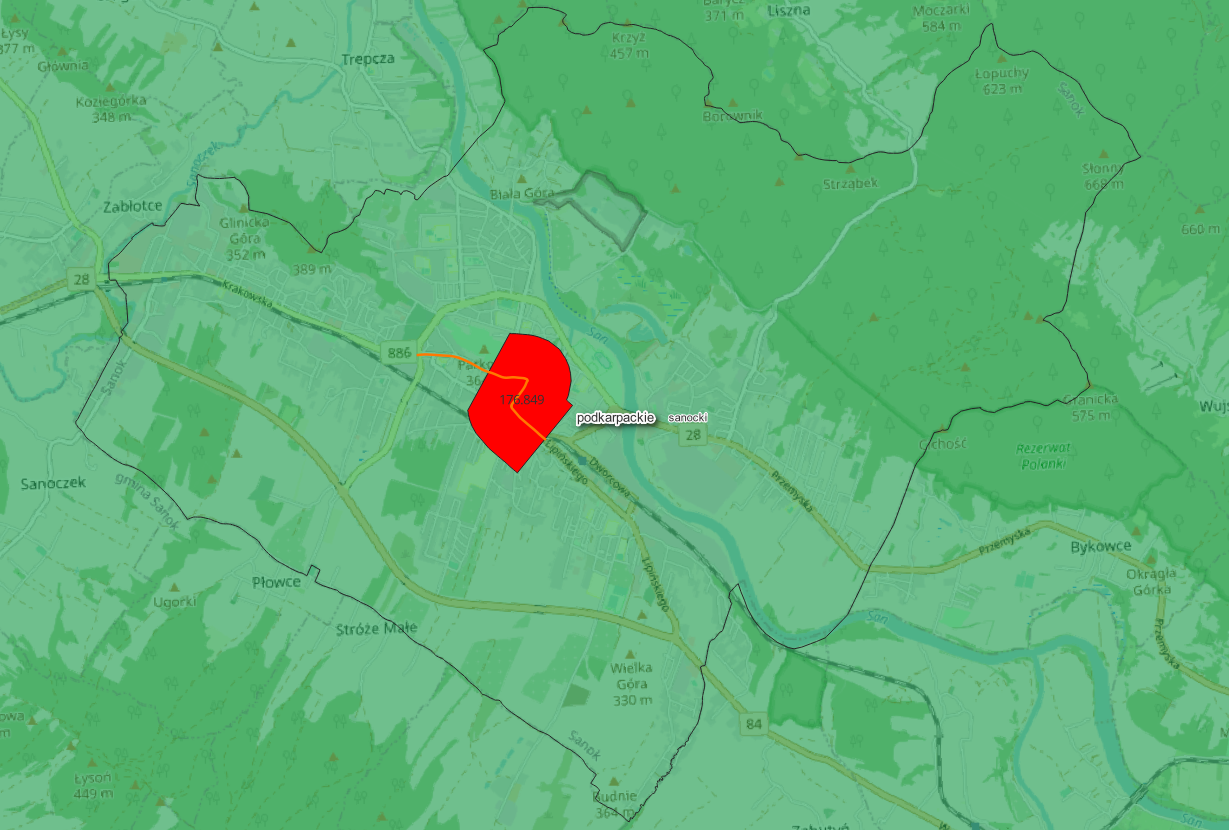 Rysunek -	Obszary jednostkowe stanowiące 10% obszarów zidentyfikowanych jako te, w których wystepuje największa wartość wskaźnika  dla dróg poza aglomeracjami, zarządzanymi przez miasto SanokTabela -	Harmonogram realizacji programu ochrony środowiska przed hałasem w zakresie dróg na terenie miasta SanokaDrogi główne w granicach miasta Przemyśla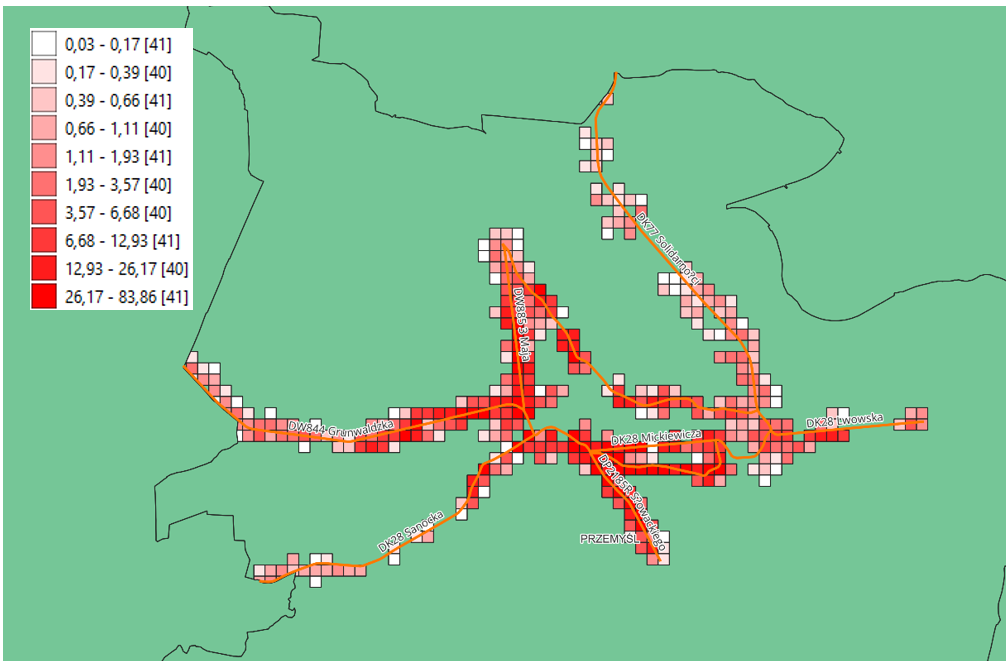 Rysunek -	Obszary jednostkowe z wyliczoną wartością wskaźnika  dla dróg poza aglomeracjami, zarządzanymi przez miasto Przemyśl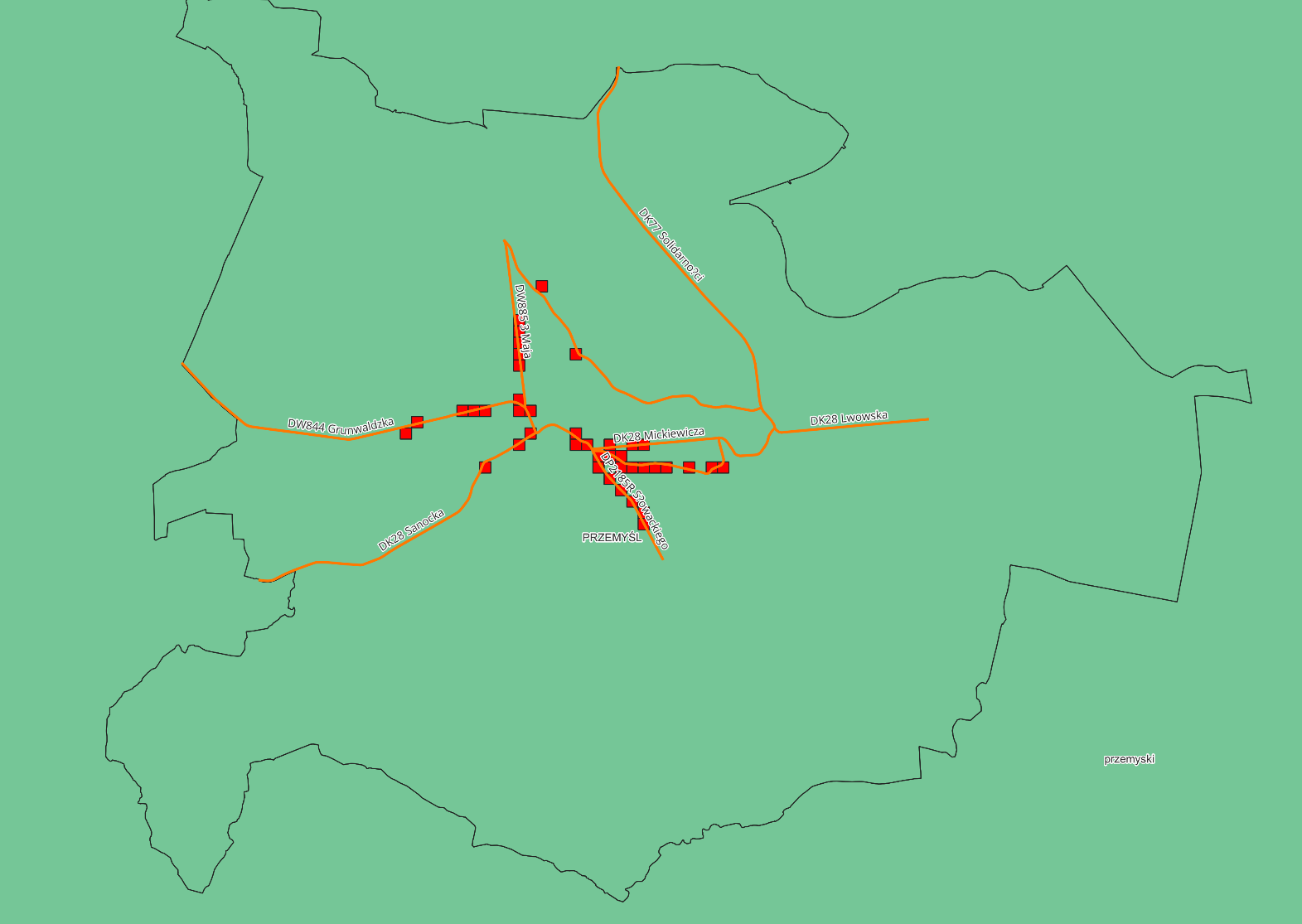 Rysunek -	Obszary jednostkowe stanowiące 10% obszarów zidentyfikowanych jako te, w których wystepuje największa wartość wskaźnika  dla dróg poza aglomeracjami zarządzanymi przez miasto PrzemyślTabela -	Harmonogram realizacji programu ochrony środowiska przed hałasem w zakresie dróg na terenie miasta PrzemyślaDrogi główne w granicach miasta Krosna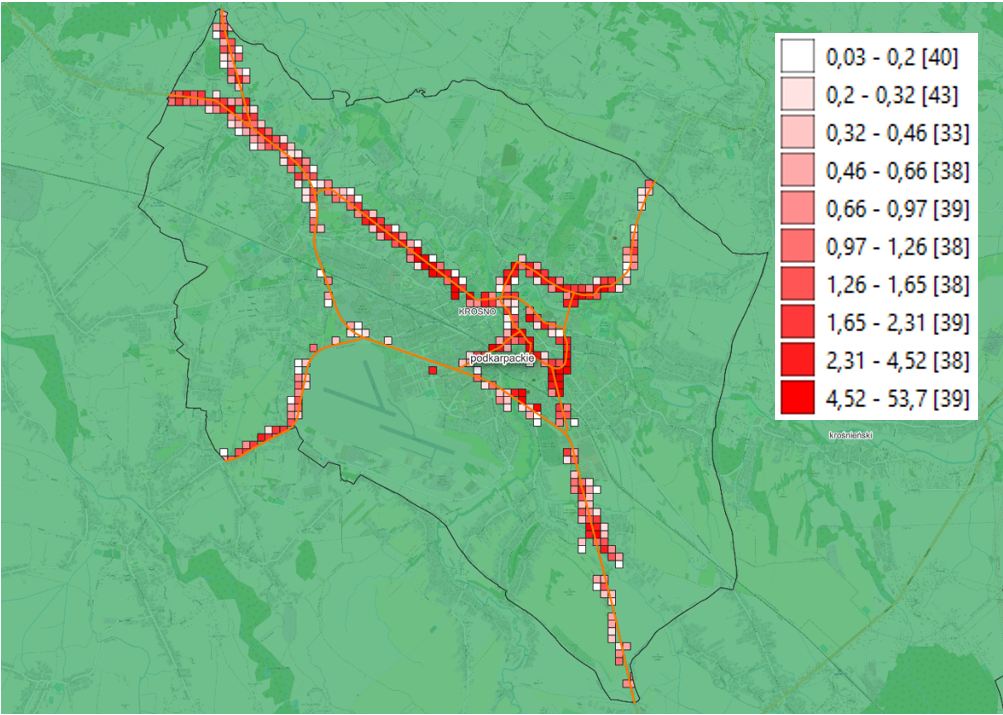 Rysunek -	Obszary jednostkowe z wyliczoną wartością wskaźnika  dla dróg poza aglomeracjami, zarządzanymi przez miasto Krosno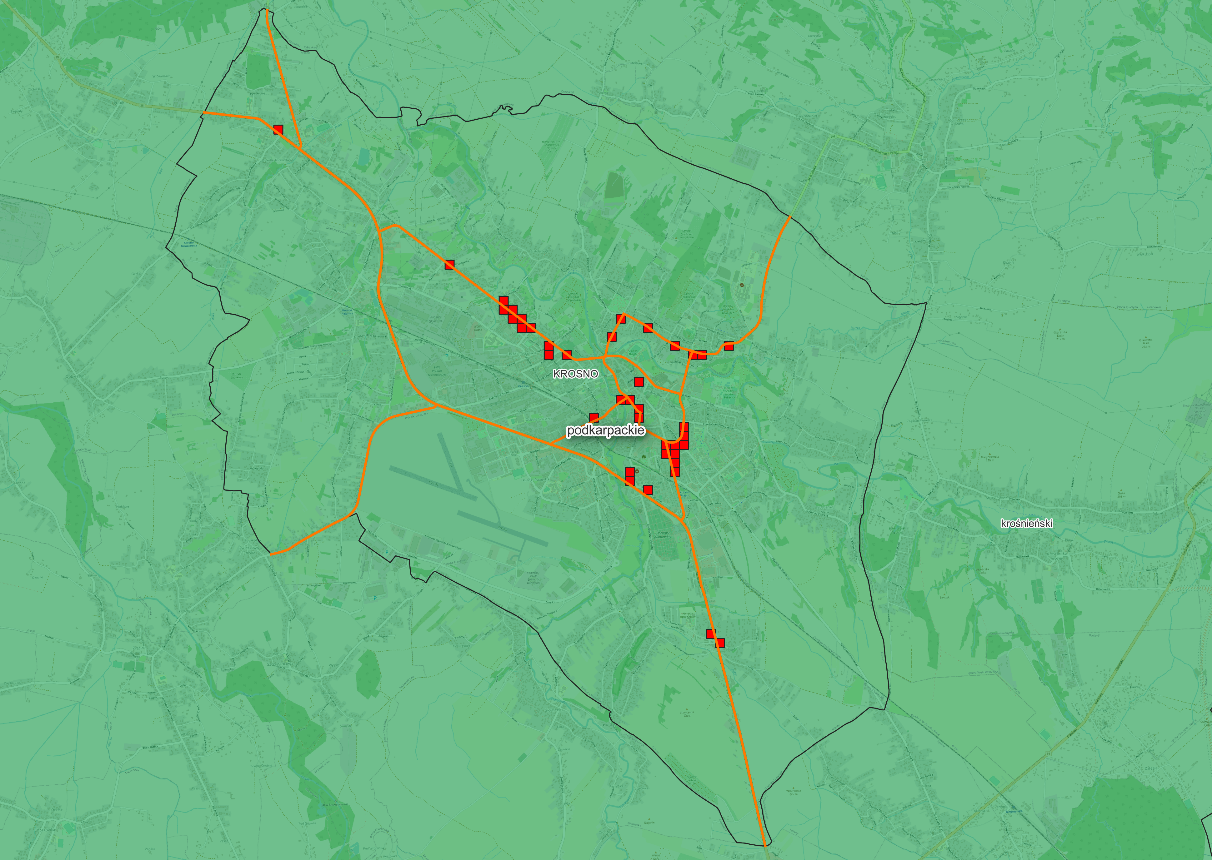 Rysunek -	Obszary jednostkowe stanowiące 10% obszarów, w których wystepuje największa wartość wskaźnika  dla dróg poza aglomeracjami, zarządzanymi przez miasto KrosnoTabela -	Harmonogram realizacji programu ochrony środowiska przed hałasem w zakresie dróg na terenie miasta KrosnaZestawienie szacunków dotyczących zmniejszenia liczby osób dotkniętych szkodliwym skutkiem oddziaływania hałasuZmniejszenie liczby osób dotkniętych szkodliwym skutkiem oddziaływania hałasu w postaci znacznej uciążliwościZmniejszenie liczby osób dotkniętych szkodliwym skutkiem oddziaływania hałasu w postaci znacznej uciążliwości obliczono zgodnie ze wzorem określonym w załączniku nr 1 do rozporządzenia [40], tj.gdzie:RHA,X – 	wskaźnik określający zmniejszenie liczby osób dotkniętych szkodliwym skutkiem hałasu w postaci znacznej uciążliwości.HA – 	szkodliwy skutek halasu w postaci znacznej uciążliwościx – 	źródło hałasu (drogi, linie kolejowe, lotniska)- 	wskaźnik określający całkowitą liczbę osób dotkniętych szkodliwym skutkiem hałasu w postaci znacznej uciążliwości obliczony dla sytuacji aktualnej, uzyskany ze strategicznych map hałasuTabela - 	Szacunkowe zmniejszenie liczby osób dotkniętych szkodliwym skutkiem hałasu w postaci znacznej uciążliwości w otoczeniu dróg krajowych z podziałem na powiatyTabela -	Szacunkowe zmniejszenie liczby osób dotkniętych szkodliwym skutkiem hałasu w postaci znacznej uciążliwości w otoczeniu dróg krajowych z podziałem na powiatyTabela - 	Szacunkowe zmniejszenie liczby osób dotkniętych szkodliwym skutkiem hałasu w postaci znacznej uciążliwości w otoczeniu dróg wojewódzkich z podziałem na powiatyRysunek -	Szacunkowe zmniejszenie liczby osób dotkniętych szkodliwym skutkiem hałasu w postaci znacznej uciążliwości w otoczeniu dróg wojewódzkich z podziałem na powiatyTabela - 	Szacunkowe zmniejszenie liczby osób dotkniętych szkodliwym skutkiem w postaci znacznej uciążliwości w otoczeniu dróg powiatowych z podziałem na powiatyTabela - 	Szacunkowe zmniejszenie liczby osób dotkniętych szkodliwym skutkiem w postaci znacznej uciążliwości w Rzeszowie dla dróg.Tabela - 	Szacunkowe zmniejszenie liczby osób dotkniętych szkodliwym skutkiem w postaci znacznej uciążliwości w Rzeszowie dla kolei.Tabela - 	Szacunkowe zmniejszenie liczby osób dotkniętych szkodliwym skutkiem hałasu w postaci znacznej uciążliwości w PrzemyśluTabela - 	Szacunkowe zmniejszenie liczby osób dotkniętych szkodliwym skutkiem hałasu w postaci znacznej uciążliwości w KrośnieTabela - 	Szacunkowe zmniejszenie liczby osób dotkniętych szkodliwym skutkiem hałasu w postaci znacznej uciążliwości w TarnobrzeguTabela - 	Szacunkowe zmniejszenie liczby osób dotkniętych szkodliwym skutkiem hałasu w postaci znacznej uciążliwości w SanokuZmniejszenie liczby osób dotkniętych szkodliwym skutkiem oddziaływania hałasu w postaci znacznych zaburzeń snuZmniejszenie liczby osób dotkniętych szkodliwym skutkiem oddziaływania hałasu w postaci znacznych zaburzeń snu obliczono zgodnie ze wzorem określonym w załączniku nr 2 do rozporządzenia [40].Tabela - 	Szacunkowe zmniejszenie liczby osób dotkniętych szkodliwym skutkiem hałasu w postaci znacznych zaburzeń snu w otoczeniu dróg krajowych z podziałem na powiatyRysunek -	Szacunkowe zmniejszenie liczby osób dotkniętych szkodliwym skutkiem hałasu w postaci znacznych zaburzeń snu w otoczeniu dróg krajowych z podziałem na powiatyTabela - 	Szacunkowe zmniejszenie liczby osób dotkniętych szkodliwym skutkiem hałasu w postaci znacznych zaburzeń snu w otoczeniu dróg wojewódzkich z podziałem na powiatyRysunek -	Szacunkowe zmniejszenie liczby osób dotkniętych szkodliwym skutkiem hałasu w postaci znacznych zaburzeń snu w otoczeniu dróg wojewódzkich z podziałem na powiatyTabela - 	Zmniejszenie liczby osób dotkniętych szkodliwym skutkiem w postaci znacznych zaburzeń snu w otoczeniu dróg powiatowych.Tabela - 	Szacunkowe zmniejszenie liczby osób dotkniętych szkodliwym skutkiem hałasu w postaci znacznych zaburzeń snu w RzeszowieTabela - 	Szacunkowe zmniejszenie liczby osób dotkniętych szkodliwym skutkiem hałasu w postaci znacznych zaburzeń snu w Rzeszowie dla kolei.Tabela - 	Szacunkowe zmniejszenie liczby osób dotkniętych szkodliwym skutkiem hałasu w postaci znacznych zaburzeń snu w PrzemyśluTabela - 	Szacunkowe zmniejszenie liczby osób dotkniętych szkodliwym skutkiem hałasu w postaci znacznych zaburzeń snu w KrośnieTabela - 	Szacunkowe zmniejszenie liczby osób dotkniętych szkodliwym skutkiem hałasu w postaci znacznych zaburzeń snu w TarnobrzeguTabela - 	Szacunkowe zmniejszenie liczby osób dotkniętych szkodliwym skutkiem hałasu w postaci znacznych zaburzeń snu w SanokuZmniejszenie liczby osób dotkniętych szkodliwym skutkiem oddziaływania hałasu w postaci choroby niedokrwiennej serca wskutek  oddziaływania hałasu drogowegoZmniejszenie liczby osób dotkniętych szkodliwym skutkiem oddziaływania hałasu w postaci choroby niedokrwiennej serca wskutek  oddziaływania hałasu drogowego obliczono zgodnie ze wzorem określonym w załączniku nr 3 do rozporządzenia [40].Tabela - 	Szacunkowe zmniejszenie liczby osób dotkniętych szkodliwym skutkiem hałasu w postaci choroby niedokrwiennej serca w otoczeniu dróg krajowych z podziałem na powiatyRysunek -	Szacunkowe zmniejszenie liczby osób dotkniętych szkodliwym skutkiem hałasu w postaci choroby niedokrwiennej serca w otoczeniu dróg krajowych z podziałem na powiatyTabela - 	Szacunkowe zmniejszenie liczby osób dotkniętych szkodliwym skutkiem hałasu w postaci choroby niedokrwiennej serca w otoczeniu dróg wojewódzkich z podziałem na powiatyRysunek -	Szacunkowe zmniejszenie liczby osób dotkniętych szkodliwym skutkiem hałasu w postaci choroby niedokrwiennej serca w otoczeniu dróg wojewódzkich z podziałem na powiatyTabela - 	Szacunkowe zmniejszenie liczby osób dotkniętych szkodliwym skutkiem hałasu w postaci choroby niedokrwiennej serca w otoczeniu dróg powiatowych.Tabela - 	Szacunkowe zmniejszenie liczby osób dotkniętych szkodliwym skutkiem hałasu w choroby niedokrwiennej serca w RzeszowieTabela - 	Szacunkowe zmniejszenie liczby osób dotkniętych szkodliwym skutkiem hałasu w postaci choroby niedokrwiennej serca w PrzemyśluTabela - 	Szacunkowe zmniejszenie liczby osób dotkniętych szkodliwym skutkiem hałasu w postaci choroby niedokrwiennej serca w KrośnieTabela - 	Szacunkowe zmniejszenie liczby osób dotkniętych szkodliwym skutkiem hałasu w postaci choroby niedokrwiennej serca w TarnobrzeguTabela - 	Szacunkowe zmniejszenie liczby osób dotkniętych szkodliwym skutkiem hałasu w postaci znacznych zaburzeń snu w SanokuDługofalowa strategia ukierunkowana na określenie i realizacje celów w zakresie ochrony przed hałasem, identyfikacja terenów które powinny zostać wyznaczone jako obszary ciche w aglomeracji i poza aglomeracją.Kształtowanie klimatu akustycznego w perspektywie długoterminowej jest zadaniem, którego realizacja wymaga użycia całej palety dostępnych środków. Środki te można podzielić na dwie grupy: miękkie i twarde. Do środków miękkich zaliczyć możemy wszelkiego typu programy, strategie, wytyczne oraz działania organizacyjno - edukacyjne. Natomiast do środków twardych zaliczyć możemy działania inwestycyjne w postaci ekranów akustycznych, przebudowy dróg, cichych nawierzchni, obwodnic oraz rozwoju transportu publicznego. Najszybsze efekty przynosi stosowanie środków twardych, których efekty odczuwane są natychmiastowo. Jednakże, poza budową obwodnicy oraz rozwojem transportu publicznego, efekty te mają również zazwyczaj charakter jedynie lokalny, ograniczony do bezpośredniego otoczenia danej inwestycji. Równie skutecznym, a na pewno zdecydowanie tańszym sposobem redukcji hałasu jest podejmowanie przemyślanych działań miękkich, których efekt odczuwalny będzie w skali całego miasta czy regionu. Prowadzenie działań miękkich, pomimo długiego czasu ich realizacji, w perspektywie długofalowej może także mieć niebagatelną skuteczność. Dodatkowo efekt działań miękkich kumuluje się co pozwala znacząco poprawić stan klimatu akustycznego. W kolejnych rozdziałach zamieszczonych poniżej opisane zostały zarówno działania miękkie jak i twarde oraz ich ograniczenia w stosowaniu.Planowanie przestrzennePodstawowym aktem prawa miejscowego, którego ustalenia mają zasadniczy wpływ na kształtowanie klimatu akustycznego, są miejscowe plany zagospodarowania przestrzennego, opracowywane na podstawie ustawy z dnia 27 marca 2003 o planowaniu i zagospodarowaniu przestrzennym i uchwalane przez właściwe rady gmin.Zgodnie z art. 114, ust.1 ustawy z dnia 27.04.2001 Prawo ochrony środowiska [t.j. Dz. U. z 2022 r., poz. 2556, z późn. zm.] (…) Przy sporządzaniu miejscowego planu zagospodarowania przestrzennego, różnicując tereny o różnych funkcjach lub różnych zasadach zagospodarowania, wskazuje się, które z nich należą do poszczególnych rodzajów terenów o których mowa w art. 113, ust.2 pkt 1(...) wymienionej ustawy i są to tereny przeznaczone:pod zabudowę mieszkaniową   pod szpitale i domy opieki społecznej   pod budynki związane ze stałym lub czasowym pobytem dzieci i młodzieży na cele uzdrowiskowena cele rekreacyjno-wypoczynkowena cele mieszkaniowo-usługowe Zgodnie z art. 72, ust.1 pkt 6. w/w ustawy w ustaleniach miejscowego planu zagospodarowania przestrzennego uwzględnia się również, wśród innych, potrzeby związane z ochroną przed hałasem i wibracjami. W ustaleniach miejscowego planu zagospodarowania przestrzennego muszą być zawarte nie tylko wymagania, o których mowa w art. 114, ust.1 ustawy z dnia 27.04.2001 Prawo ochrony środowiska, ale również inne uwarunkowania związane zarówno ze stanem akustycznym środowiska na etapie opracowywania projektu planu, jak też stanem prognozowanym na etapie – po realizacji ustaleń planu. Podstawę merytoryczną charakteryzującą jakość środowiska, w tym stopień zagrożenia hałasem, na terenie objętym projektem miejscowego planu zagospodarowania przestrzennego, stanowi opracowanie ekofizjograficzne, o którym mowa w art. 72 ust.4 i ust.5 ustawy z dnia 27.04.2001 Prawo ochrony środowiska. Informacja zawarta w tym opracowaniu powinna stanowić podstawę do formułowania ustaleń planu w zakresie wymagań ochrony środowiska dla poszczególnych obiektów oraz terenów – w zależności od stwierdzonego stanu zagrożenia hałasem. Ustalenia te powinny dotyczyć w szczególności:obowiązku zastosowania urbanistycznych środków ochrony przed hałasem jak np. wały ziemne, ekrany akustyczne itp. jako warunek umożliwiający realizację obiektów chronionych przed hałasem i wibracjaminieprzekraczalnej odległości pierwszej linii zabudowy od krawędzi jezdni, jeżeli realizacja urbanistycznych środków ochrony przed hałasem nie jest możliwaokreślenia wymaganej izolacyjności akustycznej całkowitej [Rw, dB] przegrody zewnętrznej w przypadku gdy nie jest możliwe zastosowanie rozwiązań określonych w dwóch pierwszych punktach.Jak widać rozważne planowanie przestrzenne już na etapie wykonywania planu pozwala zdefiniować i rozwiązać szereg problemów związanych z hałasem.Najprostszym środkiem planistycznym, prowadzącym do znaczącej poprawy stanu klimatu akustycznego, jest odpowiednie strefowanie funkcji terenu. Strefowanie to polega na stopniowej zmianie funkcji terenu od funkcji nie objętej ochroną, po funkcje o najostrzejszych standardach. Przykładem takiego strefowania może być rozmieszenie wzdłuż dróg terenu o funkcjach usługowych (nie objętych ochroną przed hałasem), a dopiero za nimi tworzenie terenów pod mieszkalnictwo (tereny objęte ochroną przed hałasem). Rozmieszenie takie sprawia, że zabudowa usługowa stanowić będzie naturalną barierę akustyczną, która stworzy korzystny klimat akustyczny na terenie mieszkaniowym. Przy określeniu poszczególnych stref bardzo istotną rolę odgrywa także odpowiednie usytuowanie budynków. Budynki pełniące rolę ekranów, powinny być prowadzone dłuższą krawędzią elewacji wzdłuż źródeł hałasu, natomiast budynki mieszkalne odwrotnie, tzn. prowadzone najkrótszą elewacją równolegle do drogi. Działanie takie pozwala w sposób bardzo znaczący zmniejszyć skalę ewentualnych zagrożeń hałasowych bez ponoszenia jakichkolwiek nakładów finansowych poza ceną sporządzenie samego planu.Polityka transportowaPolityka transportowa jest jednym z niezbędnych narzędzi do prowadzenia zrównoważonego rozwoju miasta/regionu oraz poprawy życia jego mieszkańców, poprzez wpływ na transport zarówno publiczny jaki prywatny. Cele i priorytety tego dokumentu powinny być ściśle skorelowane z dokumentami planistycznymi, określając w sposób jasny i kompletny kierunki rozwoju transportu.Rozwój transportu pociąga za sobą ingerencję w środowisko naturalne i bezpośrednie otoczenie człowieka, a jego skutki przejawiają się we wzroście natężenia hałasu i drgań oraz w zanieczyszczeniu powietrza, które to niekorzystne zjawiska stanowią koszty zewnętrzne transportu. Dlatego też konieczne jest podejmowanie działań, które zminimalizują negatywne skutki rozwoju transportu i wpłyną na poprawę stanu istniejącego.Duży wpływ na stan środowiska naturalnego i kondycję zdrowotna społeczeństwa miasta ma sposób odbywania codziennych podróży do miejsc pracy, nauki, rozrywki, itp. Należy podjąć działania mające na celu zwiększenie liczby mieszkańców podróżujących komunikacją zbiorową, co przez zmniejszenie liczby pojazdów w ruchu, wpłynie pozytywnie na stan środowiska naturalnego. Zachęcając natomiast do wykorzystania roweru jako codziennego środka transportu osiągnie się dodatkową korzyść, jaką jest poprawa kondycji fizycznej społeczeństwa.W ramach polityki transportowej można określić szereg działań przyczyniających się do ograniczenia hałasu drogowego, który stanowi główny czynnik degradujący klimat akustyczny regionu. Pośród tych działań do głównych zaliczyć można:ograniczenie wielkości ruchu drogowego i kongestii na drogach,wprowadzenie ograniczeń prędkości pojazdów,wprowadzenie organizacji umożliwiającej płynne poruszanie się pojazdów (tzw. „zielone fale”),stosowanie nowoczesnych konstrukcji i materiałów przy remontach i budowie dróg (wymiana nawierzchni na cichą, itp.),wytycznie korytarzy komunikacyjnych wraz wydzieleniem rezerwy pod celowe środki ochrony przed hałasem,wymian przestarzałego taboru komunikacji miejskiej na bardziej przyjazny dla środowiska,tworzenie preferencji dla komunikacji zbiorowej (np. tworzenie „bus pasów”)zachęcanie mieszkańców do korzystania ze środków komunikacji miejskiej lub odbywania podróży rowerem.Strategia rozwoju infrastruktury rowerowejRozwój infrastruktury rowerowej może w dużym stopniu przyczynić się do poprawy warunków akustycznych na terenach mieszkalnych. Dotyczy to w szczególności terenów mniejszych miast, ale także stolicy regionu – Rzeszowa. Dobra infrastruktura rowerowa, w miastach tej wielkości może być alternatywą dla codziennego korzystania przez mieszkańców z samochodów prywatnych, co może przyczynić się w skali miasta do znaczącego spadku narażenia na hałas.  Jako przykład można podać miasto Amsterdam, gdzie 70% ruchu w centrum miasta odbywa się z wykorzystaniem rowerów. Przy takim udziale rowerów w ruchu, spadek poziomu hałasu można szacować na 5,2 dB co w warunkach miejskich jest wartością nie osiągalną za pomocą żadnego innego akceptowalnego w warunkach zwartej zabudowy miast, rozwiązania technicznego.Realizacja na terenie województwa podkarpackiego szeregu projektów budowy obwodnic w ramach programu budowy 100 obwodnic [28] pozwoli wyprowadzić ruch tranzytowy poza granice miast. Pozostały ruch gospodarczy można z kolei ograniczyć konsekwentnie realizując działania z zakresu rozwoju sieci dróg rowerowych w tych miastach.Rozwój infrastruktury rowerowej w ramach szlaków głównych długodystansowych także może mieć pozytywny skutek, chociaż nie będzie on tak zauważalny jak w przypadku terenów miejskich. Z jednej strony promocja ekologicznego sposobu spędzania wolnego czasu,  a z drugiej wzmacnianie trendu wykorzystania rowerów na co dzień, na terenach zurbanizowanych. Samorząd Województwa Podkarpackiego opracował Regionalną Politykę Rowerową Województwa Podkarpackiego [30] w ramach której opracowano „Koncepcję tras rowerowych na terenie województwa podkarpackiego” [31][Rysunek 3.3-1].Jednym z działań inwestycyjnych miasta Rzeszowa, wpisanym w dokumenty strategiczne, jest budowa infrastruktury rowerowej na terenie całego Rzeszowskiego Obszaru Funkcjonalnego. Skuteczność działania uzależnione będzie od  skoordynowania wszystkich działań, tak aby powstająca siec transportu rowerowego stanowiła spójną całość i mogła być atrakcyjną alternatywą dla transportu drogowego. Zgodnie ze „Strategią Rozwoju Miasta Rzeszowa do 2025 r.” [21], w ramach celów głównych C.3/CH.1 i CH2 realizowane maja być takie cele szczegółowe jak: Zintegrowane systemy zrównoważonego transportu zbiorowego i rowerowego w skali ROF, wykorzystujące intermodalne węzły, powiązane z transportem rowerowym (P&R, B&R, K&R2) oraz alternatywne formy kołowego i szynowego transportu publicznego, a w tym:Rzeszowskie Centrum Komunikacyjne jako zintegrowany intermodalny węzeł przesiadkowy dla wszystkich rodzajów komunikacji zbiorowejSpójny system tras rowerowych pozwalający na bezpieczne i wygodne poruszanie się po mieścieRealizacja celów szczegółowych następować będzie poprzez realizacje takich działań jak:9.5. Rozbudowa systemu ścieżek/tras rowerowych obejmujących całe miasto, zintegrowanych z innymi podsystemami komunikacji w mieście oraz z gminami sąsiednimi9.6. Budowa kładek pieszo-rowerowych, poprawiających m.in. dostępność terenów rekreacyjnych: przez Wisłok mającej połączyć ulice Długosza i Podwisłocze,przez Zalew mającej połączyć ulice Żeglarską i Grabskiego (ewentualnie przeprawa mostowa),nad linią kolejową oraz ulicami ks. Sondeja i Wyspiańskiego, w ciągu ulic Pułaskiego - Chełmońskiego, z ewentualną możliwością obsługi peronu dworca kolejowego Rzeszów Staroniwa10.3. Realizacja inwestycji na obszarze Rzeszowa związanych z budową Wschodniego Szlaku Rowerowego Green Velo.10.4. Wyznaczanie kolejnych turystycznych szlaków rowerowych i pieszych, ogólnych (określona relacja) i tematycznych (przyrodniczych, historycznych, kulturowych, edukacyjnych) we współpracy z innymi samorządami i organizacjami pozarządowymi.Analogiczne działania, wskazujące rozwój infrastruktury i promocji turystyki rowerowej jako środków osiągania celów w ramach takich kierunków rozwojowych jak:Kierunek działania 2.2.2. Wykorzystanie szans związanych z możliwościami wsparcia dla inicjatyw międzygminnych.Kierunek działania 2.3.1. Rozwój kompleksowego systemu usług turystyczno-rekreacyjnych bazującego na Jeziorze Tarnobrzeskim.Kierunek działania 3.3.2. Modernizacja i przebudowa systemu dróg gminnych i powiatowych Miasta Tarnobrzega.zawarto w dokumencie „Strategia Rozwoju Miasta Tarnobrzega na lata 2021-2027”.W rozwoju infrastruktury rowerowej szereg korzyści dostrzeżono także w dokumentach planistycznych i strategicznych miasta Przemyśla.Rozwój sieci rowerowej, stanowi najlepszy sposób na rozwiązanie szeregu problemów życia miejskiego. Pierwszym efektem zamiany codziennego środka transportu na rower jest zmniejszenie zanieczyszczeń powietrza, które w mieście pochodzą głównie od transportu drogowego. Drugim efektem zmiany jest poprawia zdrowia oraz samopoczucia mieszkańców, poprzez codzienna dawkę ruchu. Trzecim, najważniejszym z punktu widzenia opracowywanego Programu, efektem jest zmniejszenie poziomu hałasu, poprzez zmniejszenie natężania ruchu samochodów.Zmniejszanie natężenia ruchu, przede wszystkim w centrach dużych miast powinno być zadaniem długoterminowym, nie tylko z powodu nadmiernego hałasu. Na podstawie badań wykonanych dla Komisji Europejskiej przez Dyrekcje Generalną ds. Ochrony Środowiska stwierdzono, iż ok. 50% indywidualnych podróży samochodem w strefach śródmiejskich dużych miast nie przekracza , a 30% podróży jest krótsze od . Wyniki badań wskazują zatem, iż dystans taki można z reguły pokonać pieszo lub rowerem. Zalecane działania w zakresie wspierania komunikacji rowerowej i pieszej powinny obejmować:stopniową realizację zaplanowanej docelowej sieci dróg rowerowych oraz ciągów pieszych;zapewnienie właściwego oznakowania;zamykanie ulic dla ruchu samochodowego;tworzenie stref z ograniczonym ruchem drogowym;realizację stojaków i wiat dla rowerów;sygnalizację świetlną uwzględniającą ruch rowerowy;umożliwienie wykorzystania środków transportu zbiorowego do przewozu rowerów;prowadzenie akcji informacyjno – reklamowych.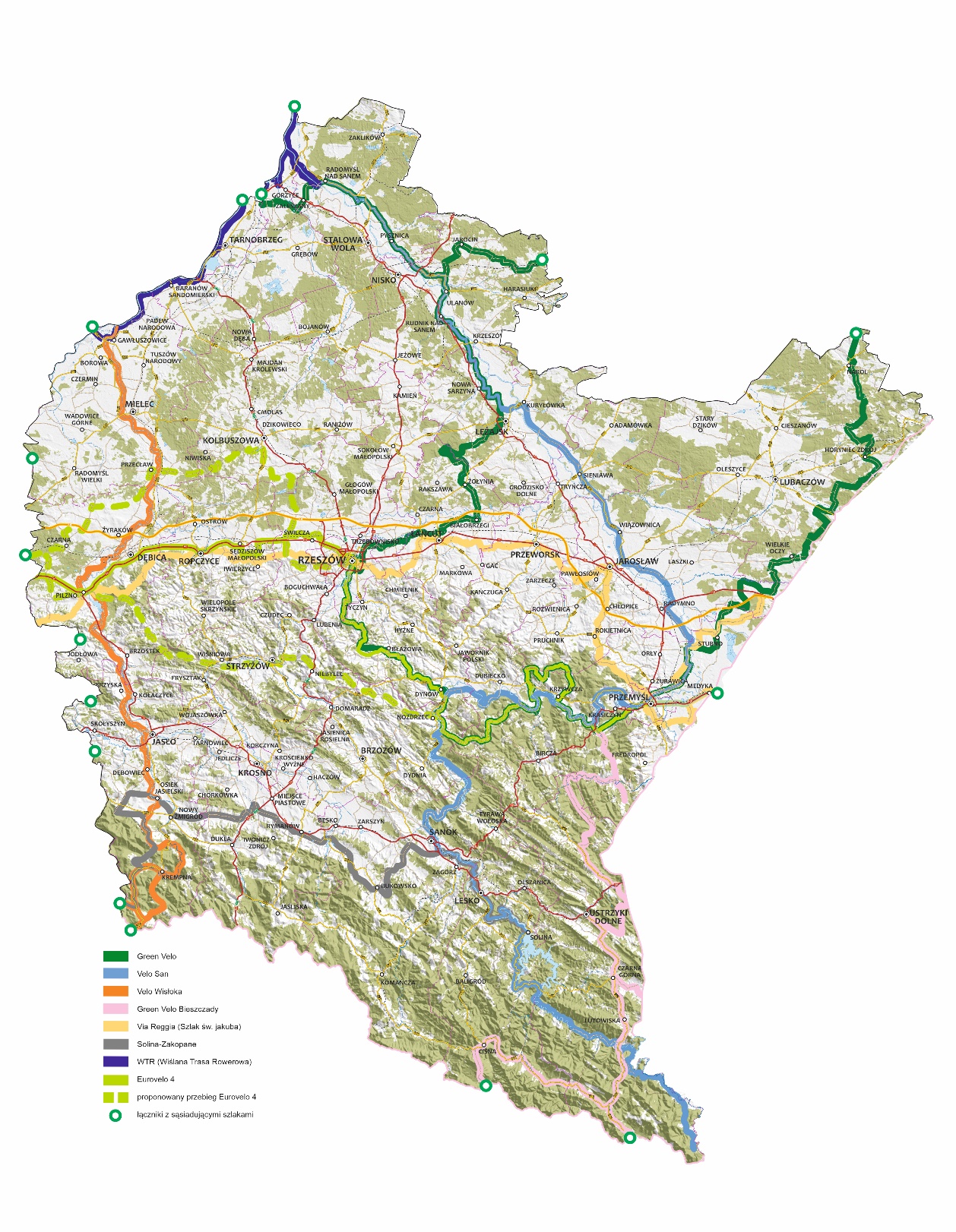 Rysunek -	Przebieg głównych tras rowerowych w województwie podkarpackim [źródło: www.podkarpackie.pl].Innym istotnym elementem przy tworzenie sieci transportu rowerowego, niemal tak samo ważnym jak dobra infrastruktura, jest odpowiednio poprowadzona kampania informacyjno-reklamowa, której głównym celem powinno być stworzenie klimatu sprzyjającemu rozwojowi oraz popularyzacji komunikacji rowerowej. Dodatkowo akcja taka powinna przełamywać niewłaściwe przyzwyczajenia i uprzedzenia, związane z podejściem innych użytkowników ruchu do rowerzystów.Program rozwoju transportu publicznegoProgram rozwoju transportu publicznego stanowi poniekąd uzupełnienie polityki transportowej miasta, skupiając się na problemach i wyzwaniach stojącymi przed środkami miejskiej komunikacji zbiorowej. Rozwój oraz popularyzacja komunikacji miejskiej prowadzi w długiej perspektywie do znaczącej redukcji hałasu oraz zanieczyszczenia powietrza w skali całego miasta (w porównaniu do komunikacji samochodem). W ramach programu rozwoju konieczne jest określenie:głównych szlaków komunikacyjnych,optymalnej częstotliwości kursowania,możliwie dużej liczby połączeń bezpośrednich,sposobów integracji systemu miejskiego z innymi systemami (transportu kolejowego, rowerowego, itp.),miejsc wymagających stworzenie preferencji dla transportu zbiorowego (głównie na najbardziej zatłoczonych odcinkach w postaci „bus pasów”, sterowania sygnalizacją, itp.),sposobów reklamy,atrakcyjnej oferty biletowej,poziomu jakości świadczonych usług.Edukacja ekologicznaDziałania na rzecz ochrony środowiska przed hałasem zyskają na większej akceptacji społeczeństwa pod warunkiem, iż będzie ono informowane o zagrożeniach jakie niesie ze sobą hałas w środowisku człowieka. Większa akceptacja społeczna to większe zaangażowanie decydentów i alokacja środków w realizację zadań ochrony przed hałasem.Zwiększenie świadomości społecznej w zakresie hałasu umożliwi świadomy wybór zachowań dążących do redukcji hałasu, które wraz z działaniami przewidzianymi w Programie, przyczynią się poprawy klimatu akustycznego regionu i jego miast. Wyłożenie niniejszego programu i konsultacje społeczne są pierwszym krokiem na rzecz zwiększenia świadomości społecznej w zakresie potrzeby realizacji działań naprawczych. Ponieważ z praktyki wynika, iż zainteresowanie dokumentami tego typu przyciąga uwagę tylko ograniczonej grupy ludzi istnieje konieczność dotarcia do większej części społeczeństwa. Edukacja ekologiczna powinna odbywać się poprzez:upowszechnianiu wiedzy o stworzonych przez miasta i zarządzających drogami i liniami kolejowymi strategicznych mapach hałasu oraz niniejszym programie ochrony środowiska prze hałasemdostarczenie społeczeństwu informacji na temat zagrożeń związanych z oddziaływaniem hałasu na zdrowie fizyczne i psychiczne człowiekazmianę zachowań społecznych (np. zachęta do używania publicznych środków transportu, roweru, itp.)opracowanie strony internetowej z treściami realizującymi powyżej określone cele, przybliżającej wyniki badań hałasu prowadzonych w środowisku, działań  mających na celu ochronę środowiska przed hałasem, informacje o oddziaływaniu hałasu na zdrowie człowieka itp.opracowanie drukowanych materiałów informacyjnych i dostarczenie ich do ludności zamieszkującej obszary zagrożone hałasemprowadzenie akcji informacyjno – edukacyjnych w trakcie innych zbliżonych tematycznie imprez, np. podczas obchodów Dnia Ziemi.realizacja w kilku powszechnie dostępnych miejscach miasta tablic informacyjnych z  uproszczoną, opisową  skalą oddziaływania hałasu na zdrowie ludzi.organizacje spotkań i szkoleń z zarządzającymi źródłami hałasu, dotyczących problematyki hałasu, w celu zwiększenie ich wiedzy w zakresie obowiązujących przepisów oraz sposobów walki z hałasemsystematyczne publikowanie w prasie postępów z realizacji Programupromocje proekologicznych postaw i zachowań społecznych, głównie zachęcających do rezygnacji z samochodu na rzecz transportu publicznego i rowerowegoorganizowanie spotkań z młodzieżą w przedszkolach, szkołach i na uczelniach w celu propagacji wiedzy o hałasiewpierania oddolnych ruchów społecznych, obejmujących swym działaniem działania prowadzące do zmniejszenia hałasu.Opis obowiązków wynikających z programu dotyczących podmiotów lub organów odpowiedzialnych za realizację działań oraz ograniczeń wynikających z realizacji programuPodmioty odpowiedzialne za realizację działań zawartych w programieZa realizację zadań w ramach niniejszego Programu odpowiedzialni są zarządzający drogami, liniami kolejowymi oraz instalacjami. Zobowiązani się oni do:realizacji zadań przewidzianych harmonogramem niniejszego Programu, zgodnie z uwarunkowaniami określonymi w decyzjach administracyjnych dla  dróg, linii kolejowych i instalacji objętych niniejszym Programem, mających wpływ na realizację niniejszego Programu, w tym przede wszystkim na emisję hałasu do środowiska.dokumentowanie (np. poprzez wykonanie pomiarów hałasu w ramach analiz porealizacyjnych) skuteczność podjętych działań. Dokumentacja ta powinna być także dostępna dla wykonawców strategicznych map hałasu w najbliższym cyklu mapowaniasporządzania i przedkładanie marszałkowi województwa do końca marca rocznych raportów za rok poprzedni z przebiegu prac nad realizacją Programu.Organy administracjiUstanawianie obszarów ograniczonego użytkowaniaW przypadku terenów, gdzie podjęcie działań naprawczych nie będzie przynosić wystarczającego efektu, rady powiatów lub Sejmik Województwa Podkarpackiego mogą w drodze uchwały ustanawiać obszary ograniczonego użytkowania. Kontrola zarządzających drogami, liniami kolejowymi i instalacjami w zakresie realizacji działań określonych w ProgramieKontrolę zarządzających drogami, liniami kolejowymi i instalacjami w zakresie realizacji działań określonych Programem będzie prowadził podkarpacki Wojewódzki Inspektor Ochrony ŚrodowiskaWydawanie aktów prawa miejscowegoZgodnie z art. 114, ust.1 ustawy z dnia 27.04.2001 Prawo ochrony środowiska [34] przy sporządzaniu miejscowego planu zagospodarowania przestrzennego, różnicując tereny o różnych funkcjach lub różnych zasadach zagospodarowania, wskazuje się, które z nich należą do poszczególnych rodzajów terenów o których mowa w art. 113, ust.2 pkt 1(...) wymienionej ustawy.Zgodnie z art. 72, ust.1 pkt 6/ w/w ustawy w ustaleniach miejscowego planu zagospodarowania przestrzennego uwzględnia się również, wśród innych, potrzeby związane z ochroną przed hałasem i wibracjami. W ustaleniach miejscowego planu zagospodarowania przestrzennego musza być zawarte nie tylko wymagania, o których mowa w art. 114, ust.1 ustawy z dnia 27.04.2001 Prawo ochrony środowiska, ale również inne uwarunkowania związane zarówno ze stanem akustycznym środowiska na etapie opracowywania projektu planu, jak też stanem prognozowanym na etapie – po realizacji ustaleń planu. Podstawę merytoryczną charakteryzującą jakość środowiska, w tym stopień zagrożenia hałasem, na terenie objętym projektem miejscowego planu zagospodarowania przestrzennego, stanowi opracowanie ekofizjograficzne. Informacja zawarta w tym opracowaniu powinna stanowić podstawę do formułowania ustaleń planu w zakresie wymagań ochrony środowiska dla poszczególnych obiektów oraz terenów – w zależności od stwierdzonego stanu zagrożenia hałasem. Ustalenia te powinny dotyczyć w szczególności:obowiązku zastosowania urbanistycznych środków ochrony przed hałasemnieprzekraczalnej odległości pierwszej linii zabudowy od krawędzi jezdnistrefowania zabudowy, w celu eliminacji potencjalnych konfliktów akustycznychokreślenia wymaganej izolacyjności akustycznej całkowitej [Rw, dB] przegrody zewnętrznej w przypadku gdy nie jest możliwe zastosowanie rozwiązań określonych w pkt a) i b)Monitorowanie realizacji programuZarządzający  źródłami hałasu są zobowiązani do sporządzania i przedkładania w terminie do 31 marca każdego roku Marszałkowi Województwa Podkarpackiego raportu z postępu realizacji programu za ubiegły rok. Raport powinien zawierać:opisy zadań zrealizowanych i będących w realizacji, jednostkę realizującą,decyzje administracyjne lub dokonane zgłoszenia budowlane,harmonogram realizacji zadania, jego koszty i źródła finansowania,założone i uzyskane rezultaty w wyniku realizacji zadania,weryfikację skuteczności zadania (pomiary weryfikacyjne),informacje o ewentualnych zagrożeniach wykonania zadań Programu,informacje o wydanych aktach prawa miejscowego, mających wpływ na klimat akustyczny otoczenia dróg (m.in.: plany zagospodarowania, obszary ograniczonego użytkowania, obszary ciche).Zestawienie szacunkowych kosztów realizacji programu oraz ich źródeł finansowania, w tym szacunkowych kosztów realizacji poszczególnych działań, oraz ocena efektywności kosztowej i ocena relacji kosztów do korzyści, o ile są możliwe do oszacowaniaJedną z podstawowych zasad właściwego zarządzania środkami publicznymi jest ich wydatkowania na zadania przyczyniające się do osiągania nie jednego, a wielu pożądanych celów.  Realizacja niniejszego programu ochrony środowiska przed hałasem odbywa się w oparciu o działania, które służą wielu celom. Najlepszym przykładem takiego podejścia jest np. budowa obwodnicy miasta. Inwestycje tego typu, pomimo ich dużych kosztów pozwalają z jednej strony na upłynnienie ruchu, zmniejszenie czasu dojazdu, zwiększenie bezpieczeństwa i ogólnej poprawy funkcjonowania sieci drogowej, a tym samym do zwiększenia atrakcyjności gospodarczej całego regionu. Przyczyniają się też do wyprowadzenia ruchu z terenów gęsto zaludnionych dzięki czemu można mówić o istotnych korzyściach w zakresie spadku ilości osób narażonych na hałas czy zanieczyszczenie powietrza. Taka wieloaspektowa rola podejmowanych działań / przedsięwzięć nie pozwala zakwalifikować ich kosztów wyłącznie jako kosztu ochrony przed hałasem. Z tego tez względu informacje przekazane przez niektórych zarządzających, dotyczące kosztów planowanych przedsięwzięć, podano wyłącznie w celach informacyjnych. Nawet w przypadku realizacji celowych działań ochrony przed hałasem, takich jak budowa ekranów akustycznych, można jedynie oszacować przybliżone koszty. Uwarunkowania techniczne, zwłaszcza w warunkach miejskich, które nie są znane na etapie opracowania programu ochrony środowiska przed hałasem mogą w diametralny sposób wpłynąć na koszty realizacji zabezpieczeń.Należy mieć też na uwadze fakt, że realizacja jednego przedsięwzięcia (np. obwodnicy miasta) może przynieść korzyści dla wielu zidentyfikowanych w programie obszarów działań, co także powoduje, że oszacowanie kosztów ochrony przed hałasem ulega istotnemu „rozmyciu” i zastosowanie do tego prostej metody księgowej nie ma uzasadnienia.Szacunkowe koszty zaproponowanych działań podano w tabelach w rozdziale 3.1 (Tabela 3.1-1 - Tabela 3.1-11). W przypadku działań zrealizowanych w okresie pomiędzy opracowaniem strategicznych map hałasu, a opracowaniem niniejszego programu, szacunku kosztów nie opracowano. W przypadku działań celowych podano szacunek kosztów opracowany w oparciu o tabele poniżej (Tabela 3.5-1). W przypadku planowanych inwestycji drogowych podano ich koszty, o ile zarządzający takie koszty udostępnił.Koszty jednostkowe działańDo oszacowana kosztów realizacji zadań przewidzianych programem przyjęto jednostkowe koszty realizacyjne wg szacunkowych cen, przedstawionych w tabeli [patrz: Tabela 3.5-1]Tabela -	Jednostkowe koszty realizacji zadań ochrony przed hałasem przewidzianych programem.Źródła finansowania ProgramuGeneralną zasadą przy ochronie środowiska jest pokrywanie kosztów ochrony środowiska przez zarządzającego danym źródłem hałasu, w myśl zasady „zanieczyszczający płaci”. W niniejszym przypadku głównym czynnikiem generującym hałas są drogi. Dlatego realizacja większości elementów programu realizowana będzie głównie poprzez wykorzystanie środków z budżetu Generalnej Dyrekcji Dróg Krajowych i Autostrad, Podkarpackiego Zarządu Dróg Wojewódzkich, a ponadto miast Rzeszowa, Przemyśla, Tarnobrzega, Krosna i Sanoka. Ponadto, w ramach działań na kolei, część kosztów pokryje spółka PKP Polskie Linie Kolejowe S.A., jak zarządzający.Istotnym elementem ochrony przed hałasem są narzędzia planistyczne, znajdujące się w rękach gmin, w tym wyżej wymienionych miast. Organy te pokrywać będą koszty związane z koniecznością uwzględnienia zagadnień związanych z ochrony przed hałasem przy opracowaniu nowych i zmianie istniejących dokumentów planistycznych, z budżetów gminnych.Dodatkowo finansowanie może zostać wsparte ze środków unijnych (Funduszu Spójności i funduszy strukturalnych), Narodowego oraz Wojewódzkiego Funduszu Ochrony Środowiska i Gospodarki Wodnej, dotacji budżetu państwa.Wykorzystane materiały źródłowe, opracowania i daneDobre praktyki wykonywania programów ochrony środowiska przed hałasemDobre praktyki wykonywania strategicznych map hałasu. Wytyczne Głównego Inspektora Ochrony Środowiska, Warszawa, maj 2021Dobre praktyki tworzenia obszarów cichych, Główny Inspektor Ochrony Środowiska, Warszawa 2022 r.Katalog danych dotyczących działalności przemysłowej w Polsce w odniesieniu do wymagań dyrektywy 2015/996. Wytyczne Głównego Inspektora Ochrony Środowiska, Warszawa, maj 2021Katalog danych dotyczących infrastruktury transportowej oraz środków transportu w Polsce w odniesieniu do wymagań Dyrektywy 2015/996, Wytyczne Głównego Inspektora Ochrony Środowiska, Warszawa, maj 2021Obliczanie efektów zdrowotnych. Skrót opracowania pn.: Wytyczne oceny wskaźników zdrowotnych hałasu w środowisku, Wytyczne Głównego Inspektora Ochrony Środowiska, Warszawa, październik 2022Strona internetowe Podkarpackiego Zarządu Dróg Wojewódzkich, https://www.pzdw.pl/Strona internetowa Generalne Dyrekcji Dróg Krajowych i Autostrad, https://www.gov.pl/web/gddkia/generalna-dyrekcja-drog-krajowych-i-autostrad Strona internetowa miasta Rzeszowa, https://www.erzeszow.pl/Strona internetowa Planu Działań dla Miast, Rzeszów https://pdm.irmir.pl/miasta/rzeszow Strony internetowe powiatów województwa podkarpackiegoStrategiczna mapa hałasu dla głównych dróg na terenie miasta Przemyśl, BAASA Acoustics sp. j., czerwiec 2022 r.Strategiczne mapy hałasu dla dróg krajowych o ruchu powyżej 3 000 000 pojazdów rocznie na terenie województwa podkarpackiego, EKKOM Sp. z o.o., marzec 2022 r.Mapa akustyczna dla miasta Krosna dla wybranych odcinków dróg o natężeniu ruchu powyżej 3 milionów pojazdów rocznie, Profon Acoustics Tomasz Habrat, luty 2023 r.Strategiczna mapa hałasu drogi powiatowej o średniorocznym natężeniu ruchu powyżej 3 mln pojazdów, EKKOM Sp. z o.o., marzec 2023Strategiczna mapa hałasu miasta Rzeszów, Lemitor Ochrona Środowiska Sp. z o.o., Sp. k., czerwiec, 2022 r.Mapa hałasu dróg powiatowych nr 2252R ul. Jagiellońska, nr 2233R ul. Kościuszki, nr 2241R ul. Rymanowska w Sanoku o ruchu powyżej 3 000 000 pojazdów rocznie, Lemitor Ochrona Środowiska Sp. z o.o., Sp. k., czerwiec, 2022 r.Strategiczna mapa hałasu dla dróg głównych miasta Tarnobrzega, Profon Acoustics Tomasz Habrat, luty 2023 r.Strategiczne mapy hałasu dla dróg wojewódzkich o ruchu powyżej 3 000 000 pojazdów rocznie w województwie podkarpackim, KFB Acoustics, czerwiec 2022 r.Strategia rozwoju województwa – Podkarpackie 2030, Rzeszów 2020Strategia Rozwoju Miasta Rzeszowa do Roku 2025, Rzeszów 2015Krakowy Program Kolejowy do 2030 r. (z perspektywą do 2032 r), Ministerstwo Infrastruktury, sierpień 2023Rządowy program wsparcia zadań zarządców infrastruktury kolejowej, w tym w zakresie utrzymania i remontów, do 2028 roku. Program Wieloletni, czerwiec 2023Kierunki Rozwoju Transportu Intermodalnego do 2030 r. z perspektywą do 2040 r., Warszawa, 2022 r.Rządowy Program Budowy Dróg Krajowych do 2030 r. (z perspektywą do 2033 r.), Ministerstwo Infrastruktury, Warszawa, 2022Program Wzmocnienia Krajowej Sieci Drogowej do 2030 r., Ministerstwo Infrastruktury, Warszawa, 2022 r.Program Uzupełniania Lokalnej i Regionalnej Infrastruktury Kolejowej - Kolej + do 2029 roku, Warszawa 2022Program Budowy Obwodnic 100 obwodnic na lata 2020–2030, Warszawa 2021Polityka rowerowa polskich miast, Badania Obserwatorium Polityki Miejskiej, Instytut Rozwoju Miast i Regionów, Warszawa–Kraków. [WWW]Regionalna Polityka Rowerowa Województwa Podkarpackiego, Samorząd Województwa Podkarpackiego, Rzeszów 2023 [WWW]Koncepcja sieci głównych tras rowerowych na terenie województwa podkarpackiego. Projekt przeznaczony do konsultacji. Krzysztof Szpara, Karolina Kiwior, Rzeszów 2022 [WWW]Decyzja SR-II.6220.42.2020 z 1.02.2021 r., dla przedsięwzięcia polegającego na budowie publicznych dróg gminnych od ul. Wołyńskiej do ul. Potokowej […]Decyzja WOOŚ.4200.2.2017.AH.40 z dnia 13.04.2018 r. oraz WOOŚ.400.9.149.2019.AH.2 z dnia 15.01.2020 r. oraz WOOŚ.400.3.36.2020.AH.2 z 08.04.2020 r, dotycząca przedsięwzięcia polegającego na budowie połączenia alei Rejtana z ul. Lubelską […]Akty prawne i normatywyUstawa Prawo ochrony środowiska z dnia 27 kwietnia 2001 r. (tekst jednolity Dz. U. z 2022 r. poz. 2556 z późn. zm.)Ustawa z dnia 3 października 2008 r. o udostępnianiu informacji o środowisku i jego ochronie, udziale społeczeństwa w ochronie środowiska oraz o ocenach oddziaływania na środowisko (Dz. U. z 2023 r. poz. 1094 ze zm.).Ustawa z dnia 27 marca 2003 r. o planowaniu i zagospodarowaniu przestrzennym (Dz. U. z 2023 r. poz. 977 z późn. zm.)Ustawa z dnia 14 marca 1985 r. o Państwowej Inspekcji Sanitarnej (Dz. U. z 2021 r. poz. 195 ze zm.)Ustawa z dnia 7 lipca 1994 r. Prawo budowlane (Dz. U. z 2021 r. poz. 2351, ze zm.)Rozporządzenie Ministra Klimatu i Środowiska z dnia 26 lipca 2021 r. w sprawie programu ochrony środowiska przed hałasem (Dz. U. z 2021 r, poz. 1409)Rozporządzenie Ministra Klimatu i Środowiska z dnia 7 grudnia 2022 r. zmieniające rozporządzenie w sprawie programu ochrony środowiska przed hałasem.Rozporządzenie Ministra Klimatu i Środowiska z dnia 7 września 2021 r. w sprawie wymagań w zakresie prowadzenia pomiarów wielkości emisji (Dz. U. z 2021 r., poz. 1710)Rozporządzenie Ministra Środowiska z dnia 14 czerwca 2007 r. w sprawie dopuszczalnych poziomów hałasu w środowisku (Dz. U. z 2007 r, poz. 826, z późn. zm.)Rozporządzenie Ministra Środowiska z dnia 27 sierpnia 2014 r. w sprawie rodzajów instalacji mogących powodować znaczne zanieczyszczenie poszczególnych elementów przyrodniczych albo środowiska jako całości (Dz. U. z 2014 r., poz. 1169)Rozporządzenie Ministra Środowiska z dnia 16 czerwca 2011 r. w sprawie wymagań w zakresie prowadzenia pomiarów poziomów substancji lub energii w środowisku przez zarządzającego drogą, linią kolejową, linią tramwajową, lotniskiem lub portem (Dz. U. z 2011 r., poz. 824, z późn. zm.)Rozporządzenie Rady Ministrów z dnia 10 września 2019 r. w sprawie przedsięwzięć mogących znacząco oddziaływać na środowisko (Dz. U. z 2019 r., poz. 1839)Rozporządzenie Ministra Klimatu i Środowiska z dnia 15 grudnia 2020 r. w sprawie rodzajów wyników pomiarów prowadzonych w związku z eksploatacją instalacji lub urządzenia i innych danych zbieranych w wyniku monitorowania procesów technologicznych oraz terminów i sposobów prezentacji (Dz. U. z 2020 r., poz. 2405)Zestawienie rysunkówRysunek 1.1-1	Pięcioletni cykl działań mających na celu zapewnienie właściwego stanu klimatu akustycznego na terenie województwa.	8Rysunek 1.6-1	Drogi główne na terenie województwa podkarpackiego dla których opracowano strategiczne mapy halasu, uwzględnione przy opracowaniu niniejszego programu ochrony środowiska przed hałasem.	15Rysunek 1.6-2	Miasta o liczbie mieszkańców większej niż 100 tysięcy na terenie województwa podkarpackiego dla których opracowano strategiczne mapy halasu, uwzględnione przy opracowaniu niniejszego programu ochrony środowiska przed hałasem.	16Rysunek 2.1-1	Ilość osób zagrożonych ponadnormatywnym hałasem od poszczególnych rodzajów źródeł hałasu (transportu drogowego, kolejowego, lotniczego i od instalacji przemysłowych).	75Rysunek 2.1-2	Lokalizacja terenów które spełniają kryteria obszarów cichych na terenie aglomeracji miasta Rzeszowa.	80Rysunek 2.1-3	Lokalizacja terenów które spełniają kryteria obszarów cichych na terenie miasta Tarnobrzega.	84Rysunek 2.1-4	Lokalizacja terenów które spełniają kryteria obszarów cichych na terenie miasta Krosna.	87Rysunek 2.1-5	Lokalizacja terenów które spełniają kryteria obszarów cichych na terenie Przemyśla.	90Rysunek 2.1-6	Lokalizacja terenów które spełniają kryteria obszarów cichych na terenie Sanoka.	93Rysunek 2.2-1	Dodatkowe działania ochrony przed hałasem realizowane na terenie Krosna	144Rysunek 2.3-1	Stacja ładowania miejskich autobusów elektrycznych w Rzeszowie przy ul. Grottgera (źródło: https://ztm.rzeszow.pl/2788-2/)	171Rysunek 2.3-2 	Próg zwalniający o szerokości zapewniającej płynny ruch autobusów komunikacji miejskiej.	171Rysunek 2.3-3	Ekran akustyczny pozwalający na istotną redukcje hałasu, trudny jednakże do zastosowania w warunkach miejskich.	172Rysunek 3.1-1	Przykład obszarów jednostkowych z obliczonym wskaźnikiem NHA dla drogi wojewódzkiej 884 na terenie woj. podkarpackiego.	174Rysunek 3.1-2	Obszary jednostkowe z wyliczoną wartością wskaźnika  dla dróg na terenie miasta Rzeszowa	176Rysunek 3.1-3	Obszary jednostkowe stanowiące 10% obszarów zidentyfikowanych jako te, w których wystepuje największa wartość wskaźnika  dla dróg na terenie miasta Rzeszowa	176Rysunek 3.1-4	Obszary jednostkowe z wyliczoną wartością wskaźnika  dla linii kolejowych na terenie miasta Rzeszowa	177Rysunek 3.1-5	Obszary jednostkowe stanowiące 10% obszarów zidentyfikowanych jako te, w których wystepuje największa wartość wskaźnika   linii kolejowych na terenie Rzeszowa	177Rysunek 3.1-6	Obszary jednostkowe z wyliczoną wartością wskaźnika  dla terenów przemysłowych na terenie miasta Rzeszowa	178Rysunek 3.1-7	Obszary jednostkowe stanowiące 10% obszarów zidentyfikowanych jako te, w których wystepuje największa wartość   dla terenów przemysłu na terenie Rzeszowa	178Rysunek 3.1-8	Mapa rozkładu przestrzennego wskaźnika  dla dróg poza aglomeracjami zarządzanych przez GDDKiA, w obszarach jednostkowych. W nawiasie kwadratowym podano liczbę obszarów jednostkowych.	193Rysunek 3.1-9	Obszary jednostkowe stanowiące 10% obszarów zidentyfikowanych jak te, w których wystepuje największa wartość wskaźnika  dla dróg poza aglomeracjami zarządzanymi przez Generalną Dyrekcję Dróg Krajowych i Autostrad \	194Rysunek 3.1-10	Mapa rozkładu przestrzennego wskaźnika  dla dróg poza aglomeracjami w zarządzie PZDW, w obszarach jednostkowych.	205Rysunek 3.1-11	Obszary jednostkowe stanowiące 10% obszarów z największą wartością wskaźnika  dla dróg woj. poza aglomeracjami.	205Rysunek 3.1-12	Obszary jednostkowe z wartością wskaźnika  dla dróg poza aglomeracjami, zarządzanymi przez miasto Tarnobrzeg	214Rysunek 3.1-13	Obszary jednostkowe stanowiące 10% obszarów zidentyfikowanych jako te, w których wystepuje największa wartość wskaźnika  dla dróg poza aglomeracjami, zarządzanymi przez miasto Tarnobrzeg	214Rysunek 3.1-14	Obszary jednostkowe z wyliczoną wartością wskaźnika  dla dróg poza aglomeracjami, zarządzanymi przez miasto Sanok	217Rysunek 3.1-15	Obszary jednostkowe stanowiące 10% obszarów zidentyfikowanych jako te, w których wystepuje największa wartość wskaźnika  dla dróg poza aglomeracjami, zarządzanymi przez miasto Sanok	217Rysunek 3.1-16	Obszary jednostkowe z wyliczoną wartością wskaźnika  dla dróg poza aglomeracjami, zarządzanymi przez miasto Przemyśl	219Rysunek 3.1-17	Obszary jednostkowe stanowiące 10% obszarów zidentyfikowanych jako te, w których wystepuje największa wartość wskaźnika  dla dróg poza aglomeracjami zarządzanymi przez miasto Przemyśl	219Rysunek 3.1-18	Obszary jednostkowe z wyliczoną wartością wskaźnika  dla dróg poza aglomeracjami, zarządzanymi przez miasto Krosno	223Rysunek 3.1-19	Obszary jednostkowe stanowiące 10% obszarów, w których wystepuje największa wartość wskaźnika  dla dróg poza aglomeracjami, zarządzanymi przez miasto Krosno	223Rysunek 3.2-1	Szacunkowe zmniejszenie liczby osób dotkniętych szkodliwym skutkiem hałasu w postaci znacznej uciążliwości w otoczeniu dróg wojewódzkich z podziałem na powiaty	230Rysunek 3.2-2	Szacunkowe zmniejszenie liczby osób dotkniętych szkodliwym skutkiem hałasu w postaci znacznych zaburzeń snu w otoczeniu dróg krajowych z podziałem na powiaty	232Rysunek 3.2-3	Szacunkowe zmniejszenie liczby osób dotkniętych szkodliwym skutkiem hałasu w postaci znacznych zaburzeń snu w otoczeniu dróg wojewódzkich z podziałem na powiaty	233Rysunek 3.2-4	Szacunkowe zmniejszenie liczby osób dotkniętych szkodliwym skutkiem hałasu w postaci choroby niedokrwiennej serca w otoczeniu dróg krajowych z podziałem na powiaty	236Rysunek 3.2-5	Szacunkowe zmniejszenie liczby osób dotkniętych szkodliwym skutkiem hałasu w postaci choroby niedokrwiennej serca w otoczeniu dróg wojewódzkich z podziałem na powiaty	237Rysunek 3.3-1	Przebieg głównych tras rowerowych w województwie podkarpackim [źródło: www.podkarpackie.pl].	243Zestawienie tabelTabela 1.4-1	Dopuszczalne poziomy hałasu w środowisku powodowanego przez poszczególne  grupy źródeł hałasu, z wyłączeniem hałasu powodowanego przez starty, lądowania i przeloty statków powietrznych oraz linie elektroenergetyczne.	10Tabela 1.5-1	Dokumenty stanowiące podstawę do opracowania programu, organy i podmioty, które je sporządziły.	12Tabela 1.6-1	Zestawienie miejscowych planów zagospodarowanie przestrzennego uwzględnionych w opracowaniu strategicznych map akustycznych dla miasta Rzeszów	17Tabela 1.6-2	Zestawienie pism dotyczących klasyfikacji akustycznej terenów przy drogach krajowych, otrzymanych od właściwych organów administracyjnych. Źródło: [13].	22Tabela 1.6-3	Zestawienie planów dotyczących klasyfikacji akustycznej terenów przy drogach wojewódzkich z podziałem na powiaty i gminy. Źródło: [19].	24Tabela 1.6-4	Zestawienie pism w sprawie określenia faktycznego zagospodarowania terenów przy drogach wojewódzkich wysłanych przez Wykonawcę oraz pism otrzymanych od urzędów gmin	26Tabela 1.6-5 	Zestawienie miejscowych planów zagospodarowania przestrzennego w granicach terenów narażonych na hałas komunikacyjnych przy głównych drogach na terenie m. Sanoka.	28Tabela 1.6-6 	Zestawienie uwzględnionych w opracowaniu miejscowych planów zagospodarowania przestrzennego	28Tabela 1.6-7 	Zestawienie miejscowych planów zagospodarowania przestrzennego na terenie objętym mapą hałasu	35Tabela 1.6-8 	Zestawienie liczby mieszkańców znajdujących się w obszarze oddziaływania źródeł hałasu	37Tabela 1.6-9 	Zestawienie odcinków dróg na terenie miasta Rzeszów objętego zakresem strategicznej mapy hałasu dla miast o liczbie większej niż 100 tysięcy mieszkańców wraz z ich charakterystyką	38Tabela 1.6-10 	Zestawienie odcinków linii kolejowych na terenie miasta Rzeszów objętego zakresem strategicznej mapy hałasu dla miast o liczbie większej niż 100 tysięcy wraz z ich charakterystyką	40Tabela 1.6-11 	Zestawienie źródeł hałasu przemysłowego na terenie miasta Rzeszów objętego zakresem strategicznej mapy hałasu dla miast o liczbie większej niż 100 tysięcy wraz z ich charakterystyką	41Tabela 1.6-12 	Zestawienie odcinków dróg  krajowych objętych zakresem strategicznej mapy hałasu dla województwa podkarpackiego wraz z ich charakterystyką	42Tabela 1.6-13	Zestawienie odcinków dróg wojewódzkich objętych zakresem strategicznej mapy hałasu dla województwa podkarpackiego wraz z ich charakterystyką	46Tabela 1.6-14	Zestawienie odcinków dróg powiatowych w powiece rzeszowskim objętych zakresem strategicznej mapy hałasu dla województwa podkarpackiego wraz z ich charakterystyką	48Tabela 1.6-15	Zestawienie odcinków dróg powiatowych w mieście Sanok objętych zakresem strategicznej mapy hałasu dla województwa podkarpackiego wraz z ich charakterystyką	48Tabela 1.6-16	Zestawienie odcinków dróg w mieście Krosno objętych zakresem strategicznej mapy hałasu dla województwa podkarpackiego wraz z ich charakterystyką	49Tabela 1.6-17	Zestawienie odcinków dróg w mieście Przemyśl objętych zakresem strategicznej mapy hałasu dla województwa podkarpackiego wraz z ich charakterystyką	50Tabela 1.6-18	Zestawienie odcinków dróg w mieście Tarnobrzeg objętych zakresem strategicznej mapy hałasu dla województwa podkarpackiego wraz z ich charakterystyką	50Tabela 1.6-19	Zestawienie odpowiedzi organów powiatowych	50Tabela 1.6-20	Wnioski i uwagi przesłane do Marszałka Województwa Podkarpackiego w okresie przed rozpoczęciem konsultacji społecznych.	52Tabela 2.1-1	Opis i usytuowanie terenów zagrożonych hałasem drogowym na terenie miasta Rzeszowa.	57Tabela 2.1-2	Opis i usytuowanie terenów zagrożonych hałasem szynowym	60Tabela 2.1-3	Opis i usytuowanie terenów zagrożonych hałasem przemysłowym	61Tabela 2.1-4	Szacunkowa liczba osób narażonych na ponadnormatywny hałas przy drogach, liniach kolejowych i terenach przemysłowych w Rzeszowie	62Tabela 2.1-5	Szacunkowa liczba osób narażonych na ponadnormatywny hałas przy głównych drogach w Tarnobrzegu	63Tabela 2.1-6	Opis i usytuowanie terenów zagrożonych hałasem	63Tabela 2.1-7	Szacunkowa liczba osób narażonych na ponadnormatywny hałas przy głównych drogach w Sanoku	63Tabela 2.1-8	Opis i usytuowanie terenów zagrożonych hałasem	64Tabela 2.1-9	Szacunkowa liczba osób narażonych na ponadnormatywny hałas przy głównych drogach w Przemyślu	64Tabela 2.1-10	Szacunkowa liczba osób narażonych na ponadnormatywny hałas przy głównych drogach w Krośnie	64Tabela 2.1-11	Szacunkowa liczba lokali mieszkalnych, w zaokrągleniu do najbliższych stu, zlokalizowanych na terenach, na których występują przekroczenia dopuszczalnych poziomów hałasu wyrażonych wskaźnikiem LDWN	65Tabela 2.1-12	Szacunkowa liczba lokali mieszkalnych, w zaokrągleniu do najbliższych stu, zlokalizowanych na terenach, na których występują przekroczenia dopuszczalnych poziomów hałasu wyrażonych wskaźnikiem LN	65Tabela 2.1-13	Szacunkowa liczba osób narażonych na ponadnormatywny hałas przy głównych drogach zarządzanych przez Podkarpacki Zarząd Dróg Wojewódzkich wyrażonych wskaźnikiem LDWN	66Tabela 2.1-14	Szacunkowa liczba osób narażonych na ponadnormatywny hałas przy głównych drogach zarządzanych przez Podkarpacki Zarząd Dróg Wojewódzkich wyrażonych wskaźnikiem LN	67Tabela 2.1-15	Opis i usytuowanie terenów zagrożonych hałasem wyrażone wskaźnikiem LDWN	67Tabela 2.1-16	Opis i usytuowanie terenów zagrożonych hałasem wyrażone wskaźnikiem LN	70Tabela 2.1-17	Szacunkowa liczba osób narażonych na ponadnormatywny hałas przy głównych drogach zarządzanych przez Generalną Dyrekcję Dróg Krajowych i Autostrad, Oddział w Rzeszowie	72Tabela 2.1-18	Opis i usytuowanie terenów zagrożonych hałasem	73Tabela 2.1-19	Szacunkowa liczba osób narażonych na ponadnormatywny hałas przy głównych drogach zarządzanych przez powiat rzeszowski	73Tabela 2.1-20	Szacunkowa liczba osób narażonych na ponadnormatywny hałas przy głównych drogach na terenie województwa podkarpackiego poza terenami aglomeracji z liczba ludności powyżej 100 tys. mieszkańców.	74Tabela 2.1-21	Kryteria odległości od źródeł hałasu, przy wyznaczaniu obszarów cichych.	76Tabela 2.1-22	Potencjalne obszary ciche na terenie miasta Rzeszowa	77Tabela 2.1-23	Potencjalne obszary ciche na terenie Tarnobrzega	81Tabela 2.1-24	Potencjalne obszary ciche zidentyfikowane na terenie Krosna	85Tabela 2.1-25	Potencjalne obszary ciche na terenie Przemyśla	88Tabela 2.1-26	Potencjalne obszary ciche na terenie Sanoka	91Tabela 2.1-27	Zestawienie działań planowanych do realizacji w ciągu 5 lat na terenie miasta Rzeszowa w obszarze hałasu drogowego.	94Tabela 2.1-28	Zestawienie działań planowanych do realizacji w ciągu 5 lat w podziale na zarządzających drogami	95Tabela 2.1-29	Zestawienie działań planowanych do realizacji w ciągu 6-10 lat od czasu opracowania strategicznych map hałasu.	96Tabela 2.2-1	Wykaz zrealizowanych, realizowanych i niezrealizowanych działań wynikających z uprzednio uchwalonych programów ochrony środowiska przed hałasem.	100Tabela 2.3-1	Obwodnice drogowe na terenie województwa podkarpackiego planowane do realizacji w ramach Programu Budowy 100 Obwodnic na Lata 2020-2030.	146Tabela 2.3-2	Powiatowe programy ochrony środowiska obowiązujące na terenie województwa podkarpackiego	150Tabela 2.3-3	Prawomocne decyzje określające warunki korzystania ze środowiska, określające dopuszczalne poziomy hałasu.	153Tabela 2.3-4	Prawomocne decyzje o środowiskowych uwarunkowaniach wydane dla przedsięwzięć mogących mieć wpływ na stopień zagrożenia hałasem na terenie województwa podkarpackiego.	159Tabela 3.1-1	Harmonogram realizacji programu ochrony środowiska przed hałasem w zakresie dróg na terenie miasta Rzeszowa.	179Tabela 3.1-2	Harmonogram realizacji programu ochrony środowiska przed hałasem w zakresie hałasu kolejowego na terenie miasta Rzeszowa.	190Tabela 3.1-3	Harmonogram realizacji programu ochrony środowiska przed hałasem w zakresie hałasu pochodzącego od pozostałych obiektów i działalności będącej źródłem hałasu na terenie miasta Rzeszowa.	191Tabela 3.1-4	Sumaryczna wartość wskaźnika NHHA dla poszczególnych dróg krajowych na terenie województwa podkarpackiego	194Tabela 3.1-5	Harmonogram realizacji programu ochrony środowiska przed hałasem w zakresie dróg krajowych na lata 2024-2028	195Tabela 3.1-6	Harmonogram realizacji programu ochrony środowiska przed hałasem w zakresie dróg wojewódzkich zarządzanych przez Podkarpacki Zarząd Dróg Wojewódzkich na lata 2024-2028	206Tabela 3.1-7	Harmonogram realizacji programu ochrony środowiska przed hałasem w zakresie dróg na terenie powiatu rzeszowskiego.	212Tabela 3.1-8	Harmonogram realizacji programu ochrony środowiska przed hałasem w zakresie dróg na terenie miasta Tarnobrzega	215Tabela 3.1-9	Harmonogram realizacji programu ochrony środowiska przed hałasem w zakresie dróg na terenie miasta Sanoka	218Tabela 3.1-10	Harmonogram realizacji programu ochrony środowiska przed hałasem w zakresie dróg na terenie miasta Przemyśla	220Tabela 3.1-11	Harmonogram realizacji programu ochrony środowiska przed hałasem w zakresie dróg na terenie miasta Krosna	224Tabela 3.2-1 	Szacunkowe zmniejszenie liczby osób dotkniętych szkodliwym skutkiem hałasu w postaci znacznej uciążliwości w otoczeniu dróg krajowych z podziałem na powiaty	228Tabela 3.2-2	Szacunkowe zmniejszenie liczby osób dotkniętych szkodliwym skutkiem hałasu w postaci znacznej uciążliwości w otoczeniu dróg krajowych z podziałem na powiaty	229Tabela 3.2-3 	Szacunkowe zmniejszenie liczby osób dotkniętych szkodliwym skutkiem hałasu w postaci znacznej uciążliwości w otoczeniu dróg wojewódzkich z podziałem na powiaty	229Tabela 3.2-4 	Szacunkowe zmniejszenie liczby osób dotkniętych szkodliwym skutkiem w postaci znacznej uciążliwości w otoczeniu dróg powiatowych z podziałem na powiaty	230Tabela 3.2-5 	Szacunkowe zmniejszenie liczby osób dotkniętych szkodliwym skutkiem w postaci znacznej uciążliwości w Rzeszowie dla dróg.	230Tabela 3.2-6 	Szacunkowe zmniejszenie liczby osób dotkniętych szkodliwym skutkiem w postaci znacznej uciążliwości w Rzeszowie dla kolei.	230Tabela 3.2-7 	Szacunkowe zmniejszenie liczby osób dotkniętych szkodliwym skutkiem hałasu w postaci znacznej uciążliwości w Przemyślu	231Tabela 3.2-8 	Szacunkowe zmniejszenie liczby osób dotkniętych szkodliwym skutkiem hałasu w postaci znacznej uciążliwości w Krośnie	231Tabela 3.2-9 	Szacunkowe zmniejszenie liczby osób dotkniętych szkodliwym skutkiem hałasu w postaci znacznej uciążliwości w Tarnobrzegu	231Tabela 3.2-10 	Szacunkowe zmniejszenie liczby osób dotkniętych szkodliwym skutkiem hałasu w postaci znacznej uciążliwości w Sanoku	231Tabela 3.2-11 	Szacunkowe zmniejszenie liczby osób dotkniętych szkodliwym skutkiem hałasu w postaci znacznych zaburzeń snu w otoczeniu dróg krajowych z podziałem na powiaty	231Tabela 3.2-12 	Szacunkowe zmniejszenie liczby osób dotkniętych szkodliwym skutkiem hałasu w postaci znacznych zaburzeń snu w otoczeniu dróg wojewódzkich z podziałem na powiaty	233Tabela 3.2-13 	Zmniejszenie liczby osób dotkniętych szkodliwym skutkiem w postaci znacznych zaburzeń snu w otoczeniu dróg powiatowych.	233Tabela 3.2-14 	Szacunkowe zmniejszenie liczby osób dotkniętych szkodliwym skutkiem hałasu w postaci znacznych zaburzeń snu w Rzeszowie	234Tabela 3.2-15 	Szacunkowe zmniejszenie liczby osób dotkniętych szkodliwym skutkiem hałasu w postaci znacznych zaburzeń snu w Rzeszowie dla kolei.	234Tabela 3.2-16 	Szacunkowe zmniejszenie liczby osób dotkniętych szkodliwym skutkiem hałasu w postaci znacznych zaburzeń snu w Przemyślu	234Tabela 3.2-17 	Szacunkowe zmniejszenie liczby osób dotkniętych szkodliwym skutkiem hałasu w postaci znacznych zaburzeń snu w Krośnie	234Tabela 3.2-18 	Szacunkowe zmniejszenie liczby osób dotkniętych szkodliwym skutkiem hałasu w postaci znacznych zaburzeń snu w Tarnobrzegu	234Tabela 3.2-19 	Szacunkowe zmniejszenie liczby osób dotkniętych szkodliwym skutkiem hałasu w postaci znacznych zaburzeń snu w Sanoku	235Tabela 3.2-20 	Szacunkowe zmniejszenie liczby osób dotkniętych szkodliwym skutkiem hałasu w postaci choroby niedokrwiennej serca w otoczeniu dróg krajowych z podziałem na powiaty	235Tabela 3.2-21 	Szacunkowe zmniejszenie liczby osób dotkniętych szkodliwym skutkiem hałasu w postaci choroby niedokrwiennej serca w otoczeniu dróg wojewódzkich z podziałem na powiaty	236Tabela 3.2-22 	Szacunkowe zmniejszenie liczby osób dotkniętych szkodliwym skutkiem hałasu w postaci choroby niedokrwiennej serca w otoczeniu dróg powiatowych.	237Tabela 3.2-23 	Szacunkowe zmniejszenie liczby osób dotkniętych szkodliwym skutkiem hałasu w choroby niedokrwiennej serca w Rzeszowie	237Tabela 3.2-24 	Szacunkowe zmniejszenie liczby osób dotkniętych szkodliwym skutkiem hałasu w postaci choroby niedokrwiennej serca w Przemyślu	237Tabela 3.2-25 	Szacunkowe zmniejszenie liczby osób dotkniętych szkodliwym skutkiem hałasu w postaci choroby niedokrwiennej serca w Krośnie	238Tabela 3.2-26 	Szacunkowe zmniejszenie liczby osób dotkniętych szkodliwym skutkiem hałasu w postaci choroby niedokrwiennej serca w Tarnobrzegu	238Tabela 3.2-27 	Szacunkowe zmniejszenie liczby osób dotkniętych szkodliwym skutkiem hałasu w postaci znacznych zaburzeń snu w Sanoku	238Tabela 3.5-1	Jednostkowe koszty realizacji zadań ochrony przed hałasem przewidzianych programem.	247A4Autostrada A4ARHA,x,jPrawdopodobieństwo wystąpienia szkodliwego skutku hałasu w postaci znacznej uciążliwości pochodzącej od danego źródła hałasu wśród ludności narażonej na hałas w środowisku w danym przedziale wartości jDKDroga krajowaDWDroga wojewódzkaGDDKiAGeneralna Dyrekcja Dróg Krajowych i AutostradGPRGeneralny Pomiar Ruchu wykonywany na drogach krajowych i wojewódzkich co 5 latHASzkodliwy skutek hałasu w postaci znacznej uciążliwościWskaźnik określający całkowitą liczbę osób dotkniętych szkodliwym skutkiem hałasu w postaci znacznej uciążliwości obliczony dla sytuacji aktualnej, uzyskany ze strategicznych map hałasuWskaźnik określający całkowitą liczbę osób dotkniętych szkodliwym skutkiem hałasu w postaci znacznej uciążliwości obliczony dla sytuacji przyszłej z podjęciem działań, o których mowa w § 4 ust. 1 pkt 1 rozporządzenia Ministra Klimatu i Środowiska z dnia 26 lipca 2021 r. w sprawie programu ochrony środowiska przed hałasemWskaźnik określający całkowitą liczbę osób dotkniętych szkodliwym skutkiem hałasu w postaci znacznej uciążliwościLDWNDługookresowy średni poziom dźwięku A wyrażony w decybelach [dB], wyznaczony w ciągu wszystkich dób roku, z uwzględnieniem pory dnia (rozumianej jako przedział czasu od godz. 6:00 do godz. 18:00), pory wieczoru (rozumianej jako przedział czasu od godz. 18:00 do godz. 22:00) oraz pory nocy (rozumianej jako przedział czasu od godz. 22:00 do godz.6:00)LDDługookresowy średni poziom dźwięku A wyrażony w decybelach [dB], wyznaczony w ciągu wszystkich pór dnia w roku (rozumianych jako przedział czasu od godz. 6:00 do godz. 18:00)LWDługookresowy średni poziom dźwięku A wyrażony w decybelach [dB], wyznaczony w ciągu wszystkich pór wieczoru w roku (rozumianych jako przedział czasu od godz. 18:00 do godz. 22:00)LNDługookresowy średni poziom dźwięku A wyrażony w decybelach [dB], wyznaczony w ciągu wszystkich pór nocy w roku (rozumianych jako przedział czasu od godz. 22:00 do godz.6:00)MPZPMiejscowy plan zagospodarowania przestrzennegoPKP PLK S.A.Polskie Koleje Państwowe Polskie Linie Kolejowe Spółka AkcyjnaPZDWPodkarpacki Zarząd Dróg Wojewódzkich𝑅𝐻A,𝑥Wskaźnik określający zmniejszenie liczby osób dotkniętych szkodliwym skutkiem hałasu w postaci znacznej uciążliwościS19Droga ekspresowa S19SUiKZPStudium uwarunkowań i kierunków zagospodarowania przestrzennegoŚDRŚredni dobowy ruch w roku podawany w pojazdach na dobę [P/d]Ustawa POŚUstawa z dnia 27 kwietnia 2001 r. – Prawo ochrony środowiska (Dz. U. z 2022 r., poz. 2556 z późn. zm.)Lp.Rodzaj terenuDopuszczalny długookresowy poziom dźwięku A w dBDopuszczalny długookresowy poziom dźwięku A w dBDopuszczalny długookresowy poziom dźwięku A w dBDopuszczalny długookresowy poziom dźwięku A w dBLp.Rodzaj terenuDrogi lub linie kolejoweDrogi lub linie kolejowePozostałe obiekty i działalność będąca źródłem hałasuPozostałe obiekty i działalność będąca źródłem hałasuLp.Rodzaj terenuLDWNPrzedział czasu odniesienia równy wszystkim dobom w rokuLNPrzedział czasu odniesienia równy wszystkim porom nocyLDWNPrzedział czasu odniesienia  równych wszystkim dobom w rokuLNPrzedział czasu odniesienia równy wszystkim porom nocy1a). Strefa ochronna „A” uzdrowiskab). tereny szpitali poza miastem504545402a). Tereny zabudowy mieszkaniowej jednorodzinnejb). Tereny zabudowy związanej ze stałym lub czasowym pobytem dzieci i młodzieżyc) Tereny domów opieki społecznejd). Tereny szpitali w miastach645950403a). Tereny zabudowy mieszkaniowej wielorodzinnej i zamieszkania zbiorowegob). Tereny zabudowy zagrodowejc). Tereny rekreacyjno - wypoczynkowed). Tereny mieszkaniowo – usługowe685955454Tereny w strefie śródmiejskiej miast powyżej 100 tys. mieszkańców70655545L.p.Nazwa dokumentuOrgan odpowiedzialny za sporządzenie dokumentuPodmiot sporządzający dokument12341Strategiczne mapy hałasu dla dróg krajowych o ruchu powyżej 3 000 000 pojazdów rocznie na terenie województwa podkarpackiegoGeneralna Dyrekcja Dróg Krajowych i Autostrad Oddział w Rzeszowie
ul. Legionów 20
35-959 RzeszówEKKOM Sp. z o.o.
 ul. dr. Józefa Babińskiego 71B,  30-394 Kraków2Strategiczne mapy hałasu dla dróg wojewódzkich o ruchu powyżej 3 000 000 pojazdów rocznie w województwie podkarpackimWojewództwo Podkarpackie – Podkarpacki Zarząd Dróg Wojewódzkich
ul. T. Boya Żeleńskiego 19a 
35-105 RzeszówKFB ACOUSTICS Sp. z o.o.
ul. Mydlana 7 
51-502 Wrocław3Strategiczna mapa hałasu drogi powiatowej o średniorocznym natężeniu ruchu powyżej 3 mln pojazdówPowiat Rzeszowski Zarząd Dróg Powiatowych w Rzeszowie
ul. Budziwojska 149
35-317 RzeszówEKKOM Sp. z o.o.,ul. dr. Józefa Babińskiego 71 B, 
30-394 Kraków3Mapa hałasu dróg powiatowych nr 2252R ul. Jagiellońska, nr 2233R ul. Kościuszki, nr 2241R ul. Rymanowska w Sanoku o ruchu powyżej 3 000 000 pojazdów roczniePowiatowy Zarząd Dróg w Sanoku
ul. Witkiewicza 8
38-500 SanokLemitor Ochrona Środowiska sp. z o.o. sp. k.
ul. Długosza 40, 51-162 Wrocław4Mapa akustyczna dla miasta Krosna dla wybranych odcinków dróg o natężeniu ruchu powyżej 3 milionów pojazdów rocznieGmina Miasto Krosno
ul. Lwowska 28a 
38-400 KrosnoProfon Acoustics Tomasz Habrat
ul. Graniczna 5, 38-400 Krosno5Strategiczna mapa hałasu dla głównych dróg na terenie miasta PrzemyślUrząd Miejski w Przemyślu,
ul. Rynek 1
37-700 PrzemyślBAASA Acoustics sp. j.
ul. Gdyńska 25,
 58-100 Świdnica6Strategiczna mapa hałasu dla dróg głównych miasta TarnobrzegaMiasto Tarnobrzeg
ul. Kościuszki 32
39-400 TarnobrzegProfon Acoustics Tomasz Habrat
ul. Graniczna 5, 38-400 Krosno7Strategiczna mapa hałasu miasta RzeszówGmina Miasto Rzeszów
ul. Rynek 1
35-064 RzeszówLemitor Ochrona Środowiska sp. z o.o. sp. k.,
ul. Długosza 40,
51-162 WrocławLp.Uchwała121.Uchwała Nr LXXIII/42/98 Rady Miasta Rzeszowa z dnia 12 maja 1998 r.2.Uchwała Nr LXXIII/43/98 Rady Miasta Rzeszowa z dnia 12 maja 1998 r.3.Uchwała Nr XXXVIII/291/98 Rady Miejskiej w Tyczynie z dnia 18 czerwca 1998 r.4.Uchwała Nr X/21/99 Rady Miasta Rzeszowa z dnia 9 marca 1999 r.5.Uchwała Nr X/20/99 Rady Miasta Rzeszowa z dnia 9 marca 1999 r.6.Uchwała Nr X/19/99 Rady Miasta Rzeszowa z dnia 9 marca 1999 r.7.Uchwała Nr XII/83/99 Rady Miejskiej w Głogowie Małopolskim z dnia 6 sierpnia 1999 r.8.Uchwała Nr XXV/196/99 Rady Miasta Rzeszowa z dnia 14 grudnia 1999 r.9.Uchwała Nr XXVII/5/2000 Rady Miasta Rzeszowa z dnia 25 stycznia 2000 r.10.Uchwała Nr XXVIII/6/2000 Rady Miasta Rzeszowa z dnia 25 stycznia 2000 r.11.Uchwała Nr XXXVII/123/2000 Rady Miasta Rzeszowa z dnia 4 lipca 2000 r.12.Uchwała Nr XXXVII/122/2000 Rady Miasta Rzeszowa z dnia 4 lipca 2000 r.13.Uchwała Nr XLI/175/2000 Rady Miasta Rzeszowa z dnia 7 listopada 2000 r.14.Uchwała Nr XLVI/1/2001 Rady Miasta Rzeszowa z dnia 30 stycznia 2001 r.15.Uchwała Nr LII/75/2001 Rady Miasta Rzeszowa z dnia 29 maja 2001 r.16.Uchwała Nr LIV/98/2001 Rady Miasta Rzeszowa z dnia 10 lipca 2001 r.17.Uchwała Nr LVI/134/2001 Rady Miasta Rzeszowa z dnia 25 września 2001 r.18.Uchwała Nr LVI/135/2001 Rady Miasta Rzeszowa z dnia 25 września 2001 r.19.Uchwała Nr XXXIX/353/2001 Rady Miejskiej w Głogowie Małopolskim z dnia 15 listopada 2001 r.20.Uchwała Nr LXI/220/2001 Rady Miasta Rzeszowa z dnia 18 grudnia 2001 r.21.Uchwała Nr LXI/219/2001 Rady Miasta Rzeszowa z dnia 18 grudnia 2001 r.22.Uchwała Nr LXX/72/2002 Rady Miasta Rzeszowa z dnia 23 kwietnia 2002 r.23.Uchwała Nr XXXVII/284/02 Rady Miejskiej w Tyczynie z dnia 27 czerwca 2002 r.24.Uchwała Nr LXXI/79/2002 Rady Miasta Rzeszowa z dnia 21 maja 2002 r.25.Uchwała Nr LXXII/95/2002 Rady Miasta Rzeszowa z dnia 11 czerwca 2002 r.26.Uchwała Nr LXXVII/197/2002 Rady Miasta Rzeszowa z dnia 8 października 2002 r.27.Uchwała Nr LXXVII/198/2002 Rady Miasta Rzeszowa z dnia 8 października 2002 r.28.Uchwała Nr III/32/2002 Rady Miasta Rzeszowa z dnia 30 grudnia 2002 r.29.Uchwała Nr VIII/65/2003 Rady Miasta Rzeszowa z dnia 29 kwietnia 2003 r.30.Uchwała Nr XI/114/2003 Rady Miasta Rzeszowa z dnia 8 lipca 2003 r.31.Uchwała Nr XI/113/2003 Rady Miasta Rzeszowa z dnia 8 lipca 2003 r.32.Uchwała Nr XIV/148/2003 Rady Miasta Rzeszowa z dnia 7 października 2003 r.33.Uchwała Nr XV/161/2003 Rady Miasta Rzeszowa z dnia 28 października 2003 r.34.Uchwała Nr XII/95/2003 Rady Miejskiej w Tyczynie z dnia 30 października 2003 r.35.Uchwała Nr XII/96/2003 Rady Miejskiej w Tyczynie z dnia 30 października 2003 r.36.Uchwała Nr XIV/112/2003 Rady Miejskiej w Tyczynie z dnia 9 grudnia 2003 r.37.Uchwała Nr XX/16/2004 Rady Miasta Rzeszowa z dnia 16 marca 2004 r.38.Uchwała Nr XX/15/2004 Rady Miasta Rzeszowa z dnia 16 marca 2004 r.39.Uchwała Nr Nr XXIV/79/2004 Rady Miasta Rzeszowa z dnia 1 czerwca 2004 r.40.Uchwała Nr XXV/101/2004 Rady Miasta Rzeszowa z dnia 22 czerwca 2004 r.41.Uchwała Nr XXVII/166/2004 Rady Miasta Rzeszowa z dnia 31 sierpnia 2004 r.42.Uchwała Nr XXVIII/182/2004 Rady Miasta Rzeszowa z dnia 5 października 2004 r.43.Uchwała Nr XXXV/16/2005 Rady Miasta Rzeszowa z dnia 25 stycznia 2005 r.44.Uchwała Nr XXXVII/67/2005 Rady Miasta Rzeszowa z dnia 22 marca 2005 r.45.Uchwała Nr XXXVII/66/2005 Rady Miasta Rzeszowa z dnia 22 marca 2005 r.46.Uchwała Nr XXXVIII/94/2005 Rady Miasta Rzeszowa z dnia 26 kwietnia 2005 r.47.Uchwała Nr XL/127/2005 Rady Miasta Rzeszowa z dnia 25 czerwca 2005 r.48.Uchwała Nr XL/126/2005 Rady Miasta Rzeszowa z dnia 28 czerwca 2005 r.49.Uchwała Nr XLI /189/ 2005 Rady Miasta Rzeszowa z dnia 12 lipca 2005 r.50.Uchwała Nr XLII/215/2005 Rady Miasta Rzeszowa z dnia 30 sierpnia 2005 r.51.Uchwała Nr XLIV/236/2005 Rady Miasta Rzeszowa z dnia 27 września 2005 r.52.Uchwała Nr XLVII/284/2005 Rady Miasta Rzeszowa z dnia 22 listopada 2005 r.53.Uchwała Nr LII/35/2006 Rady Miasta Rzeszowa z dnia 14 lutego 2006 r.54.Uchwała Nr LII/34/2006 Rady Miasta Rzeszowa z dnia 14 lutego 2006 r.55.Uchwała Nr LV/98/2006 Rady Miasta Rzeszowa z dnia 4 kwietnia 2006 r.56.Uchwała Nr LXII/ 210/2006 Rady Miasta Rzeszowa z dnia 5 września 2006 r.57.Uchwała Nr LXII/211/2006 Rady Miasta Rzeszowa z dnia 5 września 2006 r.58.Uchwała Nr VI/87/2007 Rady Miasta Rzeszowa z dnia 30 stycznia 2007 r.59.Uchwała Nr VI/88/2007 Rady Miasta Rzeszowa z dnia 30 stycznia 2007 r.60.Uchwała Nr VI/90/2007 Rady Miasta Rzeszowa z dnia 30 stycznia 2007 r.61.Uchwała Nr VI/91/2007 Rady Miasta Rzeszowa z dnia 30 stycznia 2007 r.62.Uchwała Nr VI/ 89/ 2007 Rady Miasta Rzeszowa z dnia 30 stycznia 2007 r.63.Uchwała Nr IX/154/2007 Rady Miasta Rzeszowa z dnia 27 marca 2007 r.64.Uchwała Nr IX/155/2007 Rady Miasta Rzeszowa z dnia 27 marca 2007 r.65.Uchwała Nr XII/169/2007 Rady Miasta Rzeszowa z dnia 24 kwietnia 2007 r.66.Uchwała Nr XIII/202/2007 Rady Miasta Rzeszowa z dnia 29 maja 2007 r.67.Uchwała Nr XVII/264/2007 Rady Miasta Rzeszowa z dnia 28 sierpnia 2007 r.68.Uchwała Nr XVII/263/2007 Rady Miasta Rzeszowa z dnia 28 sierpnia 2007 r.69.Uchwała Nr XVIII/290/2007 Rady Miasta Rzeszowa z dnia 25 września 2007 r.70.Uchwała Nr XIX/ 312/2007 Rady Miasta Rzeszowa z dnia 30 października 2007 r.71.Uchwała Nr XIX/311/2007 Rady Miasta Rzeszowa z dnia 30 października 2007 r.72.Uchwała Nr XX/349/2007 Rady Miasta Rzeszowa z dnia 27 listopada 2007 r.73.Uchwała Nr XXII/375/2007 Rady Miasta Rzeszowa z dnia 20 grudnia 2007 r.74.Uchwała Nr XXIII/383/2007 Rady Miasta Rzeszowa z dnia 28 grudnia 2007 r.75.Uchwała Nr XXVII/418/2008 Rady Miasta Rzeszowa z dnia 29 stycznia 2008 r.76.Uchwała Nr XXXII/529/2008 Rady Miasta Rzeszowa z dnia 29 kwietnia 2008 r.77.Uchwała Nr XXXII/528/2008 Rady Miasta Rzeszowa z dnia 29 kwietnia 2008 r.78.Uchwała Nr XXXIV/538/2008 Rady Miasta Rzeszowa z dnia 27 maja 2008 r.79.Uchwała Nr XXXII/505/2008 Rady Miasta Rzeszowa z dnia 29 kwietnia 2008 r.80.Uchwała Nr XXXVII/614/2008 Rady Miasta Rzeszowa z dnia 26 sierpnia 2008 r.81.Uchwała Nr XXXVII/615/2008 Rady Miasta Rzeszowa z dnia 26 sierpnia 2008 r.82.Uchwała Nr XXXVIII/642/2008 Rady Miasta Rzeszowa z dnia 23 września 2008 r.83.Uchwała Nr XXXVIII/645/2008 Rady Miasta Rzeszowa z dnia 23 września 2008 r.84.Uchwała Nr XXXVIII/647/2008 Rady Miasta Rzeszowa z dnia 23 września 2008 r.85.Uchwała Nr XXXVIII/646/2008 Rady Miasta Rzeszowa z dnia 23 września 2008 r.86.Uchwała Nr XXXIX/687/2008 Rady Miasta Rzeszowa z dnia 28 października 2008 r.87.Uchwała Nr XXXIX/688/2008 Rady Miasta Rzeszowa z dnia 28 października 2008 r.88.Uchwała Nr LIII/868/2009 Rady Miasta Rzeszowa z dnia 31 marca 2009 r.89.Uchwała Nr LVIII/965/2009 Rady Miasta Rzeszowa z dnia 7 lipca 2009 r.90.Uchwała Nr LVIII/966/2009 Rady Miasta Rzeszowa z dnia 7 lipca 2009 r.91.Uchwała Nr LX/1027/2009 Rady Miasta Rzeszowa z dnia 29 września 2009 r.92.Uchwała Nr LX/1024/2009 Rady Miasta Rzeszowa z dnia 29 września 2009 r.93.Uchwała Nr LXVI/1124/2009 Rady Miasta Rzeszowa z dnia 29 grudnia 2009 r.94.Uchwała Nr LXXIII/1247/2009 Rady Miasta Rzeszowa z dnia 30 marca 2010 r.95.Uchwała Nr LXXIII/1245/2010 Rady Miasta Rzeszowa z dnia 30 marca 2010 r.96.Uchwała Nr LXXV/1292/2010 Rady Miasta Rzeszowa z dnia 25 maja 2010 r.97.Uchwała Nr LXXXIII/1492/2010 Rady Miasta Rzeszowa z dnia 9 listopada 2010 r.98.Uchwała Nr III/48/2010 Rady Miasta Rzeszowa z dnia 28 grudnia 2010 r.99.Uchwała Nr III/49/2010 Rady Miasta Rzeszowa z dnia 28 grudnia 2010 r.100.Uchwała Nr V/80/2011 Rady Miasta Rzeszowa z dnia 25 stycznia 2011 r.101.Uchwała Nr IV/32/2011 Rady Miejskiej w Głogowie Małopolskim z dnia 28 stycznia 2011 r.102.Uchwała Nr VII/120/2011 Rady Miasta Rzeszowa z dnia 22 lutego 2011 r.103.Uchwała Nr XI/234/2011 Rady Miasta Rzeszowa z dnia 31 maja 2011 r.104.Uchwała Nr XIV/297/2011 Rady Miasta Rzeszowa z dnia 12 lipca 2011 r.105.Uchwała Nr XVII/356/2011 Rady Miasta Rzeszowa z dnia 27 września 2011 r.106.Uchwała Nr XVII/357/2011 Rady Miasta Rzeszowa z dnia 27 września 2011 r.107.Uchwała Nr XI/437/2011 Rady Miasta Rzeszowa z dnia 29 listopada 2011 r.108.Uchwała Nr XXI/436/2011 Rady Miasta Rzeszowa z dnia 29 listopada 2011 r.109.Uchwała Nr XXI/435/2011 Rady Miasta Rzeszowa z dnia 29 listopada 2011 r.110.Uchwała Nr XXVI/499/2012 Rady Miasta Rzeszowa z dnia 26 stycznia 2012 r.111.Uchwała Nr XXX/572/2012 Rady Miasta Rzeszowa z dnia 27 marca 2012 r.112.Uchwała Nr XXX/570/2012 Rady Miasta Rzeszowa z dnia 27 marca 2012 r.113.Uchwała Nr XXX/571/2012 Rady Miasta Rzeszowa z dnia 27 marca 2012 r.114.Uchwała Nr XXX/569/2012 Rady Miasta Rzeszowa z dnia 27 marca 2012 r.115.Uchwała Nr XXX/573/2012 Rady Miasta Rzeszowa z dnia 27 marca 2012 r.116.Uchwała Nr XXXII/624/2012 Rady Miasta Rzeszowa z dnia 24 kwietnia 2012 r.117.Uchwała Nr XXXII/623/2012 Rady Miasta Rzeszowa z dnia 24 kwietnia 2012 r.118.Uchwała Nr XXXIII/649/2012 Rady Miasta Rzeszowa z dnia 29 maja 2012 r.119.Uchwała Nr XXXIV/664/2012 Rady Miasta Rzeszowa z dnia 19 czerwca 2012 r.120.Uchwała Nr XXXV/693/2012 Rady Miasta Rzeszowa z dnia 10 lipca 2012 r.121.Uchwała Nr XXXV/697/2012 Rady Miasta Rzeszowa z dnia 10 lipca 2012 r.122.Uchwała Nr XXXVIII/751/2012 Rady Miasta Rzeszowa z dnia 25 września 2012 r.123.Uchwała Nr XXXVIII/752/2012 Rady Miasta Rzeszowa z dnia 25 września 2012 r.124.Uchwała Nr XLI/790/2012 Rady Miasta Rzeszowa z dnia 23 października 2012 r.125.Uchwała Nr XLI/789/2012 Rady Miasta Rzeszowa z dnia 23 października 2012 r.126.Uchwała Nr XLVI/883/2013 Rady Miasta Rzeszowa z dnia 29 stycznia 2013 r.127.Uchwała Nr XLVI/882/2013 Rady Miasta Rzeszowa z dnia 29 stycznia 2013 r.128.Uchwała Nr XLVI/884/2013 Rady Miasta Rzeszowa z dnia 29 stycznia 2013 r.129.Uchwała Nr XLVIII/916/2013 Rady Miasta Rzeszowa z dnia 26 lutego 2013 r.130.Uchwała Nr LV/1014/2013 Rady Miasta Rzeszowa z dnia 18 czerwca 2013 r.131.Uchwała Nr LV/1013/2013 Rady Miasta Rzeszowa z dnia 18 czerwca 2013 r.132.Uchwała Nr LVI/1050/2013 Rady Miasta Rzeszowa z dnia 9 lipca 2013 r.133.Uchwała Nr Nr LXI/1120/2013 Rady Miasta Rzeszowa z dnia 22 października 2013 r.134.Uchwała Nr LXV/1194/2013 Rady Miasta Rzeszowa z dnia 17 grudnia 2013 r.135.Uchwała Nr LXVIII/1239/2014 Rady Miasta Rzeszowa z dnia 28 stycznia 2014 r.136.Uchwała Nr LXVIII/1240/2014 Rady Miasta Rzeszowa z dnia 28 stycznia 2014 r.137.Uchwała Nr LXIX/1273/2014 Rady Miasta Rzeszowa z dnia 25 lutego 2014 r.138.Uchwała Nr LXIX/1274/2014 Rady Miasta Rzeszowa z dnia 25 lutego 2014 r.139.Uchwała Nr LXXVIII/1395/2014 Rady Miasta Rzeszowa z dnia 8 lipca 2014 r.140.Uchwała Nr LXXX/1446/2014 Rady Miasta Rzeszowa z dnia 30 września 2014 r.141.Uchwała Nr LXXX/1447/2014 Rady Miasta Rzeszowa z dnia 30 września 2014 r.142.Uchwała Nr LXXXI/1471/14 Rady Miasta Rzeszowa z dnia 28 października 2014 r.143.Uchwała Nr LXXXI/1472/14 Rady Miasta Rzeszowa z dnia 28 października 2014 r.144.Uchwała Nr LXXXI/1470/2014 Rady Miasta Rzeszowa z dnia 28 października 2014 r.145.Uchwała Nr II/23/2014 Rady Miasta Rzeszowa z dnia 18 grudnia 2014 r.146.Uchwała Nr II/24/2014 Rady Miasta Rzeszowa z dnia 18 grudnia 2014 r.147.Uchwała Nr IX/158/2015 Rady Miasta Rzeszowa z dnia 28 kwietnia 2015 r.148.Uchwała Nr XIII/206/2015 Rady Miasta Rzeszowa z dnia 23 czerwca 2015 r.149.Uchwała Nr XIII/241/2015 Rady Miasta Rzeszowa z dnia 7 lipca 2015 r.150.Uchwała Nr XIII/240/2015 Rady Miasta Rzeszowa z dnia 7 lipca 2015 r.151.Uchwała Nr XIV/257/2015 Rady Miasta Rzeszowa z dnia 25 sierpnia 2015 r.152.Uchwała Nr XV/295/2015 Rady Miasta Rzeszowa z dnia 29 września 2015 r.153.Uchwała Nr XV/297/2015 Rady Miasta Rzeszowa z dnia 29 września 2015 r.154.Uchwała Nr XV/296/2015 Rady Miasta Rzeszowa z dnia 29 września 2015 r.155.Uchwała Nr XIV/97/15 Rady Miejskiej w Tyczynie z dnia 13 listopada 2015 r.156.Uchwała Nr XVIII/375/2015 Rady Miasta Rzeszowa z dnia 17 listopada 2015 r.157.Uchwała Nr XVIII/374/2015 Rady Miasta Rzeszowa z dnia 17 listopada 2015 r.158.Uchwała Nr XXII/453/2016 Rady Miasta Rzeszowa z dnia 26 stycznia 2016 r.159.Uchwała Nr XXV/542/2016 Rady Miasta Rzeszowa z dnia 26 kwietnia 2016 r.160.Uchwała Nr XXVI/563/2016 Rady Miasta Rzeszowa z dnia 17 maja 2016 r.161.Uchwała Nr XXVII/586/2016 Rady Miasta Rzeszowa z dnia 14 czerwca 2016 r.162.Uchwała Nr XXVII/585/2016 Rady Miasta Rzeszowa z dnia 14 czerwca 2016 r.163.Uchwała Nr XXVII/589/2016 Rady Miasta Rzeszowa z dnia 14 czerwca 2016 r.164.Uchwała Nr XXVII/587/2016 Rady Miasta Rzeszowa z dnia 14 czerwca 2016 r.165.Uchwała Nr XXVII/588/2016 Rady Miasta Rzeszowa z dnia 14 czerwca 2016 r.166.Uchwała Nr XXVIII/607/2016 Rady Miasta Rzeszowa z dnia 12 lipca 2016 r.167.Uchwała Nr XXVIII/608/2016 Rady Miasta Rzeszowa z dnia 12 lipca 2016 r.168.Uchwała Nr XXX/636/2016 Rady Miasta Rzeszowa z dnia 30 sierpnia 2016 r.169.Uchwała Nr XXXIV/708/2016 Rady Miasta Rzeszowa z dnia 22 listopada 2016 r.170.Uchwała Nr XXXVIII/796/2017 Rady Miasta Rzeszowa z dnia 31 stycznia 2017 r.171.Uchwała Nr XXXIX/821/2017 Rady Miasta Rzeszowa z dnia 8 lutego 2017 r.172.Uchwała Nr XLI/881/2017 Rady Miasta Rzeszowa z dnia 28 marca 2017 r.173.Uchwała Nr XLI/880/2017 Rady Miasta Rzeszowa z dnia 28 marca 2017 r.174.Uchwała Nr XLII/902/2017 Rady Miasta Rzeszowa z dnia 25 kwietnia 2017 r.175.Uchwała Nr XLIV/937/2017 Rady Miasta Rzeszowa z dnia 30 maja 2017 r.176.Uchwała Nr XLV/978/2017 Rady Miasta Rzeszowa z dnia 13 czerwca 2017 r.177.Uchwała Nr XLIII/423/2017 Rady Miejskiej w Głogowie Małopolskim z dnia 29 czerwca 2017 r.178.Uchwała Nr L/1097/2017 Rady Miasta Rzeszowa z dnia 24 października 2017 r.179.Uchwała Nr LI/1174/2017 Rady Miasta Rzeszowa z dnia 21 listopada 2017 r.180.Uchwała Nr LII/1208/2017 Rady Miasta Rzeszowa z dnia 12 grudnia 2017 r.181.Uchwała Nr LV/1279/2018 Rady Miasta Rzeszowa z dnia 27 lutego 2018 r.182.Uchwała Nr LVII/1316/2018 Rady Miasta Rzeszowa z dnia 27 marca 2018 r.183.Uchwała Nr LVII/1323/2018 Rady Miasta Rzeszowa z dnia 27 marca 2018 r.184.Uchwała Nr LIX/1369/2018 Rady Miasta Rzeszowa z dnia 22 maja 2018 r.185.Uchwała Nr LIX/1368/2018 Rady Miasta Rzeszowa z dnia 22 maja 2018 r.186.Uchwała Nr LXIII/1470/2018 Rady Miasta Rzeszowa z dnia 28 sierpnia 2018 r.187.Uchwała Nr LXV/1505/2018 Rady Miasta Rzeszowa z dnia 25 września 2018 r.188.Uchwała Nr LXV/1506/2018 Rady Miasta Rzeszowa z dnia 25 września 2018 r.189.Uchwała Nr LXV/1507/2018 Rady Miasta Rzeszowa z dnia 25 września 2018 r.190.Uchwała Nr LXVI/1556/2018 Rady Miasta Rzeszowa z dnia 16 października 2018 r.191.Uchwała Nr LXVII/1584/2018 Rady Miasta Rzeszowa z dnia 13 listopada 2018 r.192.Uchwała Nr LXVII/1583/2018 Rady Miasta Rzeszowa z dnia 13 listopada 2018 r.193.Uchwała Nr III/55/2018 Rady Miasta Rzeszowa z dnia 18 grudnia 2018 r.194.Uchwała Nr VIII/131/2019 Rady Miasta Rzeszowa z dnia 26 lutego 2019 r.195.Uchwała Nr IX/168/2019 Rady Miasta Rzeszowa z dnia 26 marca 2019 r.196.Uchwała Nr IX/166/2019 Rady Miasta Rzeszowa z dnia 26 marca 2019 r.197.Uchwała Nr IX/167/2019 Rady Miasta Rzeszowa z dnia 26 marca 2019 r.198.Uchwała Nr XV/274/2019 Rady Miasta Rzeszowa z dnia 18 czerwca 2019 r.199.Uchwała Nr XVII/334/2019 Rady Miasta Rzeszowa z dnia 27 sierpnia 2019 r.200.Uchwała Nr XVIII/374/2019 Rady Miasta Rzeszowa z dnia 24 września 2019 r.201.Uchwała Nr XVIII/375/2019 Rady Miasta Rzeszowa z dnia 24 września 2019 r.202.Uchwała Nr XVIII/377/2019 Rady Miasta Rzeszowa z dnia 24 września 2019 r.203.Uchwała Nr XVIII/376/2019 Rady Miasta Rzeszowa z dnia 24 września 2019 r.204.Uchwała Nr XX/395/2019 Rady Miasta Rzeszowa z dnia 22 października 2019 r.205.Uchwała Nr XXIV/521/2019 Rady Miasta Rzeszowa z dnia 30 grudnia 2019 r.206.Uchwała Nr XXIV/522/2019 Rady Miasta Rzeszowa z dnia 30 grudnia 2019 r.207.Uchwała Nr XXVI/541/2020 Rady Miasta Rzeszowa z dnia 28 stycznia 2020 r.208.Uchwała Nr XXVI/542/2020 Rady Miasta Rzeszowa z dnia 28 stycznia 2020 r.209.Uchwała Nr XXVII/567/2020 Rady Miasta Rzeszowa z dnia 25 lutego 2020 r.210.Uchwała Nr XXXI/605/2020 Rady Miasta Rzeszowa z dnia 28 kwietnia 2020 r.211.Uchwała Nr XXXI/604/2020 Rady Miasta Rzeszowa z dnia 28 kwietnia 2020 r.212.Uchwała Nr XXXIV/684/2020 Rady Miasta Rzeszowa z dnia 7 lipca 2020 r.213.Uchwała Nr XXXVI/709/2020 Rady Miasta Rzeszowa z dnia 25 sierpnia 2020 r.214.Uchwała Nr XXXVII/751/2020 Rady Miasta Rzeszowa z dnia 29 września 2020 r.215.Uchwała Nr XXXVIII/771/2020 Rady Miasta Rzeszowa z dnia 27 października 2020 r.216.Uchwała Nr XLI/852/2020 Rady Miasta Rzeszowa z dnia 30 grudnia 2020 r.217.Uchwała Nr XLII/873/2021 Rady Miasta Rzeszowa z dnia 26 stycznia 2021 r.218.Uchwała Nr XLIII/908/2021 Rady Miasta Rzeszowa z dnia 23 lutego 2021 r.219.Uchwała Nr XLIII/907/2021 Rady Miasta Rzeszowa z dnia 23 lutego 2021 r.220.Uchwała Nr XLIV/936/2021 Rady Miasta Rzeszowa z dnia 30 marca 2021 r.221.Uchwała Nr XLIV/937/2021 Rady Miasta Rzeszowa z dnia 30 marca 2021 r.222.Uchwała Nr XLV/965/2021 Rady Miasta Rzeszowa z dnia 27 kwietnia 2021 r.223.Uchwała Nr XLVII/986/2021 Rady Miasta Rzeszowa z dnia 25 maja 2021 r.PowiatGminaNr pisma w sprawie klasyfikacji akustycznej terenów123bieszczadzkiUstrzyki DolnePismo Nr ID.7021.2.11.2022 z dnia 17.03.2022 r.brzozowskiDomaradzPismo Nr RGG.604.6.2022 z dnia 15.02.2022 r.brzozowskiHaczówPismo Nr IIG.603.3.2022 z dnia 17.02.2022 r.brzozowskiJasienica RosielnaPismo Nr RGG.603.01.2022.MG z dnia 14.02.2022 r.dębickiBrzostekPismo Nr IZP.671.3.2022 z dnia 03.03.2022 r.dębickiCzarnaPismo Nr ROŚ 602.2.2022 z dnia 14.03.2022 r.dębickiDębicaPismo Nr WGP.6727.35.2022 z dnia 08.02.2022 r.dębickim. DębicaKorespondencja e-mail z dnia 18.03.2022 r.dębickiJodłowaPismo Nr GP.6220.2.2022 z dnia 07.02.2022 r.dębickiPilznoKorespondencja e-mail z dnia 15.03.2022 r.dębickiŻyrakówPismo Nr IiGK.7021.D.4.2022 z dnia 17.02.2022 r.jarosławskiJarosławPismo Nr RDGiI.R.2.2022 z dnia 26.01.2022 r.jarosławskim. JarosławPismo Nr GKN.6727.48.2022 z dnia 14.02.2022 r.jarosławskiPawłosiówPismo Nr IP.6220.2.2022 z dnia 07.02.2022 r.jarosławskiRadymnoPismo Nr ZP.6727.12.2022 z dnia 15.02.2022 r.jasielskiBrzyskaPismo Nr R.6220.2.2022 z dnia 10.02.2022 r.jasielskiJasłoPismo Nr IGM.6727.35.2022 z dnia 15.02.2022 r.jasielskim. JasłoPismo Nr 1328/02/2022.WA.6724.3.2.2022 z dnia 08.03.2022 r.jasielskiKołaczycePismo Nr GP.6727.14.2022 z dnia 14.02.2022 r.kolbuszowskiCmolasPismo Nr L.RG.I.6863.4.2022 z dnia 16.02.2022 r.kolbuszowskiKolbuszowaPismo Nr RBiPP.6727.2.3.2022 z dnia 23.02.2022 r.kolbuszowskiMajdan KrólewskiPismo Nr PL.III.6727.2.2022 z dnia 01.03.2022 r.krośnieńskiDuklaPismo Nr ARG.6724.1.2022 z dnia 18.02.2022 r.krośnieńskiIwonicz-ZdrójPismo Nr IR.7230.13.2022.ID z dnia 22.02.2022 r.krośnieńskiJedliczePismo Nr GPN.6871.5.2022.MWk z dnia 10.02.2022 r.krośnieńskiKorczynaPismo Nr OŚG.608.1.2022 z dnia 18.02.2022 r.krośnieńskiKrosnoPismo Nr PB.6724.5.2022.M z dnia 10.02.2022 r.krośnieńskiKrościenko WyżnePismo Nr WGOŚ.I.0124.21.2022 z dnia 21.02.2022 r.krośnieńskiMiejsce PiastowePismo Nr RI.6727.6.2022 z dnia 11.02.2022 r.krośnieńskiRymanówKorespondencja e-mail z dnia 04.03.2022 r.krośnieńskiWojaszówkaPismo Nr IŚ: 7226.2.22 z dnia 22.02.2022 r.leskiLeskoPismo Nr PGŚ.670.7.2022 z dnia 11.03.2022 r.leskiOlszanicaPismo Nr RRG.674.2.2022 z dnia 04.03.2022 r.łańcuckiBiałobrzegiCałość objęta MPZPłańcuckiCzarnaPismo Nr WI.6733.1.4.2022 z dnia 25.01.2022 r.Pismo Nr WI.6733.1.9.2022 z dnia 09.03.2022 rłańcuckiŁańcutPismo Nr RGN.6220.3.2021.MN z dnia 09.02.2022 r.łańcuckim. ŁańcutPismo Nr GPM.6724.6.2022 z dnia 24.02.2022 r.łańcuckiŻołyniaPismo Nr RG.6254.1.2022 z dnia 16.02.2022 r.niżańskiJeżoweKorespondencja e-mail z dnia 16.02.2022 r.niżańskiNiskoPismo Nr PPB.6724.35.2022 z dnia 15.02.2022 r.niżańskiRudnik nad SanemPismo Nr BI.6700.3.2022 z dnia 25.02.2022 r.przemyskiOrłyPismo Nr BGK.V.605.14.2022 z dnia 23.02.2022 r.przemyskiŻurawicaPismo Nr OŚG-II.6250.01.2022 z dnia 17.02.2022 r.przeworskiPrzeworskPismo Nr RPPIII.6727.26.2022 z dnia 16.02.2022 r.przeworskim. PrzeworskPismo Nr GPB.6727.23.2022 z dnia 08.03.2022 r.przeworskiTryńczaPismo Nr UIB.6727.4.2022 z dnia 11.03.2022 r.ropczycko-sędziszowskiIwierzycePismo Nr BID.6254.1.2022.MF z dnia 08.02.2022 r.ropczycko-sędziszowskiOstrówPismo Nr ROŚ.604.1.2022 z dnia 07.03.2022 r.ropczycko-sędziszowskiRopczycePismo Nr OŚiR.6254.1.2022 z dnia 02.03.2022 r.ropczycko-sędziszowskiSędziszów MałopolskiPismo Nr UiGG.6724.4.2022.AIM z dnia 17.02.2022 r.rzeszowskiBoguchwałaPismo Nr RMP.033.6.5.2022 z dnia 15.03.2022 r.rzeszowskiGłogów MałopolskiPismo Nr OŚ.6254.1.2022 z dnia 10.02.2022 r.rzeszowskiKamieńPismo Nr I.7222.1.2022.DS z dnia 28.02.2022 r.rzeszowskiKrasnePismo Nr RG.0670.13.2022.MS z dnia 17.02.2022 r.rzeszowskiLubeniaPismo Nr BI.7230.16.2022 z dnia 04.03.2022 r.rzeszowskiSokołów MałopolskiPismo Nr RG.721.103.D.2020 z dnia 11.02.2022 r.rzeszowskiŚwilczaPismo Nr 257.2022.W  z dnia 14.02.2022 r.rzeszowskiTrzebowiskoPismo Nr BR.670.7.2022 z dnia 08.02.2022 r.Rzeszówm. RzeszówPismo Nr 361.2022 z dnia 23.02.2022 r.sanockiBeskoPismo Nr SP.6722.3.2022 z dnia 23.02.2022 r.sanockiSanokPismo Nr WGS.7021.37.2022 z dnia 17.02.2022 rsanockiZagórzPismo Nr GPŚ.6727.3.3.2022.MK z dnia 08.02.2022 rstalowowolskiPysznicaPismo Nr GP.I.6727.4.5.2022 z dnia 01.03.2022 r.stalowowolskiStalowa WolaKorespondencja e-mail z dnia 7.03.2022 r.Pismo Nr PP.6724.35.2022.MB z dnia 07.03.2022 r.stalowowolskiZaleszanyPismo Nr GKM.7021.14.2022 z dnia 09.03.2022 r.strzyżowskiCzudecPismo Nr OS.604.4.2022 z dnia 8.03.2022 r.strzyżowskiNiebylecPismo Nr MŚ.6254.1.2022 z dnia 03.03.2022 r.strzyżowskiStrzyżówPismo Nr OŚ.604.3.2022.GE z dnia 04.03.2022 r.tarnobrzeskiBaranów SandomierskiPismo Nr PI-V.6727.24.2022 z dnia 07.02.2022 r.tarnobrzeskiGorzyceKorespondencja e-mail z dnia 08.03.2022 r.tarnobrzeskiNowa DębaPismo Nr GPN.6254.1.2022 z dnia 11.03.2022 r.Lp.Nazwa powiatuNazwa gminy/miastaDokument Numer uchwały123451brzozowskiBrzozówMPZPXXVII/303/20012brzozowskiBrzozówMPZPXXXI/226/19983brzozowskiBrzozówMPZPX/78/19994brzozowskiBrzozówMPZPX/81/19995brzozowskiBrzozówMPZPXI/125/19996brzozowskiBrzozówMPZPXXVIII/300/20011dębickiDębicaMPZPXXXV/250/20092dębickiDębicaMPZPXXXIII/204/20063dębickiDębicaMPZPI/2/974dębickiDębicaMPZPXVII/196/20205dębickiDębicaMPZPI/2/20016dębickiDębicaMPZPV/52/027dębickiDębicaMPZPV/53/20011jarosławskiJarosławMPZPX/118/20182jarosławskiJarosławMPZP750/LXIV/063jarosławskiJarosławMPZP810/LXX/144jarosławskiJarosławMPZP811/LXX/20145jarosławskiJarosławMPZP23/VI/151jasielskiJasłoMPZPLVI/521/20022jasielskiJasłoMPZPLXII/516/20103jasielskiJasłoMPZPLXIII/614/20144jasielskiJasłoMPZPXLIII/417/20011leżajskiLeżajskMPZPXIII/67/20072leżajskiLeżajskMPZPIX/46/20071lubaczowskiCieszanówMPZPXXXIII/84/20122lubaczowskiCieszanówMPZPXLII/330/20213lubaczowskiLubaczówMPZP364/XVII/20124lubaczowskiLubaczówMPZP14/II/985lubaczowskiLubaczówMPZP384/XXIX/20086lubaczowskiLubaczówMPZP161/XXI/967lubaczowskiLubaczówMPZP13/II/988lubaczowskiLubaczówMPZP12/II/989lubaczowskiLubaczówMPZP264/XXXVII/9810lubaczowskiLubaczówMPZP343/XXIX/202111lubaczowskiLubaczówMPZP647/XXXV/20131łańcuckiŁańcutMPZPVI/40/20032łańcuckiŁańcutMPZPXXXIV/223/973łańcuckiŁańcutMPZPVI/40/20031mieleckiMielecMPZPXXXIX/330/022mieleckiMielecMPZPXXXVII/331/063mieleckiMielecMPZPXLI/ 360/064mieleckiMielecMPZPXXVIII/238/20125mieleckiMielecMPZPVIII/77/996mieleckiPrzecławMPZPXXXV/250/20097mieleckiPrzecławMPZPXXXIII/2004/20068mieleckiWadowice GórneMPZPXXXVI/196/20069mieleckiWadowice GórneMPZPXXVIII/238/20121przemyskiDubieckoMPZPIV/19/982przemyskiDubieckoMPZPXXXIII/84/20123przemyskiDubieckoMPZP147/XVI/20004przemyskiDubieckoMPZP184/XX/20005przemyskiDubieckoMPZP218/XXIX/971przeworskiTryńczaMPZP218/XXIX/972przeworskiTryńczaMPZPXXXV/274/983przeworskiTryńczaMPZPXXX/232/974przeworskiTryńczaMPZPXXII/206/975przeworskiTryńczaMPZPXXII/204/976przeworskiTryńczaMPZPXXXV/272/987przeworskiTryńczaMPZPXXX/230/978przeworskiTryńczaMPZP218/XXIX/979przeworskiTryńczaMPZPXXIII/182/971rzeszowskiBoguchwałaMPZPLVI.746.20182rzeszowskiDynówMPZPIV/19/983rzeszowskiHyżneMPZPXXV/155/164rzeszowskiGłogów MałopolskiMPZPIV/19/985rzeszowskiGłogów MałopolskiMPZPXI/81/996rzeszowskiTrzebowniskoMPZPIII/11/107rzeszowskiTrzebowniskoMPZPXI/93/078rzeszowskiTrzebowniskoMPZPXVII/172/20209rzeszowskiTyczynMPZPXXXVII/281/021sanockiSanokMPZPXXX/188/972sanockiSanokMPZPXXI/101/963sanockiSanokMPZPXXXIII/285/20014sanockiSanokMPZPXXX/179/975sanockiSanokMPZPIX/55/996sanockiSanokMPZPXX/170/20007sanockiSanokMPZPVII/41/20038sanockiSanokMPZPXX/167/20009sanockiSanokMPZPXXX/185/9710sanockiSanokMPZPVII/41/200311sanockiSanokMPZPXXI/101/9612sanockiSanokMPZPVII/62/200313sanockiSanokMPZPXXX/186/9714sanockiSanokMPZPXLI_347_200115sanockiSanokMPZPLXIII_423_9716sanockiSanokMPZPLVIII_518_200217sanockiSanokMPZPXLV_397_200118sanockiSanokMPZPLVII_388_97_219sanockiSanokMPZPXXXV_299_200120sanockiSanokMPZPXX/176/20001stalowowolskiStalowa WolaMPZPXVIII/252/072stalowowolskiStalowa WolaMPZPVII/70/113stalowowolskiStalowa WolaMPZPXV/199/074stalowowolskiStalowa WolaMPZPLXIX/983/145stalowowolskiStalowa WolaMPZPXXXIV/484/051strzyżowskiStrzyżówMPZPXXV/219/162strzyżowskiStrzyżówMPZPXXIX/271/093strzyżowskiStrzyżówMPZPVIII/52/154strzyżowskiStrzyżówMPZPXXIX/271/095strzyżowskiWiśniowaMPZPXXIX/187/16strzyżowskiWiśniowaMPZPIII/8/19887strzyżowskiWiśniowaMPZPVI/21/19948strzyżowskiWiśniowaMPZPXXVI/117/19931tarnobrzeskiGrębówMPZPXXXIII.279.20142tarnobrzeskiGrębówMPZPVIII/63/2007Lp.PowiatGminaSygnatura pisma12341łańcuckiUrząd Miasta i Gminy BiałobrzegiŁP.670.21.20222rzeszowskiUrząd Miejski BłażowaBiG.6727.I.100.20223rzeszowskiUrząd Miejski BoguchwałaRMP.033.17.20224brzozowskiUrząd Miejski Brzozów-5lubaczowskiUrząd Miasta i Gminy CieszanówGPiMK.6727.62.20226dębickiUrząd Gminy CzarnaWI.6733.I.16.20227strzyżowskiUrząd Gminy CzudecOS.604.11.20228dębickiUrząd Gminy DębicaWGP.6727.173.20229dębickiUrząd Miasta DębicaGP.671.04.2022.KO10brzozowskiUrząd Gminy DomaradzRGG.604.25.202211przemyskiUrząd Miasta i Gminy DubieckoPP.6723.8.202212rzeszowskiUrząd Gminy DynówRIIKPiF.671.10.202213rzeszowskiUrząd Miasta Dynów-14strzyżowskiUrząd Gminy Frysztak-15rzeszowskiUrząd Miasta i Gminy Głogów Małopolski-16tarnobrzeskiUrząd Gminy GrębówPLP.6745.15.202217rzeszowskiUrząd Gminy Hyżne-18jarosławskiUrząd Miasta JarosławGKN.6727.135.202219brzozowskiUrząd Gminy Jasienica Rosielna-20jasielskiUrząd Gminy Jasło-21kolbuszowskiUrząd Miejski KolbuszowaRBiPP.6727.2.6.202222leżajskiUrząd Miejski LeżajskOŚ.1431.3.202223leżajskiUrząd Gminy LeżajskWSPP.6724.20.2022/224lubaczowskiUrząd Gminy LubaczówGPS.030.1.202225lubaczowskiUrząd Miejski Lubaczów-26łańcuckiUrząd Gminy ŁańcutGPM.6724.16.202227mieleckiUrząd Gminy MielecRGP.604.3.202228mieleckiUrząd Miejski MielecOŚGO.604.21.2022.LN-229jarosławskiUrząd Gminy PawłosiówIP.6220.3.202230mieleckiUrząd Miejski PrzecławIR.604.1.202231przeworskiUrząd Gminy PrzeworskRPPII.6220.6.202232mieleckiUrząd Gminy Radomyśl WielkiOŚiGK.I.604.97.202233łańcuckiUrząd Gminy Rakszawa-34m. RzeszówUrząd Miasta RzeszówBRMR. 4272.35.2.2022.KD4235sanockiUrząd Gminy SanokGKI.6724.15.202236sanockiUrząd Miejski Sanok-37stalowowolskiUrząd Miejski Stalowa Wola-38strzyżowskiUrząd Miejski Strzyżów-39przeworskiUrząd Gminy TryńczaUIB.6727.7.202240rzeszowskiUrząd Gminy TrzebowniskoBR.670.25.202241mieleckiUrząd Gminy Tuszów NarodowyITI.FP.033.08.202242mieleckiUrząd Gminy Wadowice GórneNr.UG.IR.625.1.202243jarosławskiUrząd Gminy Wiązownica-44łańcuckiUrząd Gminy ŻołyniaRG.6254.2.2022PowiatGminaUchwała123sanockiSanok – gmina miejskaUchwała Nr LI/331/96 Rady Miasta Sanoka z dnia 17 grudnia 1996 r.sanockiSanok – gmina miejskaUchwała Nr LXII/460/10 Rady Miasta Sanoka z dnia 17 czerwca 2010 r.sanockiSanok – gmina miejskaUchwała Nr XIII/102/15 Rady Miasta Sanoka z dnia 27 października 2015 r.sanockiSanok – gmina miejskaUchwała Nr XVI/143/11 Rady Miasta Sanoka z dnia 25 października 2011 r.sanockiSanok – gmina miejskaUchwała Nr XXIV/185/08 Rady Miasta Sanoka z dnia 3 kwietnia 2008 r.sanockiSanok – gmina miejskaUchwała Nr XXIV/248/04 Rady Miasta Sanoka z dnia 2 marca 2004 r.sanockiSanok – gmina miejskaUchwała Nr XXVII /200/08 Rady Miasta Sanoka  z dnia 15 maja 2008 r.sanockiSanok – gmina miejskaUchwała Nr XXXIV/286/2000 Rady Miasta Sanoka z dnia 21 grudnia 2000 r.sanockiSanok – gmina miejskaUchwała Nr XXXIX/303/09 Rady Miasta Sanoka z dnia 29 stycznia 2009 r.sanockiSanok – gmina miejskaUchwała Nr XXVII/201/08 Rady Miasta Sanoka z dnia 15 maja 2008 r.Lp.Nazwa planuUchwałaKwalifikacja terenów12341Białobrzegi IUchwała nr XXIV/562/2000 Rady Miasta Krosna z dnia 30 października 2000 r. w sprawie uchwalenia Miejscowego Planu Zagospodarowania Przestrzennego miasta Krosna – „BIAŁOBRZEGI I” ul. OkrzeiMN, MN1 – zabudowa jednorodzinna2Białobrzegi IITekst ujednolicony (wersja robocza) Miejscowego Planu Zagospodarowania Przestrzennego miasta Krosna – „BIAŁOBRZEGI II” ul. Krakowska na podstawie uchwał Rady Miasta Krosna nr XLVI/1020/02 z dnia 30 sierpnia 2002 r. i nr XVIII/292/07 z dnia 30 listopada 2007 r.MN – zabudowa jednorodzinnaMN-U – zabudowa mieszkalno-usługowaMW – zabudowa wielorodzinna i zamieszkania zbiorowego3Białobrzegi III – ul. DrzymałyUchwała nr XXXIX/867/01 Rady Miasta Krosna z dnia 28 grudnia 2001 r. w sprawie uchwalenia Miejscowego Planu Zagospodarowania Przestrzennego miasta Krosna „Białobrzegi III – ul. Drzymały”brak terenów chronionych4Białobrzegi VIUchwała nr XIX/397/15 Rady Miasta Krosna z dnia 30 grudnia 2015 r. w sprawie uchwalenia miejscowego planu zagospodarowania przestrzennego Miasta Krosna pn. "Białobrzegi VI"MN – zabudowa jednorodzinnaMN,U – zabudowa mieszkalno-usługowaMW – zabudowa wielorodzinna i zamieszkania zbiorowego5Centrum IObwieszczenie Rady Miasta Krosna z dnia 27 czerwca 2014 r. w sprawie ogłoszenia jednolitego tekstu uchwały w sprawie uchwalenia Miejscowego Planu Zagospodarowania Przestrzennego miasta Krosna "CENTRUM-I"MU, MU1 – zabudowa mieszkalno-usługowa6Krościenko IIUchwała nr XXX/621/97 Rady Miejskiej w Krośnie z dnia 27 czerwca 1997 r. w sprawie uchwalenia Miejscowego Planu Zagospodarowania Przestrzennego miasta Krosna – „KROŚCIENKO II”MW – zabudowa wielorodzinna i zamieszkania zbiorowegoMN – zabudowa jednorodzinna7Krościenko IIIUchwała nr XXX/622/97 Rady Miejskiej w Krośnie z dnia 27 czerwca 1997 r. w sprawie uchwalenia Miejscowego Planu Zagospodarowania Przestrzennego miasta Krosna – „KROŚCIENKO III”MN – zabudowa jednorodzinna8Krościenko IVUchwała nr VI/145/19 Rady Miasta Krosna z dnia 27 lutego 2019 r. w sprawie miejscowego planu zagospodarowania przestrzennego miasta Krosna „Krościenko IV”MNU – zabudowa jednorodzinnaMWU – zabudowa wielorodzinna i zamieszkania zbiorowego9Krościenko IV/04Obwieszczenie Rady Miasta Krosna z dnia 27 marca 2014 r. w sprawie ogłoszenia jednolitego tekstu uchwały w sprawie uchwalenia Miejscowego Planu Zagospodarowania Przestrzennego Miasta Krosna "KROŚCIENKO IV/04" ul. SikorskiegoMW-U, MW – zabudowa wielorodzinna i zamieszkania zbiorowegoMN – zabudowa jednorodzinna10Krościenko VObwieszczenie Rady Miasta Krosna z dnia 27 czerwca 2014 r. w sprawie ogłoszenia jednolitego tekstu uchwały w sprawie uchwalenia Miejscowego Planu Zagospodarowania Przestrzennego miasta Krosna - „Krościenko V”MN – zabudowa jednorodzinna11Krościenko VIObwieszczenie Rady Miasta Krosna z dnia 28 czerwca 2013 r. w sprawie ogłoszenia jednolitego tekstu uchwały w sprawie Miejscowego Planu Zagospodarowania Przestrzennego miasta Krosna "KROŚCIENKO - VI"MM – zabudowa mieszkalno-usługowaMN – zabudowa jednorodzinna12Krościenko VIIUchwała nr III/55/ 02 Rady Miasta Krosno z dnia 30 grudnia 2002 r. w sprawie miejscowego planu zagospodarowania przestrzennego miasta Krosno „KROŚCIENKO VII” ul. OkrzeiMU – zabudowa mieszkalno-usługowa13Krościenko VIIIUchwała nr III/56/02 Rady Miasta Krosna z dnia 30 grudnia 2002 r. w sprawie uchwalenia Miejscowego Planu Zagospodarowania Przestrzennego miasta Krosna „Krościenko VIII” ul. NadbrzeżnaMU – zabudowa mieszkalno-usługowa14Krościenko IXUchwała nr r IX/158/ 03 Rady Miasta Krosna z dnia 30 maja 2003 r. w sprawie miejscowego planu zagospodarowania przestrzennego miasta Krosno „KROŚCIENKO IX” ul. ChopinaMU – zabudowa mieszkalno-usługowa15Krościenko XUchwała nr XXXV/613/08 Rady Miasta Krosna z dnia 28 listopada 2008 r. w sprawie uchwalenia miejscowego planu zagospodarowania przestrzennego miasta Krosna „Krościenko X”brak terenów chronionych16Krościenko XIUchwała nr IX/130/11 Rady Miasta Krosna z dnia 11 marca 2011 r. w sprawie uchwalenia miejscowego planu zagospodarowania przestrzennego miasta Krosna „Krościenko XI”Uchwała nr LXVI/1480/18 Rady Miasta Krosna z dnia 19 października 2018 r. w sprawie zmiany miejscowego planu zagospodarowania przestrzennego miasta Krosna „Krościenko XI”MN – zabudowa jednorodzinnaMW, MWU – zabudowa wielorodzinna i zamieszkania zbiorowegoMNU – zabudowa mieszkalno-usługowa17Krościenko XVIIUchwała nr XXXII/506/12 Rady Miasta Krosna z dnia 30 sierpnia 2012 r. w sprawie uchwalenia miejscowego planu zagospodarowania przestrzennego miasta Krosno „KROŚCIENKO XVII”MN/U, U/MN – zabudowa mieszkalno-usługowaUZ – tereny szpitali18Łukasiewicza IITekst ujednolicony (wersja robocza) Miejscowego Planu Zagospodarowania Przestrzennego miasta Krosna – „Łukasiewicza II” na podstawie uchwał Rady Miejskiej w Krośnie nr IV/42/98 z dnia 29 grudnia 1998 r. i Rady Miasta Krosna nr LXXI/1221/10 z dnia 29 października 2010 r.UKs – zabudowa wielorodzinna i zamieszkania zbiorowegoMN, MU – zabudowa mieszkalno-usługowa2UO,K – czasowy pobyt dzieci i młodzieży19Polanka IObwieszczenie Rady Miasta Krosna z dnia 27 czerwca 2014 r. w sprawie ogłoszenia jednolitego tekstu uchwały w sprawie uchwalenia Miejscowego Planu Zagospodarowania Przestrzennego miasta Krosna „POLANKA I” ul. ZręcińskaUchwała nr XXVII/765/20 Rady Miasta Krosna z dnia 30 października 2020 r. w sprawie zmiany Miejscowego Planu Zagospodarowania Przestrzennego miasta Krosna "POLANKA I" ul. ZręcińskaMN – zabudowa jednorodzinna20Polanka IIUchwała nr XLVIII/1062/02 Rady Miasta Krosna z dnia 7 października 2002 r. w sprawie uchwalenia miejscowego planu zagospodarowania przestrzennego miasta Krosna „Polanka II” ul. BaczyńskiegoMN\U – zabudowa mieszkalno-usługowa21Polanka IIITekst ujednolicony (wersja robocza) Miejscowego Planu Zagospodarowania Przestrzennego miasta Krosna „Polanka III” ul. ks. Popiełuszki na podstawie uchwał Rady Miasta Krosna nr LIII/1003/06 z dnia 26 lipca 2006 r., nr XLIII/831/09 z dnia 26 czerwca 2009 r., nr XL/847/17 Rady Miasta Krosna z dnia 28 lutego 2017 r. i nr XLII/908/17 Rady Miasta Krosna z dnia 28 kwietnia 2017 r.;1.U, 2.U – zabudowa mieszkalno-usługowa4.U – czasowy pobyt dzieci i młodzieżyMN, MW – zabudowa jednorodzinna22Polanka IVTekst ujednolicony (wersja robocza) miejscowego planu zagospodarowania przestrzennego miasta Krosna „Polanka IV” ul. ks. Decowskiego na podstawie uchwał Rady Miasta Krosna nr LV/1015/06 z dnia 30 sierpnia 2006 r. i nr III/41/14 z dnia 30 grudnia 2014 r.1.U – zabudowa mieszkalno-usługowaMN – zabudowa jednorodzinna23Przemysłowa IObwieszczenie Rady Miasta Krosna z dnia 27 czerwca 2014 r. w sprawie ogłoszenia jednolitego tekstu uchwały w sprawie uchwalenia miejscowego planu zagospodarowania przestrzennego miasta Krosna pn. „Przemysłowa I”Uchwała nr XIV/456/19 Rady Miasta Krosna z dnia 29 listopada 2019 r. w sprawie zmiany miejscowego planu zagospodarowania przestrzennego miasta Krosna pn. "Przemysłowa I"MN – zabudowa jednorodzinnaMU, MWU – zabudowa mieszkalno-usługowa24Przemysłowa I strefa inwestycyjnaUchwała nr XXXVII/734/16 Rady Miasta Krosna z dnia 25 listopada 2016 r. w sprawie uchwalenia miejscowego planu zagospodarowania przestrzennego miasta Krosna „Przemysłowa I - strefa inwestycyjna”brak terenów chronionych25Przemysłowa IIUchwała nr XXVIII/445/12 Rady Miasta Krosna z dnia 29 maja 2012 r. w sprawie uchwalenia miejscowego planu zagospodarowania przestrzennego Miasta Krosna pn. „Przemysłowa II”Uchwała nr LIX/ 1346/18 Rady Miasta Krosna z dnia 28 maja 2018 r. w sprawie zmiany miejscowego planu zagospodarowania przestrzennego Miasta Krosna pn. „Przemysłowa II”Uchwała nr XXVI/733/20 Rady Miasta Krosna z dnia 28 września 2020 r. w sprawie zmiany miejscowego planu zagospodarowania przestrzennego miasta Krosna pn. „Przemysłowa II”MN,U – zabudowa mieszkalno-usługowaMW – zabudowa wielorodzinna i zamieszkania zbiorowego1UK,UO – czasowy pobyt dzieci i młodzieży26Przemysłowa IIIUchwała nr XLVI/963/17 Rady Miasta Krosna z dnia 28 czerwca 2017 r. w sprawie uchwalenia miejscowego planu zagospodarowania przestrzennego Miasta Krosna pn. „Przemysłowa III”MN – zabudowa jednorodzinnaMN,U – zabudowa mieszkalno-usługowaUO – czasowy pobyt dzieci i młodzieży27Przemysłowa III część 2Uchwała nr LII/1152/17 Rady Miasta Krosna z dnia 29 listopada 2017 r. w sprawie uchwalenia miejscowego planu zagospodarowania przestrzennego Miasta Krosna pn. „Przemysłowa III” część 2brak terenów chronionych28Przemysłowa IVUchwała nr XLVI/964/17 Rady Miasta Krosna z dnia 28 czerwca 2017 r. w sprawie uchwalenia miejscowego planu zagospodarowania przestrzennego miasta Krosna "Przemysłowa IV" ul. BatoregoUchwała nr XIV/457/19 Rady Miasta Krosna z dnia 29 listopada 2019 r. w sprawie zmiany miejscowego planu zagospodarowania przestrzennego miasta Krosna "Przemysłowa IV" ul. BatoregoMN – zabudowa jednorodzinnaMN,U – zabudowa mieszkalno-usługowaMW/U – zabudowa wielorodzinna i zamieszkania zbiorowego5.U – czasowy pobyt dzieci i młodzieży29Przemysłowa VUchwała nr LIII/1221/17 Rady Miasta Krosna z dnia 28 grudnia 2017 r. w sprawie miejscowego planu zagospodarowania przestrzennego miasta Krosna „Przemysłowa V”MN/U – zabudowa mieszkalno-usługowa30Przemysłowa VIUchwała nr VII/175/19 Rady Miasta Krosna z dnia 26 marca 2019 r. w sprawie uchwalenia miejscowego planu zagospodarowania przestrzennego miasta Krosna „Przemysłowa VI”MW – zabudowa wielorodzinna i zamieszkania zbiorowego31Przemysłowa VIIUchwała nr VII/176/19 Rady Miasta Krosna z dnia 26 marca 2019 r. w sprawie uchwalenia miejscowego planu zagospodarowania przestrzennego miasta Krosna „Przemysłowa VII”MW – zabudowa wielorodzinna i zamieszkania zbiorowego32Śródmieście ITekst ujednolicony (wersja robocza) Miejscowego Planu Zagospodarowania Przestrzennego Miasta Krosna – „ŚRÓDMIEŚCIE – I” na podstawie uchwał Rady Miasta Krosna nr XLVI/1018/02 z dnia 30 sierpnia 2002 r., nr XLIII/840/05 i nr XLIII/841/05 z dnia 30 grudnia 2005 r. oraz nr XXXV/614/08 z dnia 28 listopada 2008 r.MN-U – zabudowa mieszkalno-usługowa33Śródmieście IIUchwała nr XXXIII/737/ 2001 Rady Miasta Krosna z dnia 28 czerwca 2001 roku w sprawie uchwalenia Miejscowego Planu Zagospodarowania Przestrzennego miasta Krosna – „ŚRÓDMIEŚCIE II” ul. BursakiMN-U – zabudowa mieszkalno-usługowaMNj, MNj1 – zabudowa jednorodzinna34Śródmieście IIIUchwała nr XLV/981/02 Rady Miasta Krosna z dnia 25 czerwca 2002 r. w sprawie uchwalenia Miejscowego Planu Zagospodarowania Przestrzennego miasta Krosna „ŚRÓDMIEŚCIE III” ul. SikorskiegoMW-MN – zabudowa wielorodzinna i zamieszkania zbiorowego35Śródmieście IVTekst ujednolicony (wersja robocza) miejscowego planu zagospodarowania przestrzennego miasta Krosna „Śródmieście IV” ul. Wieniawskiego i Chopina na podstawie uchwał Rady Miasta Krosna nr III/59/02 z dnia 30 grudnia 2002 r. i nr XVIII/228/11 z dnia 31 sierpnia 2011 r.MN – zabudowa jednorodzinnaMU1, MU – zabudowa mieszkalno-usługowa36Śródmieście VUchwała nr XXIX/613/05 Rady Miasta Krosna z dnia 31 stycznia 2005 r. w sprawie uchwalenia miejscowego planu zagospodarowania przestrzennego miasta Krosna „Śródmieście V” ul. GrodzkaMN – zabudowa jednorodzinnaMU – zabudowa mieszkalno-usługowa37Śródmieście VIITekst ujednolicony (wersja robocza) Miejscowego Planu Zagospodarowania Przestrzennego Miasta Krosna „ŚRÓDMIEŚCIE VII” ul. Krakowska na podstawie uchwał Rady Miasta Krosna nr XII/243/03 z dnia 26 września 2003 r. i nr LVI/1017/10 z dnia 26.02.2010 r.brak terenów chronionych38Śródmieście VIIIUchwała nr LXII/1422/14 Rady Miasta Krosna z dnia 30 września 2014 r. w sprawie ogłoszenia tekstu jednolitego uchwały w sprawie uchwalenia miejscowego planu zagospodarowania przestrzennego miasta Krosna „Śródmieście VIII”MN – zabudowa jednorodzinnaMW – zabudowa wielorodzinna i zamieszkania zbiorowego3.U.2, 4.U.1 – czasowy pobyt dzieci i młodzieżyMN.U – zabudowa mieszkalno-usługowa39Śródmieście IXObwieszczenie Rady Miasta Krosna z dnia 28 sierpnia 2015 r. w sprawie ogłoszenia jednolitego tekstu uchwały w sprawie uchwalenia miejscowego planu zagospodarowania przestrzennego miasta Krosna pn. „Śródmieście IX”MN – zabudowa jednorodzinnaMW – zabudowa wielorodzinna i zamieszkania zbiorowegoMU1 – zabudowa mieszkalno-usługowa32.UP, 33.UP – czasowy pobyt dzieci i młodzieży40Śródmieście XIIObwieszczenie Rady Miasta Krosna z dnia 29 listopada 2013 r. w sprawie ogłoszenia jednolitego tekstu uchwały w sprawie uchwalenia miejscowego planu zagospodarowania przestrzennego miasta Krosna "Śródmieście XII"MN/U – zabudowa mieszkalno-usługowa41Śródmieście XIIITekst ujednolicony (wersja robocza) miejscowego planu zagospodarowania przestrzennego miasta Krosna „ŚRÓDMIEŚCIE XIII” na podstawie uchwał Rady Miasta Krosna nr XXXV/617/08 z dnia 28 listopada 2008 r. i nr XXVII/535/2016 z dnia 31 maja 2016 r.MN – zabudowa jednorodzinnaMN/U – zabudowa mieszkalno-usługowaMW, MW/U – zabudowa wielorodzinna i zamieszkania zbiorowego1.U – czasowy pobyt dzieci i młodzieży42Śródmieście XIVUchwała nr XXXVII/679/09 Rady Miasta Krosna z dnia 30 stycznia 2009 r. w sprawie uchwalenia miejscowego planu zagospodarowania przestrzennego miasta Krosna „Śródmieście XIV”MN – zabudowa jednorodzinnaMN/U – zabudowa mieszkalno-usługowa1.U.1 – czasowy pobyt dzieci i młodzieży43Śródmieście XVTekst ujednolicony (wersja robocza) miejscowego planu zagospodarowania przestrzennego miasta Krosna „ŚRÓDMIEŚCIE XV” na podstawie uchwał Rady Miasta Krosna nr XXXVII/680/09 z dnia 30 stycznia 2009 r. i nr XXXV/707/16 z dnia 28 października 2016 r.MN – zabudowa jednorodzinnaMN/U – zabudowa mieszkalno-usługowa1.US 1 – tereny rekreacyjno-wypoczynkowe44Stare Miasto IUchwała nr LXXII/1262/10 Rady Miasta Krosna z dnia 10 listopada 2010 r. w sprawie: uchwalenia ”Miejscowego planu zagospodarowania przestrzennego STARE MIASTO 1” (zmieniona uchwałą nr XXXVII/735/16 Rady Miasta Krosna z dnia 25 listopada 2016 r.Uchwała nr XI/303/19 Rady Miasta Krosna z dnia 30 sierpnia 2019 r. w sprawie zmiany Miejscowego planu zagospodarowania przestrzennego STARE MIASTO 1Uchwała nr XXXIX/1120/21 Rady Miasta Krosna z dnia 25 października 2021 r. w sprawie zmiany miejscowego planu zagospodarowania przestrzennego STARE MIASTO 1MN – zabudowa jednorodzinnaMW – zabudowa wielorodzinna i zamieszkania zbiorowegoMN/U, U/MW/MN, U/MW – zabudowa mieszkalno-usługowa1.UPo-16, 2.UPo-26, 3.UP-27, 3.UPo-27, 4.UPo-28 – czasowy pobyt dzieci i młodzieży45Suchodół IIIUchwała nr XXVII/619/2000 Rady Miasta Krosna z dnia 28 grudnia 2000 r. w sprawie miejscowego planu zagospodarowania przestrzennego miasta Krosna – „SUCHODÓŁ – III”MN-U – zabudowa mieszkalno-usługowaMRj-U – zabudowa zagrodowa46Suchodół IXUchwała nr XXI/287/11 Rady Miasta Krosna z dnia 25 listopada 2011 r. w sprawie uchwalenia miejscowego planu zagospodarowania przestrzennego miasta Krosna pn. „Suchodół IX”MN – zabudowa jednorodzinnaMU – zabudowa mieszkalno-usługowa47Suchodół VIUchwała nr XXXV/761/2001 Rady Miasta Krosna z dnia 29 sierpnia 2001 r. w sprawie uchwalenia Miejscowego Planu Zagospodarowania Przestrzennego miasta Krosna – „SUCHODÓŁ VI” ul. DmochowskiegoMN – zabudowa jednorodzinnaUO – czasowy pobyt dzieci i młodzieży48Suchodół X część AUchwała nr XLII/842/13 Rady Miasta Krosna z dnia 26 kwietnia 2013 r. w sprawie uchwalenia miejscowego planu zagospodarowania przestrzennego miasta Krosna pn. „Suchodół X” - część AMN – zabudowa jednorodzinnaMU – zabudowa mieszkalno-usługowa49Suchodół XIUchwała nr XLVI/965/17 Rady Miasta Krosna z dnia 28 czerwca 2017 r. w sprawie uchwalenia miejscowego planu zagospodarowania przestrzennego miasta Krosna „Suchodół XI” ul. PolnaMN – zabudowa jednorodzinnaMN/U – zabudowa mieszkalno-usługowa50Suchodół X strefa inwestycyjnaUchwała nr LXII/1421/14 Rady Miasta Krosna z dnia 30 września 2014 r. w sprawie uchwalenia miejscowego planu zagospodarowania przestrzennego miasta Krosna „Suchodół X - strefa inwestycyjna”brak terenów chronionych51Turaszówka IITekst ujednolicony Miejscowego Planu Zagospodarowania Przestrzennego miasta Krosna „TURASZÓWKA II” na podstawie uchwał Rady Miasta Krosna nr XXVIII/658/01 z dnia 31 stycznia 2001 r. i nr LIX/1342/14 z dnia 27 czerwca 2014 r.MN/U1, MN/U2 – zabudowa mieszkalno-usługowaMN1 – zabudowa jednorodzinna52Turaszówka IIIUchwała nr VI/106/03 Rady Miasta Krosna z dnia 28 marca 2003 r. w sprawie uchwalenia Miejscowego Planu Zagospodarowania Przestrzennego Miasta Krosna – „TURASZÓWKA - III”MNj – zabudowa jednorodzinnaMNj.U, MU – zabudowa mieszkalno-usługowaUO, UO.2 – czasowy pobyt dzieci i młodzieżyUO.S – tereny rekreacyjno-wypoczynkowe53Turaszówka IVUchwała nr XXXVIII/790/16 Rady Miasta Krosna z dnia 29 grudnia 2016 r. w sprawie miejscowego planu zagospodarowania przestrzennego miasta Krosna „Turaszówka IV” ul. DługaMN – zabudowa jednorodzinna54Turaszówka VUchwała nr III/58/02 Rady Miasta Krosna z dnia 30 grudnia 2002 r. w sprawie miejscowego planu zagospodarowania przestrzennego miasta Krosno „TURASZÓWKA V” ul. SportowaMU – zabudowa mieszkalno-usługowaMN – zabudowa jednorodzinna55Turaszówka VIUchwała nr XXXVIII/791/16 Rady Miasta Krosna z dnia 29 grudnia 2016 r. w sprawie miejscowego planu zagospodarowania przestrzennego miasta Krosna „Turaszówka VI” ul. KlonowaMN – zabudowa jednorodzinna56Turaszówka VIIUchwała Nr XVII/265/07 Rady Miasta Krosna z dnia 26 października 2007 r. w sprawie uchwalenia miejscowego planu zagospodarowania przestrzennego miasta Krosna „Turaszówka VII”1.U, MN – zabudowa jednorodzinnaLp.UchwałaKwalifikacja terenów1231Uchwała nr V/46/99 Rady Miasta Tarnobrzega z dnia 3 lutego 1999 r. w sprawie miejscowego planu zagospodarowania przestrzennego terenu górniczego „Tarnobrzeg II”M2 – zabudowa jednorodzinnaM1 – zabudowa wielorodzinna i zamieszkania zbiorowegoM3 – zabudowa zagrodowa2Uchwała nr XXXV/494/2001 Rady Miasta Tarnobrzega z dnia 30 maja 2001 r. w sprawie miejscowego planu zagospodarowania przestrzennego osiedla Wielowieś – Północ w Tarnobrzegubrak terenów chronionych3Uchwała nr XXXV/401/2005 Rady Miasta Tarnobrzega  z dnia 31 marca 200 r. w sprawie: miejscowego planu zagospodarowania przestrzennego osiedla „Sielec – Centrum” w TarnobrzeguMN – zabudowa jednorodzinna4Uchwała nr XVI/147/2019 Rady Miasta Tarnobrzega z dnia 24 lipca 2019 r. w sprawie ogłoszenia jednolitego tekstu uchwały w sprawie miejscowego planu zagospodarowania przestrzennego osiedla „Dzików” w TarnobrzeguMN, MN,U – zabudowa jednorodzinna5Uchwała nr XI/141/2011 Rady Miasta Tarnobrzega z dnia 26 maja 2011 r. w sprawie: uchwalenia miejscowego planu zagospodarowania przestrzennego terenu osiedla „Miechocin” w TarnobrzeguMN – zabudowa jednorodzinnaU, US, USr – zabudowa mieszkalno-usługowaZP – tereny rekreacyjno-wypoczynkowe6Uchwała nr XI/105/2019 Rady Miasta Tarnobrzega z dnia 24 kwietnia 2019 r. w sprawie ogłoszenia jednolitego tekstu uchwały w sprawie uchwalenia miejscowego planu zagospodarowania przestrzennego osiedla „Mokrzyszów” w TarnobrzeguMN – zabudowa jednorodzinnaMW – zabudowa wielorodzinna i zamieszkania zbiorowegoU, US, MN,U – zabudowa mieszkalno-usługowaUo – czasowy pobyt dzieci i młodzieżyZP, ZD – tereny rekreacyjno-wypoczynkowe7Uchwała nr II/23/2018 Rady Miasta Tarnobrzega z dnia 29 listopada 2018 r. w sprawie ogłoszenia tekstu jednolitego uchwały w sprawie miejscowego planu zagospodarowania przestrzennego obszaru usług i przemysłu w tym Tarnobrzeskiego Parku Technologicznego w rejonie ulic: Al. Warszawska, Batalionów Chłopskich i Wędkarskiej na terenie miasta Tarnobrzega – osiedle ZakrzówMN,U – zabudowa jednorodzinna8Uchwała nr II/24/2018 Rady Miasta Tarnobrzega z dnia 29 listopada 2018 r. w sprawie ogłoszenia tekstu jednolitego uchwały w sprawie miejscowego planu zagospodarowania przestrzennego terenów poprzemysłowych przy Jeziorze Tarnobrzeskim w Tarnobrzegubrak terenów chronionych9Uchwała nr LIII/570/2018 Rady Miasta Tarnobrzega z dnia 2 marca 2018 r. w sprawie uchwalenia miejscowego planu zagospodarowania przestrzennego terenów wokół Jeziora Tarnobrzeskiego w TarnobrzeguMN – zabudowa jednorodzinnaMW/U – zabudowa wielorodzinna i zamieszkania zbiorowegoMN/U, – zabudowa mieszkalno-usługowa10Uchwała nr LIII/571/2018 Rady Miasta Tarnobrzega z dnia 2 marca 2018 r. w sprawie uchwalenia miejscowego planu zagospodarowania przestrzennego dla terenu Zespołu Szkół Ponadgimnazjalnych nr 1 w TarnobrzeguMW – zabudowa wielorodzinna i zamieszkania zbiorowegoUo – czasowy pobyt dzieci i młodzieży11Uchwała nr XIX/202/2019 Rady Miasta Tarnobrzega z dnia 30 października 2019 r. w sprawie uchwalenia miejscowego planu zagospodarowania przestrzennego osiedla Centrum w TarnobrzeguMW – zabudowa wielorodzinna i zamieszkania zbiorowegoM/U, U/M – zabudowa mieszkalno-usługowa12Uchwała nr XXIV/264/2020 Rady Miasta Tarnobrzega z dnia 29 stycznia 2020 r. w sprawie miejscowego planu zagospodarowania przestrzennego w rejonie ulic Warszawskiej, Nowej - obręb Wielowieś w TarnobrzeguMN – zabudowa jednorodzinna13Uchwała nr XXXVIII/407/2020 Rady Miasta Tarnobrzega z dnia 30 grudnia 2020 r. w sprawie miejscowego planu zagospodarowania przestrzennego terenu Tarnobrzeskiej Specjalnej Strefy Ekonomicznej - Machów IIbrak terenów chronionych14Uchwała nr L/502/2021 Rady Miasta Tarnobrzega z dnia 29 września 2021 r. w sprawie miejscowego planu zagospodarowania przestrzennego terenów usługowo-produkcyjnych w rejonie ulic Wrzosowej, Sienkiewicza – osiedle Mokrzyszów w TarnobrzeguUO – czasowy pobyt dzieci i młodzieży15Uchwała nr LVII/596/2022 Rady Miasta Tarnobrzega z dnia 30 marca 2022 r. w sprawie miejscowego planu zagospodarowania przestrzennego obszaru między ulicami Dominikańską, Sienkiewicza, Wyszyńskiego w TarnobrzeguMU – zabudowa mieszkalno-usługowaKategoriaNazwaLiczba mieszkańców na obszarze oddziaływania źródeł wg opracowań*Dane statystyczne wg GUS 2022**1234Miasta o liczbie mieszkańców większej niż 100 tysięcyMiasto Rzeszów193 829196 726Główne drogi położone poza granicami miast o liczbie mieszkańców większej niż 100 tysięcyPozostałe powiaty województwa podkarpackiego482 4241 981 011Główne linie kolejowe położone poza granicami miast o liczbie mieszkańców większej niż 100 tysięcyNie występują--Główne lotniska położone poza granicami miast o liczbie mieszkańców większej niż 100 tysięcyNie występują--*drogi krajowe liczba mieszkańców w buforze oddziaływania 800 m, drogi wojewódzkie liczba mieszkańców w buforze oddziaływania 500 m, drogi powiatowe Sanok liczba mieszkańców w buforze oddziaływania 550 m, ** cały obszar powiatu/powiatów*drogi krajowe liczba mieszkańców w buforze oddziaływania 800 m, drogi wojewódzkie liczba mieszkańców w buforze oddziaływania 500 m, drogi powiatowe Sanok liczba mieszkańców w buforze oddziaływania 550 m, ** cały obszar powiatu/powiatów*drogi krajowe liczba mieszkańców w buforze oddziaływania 800 m, drogi wojewódzkie liczba mieszkańców w buforze oddziaływania 500 m, drogi powiatowe Sanok liczba mieszkańców w buforze oddziaływania 550 m, ** cały obszar powiatu/powiatów*drogi krajowe liczba mieszkańców w buforze oddziaływania 800 m, drogi wojewódzkie liczba mieszkańców w buforze oddziaływania 500 m, drogi powiatowe Sanok liczba mieszkańców w buforze oddziaływania 550 m, ** cały obszar powiatu/powiatówLp.Nazwa ulicyLiczba pojazdów [poj./dobę]1231.Aleja Powstańców Warszawy476363.Aleja Generała Władysława Sikorskiego394685.Aleja Batalionów Chłopskich392826.Aleja Armii Krajowej384327.Aleja Wincentego Witosa384329.Marszałkowska3820212.Aleja Józefa Piłsudskiego3632813.Aleja Żołnierzy i Armii Wojska Polskiego3620414.Lwowska3605218.DK973546923.Warszawska3426431.Krakowska3229638.Podkarpacka3067639.Aleja Tadeusza Rejtana3047843.Wojciecha Kilara2850044.Aleja majora Wacława Kopisto2850055.Leopolda Lisa-Kuli2651660.Aleja generała Leopolda Okulickiego2587861.Aleja Łukasza Cieplińskiego2573862.Przemysłowa2546264.Aleja Wyzwolenia2522269.Lubelska2427873.Rzecha2324077.Lucjana Siemieńskiego2263478.Hetmana Stanisława Żółkiewskiego2263479.Stefana Batorego2263482.Jana Wiktora2197484.Eugeniusza Kwiatkowskiego2151887.Plac Śreniawitów2110888.Teofila Aleksandra Lenartowicza2110889.Żołnierzy 9. Dywizji Piechoty2099691.Aleja Niepodległości2053692.S192052694.Generała Jarosława Dąbrowskiego1983695.Wojciecha Bartosza Głowackiego1924898.Ignacego Łukasiewicza18820102.Generała Mariana Langiewicza16538104.Targowa16372106.Podwisłocze16104111.Powstańców Wielkopolskich15234112.Ignacego Paderewskiego15234113.Jana Niemierskiego15232116.Frederyka Szopena13924120.Strażacka12766121.Maurycego Mochnackiego12604124.Jana Pawła II12060127.Hetmańska11638128.Ofiar Katynia11354131.Wincentego Pola10822132.Handlowa10822133.Tadeusza Boya-Żeleńskiego10822134.Hanasiewicza10822136.Błogosławionej Karoliny10588138.Ciepłownicza9800139.Unii Lubelskiej9740140.Staroniwska9668141.Budziwojska9514142.Stanisława Wyspiańskiego9502143.Leszka Czarnego9426144.Witolda9426145.Generała Stanisława Maczka9392146.Klementyny Hoffmanowej9375147.Aleja Profesora Adama Krzyżanowskiego9362148.Świętego Rocha9316149.Romualda Krogulskiego9244150.Adama Stanisława Naruszewicza9142151.Wierzbowa9142152.Dębicka8844Lp.Numer liniiNazwa liniiStan techniczny nawierzchniStan techniczny szynTyp szyn1234561.71Ocice – Rzeszów Głównydobrydobry60E12.91Kraków Główny – Medykadobrydobry60E13.106Rzeszów Główny – Jasłodobrydobry60E1/49E14.611Rzeszów Główny – Rzeszów Staroniwadostatecznydostateczny60E1Lp.Nazwa zakładuProfil działalnościAdres12341.Res-Drob Sp. z o.o.przetwórstwo drobiuul. Konopnickiej 18, 35-211 Rzeszów2.Fenice Poland Sp. z o.o., JO Podkarpacie Rzeszówprodukcja i dystrybucja czynników energetycznych, gospodarka wodno-ściekowa i gospodarska odpadamiul. Hetmańska 120, 35-078 Rzeszów3.Elektrociepłownia Rzeszów S.A.produkcja energii elektrycznej i ogrzewanieul. Ciepłownicza 8, 35-234 Rzeszów4.Pratt&Whitney Rzeszów S.A.produkcja silników do samolotów cywilnych i wojskowychul. Hetmańska 120, 35-078 Rzeszów5.Zakład Metalurgiczny "WSK Rzeszów" Sp. z o.o.odlewnie żeliwa i aluminiumul. Hetmańska 120, 35-078 Rzeszów6.ICN Rzeszów Polfa S.A.produkcja lekówul. Przemysłowa 2, 35-959 Rzeszów7.Metal Lab, Witold Gajdek, Adam Pęczar Sp. j.skup złomu stalowego i metali kolorowychul. Chmaja 4, 35-021 Rzeszów8.Złom-Biała Sp. z o.o., Skup złomu i metali kolorowychskup złomu stalowego i metali kolorowychAl. W. Sikorskiego 449, 35-034 Rzeszów9."Makarony Polskie" S. A.produkcja makaronówul. Podkarpacka 15a, 35-001 Rzeszów10.Reconal Sp. z o.o.produkcja konstrukcji stalowo-aluminiowychul. Krakowska 150, 35-506 Rzeszów11.Forgex Polska Sp. z o.o.produkcji odkuwek matrycowychul. Hetmańska 120, 35-078 Rzeszów.12.Bosta-Betonprodukcja betonu przemysłowegoul. Przemysłowa 10, 35-115 Rzeszów13.Pak-hurt Sp. z o.o.produkcja opakowań z tworzyw sztucznychul. Połonińska 12, 35-082 Rzeszów14.Centrum Handlowe E. Leclerccentrum handloweAl. Rejtana 69, 35-959 Rzeszów15.Centrum Handlowe Plaza Rzeszówcentrum handloweAl. Rejtana 65, 35-959 Rzeszów16.Parking przy Centrum Handlowym E. Leclerc i Centrum Handlowe Plazaparking-17.Galeria Rzeszówcentrum handloweAl. Piłsudskiego 44, 35-001 Rzeszów18.Galeria Graffica w Rzeszowie - parkingparkingul. Lisa-Kuli 19, 35-959 Rzeszów19.Galeria Graffica w Rzeszowiecentrum handloweul. Lisa-Kuli 19, 35-959 Rzeszów20.Centrum Kulturalno-Handlowe Millenium Hallcentrum handloweAl. Kopisto 1, 35-315 Rzeszów21.Galeria Nowy Światcentrum handloweul. Krakowska 20, 35-111 Rzeszów22.Galeria Nowy Świat - parkingparkingul. Krakowska 20, 35-111 Rzeszów23.Hipermarket B1 - parking SparkingAl. Witosa 21, 35-115 Rzeszów24.Hipermarket B1 - parking NparkingAl. Witosa 21, 35-115 Rzeszów25.Hipermarket B1centrum handloweAl. Witosa 21, 35-115 Rzeszów26.Makro Cash and Carry Polska S.A. Rzeszów - parkingparkingAl. Armii Krajowej 92, 35-307 Rzeszów27.Makro Cash and Carry Polska S.A. Rzeszówcentrum handloweAl. Armii Krajowej 92, 35-307 Rzeszów28.Castorama Rzeszówcentrum handloweAl. Powstańców Warszawy 13, 35-329 Rzeszów29.Castorama Rzeszów - parkingparkingAl. Powstańców Warszawy 13, 35-329 Rzeszów30.Salon Agata Meblecentrum handloweAl. Powstańców Warszawy 32, 35-329 Rzeszów31.Salon Agata Meble- parkingparkingAl. Powstańców Warszawy 32, 35-329 Rzeszów32.OBI Sklep ogrodniczy Rzeszówcentrum handloweul. Podkarpacka 4, 35-082 Rzeszów33.Parking przy Podkarpackim Urzędzie Marszałkowskim w RzeszowieparkingAl. Cieplińskiego 4, 35-082 Rzeszów34.Parking przy Hali na Podpromiuparking-Lp.ID odcinkaNumer drogiNumer drogiOpis  odcinkaOpis  odcinkaOpis  odcinkaOpis  odcinkaPowiatLp.ID odcinkakrajowyeuropejskiPikietażPikietażDługość[km]NazwaPowiatLp.ID odcinkakrajowyeuropejskipoczątekkoniecDługość[km]NazwaPowiat123456789181626A4E40530.045537.0326.987W. DĘBICA ZACH. - W. DĘBICA WSCH.dębicki281621A4E40537.032552.20215.170W. DĘBICA WSCH. - W. SĘDZISZÓWdębicki/ropczycko-sędziszowski381622A4E40552.202570.95318.751W. SĘDZISZÓW - W. RZESZÓW ZACH.ropczycko-sędziszowski/rzeszowski481623A4E40/E371570.953574.4653.512W. RZESZÓW ZACH. - W. RZESZÓW PŁN.rzeszowski581624A4E40574.465580.8686.403W. RZESZÓW PŁN. - W. RZESZÓW WSCH.rzeszowski681633A4E40580.868593.36912.501W. RZESZÓW WSCH. - W. ŁAŃCUTrzeszowski/łańcucki781629A4E40593.369612.71419.345W. ŁAŃCUT - W. PRZEWORSKłańcucki/przeworski881630A4E40612.714622.1779.463W. PRZEWORSK - W. JAROSŁAW ZACH.przeworski9816059E371141.324147.2365.912NOWA DĘBA /PRZEJŚCIE/tarnobrzeski10816079E371147.236149.0641.828NOWA DĘBA - MAJDAN KRÓLEWSKItarnobrzeski/kolbuszowski11816279E371149.064161.77012.706MAJDAN KRÓLEWSKI - KOLBUSZOWAkolbuszowski12816089E371161.770165.4163.646KOLBUSZOWA /PRZEJŚCIE 1/kolbuszowski13816099E371165.416170.8215.405KOLBUSZOWA /PRZEJŚCIE 2/kolbuszowski14816109. 9aE371170.821
0.000180.572
4.86614.617KOLBUSZOWA - GŁOGÓW MŁP.kolbuszowski/rzeszowski15816119E371185.670188.2522.582GŁOGÓW MŁP. - RUDNA MAŁA /DW869/rzeszowski16816319E371188.252189.4271.175RUDNA MAŁA /DW869/ - W. RZESZÓW PŁN. /A4/rzeszowski178130219-413.480417.1103.630ZARZECZE - NISKOniżański188131419-417.110422.9195.809NISKO /PRZEJŚCIE/niżański198130319-422.919434.19811.279NISKO - JEŻOWEniżański208130419-434.198448.62214.424JEŻOWE - SOKOŁÓW MŁP. /S19/niżański/rzeszowski218132019g
S19-0.000
448.8220.559
450.7502.487SOKOŁÓW MŁP. /S19/ - W. SOKOŁÓW MŁP.rzeszowski2281321S19-450.750464.78814.038W. SOKOŁÓW MŁP. - JASIONKArzeszowski/łańcucki2381628S19-464.788467.4762.688JASIONKA - RZESZÓW WSCH.rzeszowski2481620S19E371467.476472.0224.546RZESZÓW ZACH. - ŚWILCZArzeszowski2581632S19E371472.022478.8786.856ŚWILCZA - RZESZÓW PŁD.rzeszowski/Rzeszów268161219/9E371200.952211.42110.469RZESZÓW - BABICArzeszowski/strzyżowski278161319/9E371211.421228.56117.140BABICA - LUTCZAstrzyżowski288111519/9E371228.561233.5284.967LUTCZA - DOMARADZstrzyżowski/brzozowski298110119/9E371233.528236.1172.589DOMARADZ /PRZEJŚCIE/brzozowski308110319/9E371245.186256.77411.588ISKRZNIA - MIEJSCE PIASTOWEbrzozowski/krośnieński318110419/9E371256.774268.64111.867MIEJSCE PIASTOWE - DUKLAkrośnieński328111628-205.867206.5650.698JASŁO /PRZEJŚCIE/jasielski338111428c-0.0004.0094.009JASŁO /OBWODNICA/jasielski348110928-211.058213.4752.417JASŁO - WARZYCEjasielski358111028-213.475226.59413.119WARZYCE - KROSNOjasielski/krośnieński368111128-237.992239.3491.357KROSNO - MIEJSCE PIASTOWEkrośnieński378111228-239.349248.4539.104MIEJSCE PIASTOWE - RYMANÓWkrośnieński388111728-248.453252.8984.445RYMANÓW - SIENIAWAkrośnieński/sanocki398120128-252.898271.13118.233SIENIAWA - SANOKsanocki408121328f-1.8203.1501.330SANOK /PRZEJŚCIE 1: OBWODNICA - UL. BEKSIŃSKIEGO/sanocki418121428f-0.5471.8201.273SANOK /PRZEJŚCIE 2: UL. BEKSIŃSKIEGO / UL. LIPIŃSKIEGO - UL. KOLEJOWA/sanocki428121528f-0.0000.5470.547SANOK /PRZEJŚCIE 3: UL. KOLEJOWA (DK84) - UL. KRÓLOWEJ BONY (DK28)/sanocki438111873a-0.0000.9220.922PILZNO /PRZEJŚCIE/dębicki448101073-133.518147.35813.840PILZNO - BRZOSTEKdębicki458101373-147.358165.97618.618BRZOSTEK - JASŁOdębicki468111973-165.976168.4202.444JASŁO /PRZEJŚCIE: UL. LWOWSKA/dębicki478130877-28.10943.32515.216GORZYCE - AGATÓWKAtarnobrzeski/stalowowolski488131877a
77-3.003
47.8205.318
48.7303.225STALOWA WOLA /PRZEJŚCIE 1: UL. BRANDWICKA (DW855) - UL. KEN (DW871)/stalowowolski498131777-48.73053.2964.566STALOWA WOLA /PRZEJŚCIE 2: UL. KEN (DW871) - UL. SOPOCKA (GR. MIASTA)/stalowowolski/niżański508131577-53.29656.4693.173NISKO /PRZEJŚCIE 1: UL. SOPOCKA (GR. MIASTA) - UL. GŁOWACKIEGO (DW872)/niżański518131977-56.46958.8252.356NISKO /PRZEJŚCIE 2: UL. GŁOWACKIEGO (DW872) - RONDO CZARNIECKIEGO (DK19)/niżański528130977-58.82570.20711.382NISKO /RONDO CZARNIECKIEGO (DK19)/ - RUDNIK NAD SANEMniżański538141677-130.429132.7312.302RADYMNO - W. PRZEMYŚLjarosławski548141777-132.731142.75010.019W. PRZEMYŚL - ŻURAWICAjarosławski/przemyski558150377-142.750144.1441.394ŻURAWICA - PRZEMYŚLprzemyski568121784-3.1507.2624.112SANOK - ZAGÓRZsanocki578120684-7.26214.7267.464ZAGÓRZ - LESKOsanocki/leski588120784-14.72619.5924.866LESKO /PRZEJŚCIE/leski598121184-40.15940.8000.641USTRZYKI DOLNE /PRZEJŚCIE/bieszczadzki608100294j
94-538.256
1.889548.104
2.50110.460PILZNO - DĘBICAdębicki618100394-548.104551.8733.769DĘBICA /OBWODNICA/dębicki628100594-551.873558.2136.340DĘBICA - BRZEZÓWKAdębicki/ropczycko-sędziszowski638161694
94k-558.213
0.000561.370
1.7764.933BRZEZÓWKA - ROPCZYCEropczycko-sędziszowski648100794k
94-565.312
4.038572.665
4.4487.763ROPCZYCE - SĘDZISZÓW MŁP.ropczycko-sędziszowski658100894-572.665582.0629.397SĘDZISZÓW MŁP. - TRZCIANAropczycko-sędziszowski/rzeszowski668100994-582.062587.5135.451TRZCIANA - RZESZÓWrzeszowski678160194E40602.347614.63712.290RZESZÓW - ŁAŃCUTrzeszowski/łańcucki688140194E40614.637615.6070.970ŁAŃCUT /PRZEJŚCIE/łańcucki698141094E40632.900637.6004.700PRZEWORSK /PRZEJŚCIE/przeworski708141294
94l-0.000
640.9473.153
645.1677.373W. JAROSŁAW ZACH. - JAROSŁAW /OBWODNICA (W. TYWONIA)/przeworski/jarosławski718141994l-0.0003.1533.153JAROSŁAW /OBWODNICA: W. TYWONIA - W. KRUHEL PEŁKIŃSKI/jarosławski728141394l-3.1535.7662.613JAROSŁAW /OBWODNICA: W. KRUHEL PEŁKIŃSKI - W. CENTRUM/jarosławski738150194-655.421660.1334.712JAROSŁAW /OBWODNICA (W. TUCZEMPY)/ - RADYMNOjarosławski748161897-0.0002.2862.286W. RZESZÓW WSCH. - RZESZÓW /GR. MIASTA/rzeszowski7581625A4E40516.408530.04513.637Granica woj. Małopolskie/ Podkarpackie - W. Dębica Zachóddębicki768100194-527.456534.9647.508Machowa - początek obwodnicy Pilznadębicki77214069E371126.942127.1370.195GRANICA WOJEWÓDZTWA ŚWIĘTOKRZYSKIE / PODKARPACKIE - GRANICA M. TARNOBRZEGTarnobrzeg788130777-24.06228.1094.047GRANICA WOJEWÓDZTWA ŚWIĘTOKRZYSKIE / PODKARPACKIE  - GORZYCEtarnobrzeskiLp.Numer drogiOpis odcinkaOpis odcinkaOpis odcinkaOpis odcinkaOpis odcinkaOpis odcinkaOpis odcinkaOpis odcinkaKod TERYTLp.Numer drogiPikietażPikietażDługość (km)Współrzędne (PL-ETRF89)Współrzędne (PL-ETRF89)Współrzędne (PL-ETRF89)Współrzędne (PL-ETRF89)NazwaKod TERYTLp.Numer drogipoczątekkoniecDługość (km)początekpoczątekkonieckoniecNazwaKod TERYTLp.Numer drogipoczątekkoniecDługość (km)XYXYNazwaKod TERYT12345678910111835136+655144+7758,12022,557450,149322,49250,0965Tryńcza /DK77/ - Gorliczyna /DW835/1828650+0001+0361,03622,683550,016923,110750,2071Jarosław/Przejście 1:/DK77/1838651+0362+7151,67921,422850,289522,677650,0161Jarosław/Przejście 2:/DK77/ - Szówsko /DW870/1848660+0006+1666,16623,110750,207121,870749,9347Dachnów/DW865/-Lubaczów/ul. Wyszyńskiego (DW867)/18586736+70040+1213,42121,462849,731123,150450,1622Lubaczów Przejście: ul. Sportowa - ul. Młodowska1868692+1602+7730,61322,055450,107122,05450,1124Jasionka/Przejście: DW878-DW878/1878692+7738+8126,03922,05450,112421,973150,1146Jasionka/DW878/-Rudna Mała/DK9/18887113+69023+75010,06021,737150,562921,869550,5722Tarnobrzeg/DW871/-Grębów/DW871/18987136+11237+8911,77922,038750,569322,061250,5761Stalowa Wola/Przejście: gr. Miasta - al. Jana Pawła II 18108750+0006+5016,50121,422850,289521,497650,2778Mielec/przejście: ul. Staszica (DW984) -gr. miasta (DW985)181187526+82027+2370,41721,768250,249621,773350,2513Kolbuszowa/Przejście: most Ofiar Kat. Smoleńskiej181287716+61739+56522,94822,413750,240922,231750,0983Leżajsk/DK77/-W. Łańcut/A4/181387739+56543+3883,82322,231750,098322,229750,0682Łańcut/Przejście: Wola Mała(A4) - ul. Rynek (DW881)/18148785+07421+75616,68222,025849,973122,199849,9108Rzeszów - Dylągówka /DW877/1815878/dk19466+100470+9414,84122,055450,107122,024250,0736Jasionka/DW869/- Rzeszów18168800+0002+0592,05922,677650,016122,67250,0005Jarosław/Przejście: ul. J. Pawła II-ul. Chodkiewicza (gr. m)18178830+1321+3501,21821,921450,01421,938250,0147W. Rzeszów Płd. /S19/ - Rzeszów181888429+05243+16214,11022,421749,820122,236449,834Nienadowa/DW884/ - Dynów /DW835/18198860+00010+06810,06821,944149,773522,022149,7053Domaradz /DK19/ - Brzozów /DW887/182088610+06817+5507,48222,022149,705322,077549,6583Brzozów /DW887/ - Grabownica Starzeńska /DW835/182188617+55029+40211,85222,077549,658322,150349,5696Grabownica Starzeńska /DW835/ - Sanok /DK28/1822886/dk28271+083274+2093,12622,152449,569522,191149,562Sanok/Przejście 1: gr. Miasta - Rondo Beksińskiego1823886/dk28274+209276+7842,57522,191149,56222,215749,557Sanok/Przejście 2: Rondo Beksińskiego - DK84/182498421+09931+85910,76021,261550,183321,32950,2583Radomyśl Wielki /DW984/ - Wadowice Górne /DW984/182598431+85937+5835,72421,32950,258321,394950,2841Wadowice Górne /DW 984/ - Wola Mielecka /DW983/182698437+58339+7142,13121,394950,284121,422850,2895Wola Mielecka /DW983/ - Mielec/Al. Niepodległości*182798520+58929+7899,20021,458950,382821,501950,3158Tuszów Narodowy - Mielec/obwodnica: ul. Wojska Polskiego182898529+78934+2884,49921,501950,315821,497650,2778Mielec/obwodnica: ul. Wojska Polskiego/- ul. Wolności182998538+52247+6729,15021,487750,247721,490550,1702Rzochów - Tuszyma /DW986/183098547+67259+01811,34621,490550,170221,454550,0797Tuszyma /DW986/ - Pustynia /DW985/183198559+01862+6013,58321,454550,079721,456350,0564Pustynia /DW985/ - Dębica /DK94/18329880+0001+8381,83821,870749,934721,847949,9385Babica /DK19/ - Czudec /DW988/183398817+11224+9807,86821,76349,874321,660249,869Strzyżów/obwodnica: ul. Sobieskiego/ - Wiśniowa /DW986/183498824+98032+9417,96121,660249,86921,623849,8209Wiśniowa/DW986/ - Twierdza /DW990/18359920+0000+8300,83021,462849,731121,472149,7276Jasło/przejście 2: ul.3 Maja (DK28)-Rondo ks. K. Wojciechów18Lp.Numer drogiOpis odcinkaOpis odcinkaOpis odcinkaOpis odcinkaPowiatLp.Numer drogiPikietażPikietażDługość
[km]NazwaPowiatLp.Numer drogipoczątekkoniecDługość
[km]NazwaPowiat1Dawna droga krajowa nr 9192+263193+5131.250od węzła autostradowego A4 Rzeszów-Północ do granicy powiatu rzeszowskiego z miastem Rzeszów (rzeki Czarna)rzeszowski2Dawna droga krajowa nr 9194+512195+0270.515od granicy powiatu rzeszowskiego z miastem Rzeszów (na wysokości ulicy Łąkowej w Rzeszowie) do granicy powiatu rzeszowskiego z miastem Rzeszów (ulicy Warszawskiej w Rzeszowie)rzeszowskiLp.Numer drogiNazwaWspółrzędna długości geograficznej początku odcinkaWspółrzędna szerokości geograficznej początku odcinkaWspółrzędna długości geograficznej końca odcinkaWspółrzędna szerokości geograficznej końca odcinkaDługość[km]Opis odcinka1234567891.2241Rul. Rymanowska w Sanoku730659,7193187,9731058,3193154,80,495Początek odcinka: od ronda Zdzisława Beksińskiego
Koniec odcinka: skrzyżowanie ulic Kościuszki, Rymanowskiej i Matejki2.2233Rul. Kościuszki w Sanoku731058,3193154,8731682,1192946,90,300Początek odcinka: skrzyżowanie z ulicą Jana Matejki
Koniec odcinka: skrzyżowanie ulic Kościuszki i Jagiellońskiej3.2252Rul. Jagiellońska w Sanoku731682,1192946,9731834,0192416,50,705Początek odcinka: skrzyżowanie ulic Kościuszki i Jagiellońskiej
Koniec odcinka: skrzyżowanie ulic Jagiellońskiej i LipińskiegoLp.NazwaNumer drogiRangaDługość, [km]123451ul. Bieszczadzka, ul. Podkarpacka, aleja Jana Pawła II, ul. gen. J. Bema28krajowa11,42ul. Rzeszowska990wojewódzka1,63ul. Korczyńska, ul. Niepodległości, ul. Lwowska991wojewódzka4,24ul. F. Czajkowskiego (cała)119584Rgminna0,95ul. Krakowska (cała)1979Rpowiatowa2,76ul. Legionów (od ul. Niepodległości do ul. S. Okrzei)1986Rpowiatowa0,97ul. Grodzka (od ul. Tkackiej do ul. Niepodległości)1976Rpowiatowa0,28ul. Niepodległości (od ul. Grodzkiej do ul. Lwowskiej)2450Rpowiatowa0,39ul. S. Okrzei (od ul. S. Żółkiewskiego do ul. Legionów)1982Rpowiatowa0,510ul. J. Piłsudskiego (od ul. A. Lewakowskiego do ul. Podwale)119579Rgminna0,411ul. Podwale (cała)1983Rpowiatowa0,512ul. Tkacka (cała)1983Rpowiatowa0,213ul. Zręcińska (cała)1896Rpowiatowa2,714ul. S. Żółkiewskiego (cała)1988Rpowiatowa0,9Lp.Numer drogiNazwa1231DK77Solidarności22162RBohaterów Getta, Wincentego Pola3-3-go Maja4DW884Grunwaldzka5DK28Sanocka6DK28Lwowska8DK28Mickiewicza9DK28Jagiellońska10-Słowackiego11DK28Dworskiego12DK28Tomasza Zana13DW884Most Nad SanemLp.NazwaNumer drogiRangaDługość[km]1DW871 (Nagnajów-Tarnobrzeg-Grębów-Stalowa Wola)871wojewódzka13,5122DW723 (Sandomierz-Tarnobrzeg)723wojewódzka10,668L.p.PowiatNumer pismaDataObszary ograniczonego użytkowania i obszary ciche12341bieszczadzkiBOŚ.601.2.202310.07.2023nie występują2brzozowskiSR.604.50.202312.07.2023nie występują3dębickiWRL.604.72.202311.07.2023nie występują4jarosławskiŚR.6243.4.202311.07.2023nie występują5jasielskiOS.604.9.202307.07.2023nie występują6kolbuszowskiOŚ.604.85.202317.07.2023nie występują7krośnieńskiABS.604.49.2023. PG10.07.2023nie występują8leskiGN.II.033.63.202310.07.2023nie występują9leżajskiOŚ.604.26.202307.07.2023nie występują10lubaczowskiLŚT-S.6241.4.202313.07.2023nie występują11łańcuckiOŚ-I.6241.2.202307.07.2023nie występują12mieleckiOŚ.604.37.2023.KŁ10.07.2023nie występują13niżańskiwiadomość e-mail10.07.2023nie występują14przemyskiROś.III.604.6.202310.07.2023nie występują15przeworskiBO.6241.3.202307.07.2023nie występują16ropczycko-sędziszowskiWOŚ.604.56.2023.AM13.07.2023nie występują17rzeszowskiOŚ.604.4.39.202311.07.2023nie występują18sanockiOS.604.1.4.202311.07.2023nie występują19stalowowolskiOŚL.604.38.2023.JK17.07.2023nie występują20strzyżowskiOS.604.25.202310.07.2023nie występują21tarnobrzeskiwiadomość e-mail11.07.2023nie występują22miasto KrosnoKSL.6251.3.2023.PK09.08.2023nie występują23miasto Przemyślwiadomość e-mail13.07.2023nie występują24miasto RzeszówCK.1431.202.202320.07.2023nie występują25miasto TarnobrzegGKŚ-V.604.20.202311.07.2023nie występująL.p.Składający wniosek/uwagiPismoOdniesienie się do wniosku/uwagi12341Urząd Gminy w ŻyrakowieIiGK.7021.D.86.2017 z 30.08.2023Zgodnie z opracowaną strategiczną mapą hałasu dla dróg krajowych w otoczeniu autostrady A4 na wysokości gminy Żyraków występują przekroczenia dopuszczalnych poziomów hałasu określone wskaźnikami długookresowymi. Analiza wskaźnika NHA (znacznej uciążliwości hałasu) wskazuje, że obszary te w istocie należą do obszarów stosunkowo silnie narażonych na hałas (przedział 80-90%), ale nie kwalifikują się jeszcze do przedziału (90-100%), dla którego zaplanowano działania naprawcze na lata 2024-2028.2Osoba prywatnaPismo z 26.07.2023 (sprawa OS-I.726.21.2023.AW)Przedmiotowy odcinek drogowy nie był przedmiotem mapowania akustycznego i tym samym nie jest przedmiotem niniejszego programu ochrony środowiska przed hałasem.3Osoba prywatnaPismo z 27.01.2023Budynek przy ul. Piastów 13 znajduje się w obszarze interwencji O14 i w związku z tym przewidziano działania naprawcze.4Osoba prywatnaPismo, data wpływu 01.02.2023(Rzeszów Niedzielskiego)Ogródek jordanowski pomiędzy ul. M. Curie-Skłodowskiej i R. Niedzielskiego znajduje się w sąsiedztwie obszarów działania O21 i w związku z tym w programie przewidziano działania naprawcze5Osoba prywatnaPismo z 26.06.2023 r.(Racławówka)Droga S19 na odcinku 477+600 do 477+800 nie kwalifikuje się do najgorszych 10% odcinków stanowiących zagrożenie hałasem, w związku z czym w niniejszym programie nie przewidziano działań naprawczych.6Osoby prywatnePismo z 06.07.2023 r (data wpływu 11.07.2023 r)KrzemienicaDroga A4 na odcinku 589+500 do 590+100 kwalifikuje się do najgorszych 10% odcinków stanowiących zagrożenie hałasem, w związku z czym w niniejszym programie przewidziano działania naprawcze.7Osoby prywatnePismo z 19.12.2022 r, wpłynęło 19.12.2022 r. (Boguchwała)Droga dojazdowa do strefy przemysłowej nie była przedmiotem mapowania akustycznego w związku z czym w niniejszym programie nie przewidziano działań naprawczych.8Osoba prywatnaPismo z 06.06.2023 r., wpłynęło 09.06.2023 r (Białobrzegi)Droga A4 na odcinku m. Białobrzegi nie kwalifikuje się do najgorszych 10% odcinków stanowiących zagrożenie hałasem, w związku z czym w niniejszym programie nie przewidziano działań naprawczych.9Osoba prywatnaPismo z 21.09.2022 r. wpłynęło 23.09.2022 r. (Rzeszów, Przybyszówka)Droga S19 na odcinku ul. Dębickiej nie kwalifikuje się do najgorszych 10% odcinków stanowiących zagrożenie hałasem, w związku z czym w niniejszym programie nie przewidziano działań naprawczych.10Osoba prywatnaPismo z 28.09.2022 r. wpłynęło 28.09.2022 r (Rzeszów)Droga S19 na odcinku ul. Dębickiej nie kwalifikuje się do najgorszych 10% odcinków stanowiących zagrożenie hałasem, w związku z czym w niniejszym programie nie przewidziano działań naprawczych.11Osoba prywatnaPismo z 11.07.2022 r., wpłynęło 02.07.2022 r.(Ropczyce)Droga DK94 na odcinku obwodnicy m. Ropczyce nie kwalifikuje się do najgorszych 10% odcinków stanowiących zagrożenie hałasem, w związku z czym w niniejszym programie nie przewidziano działań naprawczych.12Osoba prywatnaPismo z 25.06.2022 r., wpłynęło 28.06.2022 r. (Przemyśl)ul. Lwowska w Przemyślu  nie kwalifikuje się do najgorszych 10% odcinków stanowiących zagrożenie hałasem, w związku z czym w niniejszym programie nie przewidziano działań naprawczych.13Osoba prywatnaPismo z 12.11.2022 r. (Kosina)Odcinek drogi DK94 na długości m. Kosina nie był objęty strategiczna mapą hałasu, w związku z czym nie jest też uwzględniony w niniejszym programie.14Gmina BoguchwałaPismo z 27.01.2022 r. (Boguchwała)Droga S19 na odcinku m. Kielanówka i Racławówka nie kwalifikuje się do najgorszych 10% odcinków stanowiących zagrożenie hałasem, w związku z czym w niniejszym programie nie przewidziano działań naprawczych.15Gmina ŻyrakówPismo z 16.09.2021 r. (Żyraków)Patrz: pozycja 1 tabeli16Osoba prywatnaPismo z 22.11.2019 r. (Terliczka)Zgodnie z opracowaną strategiczną mapą hałasu dla dróg krajowych w otoczeniu autostrady A4 na wysokości m. Terliczka występują przekroczenia dopuszczalnych poziomów hałasu określone wskaźnikami długookresowymi. Analiza wskaźnika NHA (znacznej uciążliwości hałasu) wskazuje, że obszary te w istocie należą do obszarów stosunkowo silnie narażonych na hałas (przedział 80-90%), ale nie kwalifikują się jeszcze do przedziału (90-100%), dla którego zaplanowano działania naprawcze na lata 2024-2028.17Osoba prywatnaEmail z 17.06.2021(Stalowa Wola)Droga DK77 na odcinku ul. Kochana w Stalowej Woli nie kwalifikuje się do najgorszych 10% odcinków stanowiących zagrożenie hałasem, w związku z czym w niniejszym programie nie przewidziano działań naprawczych.18Osoba prywatnaEmail bez danych(Lubzina)Droga DK94 na odcinku m. Lubzina nie kwalifikuje się do najgorszych 10% odcinków stanowiących zagrożenie hałasem, w związku z czym w niniejszym programie nie przewidziano działań naprawczych.19Osoba prywatnaPismo z 10.06.2021 r. (Krzemienica)Autostrada A4 w km. 589+600 – 590+600 kwalifikuje się do najgorszych 10% odcinków stanowiących zagrożenie hałasem, w związku z czym w niniejszym programie przewidziano działania naprawcze.20Osoba prywatnaPismo z 06.07.2021 r., wpłynęło 08.07.2021 r. (Krosno)Droga DK28 na odcinku m. Jaszczew nie kwalifikuje się do najgorszych 10% odcinków stanowiących zagrożenie hałasem, w związku z czym w niniejszym programie nie przewidziano działań naprawczych.21Osoba prywatnaPismo z 15.11.2019 r., wpłynęło 25.11.2019 r. (Jasło)Brak wystarczających danych o lokalizacji terenu zagrożonego, brak możliwości odniesienia się do skargi.22Gmina Głogów MałopolskiPismo z 28 listopada 2019 r., wpłynęło 06.12.2019 r. (Głogów Młp)Droga DK9 na odcinku m. Głogowa Małopolskiego nie kwalifikuje się do najgorszych 10% odcinków stanowiących zagrożenie hałasem, w związku z czym w niniejszym programie nie przewidziano działań naprawczych.23Elżbieta Łukaciejewska Posel do Parlamentu EuropejskiegoPismo z 13 listopada 2020 r, wpłynęło 18.11.2020 r(Łańcut)Droga DK94 na wspomnianym w piśmie odcinku a nie była objęta strategiczną mapą hałasu, w związku z czym nie jest też uwzględniona w niniejszym programie.24Zdzisław Pupa, Senator Rzeczypospolitej PolskiejPismo z 20.07.2020 r., wpłynęło 22.07.2020 r. (Olchowa)Pismo nie dotyczy działań ochrony przed hałasem.25Rady Sołectw Wola Mała, Czarna, Krzemienica, Gminy CzarnaPismo z 05.09.2019 r. (Wierzbna)Autostrada A4 w km. 589+600 – 590+600 i 592+700 – 593+700 kwalifikuje się do najgorszych 10% odcinków stanowiących zagrożenie hałasem, w związku z czym w niniejszym programie przewidziano działania naprawcze.26Osoba prywatnaPismo bez znaku i daty (Sokołów Małopolski Stobiarna)Droga DK19 na odcinku m. Nienadówka nie kwalifikuje się do najgorszych 10% odcinków stanowiących zagrożenie hałasem, w związku z czym w niniejszym programie nie przewidziano działań naprawczych.27Osoba prywatnaPismo z 23.07.2019 r.(Nowa Dęba)Droga DK9 na odcinku m. Nowa Dęba w km 143+250 – 145+250 kwalifikuje się do najgorszych 10% odcinków stanowiących zagrożenie hałasem, w związku z czym w niniejszym programie przewidziano działania naprawcze. Poza tym odcinkiem działań naprawczych w granicach miasta nie przewidywano.28Mieczysław Mlazga, Posel na Sejm RPPismo z 24.07.2019 r. (Nienadówka)Droga DK19 na odcinku m. Nienadówka nie kwalifikuje się do najgorszych 10% odcinków stanowiących zagrożenie hałasem, w związku z czym w niniejszym programie nie przewidziano działań naprawczych.29Osoba prywatnaPismo z 1.03.2019 r. (Kędzierz)Autostrada A4 w km. 535 nie kwalifikuje się do najgorszych 10% odcinków stanowiących zagrożenie hałasem, w związku z czym w niniejszym programie nie przewidziano działań naprawczych.30Osoba prywatnaPismo bez znaku i daty (Jasło)Droga DK28 na odcinku m. Jasło w km 205+900 – 000+300 kwalifikuje się do najgorszych 10% odcinków stanowiących zagrożenie hałasem, w związku z czym w niniejszym programie przewidziano działania naprawcze.31Osoba prywatnaPismo z 23.09.2019 r. (Górno)Droga DK19 na odcinku m. Górno nie kwalifikuje się do najgorszych 10% odcinków stanowiących zagrożenie hałasem, w związku z czym w niniejszym programie nie przewidziano działań naprawczych.32Osoba prywatnaPismo bez znaku i daty (Dębica)Brak wystarczających danych o lokalizacji terenu zagrożonego, brak możliwości odniesienia się do skargi.33Brak danychPismo z 01.02.2019 r. (Brzeźnica)Droga wojewódzka 985 na odcinku m. Brzeźnica nie kwalifikuje się do najgorszych 10% odcinków stanowiących zagrożenie hałasem, w związku z czym w niniejszym programie nie przewidziano działań naprawczych.L.p.OsiedlePrzekroczenia LDWNPrzekroczenia LN12341.ŚródmieściePrzekroczenia w zakresie od 5 dB do 10 dB sięgają 49 budynków chronionych. Przekroczenia w zakresie od 10 dB do 15 dB sięgają 6 budynków chronionych. Przekroczenia w zakresie od 1 dB do 5 dB sięgają 81 budynków chronionych.Przekroczenia w zakresie od 5 dB do 10 dB sięgają 47 budynków chronionych. Przekroczenia w zakresie od 10 dB do 15 dB sięgają 4 budynków chronionych. Przekroczenia w zakresie od 1 dB do 5 dB sięgają 80 budynków chronionych.2.PułaskiegoPrzekroczenia w zakresie od 1 dB do 5 dB sięgają 56 budynków chronionych. Przekroczenia w zakresie od 5 dB do 10 dB sięgają 34 budynków chronionych. Przekroczenia w zakresie od 10 dB do 15 dB sięgają 1 budynku chronionego.Przekroczenia w zakresie od 1 dB do 5 dB sięgają 56 budynków chronionych. Przekroczenia w zakresie od 5 dB do 10 dB sięgają 32 budynków chronionych.3.Gen Grota RoweckiegoPrzekroczenia w zakresie od 5 dB do 10 dB sięgają 26 budynków chronionych. Przekroczenia w zakresie od 1 dB do 5 dB sięgają 50 budynków chronionych. Przekroczenia w zakresie od 10 dB do 15 dB sięgają 1 budynku chronionego.Przekroczenia w zakresie od 5 dB do 10 dB sięgają 22 budynków chronionych. Przekroczenia w zakresie od 1 dB do 5 dB sięgają 50 budynków chronionych.4.PiastówPrzekroczenia w zakresie od 10 dB do 15 dB nie sięgają zabudowy chronionej. Przekroczenia w zakresie od 5 dB do 10 dB sięgają 2 budynków chronionych. Przekroczenia w zakresie od 1 dB do 5 dB sięgają 10 budynków chronionych.Przekroczenia w zakresie od 1 dB do 5 dB sięgają 10 budynków chronionych. Przekroczenia w zakresie od 5 dB do 10 dB sięgają 3 budynków chronionych.5.DąbrowskiegoPrzekroczenia w zakresie od 5 dB do 10 dB sięgają 12 budynków chronionych. Przekroczenia w zakresie od 1 dB do 5 dB sięgają 34 budynków chronionych.Przekroczenia w zakresie od 1 dB do 5 dB sięgają 34 budynków chronionych. Przekroczenia w zakresie od 5 dB do 10 dB sięgają 6 budynków chronionych.6.StaroniwaPrzekroczenia w zakresie od 1 dB do 5 dB sięgają 167 budynków chronionych. Przekroczenia w zakresie od 5 dB do 10 dB sięgają 51 budynków chronionych. Przekroczenia w zakresie od 10 dB do 15 dB sięgają 4 budynków chronionych.Przekroczenia w zakresie od 5 dB do 10 dB sięgają 7 budynków chronionych. Przekroczenia w zakresie od 1 dB do 5 dB sięgają 85 budynków chronionych.7.KmityPrzekroczenia w zakresie od 5 dB do 10 dB sięgają 12 budynków chronionych. Przekroczenia w zakresie od 10 dB do 15 dB nie sięgają zabudowy chronionej. Przekroczenia w zakresie od 1 dB do 5 dB sięgają 54 budynków chronionych.Przekroczenia w zakresie od 1 dB do 5 dB sięgają 21 budynków chronionych. Przekroczenia w zakresie od 5 dB do 10 dB sięgają 1 budynku chronionego.8.Gen Władysława AndersaPrzekroczenia w zakresie od 5 dB do 10 dB nie sięgają zabudowy chronionej. Przekroczenia w zakresie od 1 dB do 5 dB sięgają 10 budynków chronionych.Przekroczenia w zakresie od 1 dB do 5 dB sięgają 5 budynków chronionych.9.StaromieściePrzekroczenia w zakresie od 10 dB do 15 dB sięgają 2 budynków chronionych. Przekroczenia w zakresie od 1 dB do 5 dB sięgają 137 budynków chronionych. Przekroczenia w zakresie od 5 dB do 10 dB sięgają 32 budynków chronionych.Przekroczenia w zakresie od 5 dB do 10 dB sięgają 7 budynków chronionych. Przekroczenia w zakresie od 1 dB do 5 dB sięgają 54 budynków chronionych.10.1000-LeciaPrzekroczenia w zakresie od 5 dB do 10 dB sięgają 32 budynków chronionych. Przekroczenia w zakresie od 10 dB do 15 dB sięgają 8 budynków chronionych. Przekroczenia w zakresie od 1 dB do 5 dB sięgają 45 budynków chronionych.Przekroczenia w zakresie od 1 dB do 5 dB sięgają 43 budynków chronionych. Przekroczenia w zakresie od 5 dB do 10 dB sięgają 21 budynków chronionych.11.Osiedla PobitnoPrzekroczenia w zakresie od 1 dB do 5 dB sięgają 71 budynków chronionych. Przekroczenia w zakresie od 5 dB do 10 dB sięgają 4 budynków chronionych. 
Przekroczenia w zakresie od 1 dB do 5 dB sięgają 18 budynków chronionych. Przekroczenia w zakresie od 5 dB do 10 dB nie sięgają zabudowy chronionej.12.Mieszka IPrzekroczenia w zakresie od 5 dB do 10 dB sięgają 19 budynków chronionych. Przekroczenia w zakresie od 1 dB do 5 dB sięgają 128 budynków chronionych. Przekroczenia w zakresie od 5 dB do 10 dB sięgają 4 budynków chronionych. Przekroczenia w zakresie od 1 dB do 5 dB sięgają 47 budynków chronionych.13.Nowe MiastoPrzekroczenia w zakresie od 1 dB do 5 dB sięgają 23 budynków chronionych. Przekroczenia w zakresie od 5 dB do 10 dB sięgają 3 budynków chronionych. Przekroczenia w zakresie od 1 dB do 5 dB sięgają 6 budynków chronionych. Przekroczenia w zakresie od 5 dB do 10 dB nie sięgają zabudowy chronionej. Przekroczenia w zakresie od 10 dB do 15 dB nie sięgają zabudowy chronionej.14.WilkowyjaPrzekroczenia w zakresie od 1 dB do 5 dB sięgają 106 budynków chronionych. Przekroczenia w zakresie od 10 dB do 15 dB nie sięgają zabudowy chronionej. Przekroczenia w zakresie od 5 dB do 10 dB sięgają 13 budynków chronionych.Przekroczenia w zakresie od 1 dB do 5 dB sięgają 27 budynków chronionych. Przekroczenia w zakresie od 5 dB do 10 dB sięgają 4 budynków chronionych.15.SłocinaPrzekroczenia w zakresie od 10 dB do 15 dB sięgają 3 budynków chronionych. Przekroczenia w zakresie od 1 dB do 5 dB sięgają 222 budynków chronionych. Przekroczenia w zakresie od 5 dB do 10 dB sięgają 37 budynków chronionych.Przekroczenia w zakresie od 5 dB do 10 dB sięgają 9 budynków chronionych. Przekroczenia w zakresie od 1 dB do 5 dB sięgają 58 budynków chronionych.16.ZalesiePrzekroczenia w zakresie od 5 dB do 10 dB sięgają 107 budynków chronionych. Przekroczenia w zakresie od 1 dB do 5 dB sięgają 233 budynków chronionych. Przekroczenia w zakresie od 10 dB do 15 dB nie sięgają zabudowy chronionej.Przekroczenia w zakresie od 1 dB do 5 dB sięgają 133 budynków chronionych. Przekroczenia w zakresie od 5 dB do 10 dB sięgają 2 budynków chronionych.17.PrzybyszówkaPrzekroczenia w zakresie od 10 dB do 15 dB sięgają 1 budynku chronionego. Przekroczenia w zakresie od 5 dB do 10 dB sięgają 28 budynków chronionych. Przekroczenia w zakresie od 1 dB do 5 dB sięgają 260 budynków chronionych.Przekroczenia w zakresie od 5 dB do 10 dB sięgają 3 budynków chronionych. Przekroczenia w zakresie od 1 dB do 5 dB sięgają 56 budynków chronionych.18.BaranówkaPrzekroczenia w zakresie od 1 dB do 5 dB sięgają 16 budynków chronionych.Przekroczenia w zakresie od 1 dB do 5 dB nie sięgają zabudowy chronionej.19. Króla St AugustaPrzekroczenia w zakresie od 5 dB do 10 dB sięgają 11 budynków chronionych. Przekroczenia w zakresie od 1 dB do 5 dB sięgają 41 budynków chronionych.Przekroczenia w zakresie od 5 dB do 10 dB sięgają 5 budynków chronionych. Przekroczenia w zakresie od 1 dB do 5 dB sięgają 20 budynków chronionych.20.PaderewskiegoPrzekroczenia w zakresie od 5 dB do 10 dB sięgają 6 budynków chronionych. Przekroczenia w zakresie od 1 dB do 5 dB sięgają 30 budynków chronionych.Przekroczenia w zakresie od 5 dB do 10 dB nie sięgają zabudowy chronionej. Przekroczenia w zakresie od 1 dB do 5 dB sięgają 10 budynków chronionych.21.DrabiniankaPrzekroczenia w zakresie od 1 dB do 5 dB sięgają 218 budynków chronionych. Przekroczenia w zakresie od 5 dB do 10 dB sięgają 70 budynków chronionych. Przekroczenia w zakresie od 10 dB do 15 dB nie sięgają zabudowy chronionej.Przekroczenia w zakresie od 5 dB do 10 dB sięgają 6 budynków chronionych. Przekroczenia w zakresie od 1 dB do 5 dB sięgają 100 budynków chronionych.22.Krakowska – PołudniePrzekroczenia w zakresie od 1 dB do 5 dB sięgają 26 budynków chronionych. Przekroczenia w zakresie od 5 dB do 10 dB sięgają 2 budynków chronionych.Przekroczenia w zakresie od 1 dB do 5 dB sięgają 3 budynków chronionych.23.Franciszka KotuliPrzekroczenia w zakresie od 1 dB do 5 dB sięgają 33 budynków chronionych. Przekroczenia w zakresie od 5 dB do 10 dB sięgają 6 budynków chronionych.Przekroczenia w zakresie od 1 dB do 5 dB sięgają 7 budynków chronionych.24.ZałężePrzekroczenia w zakresie od 1 dB do 5 dB sięgają 92 budynków chronionych. Przekroczenia w zakresie od 5 dB do 10 dB sięgają 6 budynków chronionych. Przekroczenia w zakresie od 5 dB do 10 dB sięgają 2 budynków chronionych. Przekroczenia w zakresie od 1 dB do 5 dB sięgają 14 budynków chronionych.25.ZwięczycaPrzekroczenia w zakresie od 5 dB do 10 dB sięgają 2 budynków chronionych. Przekroczenia w zakresie od 1 dB do 5 dB sięgają 88 budynków chronionych.Przekroczenia w zakresie od 1 dB do 5 dB sięgają 15 budynków chronionych. 26.BiałaPrzekroczenia w zakresie od 5 dB do 10 dB sięgają 50 budynków chronionych. Przekroczenia w zakresie od 1 dB do 5 dB sięgają 133 budynków chronionych. Przekroczenia w zakresie od 10 dB do 15 dB sięgają 2 budynków chronionych.Przekroczenia w zakresie od 1 dB do 5 dB sięgają 84 budynków chronionych. Przekroczenia w zakresie od 5 dB do 10 dB sięgają 6 budynków chronionych.27.MiłocinPrzekroczenia w zakresie od 1 dB do 5 dB nie sięgają zabudowy chronionej.Brak przekroczeń.28.BudziwójPrzekroczenia w zakresie od 5 dB do 10 dB sięgają 33 budynków chronionych. Przekroczenia w zakresie od 1 dB do 5 dB sięgają 248 budynków chronionych.Przekroczenia w zakresie od 1 dB do 5 dB sięgają 54 budynków chronionych. Przekroczenia w zakresie od 5 dB do 10 dB sięgają 1 budynku chronionego.29.BziankaPrzekroczenia w zakresie od 1 dB do 5 dB sięgają 1 budynku chronionego.Brak przekroczeń.30.MatysówkaPrzekroczenia w zakresie od 5 dB do 10 dB sięgają 18 budynków chronionych. Przekroczenia w zakresie od 1 dB do 5 dB sięgają 78 budynków chronionych.Przekroczenia w zakresie od 1 dB do 5 dB sięgają 28 budynków chronionych. Przekroczenia w zakresie od 5 dB do 10 dB nie sięgają zabudowy chronionej.31.Miłocin – 
św. HubertaPrzekroczenia w zakresie od 1 dB do 5 dB sięgają 49 budynków chronionych. Przekroczenia w zakresie od 10 dB do 15 dB nie sięgają zabudowy chronionej. Przekroczenia w zakresie od 5 dB do 10 dB sięgają 19 budynków chronionych.Przekroczenia w zakresie od 5 dB do 10 dB nie sięgają zabudowy chronionej. Przekroczenia w zakresie od 1 dB do 5 dB sięgają 23 budynków chronionych.32.Zawiszy CzarnegoPrzekroczenia w zakresie od 5 dB do 10 dB sięgają 18 budynków chronionych.  Przekroczenia w zakresie od 1 dB do 5 dB sięgają 40 budynków chronionych.Przekroczenia w zakresie od 5 dB do 10 dB sięgają 2 budynków chronionych. Przekroczenia w zakresie od 1 dB do 5 dB sięgają 25 budynków chronionych.33.Pogwizdów NowyPrzekroczenia w zakresie od 10 dB do 15 dB sięgają 2 budynków chronionych. Przekroczenia w zakresie od 5 dB do 10 dB sięgają 6 budynków chronionych. Przekroczenia w zakresie od 1 dB do 5 dB sięgają 10 budynków chronionych.Przekroczenia w zakresie od 5 dB do 10 dB sięgają 2 budynków chronionych. Przekroczenia w zakresie od 1 dB do 5 dB sięgają 5 budynków chronionych. Przekroczenia w zakresie od 10 dB do 15 dB sięgają 1 budynku chronionego.L.p.OsiedlePrzekroczenia LDWNPrzekroczenia LN1.ŚródmieścieBrak przekroczeń.Brak przekroczeń.2.PułaskiegoBrak przekroczeń.Brak przekroczeń.3.Gen Grota RoweckiegoBrak przekroczeń.Brak przekroczeń.4.PiastówBrak przekroczeń.Brak przekroczeń.5.DąbrowskiegoBrak przekroczeń.Brak przekroczeń.6.StaroniwaBrak przekroczeń.Brak przekroczeń.7.KmityBrak przekroczeń.Brak przekroczeń.8.Gen Władysława AndersaBrak przekroczeń.Brak przekroczeń.9.StaromieścieBrak przekroczeń.Brak przekroczeń.10.1000-LeciaPrzekroczenia w zakresie od 1 dB do 5 dB sięgają 4 budynków chronionych.Brak przekroczeń.11.Osiedla PobitnoBrak przekroczeń.Brak przekroczeń.12.Mieszka IBrak przekroczeń.Brak przekroczeń.13.Nowe MiastoBrak przekroczeń.Brak przekroczeń.14.WilkowyjaBrak przekroczeń.Brak przekroczeń.15.SłocinaBrak przekroczeń.Brak przekroczeń.16.ZalesieBrak przekroczeń.Brak przekroczeń.17.PrzybyszówkaBrak przekroczeń.Brak przekroczeń.18.BaranówkaBrak przekroczeń.Brak przekroczeń.19. Króla St AugustaPrzekroczenia w zakresie od 1 dB do 5 dB sięgają 1 budynku chronionego.Brak przekroczeń.20.PaderewskiegoBrak przekroczeń.Brak przekroczeń.21.DrabiniankaBrak przekroczeń.Brak przekroczeń.22.Krakowska – PołudnieBrak przekroczeń.Brak przekroczeń.23.Franciszka KotuliBrak przekroczeń.Brak przekroczeń.24.ZałężePrzekroczenia w zakresie od 1 dB do 5 dB nie sięgają zabudowy chronionej.Brak przekroczeń.25.ZwięczycaBrak przekroczeń.Brak przekroczeń.26.BiałaBrak przekroczeń.Brak przekroczeń.27.MiłocinBrak przekroczeń.Brak przekroczeń.28.BudziwójBrak przekroczeń.Brak przekroczeń.29.BziankaBrak przekroczeń.Brak przekroczeń.30.MatysówkaBrak przekroczeń.Brak przekroczeń.31.Miłocin – św. HubertaBrak przekroczeń.Brak przekroczeń.32.Zawiszy CzarnegoBrak przekroczeń.Przekroczenia w zakresie od 1 dB do 5 dB nie sięgają zabudowy chronionej.33.Pogwizdów NowyPrzekroczenia w zakresie od 1 dB do 5 dB nie sięgają zabudowy chronionej.Przekroczenia w zakresie od 1 dB do 5 dB nie sięgają zabudowy chronionej.L.p.OsiedlePrzekroczenia LDWNPrzekroczenia LN12341.ŚródmieścieBrak przekroczeń.Brak przekroczeń.2.PułaskiegoBrak przekroczeń.Brak przekroczeń.3.Gen Grota RoweckiegoBrak przekroczeń.Brak przekroczeń.4.PiastówBrak przekroczeń.Brak przekroczeń.5.DąbrowskiegoPrzekroczenia w zakresie od 1 dB do 5 dB sięgają 20 budynków chronionych. Przekroczenia w zakresie od 10 dB do 15 dB sięgają 3 budynków chronionych. Przekroczenia w zakresie od 5 dB do 10 dB sięgają 3 budynków chronionych.Przekroczenia w zakresie od 1 dB do 5 dB sięgają 58 budynków chronionych. Przekroczenia w zakresie od 10 dB do 15 dB sięgają 3 budynków chronionych. Przekroczenia powyżej 15 dB sięgają 1 budynku chronionego. Przekroczenia w zakresie od 5 dB do 10 dB sięgają 16 budynków chronionych.6.StaroniwaPrzekroczenia w zakresie od 1 dB do 5 dB sięgają 1 budynku chronionego.Przekroczenia w zakresie od 1 dB do 5 dB sięgają 4 budynków chronionych. Przekroczenia w zakresie od 5 dB do 10 dB sięgają 1 budynku chronionego.7.KmityBrak przekroczeń.Brak przekroczeń.8.Gen Władysława AndersaBrak przekroczeń.Brak przekroczeń.9.StaromieścieBrak przekroczeń.Brak przekroczeń.10.1000-LeciaPrzekroczenia w zakresie od 1 dB do 5 dB sięgają 4 budynków chronionych. Przekroczenia w zakresie od 5 dB do 10 dB sięgają 1 budynku chronionego.Przekroczenia w zakresie od 1 dB do 5 dB sięgają 10 budynków chronionych. Przekroczenia w zakresie od 5 dB do 10 dB sięgają 4 budynków chronionych..11.Osiedla PobitnoBrak przekroczeń.Brak przekroczeń.12.Mieszka IBrak przekroczeń.Brak przekroczeń.13.Nowe MiastoBrak przekroczeń.Brak przekroczeń.14.WilkowyjaBrak przekroczeń.Brak przekroczeń.15.SłocinaBrak przekroczeń.Brak przekroczeń.16.ZalesieBrak przekroczeń.Brak przekroczeń.17.PrzybyszówkaBrak przekroczeń.Brak przekroczeń.18.BaranówkaBrak przekroczeń.Brak przekroczeń.19. Króla St AugustaBrak przekroczeń.Brak przekroczeń.20.PaderewskiegoBrak przekroczeń.Brak przekroczeń.21.DrabiniankaBrak przekroczeń.Przekroczenia w zakresie od 1 dB do 5 dB sięgają 3 budynków chronionych.22.Krakowska – PołudnieBrak przekroczeń.Brak przekroczeń.23.Franciszka KotuliBrak przekroczeń.Brak przekroczeń.24.ZałężeBrak przekroczeń.Brak przekroczeń.25.ZwięczycaPrzekroczenia w zakresie od 1 dB do 5 dB sięgają 1 budynku chronionego.Przekroczenia w zakresie od 1 dB do 5 dB sięgają 15 budynków chronionych. Przekroczenia w zakresie od 5 dB do 10 dB sięgają 1 budynku chronionego.26.BiałaPrzekroczenia w zakresie od 1 dB do 5 dB nie sięgają zabudowy chronionej.Brak przekroczeń.27.MiłocinBrak przekroczeń.Brak przekroczeń.28.BudziwójBrak przekroczeń.Brak przekroczeń.29.BziankaBrak przekroczeń.Brak przekroczeń.30.MatysówkaBrak przekroczeń.Brak przekroczeń.31.Miłocin – św. HubertaBrak przekroczeń.Brak przekroczeń.32.Zawiszy CzarnegoPrzekroczenia w zakresie od 10 dB do 15 dB sięgają 1 budynku chronionego. Przekroczenia w zakresie od 5 dB do 10 dB sięgają 8 budynków chronionych. Przekroczenia w zakresie od 1 dB do 5 dB sięgają 11 budynków chronionych.Przekroczenia w zakresie od 10 dB do 15 dB sięgają 3 budynków chronionych. Przekroczenia w zakresie od 5 dB do 10 dB sięgają 11 budynków chronionych. Przekroczenia w zakresie od 1 dB do 5 dB sięgają 24 budynków chronionych.33.Pogwizdów NowyBrak przekroczeń.Brak przekroczeń.Okres1-5 dB5,1-10 dB10,1-15 dBpow. 15 dBSUMA123456DrogiDrogiDrogiDrogiDrogiDrogiNoc (LN)2000200002200Dzień (LDWN)3000400003400KolejeKolejeKolejeKolejeKolejeKolejeNoc (LN)00000Dzień (LDWN)00000PrzemysłPrzemysłPrzemysłPrzemysłPrzemysłPrzemysłNoc (LN)100000100Dzień (LDWN)00000Okres1-5 dB5,1-10 dB10,1-15 dBpow. 15 dBSUMA123456DrogiDrogiDrogiDrogiDrogiDrogiNoc (LN)2661400280Dzień (LDWN)52119100712L.p.Numer drogiPrzekroczenia LDWNPrzekroczenia LN12341.2241RPrzekroczenia w zakresie od 1 dB do 5 dB sięgają 5 budynków chronionych.Przekroczenia w zakresie od 1 dB do 5 dB sięgają 1 budynku chronionego.2.2233RPrzekroczenia w zakresie od 1 dB do 5dB sięgają 11 budynków chronionych.Przekroczenia w zakresie od 1 dB do 5dB sięgają 11 budynków chronionych.3.2252RPrzekroczenia w zakresie od 1dB do 5dB występują wzdłuż całego odcinka i sięgają 32 budynków chronionych.Przekroczenia w zakresie od 1dB do 5dB występują wzdłuż całego odcinka i sięgają 32 budynków chronionych.Okres1-5 dB5,1-10 dB10,1-15 dBpow. 15 dBSUMA123456DrogiDrogiDrogiDrogiDrogiDrogiNoc (LN)100000100Dzień (LDWN)00000L.p.PowiatPrzekroczenia LDWNPrzekroczenia LN12341.Miasto PrzemyślPrzekroczenia w zakresie od 1 dB do 5 dB sięgają 300 budynków chronionych. Przekroczenia w zakresie od 5,1 dB do 10 dB sięgają 100 budynków chronionych.Przekroczenia w zakresie od 1 dB do 5 dB sięgają 300 budynku chronionego.Okres1-5 dB5,1-10 dB10,1-15 dBpow. 15 dBSUMA123456DrogiDrogiDrogiDrogiDrogiDrogiNoc (LN)60010000700Dzień (LDWN)800200001000Okres1-5 dB5,1-10 dB10,1-15 dBpow. 15 dBSUMA123456DrogiDrogiDrogiDrogiDrogiDrogiNoc (LN)2463220280Dzień (LDWN)55915740720TERYTPowiatWojewództwoWskaźnik LDWN [dB]Wskaźnik LDWN [dB]Wskaźnik LDWN [dB]Wskaźnik LDWN [dB]TERYTPowiatWojewództwo1-55,1-1010,1-15>151802powiat brzozowskiwojewództwo podkarpackie1000001803powiat dębickiwojewództwo podkarpackie00001804powiat jarosławskiwojewództwo podkarpackie00001805powiat jasielskiwojewództwo podkarpackie2000001806powiat kolbuszowskiwojewództwo podkarpackie1000001808powiat leżajskiwojewództwo podkarpackie1000001809powiat lubaczowskiwojewództwo podkarpackie2000001810powiat łańcuckiwojewództwo podkarpackie1000001811powiat mieleckiwojewództwo podkarpackie3000001813powiat przemyskiwojewództwo podkarpackie1000001814powiat przeworskiwojewództwo podkarpackie1000001816powiat rzeszowskiwojewództwo podkarpackie00001817powiat sanockiwojewództwo podkarpackie1000001818powiat stalowowolskiwojewództwo podkarpackie00001819powiat strzyżowskiwojewództwo podkarpackie00001820powiat tarnobrzeskiwojewództwo podkarpackie00001863powiat m. Rzeszówwojewództwo podkarpackie00001864powiat m. Tarnobrzegwojewództwo podkarpackie0000SUMA1400000TERYTPowiatWojewództwoWskaźnik LN [dB]Wskaźnik LN [dB]Wskaźnik LN [dB]Wskaźnik LN [dB]TERYTPowiatWojewództwo1-55,1-1010,1-15>1512345671802powiat brzozowskiwojewództwo podkarpackie00001803powiat dębickiwojewództwo podkarpackie00001804powiat jarosławskiwojewództwo podkarpackie00001805powiat jasielskiwojewództwo podkarpackie00001806powiat kolbuszowskiwojewództwo podkarpackie00001808powiat leżajskiwojewództwo podkarpackie00001809powiat lubaczowskiwojewództwo podkarpackie00001810powiat łańcuckiwojewództwo podkarpackie00001811powiat mieleckiwojewództwo podkarpackie00001813powiat przemyskiwojewództwo podkarpackie00001814powiat przeworskiwojewództwo podkarpackie00001816powiat rzeszowskiwojewództwo podkarpackie00001817powiat sanockiwojewództwo podkarpackie00001818powiat stalowowolskiwojewództwo podkarpackie00001819powiat strzyżowskiwojewództwo podkarpackie00001820powiat tarnobrzeskiwojewództwo podkarpackie00001863powiat m. Rzeszówwojewództwo podkarpackie00001864powiat m. Tarnobrzegwojewództwo podkarpackie0000SUMASUMASUMA0000TERYTPowiatWojewództwoPrzekroczenie LDWN [dB]Przekroczenie LDWN [dB]Przekroczenie LDWN [dB]Przekroczenie LDWN [dB]TERYTPowiatWojewództwo1-55,1-1010,1-15>1512345671802powiat brzozowskiwojewództwo podkarpackie4000001803powiat dębickiwojewództwo podkarpackie00001804powiat jarosławskiwojewództwo podkarpackie1000001805powiat jasielskiwojewództwo podkarpackie800100001806powiat kolbuszowskiwojewództwo podkarpackie4000001808powiat leżajskiwojewództwo podkarpackie2000001809powiat lubaczowskiwojewództwo podkarpackie700200001810powiat łańcuckiwojewództwo podkarpackie2000001811powiat mieleckiwojewództwo podkarpackie900100001813powiat przemyskiwojewództwo podkarpackie5000001814powiat przeworskiwojewództwo podkarpackie2000001816powiat rzeszowskiwojewództwo podkarpackie1000001817powiat sanockiwojewództwo podkarpackie3000001818powiat stalowowolskiwojewództwo podkarpackie00001819powiat strzyżowskiwojewództwo podkarpackie1000001820powiat tarnobrzeskiwojewództwo podkarpackie00001863powiat m. Rzeszówwojewództwo podkarpackie00001864powiat m. Tarnobrzegwojewództwo podkarpackie0000SUMASUMASUMA490040000TERYTPowiatWojewództwoPrzekroczenie LN [dB]Przekroczenie LN [dB]Przekroczenie LN [dB]Przekroczenie LN [dB]TERYTPowiatWojewództwo1-55,1-1010,1-15>1512345671802powiat brzozowskiwojewództwo podkarpackie00001803powiat dębickiwojewództwo podkarpackie00001804powiat jarosławskiwojewództwo podkarpackie00001805powiat jasielskiwojewództwo podkarpackie1000001806powiat kolbuszowskiwojewództwo podkarpackie00001808powiat leżajskiwojewództwo podkarpackie00001809powiat lubaczowskiwojewództwo podkarpackie2000001810powiat łańcuckiwojewództwo podkarpackie00001811powiat mieleckiwojewództwo podkarpackie2000001813powiat przemyskiwojewództwo podkarpackie00001814powiat przeworskiwojewództwo podkarpackie00001816powiat rzeszowskiwojewództwo podkarpackie00001817powiat sanockiwojewództwo podkarpackie00001818powiat stalowowolskiwojewództwo podkarpackie00001819powiat strzyżowskiwojewództwo podkarpackie00001820powiat tarnobrzeskiwojewództwo podkarpackie00001863powiat m. Rzeszówwojewództwo podkarpackie00001864powiat m. Tarnobrzegwojewództwo podkarpackie0000SUMASUMASUMA500000PowiatNr drogiID odcinkaLiczba budynków z przekroczeniami hałasu wyrażanego wskaźnikiem LDWNLiczba budynków z przekroczeniami hałasu wyrażanego wskaźnikiem LDWNLiczba budynków z przekroczeniami hałasu wyrażanego wskaźnikiem LDWNLiczba budynków z przekroczeniami hałasu wyrażanego wskaźnikiem LDWNPowiatNr drogiID odcinkaod 1 do 5 dBod 5.1 do 10 dBod 10.1 do 15 dB>15 dB1234567brzozowski19/981101201600brzozowski19/981103391100brzozowski19/98111511800dębicki738101018812300dębicki73810131135200dębicki73a81118211700dębicki948100116500dębicki94810036000dębicki94810053000dębicki94j
948100254300dębickiA4816252000dębickiA4816269100jarosławski77814164100jarosławski77814171000jarosławski948150135900jarosławski94l
94814128100jasielski28811099000jasielski28811108100jasielski288111611000jasielski28c81114411100jasielski738101319317700jasielski7381119664100kolbuszowski981607294200kolbuszowski981608602200kolbuszowski981609713700kolbuszowski981627918400kolbuszowski9
9a8161033100krośnieński19/9811031686000krośnieński19/9811041687300krośnieński2881110912200krośnieński2881111623000krośnieński2881112815400krośnieński2881117141400leski84812068400leski848120754700łańcucki94814014000łańcucki9481601841100łańcuckiA48162947300łańcuckiA48163370300m. RzeszówS19816205300m. RzeszówS19816322000niżański1981302672700niżański198130324010100niżański19813044300niżański1981314844300niżański77813091093000niżański77813151402800niżański77813171000niżański7781319585000przemyski778141737900przemyski77815035200przeworski9481410531500przeworskiA48162915000przeworskiA48163022000ropczycko-sędziszowski948100524000ropczycko-sędziszowski948100825000ropczycko-sędziszowski94
94k8100711100ropczycko-sędziszowski94
94k816163000ropczycko-sędziszowskiA4816211000rzeszowski19813042411000rzeszowski19/9816121168000rzeszowski98161117600rzeszowski98163110000rzeszowski94810087000rzeszowski94810098000rzeszowski948160118400rzeszowskiA48162311000rzeszowskiA48162425300rzeszowskiA48163310000rzeszowskiS19813213000rzeszowskiS19816205000rzeszowskiS19816284000rzeszowskiS19816322000sanocki28812011131500sanocki28f8121333500sanocki28f8121431800sanocki28f8121531800sanocki848120611300sanocki8481217731400stalowowolski778130891700stalowowolski778131750700stalowowolski77a
778131833500strzyżowski19/981115562900strzyżowski19/981612631600strzyżowski19/9816131779700tarnobrzeski778130724200tarnobrzeski778130839600tarnobrzeski981605754100tarnobrzeski9816074200PowiatNr drogiID odcinkaLiczba budynków z przekroczeniami hałasu wyrażanego wskaźnikiem LNLiczba budynków z przekroczeniami hałasu wyrażanego wskaźnikiem LNLiczba budynków z przekroczeniami hałasu wyrażanego wskaźnikiem LNLiczba budynków z przekroczeniami hałasu wyrażanego wskaźnikiem LNPowiatNr drogiID odcinkaod 1 do 5 dBod 5.1 do 10 dBod 10.1 do 15 dB>15 dB1234567brzozowski19/98110132000brzozowski19/98110356000brzozowski19/98111516000dębicki7381010257100dębicki7381013151100dębicki73a8111825000dębicki948100118000dębicki94810051000dębicki94j
948100229000dębickiA4816262000jarosławski77814161000jarosławski77814171000jarosławski948150114000jarosławski94l
94814122000jasielski28811098000jasielski28811108000jasielski28811168000jasielski28c8111428000jasielski7381013291000jasielski738111974000kolbuszowski98160763000kolbuszowski98160869000kolbuszowski981609133000kolbuszowski981627148000kolbuszowski9
9a8161052000krośnieński19/981103168000krośnieński19/981104170100krośnieński288111063000krośnieński288111151000krośnieński288111296000krośnieński288111722000leski84812073000łańcucki948160113000łańcuckiA48162912000łańcuckiA48163317000m. Krosno28811101000m. RzeszówS19816205000niżański198130245000niżański1981303244000niżański19813045000niżański198131472000niżański778130952000niżański778131551000niżański778131968000przemyski778141748000przemyski77815034000przeworski948141027000przeworskiA4816293000przeworskiA4816306000ropczycko-sędziszowski94810051000ropczycko-sędziszowski94810083000ropczycko-sędziszowski94
94k810072000rzeszowski1981304349000rzeszowski19/981612148200rzeszowski98161120000rzeszowski98163110000rzeszowski94810081000rzeszowski94810093000rzeszowski948160110000rzeszowski97816181000rzeszowskiA48162311000rzeszowskiA48162425000rzeszowskiA4816337000rzeszowskiS19813212000rzeszowskiS19816201000rzeszowskiS19816285000sanocki288120153000sanocki28f812136000sanocki28f8121417000sanocki28f8121517000sanocki84812062000sanocki848121715000stalowowolski778130892000stalowowolski778131726000stalowowolski77a
77813188000strzyżowski19/98111566000strzyżowski19/981612100200strzyżowski19/981613225000tarnobrzeski77813079000tarnobrzeski778130816000tarnobrzeski98160589100tarnobrzeski9816073000Okres1-5 dB5,1-10 dB10,1-15 dBpow. 15 dBSUMA123456Powiat bieszczadzkiPowiat bieszczadzkiPowiat bieszczadzkiPowiat bieszczadzkiPowiat bieszczadzkiPowiat bieszczadzkiNoc (LN)00000Dzień (LDWN)00000Powiat brzozowskiPowiat brzozowskiPowiat brzozowskiPowiat brzozowskiPowiat brzozowskiPowiat brzozowskiNoc (LN)100000100Dzień (LDWN)100000100Powiat dębickiPowiat dębickiPowiat dębickiPowiat dębickiPowiat dębickiPowiat dębickiNoc (LN)40010000500Dzień (LDWN)60020000800Powiat jarosławskiPowiat jarosławskiPowiat jarosławskiPowiat jarosławskiPowiat jarosławskiPowiat jarosławskiNoc (LN)00000Dzień (LDWN)00000Powiat jasielskiPowiat jasielskiPowiat jasielskiPowiat jasielskiPowiat jasielskiPowiat jasielskiNoc (LN)30010000400Dzień (LDWN)40020000600Powiat kolbuszowskiPowiat kolbuszowskiPowiat kolbuszowskiPowiat kolbuszowskiPowiat kolbuszowskiPowiat kolbuszowskiNoc (LN)40010000500Dzień (LDWN)40020000600Powiat krośnieńskiPowiat krośnieńskiPowiat krośnieńskiPowiat krośnieńskiPowiat krośnieńskiPowiat krośnieńskiNoc (LN)300000300Dzień (LDWN)50020000700Powiat leskiPowiat leskiPowiat leskiPowiat leskiPowiat leskiPowiat leskiNoc (LN)00000Dzień (LDWN)100000100Powiat łańcuckiPowiat łańcuckiPowiat łańcuckiPowiat łańcuckiPowiat łańcuckiPowiat łańcuckiNoc (LN)00000Dzień (LDWN)200000200Powiat niżańskiPowiat niżańskiPowiat niżańskiPowiat niżańskiPowiat niżańskiPowiat niżańskiNoc (LN)200000200Dzień (LDWN)70010000800Powiat przemyskiPowiat przemyskiPowiat przemyskiPowiat przemyskiPowiat przemyskiPowiat przemyskiNoc (LN)00000Dzień (LDWN)00000Powiat przeworskiPowiat przeworskiPowiat przeworskiPowiat przeworskiPowiat przeworskiPowiat przeworskiNoc (LN)00000Dzień (LDWN)100000100Powiat ropczycko-sędziszowskiPowiat ropczycko-sędziszowskiPowiat ropczycko-sędziszowskiPowiat ropczycko-sędziszowskiPowiat ropczycko-sędziszowskiPowiat ropczycko-sędziszowskiNoc (LN)00000Dzień (LDWN)00000Powiat rzeszowskiPowiat rzeszowskiPowiat rzeszowskiPowiat rzeszowskiPowiat rzeszowskiPowiat rzeszowskiNoc (LN)500000500Dzień (LDWN)40010000500Powiat m. RzeszówPowiat m. RzeszówPowiat m. RzeszówPowiat m. RzeszówPowiat m. RzeszówPowiat m. RzeszówNoc (LN)00000Dzień (LDWN)00000Powiat sanockiPowiat sanockiPowiat sanockiPowiat sanockiPowiat sanockiPowiat sanockiNoc (LN)00000Dzień (LDWN)100000100Powiat stalowowolskiPowiat stalowowolskiPowiat stalowowolskiPowiat stalowowolskiPowiat stalowowolskiPowiat stalowowolskiNoc (LN)100000100Dzień (LDWN)200000200Powiat strzyżowskiPowiat strzyżowskiPowiat strzyżowskiPowiat strzyżowskiPowiat strzyżowskiPowiat strzyżowskiNoc (LN)30010000400Dzień (LDWN)40010000500Powiat tarnobrzeskiPowiat tarnobrzeskiPowiat tarnobrzeskiPowiat tarnobrzeskiPowiat tarnobrzeskiPowiat tarnobrzeskiNoc (LN)100000100Dzień (LDWN)200000200Suma LN2700400003100Suma LDWN44001100005500L.p.PowiatPrzekroczenia LDWNPrzekroczenia LN12341.rzeszowskiBrak przekroczeńBrak przekroczeń.2.Miasto RzeszówBrak przekroczeńBrak przekroczeńOkres1-5 dB5,1-10 dB10,1-15 dBpow. 15 dBSUMA123456Powiat rzeszowskiPowiat rzeszowskiPowiat rzeszowskiPowiat rzeszowskiPowiat rzeszowskiPowiat rzeszowskiNoc (LN)00000Dzień (LDWN)00000Powiat m. RzeszówPowiat m. RzeszówPowiat m. RzeszówPowiat m. RzeszówPowiat m. RzeszówPowiat m. RzeszówNoc (LN)00000Dzień (LDWN)00000Okres1-5 dB5,1-10 dB10,1-15 dBpow. 15 dBSUMA123456DrogiDrogiDrogiDrogiDrogiDrogiNoc (LN)4412546204960Dzień (LDWN)1118020484013232Źródło hałasuOdpowiednia wartość granicznaNieodpowiednia wartość
graniczna123Drogi główne i drogipozostałeOdległość determinuje strefa poza zasięgiem 𝐿𝐷𝑊𝑁 na podstawie strategicznej mapy hałasu. W przypadku braku strategicznej mapy hałasu:• drogi o dużym natężeniuruchu - kategoria drogi (A, S GP) > 1 119 m;• drogi pozostałe o mniejszymnatężeniu ruchu - kategoriadrogi (G, Z) > 300 m;< 257 mGłówne linie kolejowe,pozostałe linie kolejowe itramwajoweOdległość determinuje strefa pozazasięgiem 𝐿𝐷𝑊𝑁 na podstawiestrategicznej mapy hałasu.W przypadku braku strategicznejmapy hałasu > 662 m< 151 mGłówne lotniskaObszar poza zasięgiem oddziaływaniaizofony 𝐿𝐷𝑊𝑁:> 1500 m od głównych lotnisk> 900 m od pozostałych lotniskObszar w zasięgu oddziaływaniaizofony 𝐿𝐷𝑊𝑁:< 1500 m od głównych lotnisk< 900 m od pozostałych lotniskTereny/strefy przemysłowe>500 m< 500 mL.p.Powierzchnia [ha]WagaOpis1234118,1410Tereny o charakterze mozaikowym głównie tereny leśne oraz skomunikowany z terenami mieszkalnymi. Obszar z dużym potencjałem na częściowe wydzielenie obszaru lub obszarów cichych.25,7010Teren cenny przyrodniczo znajduje się w zasięgu Specjalnego Obszaru Ochrony –Wisłok Środkowy z Dopływami. Obszar z potencjałem na częściowe wydzielenie obszaru lub obszarów cichych.31,088Teren obecnie niezagospodarowany; projektowany obszar cichy byłby zgodny z kierunkiem zagospodarowania miasta, w bardzo bliskiej odległości osiedla zabudowy wielorodzinnej463,435Rozległe tereny o charakterze rolniczym- położone w znacznej odległości od centrum miasta i większych skupisk mieszkaniowych. Obszar z małym potencjałem na wydzielenie obszaru lub obszarów cichych.570,008Rozległe tereny głównie o charakterze leśnym oddalone od głównych źródeł hałasu- położone w znacznej odległości od centrum miasta i większych skupisk mieszkaniowych. Obszar z dużym potencjałem na częściowe wydzielenie obszaru lub obszarów cichych.664,324Rozległe tereny głównie o charakterze rolniczym- położone w znacznej odległości od centrum miasta i większych skupisk mieszkaniowych. Obszar z małym potencjałem na wydzielenie obszaru lub obszarów cichych.7166,678Rozległe tereny głównie o charakterze leśnym oddalone od głównych źródeł hałasu- położone w znacznej odległości od centrum miasta i większych skupisk mieszkaniowych. Obszar z dużym potencjałem na częściowe wydzielenie obszaru lub obszarów cichych.8273,108Rozległe tereny głównie o charakterze leśnym oddalone od głównych źródeł hałasu- położone w znacznej odległości od centrum miasta i większych skupisk mieszkaniowych. Obszar z potencjałem na częściowe wydzielenie obszaru lub obszarów cichych9103,086Rozległe tereny o charakterze mozaikowym: tereny leśne, rolnicze oraz zieleni niskiej, oddalone od głównych źródeł hałasu- położone w znacznej odległości od centrum miasta i większych skupisk mieszkaniowych. Obszar z potencjałem na częściowe wydzielenie obszaru lub obszarów cichych.10283,846Rozległe tereny o charakterze mozaikowym głównie tereny rolnicze oraz leśne, oddalone od głównych źródeł hałasu- położone w znacznej odległości od centrum miasta i większych skupisk mieszkaniowych. Obszar z potencjałem na częściowe wydzielenie obszaru lub obszarów cichych.11144,656Rozległe tereny o charakterze mozaikowym głównie tereny rolnicze oraz zadrzewienia, oddalone od głównych źródeł hałasu- położone w znacznej odległości od centrum miasta i większych skupisk mieszkaniowych. Obszar z potencjałem na częściowe wydzielenie obszaru lub obszarów cichych.12103,468Rozległe tereny o charakterze leśnym, oddalone od głównych źródeł hałasu, - położone w znacznej odległości od centrum miasta i większych skupisk mieszkaniowych. Obszar z potencjałem na częściowe wydzielenie obszaru lub obszarów cichych.137,963Tereny o charakterze rolniczym w okolicy zabudowy jednorodzinnej. Obszar z małym potencjałem na częściowe wydzielenie obszaru lub obszarów cichych.140,567Tereny zielone w okolicy zabudowy wielorodzinnej, możliwość zaprojektowania enklawy wewnątrz zabudowy, aby spełniała funkcję ochronną przed hałasem.154,541Tereny zielone między zabudową został wydzielony jako obszar szczątkowy analizy przestrzennej, bez perspektywy logicznego wydzielenia obszarów cichych160,660Obszar szczątkowy analizy przestrzennej, niespełniający warunku minimalnej powierzchni*170,490Obszar szczątkowy analizy przestrzennej, niespełniający warunku minimalnej powierzchni*180,300Obszar szczątkowy analizy przestrzennej, niespełniający warunku minimalnej powierzchni*190,220Obszar szczątkowy analizy przestrzennej, niespełniający warunku minimalnej powierzchni*200,2070Obszar szczątkowy analizy przestrzennej, niespełniający warunku minimalnej powierzchni*210,180Obszar szczątkowy analizy przestrzennej, niespełniający warunku minimalnej powierzchni*220,110Obszar szczątkowy analizy przestrzennej, niespełniający warunku minimalnej powierzchni*230,110Obszar szczątkowy analizy przestrzennej, niespełniający warunku minimalnej powierzchni*240,100Obszar szczątkowy analizy przestrzennej, niespełniający warunku minimalnej powierzchni*250,090Obszar szczątkowy analizy przestrzennej, niespełniający warunku minimalnej powierzchni260,060Obszar szczątkowy analizy przestrzennej, niespełniający warunku minimalnej powierzchni*270,050Obszar szczątkowy analizy przestrzennej, niespełniający warunku minimalnej powierzchni*280,050Obszar szczątkowy analizy przestrzennej, niespełniający warunku minimalnej powierzchni*290,040Obszar szczątkowy analizy przestrzennej, niespełniający warunku minimalnej powierzchni*300,030Obszar szczątkowy analizy przestrzennej, niespełniający warunku minimalnej powierzchni*310,020Obszar szczątkowy analizy przestrzennej, niespełniający warunku minimalnej powierzchni*320,020Obszar szczątkowy analizy przestrzennej, niespełniający warunku minimalnej powierzchni*L.p.Powierzchnia [ha]WagaOpis123411305,128Rozległe tereny o charakterze mozaikowym głównie tereny rolnicze oraz zieleni, częściowo obejmuje Specjalny Obszar Ochrony –Tarnobrzeska Dolina Wisły, oddalone od głównych źródeł hałasu- położone w okolicy zabudowy mieszkaniowej oraz znacznej odległości od centrum miasta. Obszar z potencjałem na częściowe wydzielenie obszaru lub obszarów cichych.2378,389Rozległe tereny o charakterze mozaikowym głównie tereny rolnicze oraz zieleni, oddalone od głównych źródeł hałasu- położone w okolicy zabudowy mieszkaniowej oraz znacznej odległości od centrum miasta. Obszar z potencjałem na częściowe wydzielenie obszaru lub obszarów cichych.3272,055Rozległe tereny o charakterze głownie rolniczym, oddalone od głównych źródeł hałasu- położone w oddaleniu od zabudowy mieszkaniowej oraz znacznej odległości od centrum miasta. Obszar z małym potencjałem na częściowe wydzielenie obszaru lub obszarów cichych.4240,0110Teren obejmujący północno-wschodni brzeg jeziora tarnobrzeskiego oraz okoliczne tereny leśne i usług sportu i rekreacji, oddalone od głównych źródeł hałasu- położone w okolicy zabudowy mieszkaniowej. Obszar z dużym potencjałem na częściowe wydzielenie obszaru lub obszarów cichych.5233,8110Rozległe tereny w znacznej części zalesione, oddalone od głównych źródeł hałasu- położone w okolicy zabudowy mieszkaniowej. Obszar z dużym z dużym potencjałem na częściowe wydzielenie obszaru lub obszarów cichych.6178,6610Rozległe tereny o charakterze mozaikowym: tereny leśne oraz rolnicze, oddalone od głównych źródeł hałasu- położone w okolicy zabudowy mieszkaniowej. Obszar z dużym potencjałem na częściowe wydzielenie obszaru lub obszarów cichych.7144,605Rozległe tereny o charakterze rolniczym, oddalone od głównych źródeł hałasu- położone w znacznym oddaleniu od zabudowy mieszkaniowej. Obszar z małym potencjałem na częściowe wydzielenie obszaru lub obszarów cichych.855,758Teren obecnie niezagospodarowany przeznaczony pod zabudowę mieszkaniową jednorodzinną, możliwość zaprojektowania zabudowy w taki sposób, aby spełniała funkcję ochronną przed hałasem a wyznaczony obszar mógłby stanowić enklawę wewnątrz zabudowy.926,887Tereny leśne oraz wód powierzchniowych, częściowo obejmują Specjalny Obszar Ochrony –Tarnobrzeska Dolina Wisły, oddalone od głównych źródeł hałasu- położone w okolicy zabudowy mieszkaniowej oraz znacznej odległości od centrum miasta. Obszar z potencjałem na częściowe wydzielenie obszaru lub obszarów cichych.1019,899Teren zielone oraz usług sportowych między zabudową mieszkaniową jednorodzinną, możliwość zaprojektowania enklawy wewnątrz zabudowy, aby spełniała funkcję ochronną przed hałasem.113,519Teren o dużym potencjale rekreacyjnym z bliskim dostępem dla dużej liczby mieszkańców, przeznaczenie terenu zgodne z planowanym kierunkiem zagospodarowania121,020Obszar szczątkowy analizy przestrzennej130,810Tereny zielone między zabudową został wydzielony jako obszar szczątkowy analizy przestrzennej, bez perspektywy logicznego wydzielenia obszarów cichych140,650Obszar szczątkowy analizy przestrzennej, niespełniający warunku minimalnej powierzchni*150,636Tereny zielone w okolicy zabudowy jednorodzinnej, możliwość zaprojektowania enklawy wewnątrz zabudowy, aby spełniała funkcję ochronną przed hałasem.160,430Obszar szczątkowy analizy przestrzennej, niespełniający warunku minimalnej powierzchni*170,390Obszar szczątkowy analizy przestrzennej, niespełniający warunku minimalnej powierzchni*180,380Obszar szczątkowy analizy przestrzennej, niespełniający warunku minimalnej powierzchni*190,240Obszar szczątkowy analizy przestrzennej, niespełniający warunku minimalnej powierzchni*200,140Obszar szczątkowy analizy przestrzennej, niespełniający warunku minimalnej powierzchni*210,140Obszar szczątkowy analizy przestrzennej, niespełniający warunku minimalnej powierzchni*220,140Obszar szczątkowy analizy przestrzennej, niespełniający warunku minimalnej powierzchni*230,090Obszar szczątkowy analizy przestrzennej, niespełniający warunku minimalnej powierzchni240,090Obszar szczątkowy analizy przestrzennej, niespełniający warunku minimalnej powierzchni*250,070Obszar szczątkowy analizy przestrzennej, niespełniający warunku minimalnej powierzchni*260,060Obszar szczątkowy analizy przestrzennej, niespełniający warunku minimalnej powierzchni*270,050Obszar szczątkowy analizy przestrzennej, niespełniający warunku minimalnej powierzchni*280,020Obszar szczątkowy analizy przestrzennej, niespełniający warunku minimalnej powierzchni*290,02Obszar szczątkowy analizy przestrzennej, niespełniający warunku minimalnej powierzchni*L.p.Powierzchnia [ha]WagaOpis1234117,557Tereny o charakterze mozaikowym głównie tereny rolnicze oraz zieleni, oddalone od głównych źródeł hałasu- położone w okolicy zabudowy mieszkaniowej oraz znacznej odległości od centrum miasta. Obszar z potencjałem na częściowe wydzielenie obszaru lub obszarów cichych.25,258Teren głównie ogródków działkowych, bliska odległość do zabudowy mieszkaniowej. Obszar z dużym potencjałem na częściowe wydzielenie obszaru lub obszarów cichych.35,103Tereny zielone między zabudową zostały wydzielony jako obszar szczątkowy analizy przestrzennej, bez perspektywy logicznego wydzielenia obszarów cichych42,963Tereny zielone między zabudową zostały wydzielony jako obszar szczątkowy analizy przestrzennej, bez perspektywy logicznego wydzielenia obszarów cichych52,813Tereny zielone między zabudową zostały wydzielony jako obszar szczątkowy analizy przestrzennej, bez perspektywy logicznego wydzielenia obszarów cichych60,736Tereny zielone między zabudową jednorodzinną, możliwość zaprojektowania enklawy wewnątrz zabudowy, aby spełniała funkcję ochronną przed hałasem.70,716Tereny zielone między zabudową jednorodzinną, możliwość zaprojektowania enklawy wewnątrz zabudowy, aby spełniała funkcję ochronną przed hałasem.80,600Obszar szczątkowy analizy przestrzennej, niespełniający warunku minimalnej powierzchni90,333Tereny zielone między zabudową zostały wydzielony jako obszar szczątkowy analizy przestrzennej, bez perspektywy logicznego wydzielenia obszarów cichych100,223Tereny zielone między zabudową zostały wydzielony jako obszar szczątkowy analizy przestrzennej, bez perspektywy logicznego wydzielenia obszarów cichych110,193Tereny zielone między zabudową zostały wydzielony jako obszar szczątkowy analizy przestrzennej, bez perspektywy logicznego wydzielenia obszarów cichych120,163Tereny zielone między zabudową zostały wydzielony jako obszar szczątkowy analizy przestrzennej, bez perspektywy logicznego wydzielenia obszarów cichych130,160Obszar szczątkowy analizy przestrzennej, niespełniający warunku minimalnej powierzchni*140,140Obszar szczątkowy analizy przestrzennej, niespełniający warunku minimalnej powierzchni*150,110Obszar szczątkowy analizy przestrzennej, niespełniający warunku minimalnej powierzchni*160,090Obszar szczątkowy analizy przestrzennej, niespełniający warunku minimalnej powierzchni*170,060Obszar szczątkowy analizy przestrzennej, niespełniający warunku minimalnej powierzchni*180,050Obszar szczątkowy analizy przestrzennej, niespełniający warunku minimalnej powierzchni*190,020Obszar szczątkowy analizy przestrzennej, niespełniający warunku minimalnej powierzchni*L.p.Powierzchnia [ha]WagaOpis12341304,1110Rozległe tereny o charakterze mozaikowym głównie tereny leśne oraz zieleni, znaczną część stanowi obszar chroniony wieloma formami ochrony przyrody. Oddalone od głównych źródeł hałasu- położone w okolicy zabudowy mieszkaniowej oraz znacznej odległości od centrum miasta. Obszar z dużym potencjałem na częściowe wydzielenie obszaru lub obszarów cichych.2239,969Rozległe tereny o charakterze mozaikowym głównie tereny leśne oraz ogrodów działkowych, oddalone od głównych źródeł hałasu- położone w okolicy zabudowy mieszkaniowej oraz znacznej odległości od centrum miasta. Obszar z dużym potencjałem na częściowe wydzielenie obszaru lub obszarów cichych.3125,248Rozległe tereny o charakterze mozaikowym głównie tereny leśne oraz przeznaczone pod zabudowę mieszkaniową, oddalone od głównych źródeł hałasu- położone w okolicy zabudowy mieszkaniowej oraz znacznej odległości od centrum miasta. Obszar z dużym potencjałem na częściowe wydzielenie obszaru lub obszarów cichych.410,6110Teren obecnie pełniący funkcję sportowo-rekreacyjną położony w okolicy zabudowy mieszkaniowej oraz znacznej odległości od centrum miasta. Obszar z dużym potencjałem na częściowe wydzielenie obszaru lub obszarów cichych.56,920Planowana zabudowa usługowa/przemysłowa63,747Tereny o charakterze leśnym, oddalone od głównych źródeł hałasu, - położone w okolicy zabudowy mieszkaniowej. Obszar z potencjałem na częściowe wydzielenie obszaru lub obszarów cichych.73,535Teren został wydzielony jako obszar szczątkowy analizy przestrzennej, Obszar z małym potencjałem na częściowe wydzielenie obszaru lub obszarów cichych.80,470Obszar szczątkowy analizy przestrzennej, niespełniający warunku minimalnej powierzchni*90,300Obszar szczątkowy analizy przestrzennej, niespełniający warunku minimalnej powierzchni*100,290Obszar szczątkowy analizy przestrzennej, niespełniający warunku minimalnej powierzchni*110,130Obszar szczątkowy analizy przestrzennej, niespełniający warunku minimalnej powierzchni*120,120Obszar szczątkowy analizy przestrzennej, niespełniający warunku minimalnej powierzchni*130,060Obszar szczątkowy analizy przestrzennej, niespełniający warunku minimalnej powierzchni*140,050Obszar szczątkowy analizy przestrzennej, niespełniający warunku minimalnej powierzchni*150,020Obszar szczątkowy analizy przestrzennej, niespełniający warunku minimalnej powierzchni*L.p.Powierzchnia [ha]WagaOpis12341755,5110Rozległe tereny leśne, cały obszar chroniony wieloma formami ochrony przyrody, oddalone od głównych źródeł hałasu- położone w znacznej odległości od zabudowy mieszkaniowej oraz od centrum miasta. Obszar z dużym potencjałem na częściowe wydzielenie obszaru lub obszarów cichych.2500,7610Rozległe tereny leśne, cały obszar chroniony wieloma formami ochrony przyrody, oddalone od głównych źródeł hałasu- położone w znacznej odległości od zabudowy mieszkaniowej oraz od centrum miasta. Obszar z dużym potencjałem na częściowe wydzielenie obszaru lub obszarów cichych.335,435Tereny o charakterze mozaikowym głównie tereny rolnicze oraz zieleni, oddalone od głównych źródeł hałasu- położone w oddaleniu od większych skupisk zabudowy mieszkaniowej oraz znacznej odległości od centrum miasta. Obszar z małym potencjałem na częściowe wydzielenie obszaru lub obszarów cichych.417,089Tereny o charakterze mozaikowym głównie leśne oraz ogródków działkowych, oddalone od głównych źródeł hałasu- położone w okolicy skupisk zabudowy mieszkaniowej oraz znacznej odległości od centrum miasta. Obszar z dużym potencjałem na częściowe wydzielenie obszaru lub obszarów cichych.51,894Tereny o charakterze rolniczym, oddalone od głównych źródeł hałasu- położone w oddaleniu od większych skupisk zabudowy mieszkaniowej oraz znacznej odległości od centrum miasta. Obszar z małym potencjałem na częściowe wydzielenie obszaru lub obszarów cichych.61,363Tereny o charakterze rolniczym, oddalone od głównych źródeł hałasu- położone w dużej odległości od większych skupisk zabudowy mieszkaniowej oraz znacznej odległości od centrum miasta. Obszar z małym potencjałem na częściowe wydzielenie obszaru lub obszarów cichych.70,636Tereny obecnie niezagospodarowane przeznaczone pod zabudowę mieszkaniową, możliwość zaprojektowania enklawy wewnątrz zabudowy, aby spełniała funkcję ochronną przed hałasem.80,396Tereny obecnie niezagospodarowane przeznaczone pod zabudowę mieszkaniową, możliwość zaprojektowania enklawy wewnątrz zabudowy, aby spełniała funkcję ochronną przed hałasem.90,030Obszar szczątkowy analizy przestrzennej, niespełniający warunku minimalnej powierzchni*100,010Obszar szczątkowy analizy przestrzennej, niespełniający warunku minimalnej powierzchni*Lp.Nazwa zadania121.Budowa ekranów akustycznych przy ul. Lwowskiej na wysokości osiedla Mieszka I2.Budowa ekranów wyciszających na ul. Morgowej w rejonie skrzyżowania z ul. Żołnierzy I Armii Wojska Polskiego3.Przebudowa ulicy Grunwaldzkiej4.Rozbudowa ul. Matysowskiej5.Rozbudowa ul. Podwisłocze6.Rozbudowa ul. Słocińskiej7.Rozbudowa ul. Staroniwskiej8.Rozbudowa ul. Św. Rocha na odcinku od ul. Św. Marcina do granic miasta Rzeszowa9.Rozbudowa ul. Warszawskiej10.Rozbudowa ul. KwiatkowskiegoLp.Nazwa zadania12TarnobrzegTarnobrzeg1Budowa obwodnicy miastaSanokSanokNie przewiduje się działań mających na celu ochronę przed hałasemNie przewiduje się działań mających na celu ochronę przed hałasemPrzemyślPrzemyśl2Przebudowa ul. Wyszyńskiego - Romera w Przemyślu3Rozbudowa drogi powiatowej nr 2126 R klasy Z ul. Bielskiego w Przemyślu odcinek od skrzyżowania z ul. Sikorskiego do ul. Chrzanowskiej (wraz z odcinkiem ulicy Chrzanowskiej)	4Budowa ulicy Konopnickiej wg MPZP - dokumentacja projektowa5Rozbudowa ulicy Sybiraków i Przekopanej w Przemyślu6Przebudowa ul. Lwowskiej od skrzyżowania z ul. Skolimowską do inwestycji realizowanej przez GDDKiA7Budowa mostu na Rzece San łączącego drogę krajową nr 28 z drogą wojewódzką, nr 884 (ulica Sanocka, z ulica, Grunwaldzką)8Przebudowa ulicy Balickiego - drogi na osiedlu Wysokie Góry Tatarskie9Rozbudowa ulicy Kruczej w Przemyślu - dokumentacja projektowa10Budowa dróg osiedlowych oznaczonych symbolami DL-1 i Dd-2 na osiedlu "Na Stawach"11Przebudowa ulicy Cichej w Przemyślu - etap 1112Remont nawierzchni jezdni i chodników ulicy Tatarskiej w Przemyślu13Remont drogi krajowej nr 28 ulicy Dworskiego w Przemyślu14Remont nawierzchni jezdni drogi krajowej nr 28 ulicy Siemiradzkiego w Przemyślu15Remont drogi wojewódzkiej nr 885 ulicy Krakowskiej w Przemyślu16Remont drogi wojewódzkiej nr 885 ulicy 3 Maja w Przemyślu (jezdnia i chodniki).KrosnoKrosnoNie przewiduje się działań mających na celu ochronę przed hałasemNie przewiduje się działań mających na celu ochronę przed hałasemGłówne drogi wojewódzkieGłówne drogi wojewódzkie17Budowa nowego odcinka drogi wojewódzkiej nr 865 Jarosław – Bełżec wraz z budową mostu na rzece San w m. Munina i Sobiecin18Rozbudowa drogi wojewódzkiej nr 872 na odcinku Nowa Dęba – Nisko19Budowa nowego odcinka DW894 Lesko - Hoczew - Czarna wraz z budową mostu na Sanie (obwodnica Leska)20Przebudowa/rozbudowa dróg wojewódzkich Nr 878 na odc. Tyczyn – Dylągówka, Nr 877 na odc. Dylągówka – Szklary oraz Nr 835 na odc. Szklary – Dynów21Przygotowanie dokumentacji technicznej i projektowej niezbędnej do rozbudowy sieci turystycznych tras rowerowych na terenie Bieszczad i włączenie ich do szlaku rowerowego Green Velo22Budowa nowego odcinka drogi wojewódzkiej nr 984 od m. Piątkowiec przez m. Rzędzianowice do ul. Sienkiewicza w Mielcu wraz z budową mostu na rzece Wisłoka - etap II23Rozbudowa DW 878 na odcinku od granicy miasta Rzeszowa (ul. Lubelska) do DW 86924Rozbudowa drogi wojewódzkiej nr 867 Sieniawa - Oleszyce - granica województwa: odcinek Lubaczów - Basznia GórnaGłówne drogi krajoweGłówne drogi krajowe25Budowa obwodnicy Sanoka (II etap) w ciągu drogi krajowej nr 2826Budowa obwodnicy Pilzna w ciagu drogi krajowej nr 7327Budowa drogi ekspresowej S19 Rzeszów - Barwinek28Budowa obwodnicy Stalowej Woli i Niska w ciągu drogi krajowej nr 7729Budowa drogi ekspresowej S19 Rudnik nad Sanem – Sokołów Młp.Główne drogi powiatu rzeszowskiegoGłówne drogi powiatu rzeszowskiego30Przebudowa drogi powiatowej klasy GPLp.Nazwa zadania12TarnobrzegTarnobrzegNie przewiduje się działań mających na celu ochronę przed hałasemNie przewiduje się działań mających na celu ochronę przed hałasemSanokSanokNie przewiduje się działań mających na celu ochronę przed hałasemNie przewiduje się działań mających na celu ochronę przed hałasemPrzemyślPrzemyślNie przewiduje się działań mających na celu ochronę przed hałasemNie przewiduje się działań mających na celu ochronę przed hałasemKrosnoKrosno1Przebudowa na całej długości ul. gen. W. Sikorskiego oraz budowa drogi na byłym lotnisku „Iwonicz”Główne drogi wojewódzkieGłówne drogi wojewódzkie2Budowa nowego odcinka drogi wojewódzkiej nr 855 Zaklików-Stalowa Wola wraz z budową mostu na rzece San oraz budową, przebudową niezbędnej infrastruktury technicznej, budowli i urządzeń budowlanych w miejscowościach Stalowa Wola, Brandwica i Rzeczyca Długa3Budowa wschodniej obwodnicy Łańcuta w ciągu drogi wojewódzkiej nr 877 od węzła A4 "Łańcut" do drogi krajowej nr 94 w Głuchowie4Przebudowa i rozbudowa DW 835 na odcinku Szklary – Dynów5Rozbudowa DW 878 na odcinku od ul. Lubelskiej w Rzeszowie do skrzyżowania z DW 869 i DK 19 - DK 9 w Jasionce6Przebudowa/rozbudowa DW 865 na odcinku od m. Zapałów do m. Oleszyce (Etap II Zapałów-Lipina)7Obwodnica Tyczyna w ciągu DW 8788Przebudowa/rozbudowa DW 988 na odcinku Strzyżów – Twierdza9Przebudowa i rozbudowa drogi wojewódzkiej Nr 865 na odcinku Oleszyce – Cieszanów10Budowa nowego odcinka DW 865 Sobiecin – Koniaczów11Przebudowa/rozbudowa DW 865 na odcinku Cieszanów – granica województwa.12Przebudowa DW 988 na odcinku od miejscowości Czudec do miejscowości Zaborów13Przebudowa i rozbudowa DW 865 na odcinku Koniaczów – Zapałów14Przebudowa i rozbudowa DW 878 na odcinku Tyczyn – Dylągówka15Przebudowa/ Rozbudowa DW 835 gr. woj. - Adamówka - Sieniawa16Przebudowa/rozbudowa DW 986 na odcinku Tuszyma – Ropczyce17Przebudowa/rozbudowa DW 881 na odcinku Kańczuga – Pruchnik - etap II18Budowa węzła na skrzyżowaniu autostrady A4 z drogą wojewódzką Nr 986 w m. Ostrów19Przebudowa/rozbudowa DW 881 na odcinku Pruchnik – Żurawica20Przebudowa/rozbudowa DW 897 na odcinku Radoszyce – Ustrzyki Górne wraz z budową tras rowerowych21Przebudowa/rozbudowa drogi wojewódzkiej Nr 895 na odcinku Uherce Mineralne – Solina22Przebudowa/rozbudowa DW 896 Ustrzyki Dolne – Ustrzyki Górne wraz z budową tras rowerowych23Rozbudowa DW 867 na odcinku Basznia Górna – Horyniec Zdrój (etap I) i Horyniec Zdrój – Prusie – gr. woj. (etap II)24Budowa obwodnicy Leska w ciągu DW 894 od DK 84 w m. Postołów do DW 894 w m. Huzele25Przebudowa i rozbudowa DW 877 na odcinku Dylągówka – Szklary26Rozbudowa/przebudowa DW 881 na odcinku Sokołów Małopolski – Czarna27Rozbudowa DW 881 na odcinku Czarna-Łańcut wraz z budową mostu na rzece Mikośka28Przebudowa/rozbudowa DW 861 i DW 863 odc. S19 Podgórze – Kopki - gr. woj - w. lubelskie - gr. woj. – Cieszanów29Budowa DW 858 na odcinku Dąbrowica–Sieraków + most na rzece Borowina30Połączenie Przemyśla z Bieszczadami – odcinek Przemyśl – DW 89031Budowa/rozbudowa DW 857 na odcinku Zaklików – granica województwa32Przebudowa i rozbudowa DW 835 na odcinku Kańczuga-Grabownica Starzeńska33Rozbudowa DW 869 – etap V (węzeł A4 Rzeszów Zachodni – DK 9 w Rudnej Małej)34Budowa łącznika autostrady A4 od węzła Dębica Wschód z drogą wojewódzką DW 985 Dębica - Tarnobrzeg w kierunku Brzeźnicy35Przebudowa/rozbudowa DW 861 na odcinku Bojanów – Jeżowe36Przebudowa/rozbudowa DW 986 na odcinku Ropczyce - Wiśniowa37Budowa nowego odcinka DW 993 do węzła S19 "Dukla"38Budowa obwodnicy Pruchnika w ciągu DW 88139Budowa DW 872 w Nisku (łącznik do DK 19)40Przebudowa/rozbudowa DW 98741Przebudowa/rozbudowa DW 984 na odcinku granica województwa – Radomyśl Wielki – Piątkowiec42Przebudowa/rozbudowa DW 99143Budowa nowego odcinka DW 870 od m. Szówsko do m. Koniaczów44Przebudowa/Rozbudowa DW 889 Sieniawa - Bukowsko - Szczawne45Przebudowa/Rozbudowa DW 887 Brzozów - Rymanów - DaliowaGłówne drogi krajoweGłówne drogi krajowe46Rozbudowa drogi krajowej nr 84 na odcinku Zagórz – Lesko47Rozbudowa drogi krajowej nr 84 na odcinku Glinne – Ustjanowa Dolna48Rozbudowa drogi krajowej nr 84 na odcinku Ustjanowa Dolna – Krościenko – Granica Państwa49Budowa obwodnicy Brzostka i Kołaczyc 
w ciągu drogi krajowej nr 7350Budowa obwodnicy Jasła w ciągu drogi krajowej nr 7351Budowa obwodnicy Leska w ciągu drogi krajowej nr 8452Budowa Obwodnicy Nowej Dęby w ciągu drogi krajowej nr 953Budowa Obwodnicy Kolbuszowej w ciągu drogi krajowej nr 954Budowa obwodnicy Miejsca Piastowego, Rymanowa, Beska i Zarszyna w ciągu drogi krajowej nr 2855Budowa obwodnicy Przemyśla w ciągu drogi krajowej nr 7756Budowa drogi ekspresowej S74 Opatów-Nisko na odcinku: Sandomierz (DK79) - Stalowa Wola (DW 855), Stalowa Wola (DW855) – Nisko (S19 w. Zapacz)57Rozbudowa drogi krajowej nr 28 na odcinku Zarszyn – Sanok58Rozbudowa drogi krajowej nr 28 na odcinku Sanok – Rozpucie59Rozbudowa drogi krajowej nr 28 na odcinku Rozpucie – Korzeniec60Rozbudowa drogi krajowej nr 28 na odcinku Korzeniec – Przemyśl61Budowa drogi ekspresowej S19 Rzeszów-Barwinek na odcinku: Jawornik- w. Domaradz (z węzłem)Główne drogi powiatu rzeszowskiegoGłówne drogi powiatu rzeszowskiegoNie przewiduje się działań mających na celu ochronę przed hałasemNie przewiduje się działań mających na celu ochronę przed hałasemLp.Przedmiot działaniaDziałanieStan realizacjiOcena zasadności utrzymania działania12345Program ochrony środowiska przed hałasem dla miasta Rzeszowa na lata 2018 – 2022Działania krótkookresoweProgram ochrony środowiska przed hałasem dla miasta Rzeszowa na lata 2018 – 2022Działania krótkookresoweProgram ochrony środowiska przed hałasem dla miasta Rzeszowa na lata 2018 – 2022Działania krótkookresoweProgram ochrony środowiska przed hałasem dla miasta Rzeszowa na lata 2018 – 2022Działania krótkookresoweProgram ochrony środowiska przed hałasem dla miasta Rzeszowa na lata 2018 – 2022Działania krótkookresowe1ul. A. S. Naruszewicza na odcinku od ul. H. Kreczmara do Mostu NarutowiczaEgzekwowanie istniejących ograniczeń prędkościDziałania realizowane na bieżąco w okresie 2018-2022 r.Utrzymanie działania zasadne ze względu na utrzymujące się duże zagrożenie hałasem (10% terenów najbardziej zagrożonych)2ul. F. Szopena na odcinku od ul. A. S. Naruszewicza do ul. J. DługoszaEgzekwowanie istniejących ograniczeń prędkościDziałania realizowane na bieżąco w okresie 2018-2022 r.Utrzymanie działania zasadne ze względu na utrzymujące się duże zagrożenie hałasem (10% terenów najbardziej zagrożonych)3Al. Łukasza Cieplińskiego naodcinku od ul. Ks. J. Jałowego do Parku Jedności Polonii z MacierząEgzekwowanie istniejących ograniczeń prędkościDziałania realizowane na bieżąco w okresie 2018-2022 r.Brak konieczności realizacji działania. Wskaźnik NHA poza 10% terenów najbardziej zagrożonych4Al. Armii Krajowej na odcinkuod Ronda Pobitno do ul. Żołnierzy 10 Sudeckiej Dywizji PiechotyEgzekwowanie istniejących ograniczeń prędkościDziałania realizowane na bieżąco w okresie 2018-2022 r.Brak konieczności realizacji działania. Wskaźnik NHA poza 10% terenów najbardziej zagrożonych5Al. J. Piłsudskiego naodcinku od ul. A. Towarnickiego do al. Ł. CieplińskiegoBudowa południowej obwodnicy Rzeszowa (przejęcie części ruchu, szczególnie ciężkiego o charakterze tranzytowym), egzekwowanie istniejących ograniczeń prędkościW opracowaniu dokumentacja projektowa na budowę obwodnicy południowej w ramach zadania inwestycyjnego pn. „Przygotowanie i realizacja budowy odcinka drogi wojewódzkiej wraz z mostem od DK19 ul. Podkarpacka do DW 878 ul. Sikorskiego w Rzeszowie”Utrzymanie działania zasadne ze względu na utrzymujące się duże zagrożenie hałasem (10% terenów najbardziej zagrożonych)6Al. Józefa Piłsudskiego na odcinku od ul. Targowej do rzeki WisłokBudowa południowej obwodnicy Rzeszowa (przejęcie części ruchu, szczególnie ciężkiego o charakterze tranzytowym), egzekwowanie istniejących ograniczeń prędkości, upłynnienie ruchu poprzez koordynację sygnalizacji świetlnejW opracowaniu dokumentacja projektowa na budowę obwodnicy południowej w ramach zadania inwestycyjnego pn. „Przygotowanie i realizacja budowy odcinka drogi wojewódzkiej wraz z mostem od DK19 ul. Podkarpacka do DW 878 ul. Sikorskiego w Rzeszowie”Utrzymanie działania zasadne ze względu na utrzymujące się duże zagrożenie hałasem (10% terenów najbardziej zagrożonych)7Al. Powstańców Warszawyna odcinku od ul. Gen.Jarosława Dąbrowskiego doul. HetmańskiejBudowa południowej obwodnicy Rzeszowa (przejęcie części ruchu, szczególnie ciężkiego o charakterze tranzytowym), egzekwowanie istniejących ograniczeń prędkościW opracowaniu dokumentacja projektowa na budowę obwodnicy południowej w ramach zadania inwestycyjnego pn. „Przygotowanie i realizacja budowy odcinka drogi wojewódzkiej wraz z mostem od DK19 ul. Podkarpacka do DW 878 ul. Sikorskiego w Rzeszowie”Utrzymanie działania zasadne ze względu na utrzymujące się duże zagrożenie hałasem (10% terenów najbardziej zagrożonych)8ul. Emilii Plater na odcinku odal. Powstańców Warszawy doul. PoznańskiejWymiana nawierzchni, zastosowanieśrodków uspokojenia ruchuPrzedmiotowa ulica jest własnością Politechniki Rzeszowskiej. Z uwagi na powyższe MZD nie może realizować prac na tym terenie.Brak konieczności realizacji działania. Wskaźnik NHA poza 10% terenów najbardziej zagrożonych9ul. Warszawska na odcinkuod ul. Wylotowej do RondaJana Pawła IIEgzekwowanie istniejących ograniczeńPrędkościMontaż ekranów akustycznychZadanie niezrealizowane ze względu na brak środków finansowychUtrzymanie działania zasadne ze względu na utrzymujące się duże zagrożenie hałasem (10% terenów najbardziej zagrożonych)10ul. Klementyny Hoffmanowejna odcinku od ul. MaurycegoMochnackiego do ul. Gen.Mariana LangiewiczaWymiana nawierzchni, zastosowanieśrodków uspokojenia ruchuW 2020 r. została ułożona nakładka asfaltowa na przedmiotowym odcinku ulicyCzęściowe utrzymanie działania zasadne ze względu na utrzymujące się duże zagrożenie hałasem (10% terenów najbardziej zagrożonych)11ul. Gen. Mariana Langiewiczana odcinku od ul. KlementynyHoffmanowej do ul.ReformackiejWymiana nawierzchniNiezrealizowana ze względu na brak środków finansowychUtrzymanie działania zasadne ze względu na utrzymujące się duże zagrożenie hałasem (10% terenów najbardziej zagrożonych)12Al. Mjr. Wacława Kopisto naodcinku od al. TadeuszaRejtana do ul. PodwisłoczeEgzekwowanie istniejących ograniczeńprędkościDziałania realizowane na bieżąco w okresie 2018-2022 r.Utrzymanie działania zasadne ze względu na utrzymujące się duże zagrożenie hałasem (10% terenów najbardziej zagrożonych)13Al. Tadeusza Rejtana naodcinku od ul. Gen. JózefaKustronia do al. Mjr. WacławaKopistoEgzekwowanie istniejących ograniczeńprędkościDziałania realizowane na bieżąco w okresie 2018-2022 r.Częściowe utrzymanie działania zasadne ze względu na utrzymujące się duże zagrożenie hałasem (10% terenów najbardziej zagrożonych)14ul. Ks. Józefa Jałowego naodcinku od ul. MarcinaBorelowskiego do al. ŁukaszaCieplińskiegoWprowadzenie środków trwałegouspokojenia ruchuNa ul. Ks. Jałowego odbywa się ruch autobusów komunikacji publicznej dojeżdżających do Dworca Lokalnego w Rzeszowie, co uniemożliwia montaż progów zwalniających. Montaż progów spowodowałby generowanie dodatkowego hałasu w związku z hamowaniem i ponownym przyspieszaniem pojazdu, a także zwiększy emisje zanieczyszczeń powstających w wyniku hamowania.Brak konieczności realizacji działania. Wskaźnik NHA poza 10% terenów najbardziej zagrożonych15ul. Krakowska na odcinku odul. Stanisława Wyspiańskiegodo ul. SportowejWprowadzenie środków trwałegouspokojenia ruchuNa ul. Ks. Jałowego odbywa się ruch autobusów komunikacji publicznej dojeżdżających do Dworca Lokalnego w Rzeszowie, co uniemożliwia montaż progów zwalniających. Montaż progów spowodowałby generowanie dodatkowego hałasu w związku z hamowaniem i ponownym przyspieszaniem pojazdu, a także zwiększy emisje zanieczyszczeń powstających w wyniku hamowania.Brak konieczności realizacji działania. Wskaźnik NHA poza 10% terenów najbardziej zagrożonych16ul. Hetmańska na odcinku odul. Zofii Chrzanowskiej do al.Powstańców WarszawyEgzekwowanie istniejących ograniczeńprędkościDziałania realizowane na bieżąco w okresie 2018-2022 r.Utrzymanie działania zasadne ze względu na utrzymujące się duże zagrożenie hałasem (10% terenów najbardziej zagrożonych)17ul. Jarosława Dąbrowskiegona odcinku od PlacuŚreniawitów do al.Powstańców WarszawyRozbudowa ul. Podkarpackieji ul. Dąbrowskiego w celu poprawywarunków ruchu w okolicach skrzyżowaniaul. Dąbrowskiego i al. BatalionówChłopskich, upłynnienie ruchu w rejonieskrzyżowania oraz koordynacja sygnalizacjiświetlnej z innymi sąsiadującymiskrzyżowaniamiDziałanie zrealizowane-18ul. Leszka Czarnego naodcinku od ul. Zenitowej doul. LitewskiejWprowadzenie środków trwałegouspokojenia ruchuNie zrealizowano.Ulica Leszka Czarnego jest drogą powiatową. Występują na niej skrzyżowania oraz liczne wjazdy z dróg wewnętrznych. Z uwagi na fakt, że po ul. Leszka Czarnego odbywa się ruch autobusów komunikacji publicznej nie ma możliwości wprowadzenia środków trwałego uspokojenia ruchu tj. progów zwalniających. Montaż progów spowodowałby generowanie dodatkowego hałasu w związku z hamowaniem i ponownym przyspieszaniem pojazdów, a także zwiększy emisje zanieczyszczeń powstających w wyniku hamowania.Brak konieczności realizacji działania. Wskaźnik NHA poza 10% terenów najbardziej zagrożonych19ul. Jana III Sobieskiego naodcinku od ul.Bernardyńskiej do ul.GrunwaldzkiejWprowadzenie środków trwałegouspokojenia ruchuNie zrealizowano. Montaż progów spowodowałby generowanie dodatkowego hałasu w związku z hamowaniem i ponownym przyspieszaniem pojazdów, a także zwiększy emisje zanieczyszczeń powstających w wyniku hamowania.Brak konieczności realizacji działania. Wskaźnik NHA poza 10% terenów najbardziej zagrożonych20ul. Mieczysławy Ćwiklińskiejna odcinku od ul. AleksandraZelwerowicza do DomuStudenckiego „Mrowisko”Wprowadzenie środków trwałegouspokojenia ruchuNie zrealizowano. Z uwagi na skrzyżowanie, liczne wjazdy oraz łuki poziome i pionowe na ul. Ćwiklińskiej brak jest możliwości wprowadzenia środków trwałego uspokojenia ruchu takich jak progi zwalniające. Montaż progów spowodowałby generowanie dodatkowego hałasu w związku z hamowaniem i ponownym przyspieszaniem pojazdów, a także zwiększy emisje zanieczyszczeń powstających w wyniku hamowania. Brak konieczności realizacji działania. Wskaźnik NHA poza 10% terenów najbardziej zagrożonych21ul. Marszałkowska na odcinkuod Ronda Jana Pawła II doul. Marii KonopnickiejEgzekwowanie istniejących ograniczeńprędkościDziałania realizowane na bieżąco w okresie 2018-2022 r.Utrzymanie działania zasadne ze względu na utrzymujące się duże zagrożenie hałasem (10% terenów najbardziej zagrożonych)22ul. Stanisława Pigonia naodcinku od ul. Cegielnianejdo budynku BibliotekiUniwersytetu RzeszowskiegoWymiana nawierzchni, zastosowanieśrodków uspokojenia ruchuNa odcinku znajdowały się już wcześniej zrealizowane środki trwałego uspokojenia ruchu takie jak progi zwalniające oraz występuje tam stosowane oznakowanie ograniczające prędkość do 20 km/hBrak konieczności realizacji działania. Wskaźnik NHA poza 10% terenów najbardziej zagrożonych23ul. EugeniuszaKwiatkowskiego na odcinkuod ul. Cichej do ul. KępaUpłynnienie ruchu w rejonie skrzyżowaniaz al. Powstańców Warszawy orazkoordynacja sygnalizacji świetlnej z innymi sąsiadującymi skrzyżowaniamiZadanie zrealizowane w 2019 r.Utrzymanie działania zasadne ze względu na utrzymujące się duże zagrożenie hałasem (10% terenów najbardziej zagrożonych)24ul. Kazimierza Pułaskiego naodcinkach od al. ŁukaszaCieplińskiego do ul. Ks.Józefa Sondeja oraz od ul.Maurycego Mochnackiego doul. Władysława ŁokietkaWprowadzenie środków trwałegouspokojenia ruchuDziałanie niezrealizowane. Montaż progów spowodowałby generowanie dodatkowego hałasu w związku z hamowaniem i ponownym przyspieszaniem pojazdów, a także zwiększy emisje zanieczyszczeń powstających w wyniku hamowania.Brak konieczności realizacji działania. Wskaźnik NHA poza 10% terenów najbardziej zagrożonych25ul. Gen. LeopoldaOkulickiego na odcinku od ul.Krakowskiej do ul.Władysława BroniewskiegoEkrany akustyczne na odcinkach:- strona wschodnia: od ul. Krakowskiej doul. Króla Stanisława Augusta,- strona zachodnia: na wysokościbudynków nr 3, 5, 7 i 9;egzekwowanie istniejących ograniczeńprędkościZadanie niezrealizowane ze względu na brak środków finansowychUtrzymanie działania zasadne ze względu na utrzymujące się duże zagrożenie hałasem (10% terenów najbardziej zagrożonych)26ul. Gen. Mariana Langiewiczana odcinku od al. BatalionówChłopskich do ul. MiedzianejEgzekwowanie istniejących ograniczeńprędkościDziałania realizowane na bieżąco w okresie 2018-2022 r.Utrzymanie działania zasadne ze względu na utrzymujące się duże zagrożenie hałasem (10% terenów najbardziej zagrożonych)27ul. Króla Stanisława Augustana odcinku od ul. Gen.Leopolda Okulickiego do ul.Krzysztofa KamilaBaczyńskiegoEgzekwowanie istniejących ograniczeńprędkości, wprowadzenie trwałychelementów uspokojenia ruchuNa odcinku już wcześniej zainstalowane zostały środki trwałego uspokojenia ruchu takie jak próg zwalniający oraz stosowane ograniczenie prędkości do 20 km/hBrak konieczności realizacji działania. Wskaźnik NHA poza 10% terenów najbardziej zagrożonych28ul. Stanisława Mikołajczykana odcinku od ul. OfiarKatynia do al. WyzwoleniaWymiana nawierzchni, zastosowanieśrodków uspokojenia ruchuNiezrealizowane z uwagi na brak środków finansowych. Na odcinku znajdują się natomiast zainstalowane wcześniej środki trwałego uspokojenia ruchu takie jak progi zwalniające oraz występuje stosowane ograniczenie prędkości do 20 km/hBrak konieczności realizacji działania. Wskaźnik NHA poza 10% terenów najbardziej zagrożonych29ul. Witolda Świadka naodcinku od ul. Seniora do ul.ks. Jerzego PopiełuszkiWprowadzenie środków trwałegouspokojenia ruchuNie realizowano dodatkowych działań. Na przedmiotowym odcinku znajdują się środki trwałego uspokojenia ruchu takie jak 6 progów zwalniających oraz stosowane ograniczenie prędkości do 20 km/hBrak konieczności realizacji działania. Wskaźnik NHA poza 10% terenów najbardziej zagrożonychDziałania długoterminowe – działania naprawcze o niskim priorytecie narażenia na hałas, dla których wskaźnik M przyjmuje wartości od 0 do 100Działania długoterminowe – działania naprawcze o niskim priorytecie narażenia na hałas, dla których wskaźnik M przyjmuje wartości od 0 do 100Działania długoterminowe – działania naprawcze o niskim priorytecie narażenia na hałas, dla których wskaźnik M przyjmuje wartości od 0 do 100Działania długoterminowe – działania naprawcze o niskim priorytecie narażenia na hałas, dla których wskaźnik M przyjmuje wartości od 0 do 100Działania długoterminowe – działania naprawcze o niskim priorytecie narażenia na hałas, dla których wskaźnik M przyjmuje wartości od 0 do 1001Budowa drogi od ul. Lubelskiej do ul. Warszawskiej (2011-2019)Budowa drogi od ul. Lubelskiej do ul. Warszawskiej (2011-2019)Inwestycja zrealizowanaWszystkie ówcześnie planowane działania z zakresu działań długoterminowych będą mieć wpływ (większy bądź mniejszy) na ruch pojazdów w obszarach zidentyfikowanych jako wymagające podjęcia działań w zakresie ochrony przed hałasem. Stąd też kontynuacja tych działań jest uzasadniona z punktu widzenia ochrony środowiska przed hałasem.2Budowa drogi wraz z wiaduktem (nad ul. Warszawską i torami kolejowymi) od ul. Warszawskiej do ul. Krakowskiej (2011-2023)Budowa drogi wraz z wiaduktem (nad ul. Warszawską i torami kolejowymi) od ul. Warszawskiej do ul. Krakowskiej (2011-2023)Inwestycja niezrealizowana – brak zawartego porozumienia w sprawie wspólnej realizacji zadania na terenach leżących poza granicami RzeszowaWszystkie ówcześnie planowane działania z zakresu działań długoterminowych będą mieć wpływ (większy bądź mniejszy) na ruch pojazdów w obszarach zidentyfikowanych jako wymagające podjęcia działań w zakresie ochrony przed hałasem. Stąd też kontynuacja tych działań jest uzasadniona z punktu widzenia ochrony środowiska przed hałasem.3Przygotowanie i realizacja budowy odcinka drogi wojewódzkiej wraz z mostem od DK 19 ul. Podkarpacka do DW 878 ul. Sikorskiego w Rzeszowie (2016-2022)Przygotowanie i realizacja budowy odcinka drogi wojewódzkiej wraz z mostem od DK 19 ul. Podkarpacka do DW 878 ul. Sikorskiego w Rzeszowie (2016-2022)Inwestycja niezrealizowana z uwagi na protesty mieszkańcówWszystkie ówcześnie planowane działania z zakresu działań długoterminowych będą mieć wpływ (większy bądź mniejszy) na ruch pojazdów w obszarach zidentyfikowanych jako wymagające podjęcia działań w zakresie ochrony przed hałasem. Stąd też kontynuacja tych działań jest uzasadniona z punktu widzenia ochrony środowiska przed hałasem.4Budowa i rozbudowa dróg wraz z budowa mostu na rzece Wisłok (2013-2022)Budowa i rozbudowa dróg wraz z budowa mostu na rzece Wisłok (2013-2022)Inwestycja niezrealizowana, w toku. Trwają prace projektoweWszystkie ówcześnie planowane działania z zakresu działań długoterminowych będą mieć wpływ (większy bądź mniejszy) na ruch pojazdów w obszarach zidentyfikowanych jako wymagające podjęcia działań w zakresie ochrony przed hałasem. Stąd też kontynuacja tych działań jest uzasadniona z punktu widzenia ochrony środowiska przed hałasem.5Połączenie Al. Rejtana z ul. Ciepłowniczą, etap II (2010-2021)Połączenie Al. Rejtana z ul. Ciepłowniczą, etap II (2010-2021)Inwestycja niezrealizowana. Inwestycja pn.: Budowa DW 878 od Al. Tadeusza Rejtana w Rzeszowie do ul. Generała Stanisława Maczka – wskazana jako planowana do realizacji w zakresie robót budowlanych na lata 2023 – 2026.Wszystkie ówcześnie planowane działania z zakresu działań długoterminowych będą mieć wpływ (większy bądź mniejszy) na ruch pojazdów w obszarach zidentyfikowanych jako wymagające podjęcia działań w zakresie ochrony przed hałasem. Stąd też kontynuacja tych działań jest uzasadniona z punktu widzenia ochrony środowiska przed hałasem.6Rozbudowa ul. Ciepłowniczej z mostem Załęskim od ul. Maczka do skrzyżowania z projektowaną drogą do targowiska (2007-2021)Rozbudowa ul. Ciepłowniczej z mostem Załęskim od ul. Maczka do skrzyżowania z projektowaną drogą do targowiska (2007-2021)Inwestycja niezrealizowana. Inwestycja pn.: Budowa DW 878 od Al. Tadeusza Rejtana w Rzeszowie do ul. Generała Stanisława Maczka – wskazana jako planowana do realizacji w zakresie robót budowlanych na lata 2023 – 2026.Wszystkie ówcześnie planowane działania z zakresu działań długoterminowych będą mieć wpływ (większy bądź mniejszy) na ruch pojazdów w obszarach zidentyfikowanych jako wymagające podjęcia działań w zakresie ochrony przed hałasem. Stąd też kontynuacja tych działań jest uzasadniona z punktu widzenia ochrony środowiska przed hałasem.7Rozbudowa ul. Gen. Maczka (2016-2020)Rozbudowa ul. Gen. Maczka (2016-2020)Inwestycja niezrealizowana. Opracowana dokumentacja projektowa, dnia 07.04.2020 r. wydana została decyzja ZRID znak N-VIII.7820.1.28.2019Wszystkie ówcześnie planowane działania z zakresu działań długoterminowych będą mieć wpływ (większy bądź mniejszy) na ruch pojazdów w obszarach zidentyfikowanych jako wymagające podjęcia działań w zakresie ochrony przed hałasem. Stąd też kontynuacja tych działań jest uzasadniona z punktu widzenia ochrony środowiska przed hałasem.8Rozbudowa ul. WieniawskiegoRozbudowa ul. WieniawskiegoInwestycja zrealizowanaWszystkie ówcześnie planowane działania z zakresu działań długoterminowych będą mieć wpływ (większy bądź mniejszy) na ruch pojazdów w obszarach zidentyfikowanych jako wymagające podjęcia działań w zakresie ochrony przed hałasem. Stąd też kontynuacja tych działań jest uzasadniona z punktu widzenia ochrony środowiska przed hałasem.9Rozbudowa ul. Jana Pawła II – etap IIRozbudowa ul. Jana Pawła II – etap IIInwestycja zrealizowanaWszystkie ówcześnie planowane działania z zakresu działań długoterminowych będą mieć wpływ (większy bądź mniejszy) na ruch pojazdów w obszarach zidentyfikowanych jako wymagające podjęcia działań w zakresie ochrony przed hałasem. Stąd też kontynuacja tych działań jest uzasadniona z punktu widzenia ochrony środowiska przed hałasem.Działania edukacyjneDziałania edukacyjneDziałania edukacyjneDziałania edukacyjneDziałania edukacyjne1Promocja komunikacji zbiorowej (ZTM)Promocja komunikacji zbiorowej (ZTM)Działania realizowane na bieżąco.Zrealizowano łącznie 21,3 km ścieżek rowerowych, w tym (2018 r. – 4,5 km, 2019 r. – 8,9 km, 2020 r. – 2,8 km, 2021 r. – 1,7 km, 2022 r. – 3,4 km.Wszystkie proponowane ówcześnie działania o miękkim charakterze przyczyniają się do promocji alternatywnych, nie wiążących się z wykorzystaniem aut indywidualnych, metod przemieszczania się po mieście i ich kontynuacja jest w dalszym ciągu uzasadniona.2Promocja komunikacji rowerowej i rozwój ścieżek rowerowych (MZD. ZTM, ZZM)Promocja komunikacji rowerowej i rozwój ścieżek rowerowych (MZD. ZTM, ZZM)Działania realizowane na bieżąco.Zrealizowano łącznie 21,3 km ścieżek rowerowych, w tym (2018 r. – 4,5 km, 2019 r. – 8,9 km, 2020 r. – 2,8 km, 2021 r. – 1,7 km, 2022 r. – 3,4 km.Wszystkie proponowane ówcześnie działania o miękkim charakterze przyczyniają się do promocji alternatywnych, nie wiążących się z wykorzystaniem aut indywidualnych, metod przemieszczania się po mieście i ich kontynuacja jest w dalszym ciągu uzasadniona.3Promocja pojazdów „cichych” (ZTM)Promocja pojazdów „cichych” (ZTM)Działania realizowane na bieżąco.Zrealizowano łącznie 21,3 km ścieżek rowerowych, w tym (2018 r. – 4,5 km, 2019 r. – 8,9 km, 2020 r. – 2,8 km, 2021 r. – 1,7 km, 2022 r. – 3,4 km.Wszystkie proponowane ówcześnie działania o miękkim charakterze przyczyniają się do promocji alternatywnych, nie wiążących się z wykorzystaniem aut indywidualnych, metod przemieszczania się po mieście i ich kontynuacja jest w dalszym ciągu uzasadniona.4Udział mediów w konsultacjach społecznych i edukacji społeczeństwa – rola „tłumacza” (Rzecznik Prasowy Prezydenta Miasta Rzeszowa)Udział mediów w konsultacjach społecznych i edukacji społeczeństwa – rola „tłumacza” (Rzecznik Prasowy Prezydenta Miasta Rzeszowa)Działania realizowane na bieżąco.Zrealizowano łącznie 21,3 km ścieżek rowerowych, w tym (2018 r. – 4,5 km, 2019 r. – 8,9 km, 2020 r. – 2,8 km, 2021 r. – 1,7 km, 2022 r. – 3,4 km.Wszystkie proponowane ówcześnie działania o miękkim charakterze przyczyniają się do promocji alternatywnych, nie wiążących się z wykorzystaniem aut indywidualnych, metod przemieszczania się po mieście i ich kontynuacja jest w dalszym ciągu uzasadniona.5Ukierunkowanie właściwego planowania przestrzennego uwzględniającego zagrożenia hałasem – strefowanie funkcji zabudowy (Biuro Rozwoju Miasta Rzeszowa)Ukierunkowanie właściwego planowania przestrzennego uwzględniającego zagrożenia hałasem – strefowanie funkcji zabudowy (Biuro Rozwoju Miasta Rzeszowa)Działania realizowane na bieżąco.Zrealizowano łącznie 21,3 km ścieżek rowerowych, w tym (2018 r. – 4,5 km, 2019 r. – 8,9 km, 2020 r. – 2,8 km, 2021 r. – 1,7 km, 2022 r. – 3,4 km.Wszystkie proponowane ówcześnie działania o miękkim charakterze przyczyniają się do promocji alternatywnych, nie wiążących się z wykorzystaniem aut indywidualnych, metod przemieszczania się po mieście i ich kontynuacja jest w dalszym ciągu uzasadniona.6Promocja i edukacja alternatywnych form wykorzystania samochodu (Zarząd Transportu Miejskiego)Promocja i edukacja alternatywnych form wykorzystania samochodu (Zarząd Transportu Miejskiego)Działania realizowane na bieżąco.Zrealizowano łącznie 21,3 km ścieżek rowerowych, w tym (2018 r. – 4,5 km, 2019 r. – 8,9 km, 2020 r. – 2,8 km, 2021 r. – 1,7 km, 2022 r. – 3,4 km.Wszystkie proponowane ówcześnie działania o miękkim charakterze przyczyniają się do promocji alternatywnych, nie wiążących się z wykorzystaniem aut indywidualnych, metod przemieszczania się po mieście i ich kontynuacja jest w dalszym ciągu uzasadniona.Program ochrony środowiska przed hałasem dla terenów położonych w pobliżu głównych dróg w województwie podkarpackim na lata 2019 – 2023Program ochrony środowiska przed hałasem dla terenów położonych w pobliżu głównych dróg w województwie podkarpackim na lata 2019 – 2023Program ochrony środowiska przed hałasem dla terenów położonych w pobliżu głównych dróg w województwie podkarpackim na lata 2019 – 2023Program ochrony środowiska przed hałasem dla terenów położonych w pobliżu głównych dróg w województwie podkarpackim na lata 2019 – 2023Program ochrony środowiska przed hałasem dla terenów położonych w pobliżu głównych dróg w województwie podkarpackim na lata 2019 – 2023Drogi główne - krajoweDrogi główne - krajoweDrogi główne - krajoweDrogi główne - krajoweDrogi główne - krajowe1DK4, Przeworsk /przejście/, prawa strona, km 634+000 – 634+819Budowa autostrady A4 Rzeszów - JarosławZrealizowano.(ruch zmniejszył się z 21 tys. na 14 tyś. pojazdów (2197 na 270 poj. ciężkich / dobę)Nie dotyczy.2DK4, Przeworsk /przejście/, lewa strona, km 634+000 – 634+819Budowa autostrady A4 Rzeszów - JarosławZrealizowano.(ruch zmniejszył się z 21 tys. na 14 tyś. pojazdów (2197 na 270 poj. ciężkich / dobę)Nie dotyczy.3DK73, Budowa – Jasło, lewa strona, km 165+000 – 165+976Rozbudowa drogi krajowej 73 wraz z budową obwodnic m. Pilzna, Brzostka, Kołaczyc i Jasła na odcinku Pilzno-Jasło, objęte programem 100 obwodnic na lata 2020-2030 (nowy przebieg)Trwają prace projektowe. W dniu 01.03.2022 r. RDOŚ w Rzeszowie postanowieniem WOOŚ.4221.2.2.2021.JK.30 uzgodnił warunki realizacji przedsięwzięcia.Nie dotyczy.4DK28, Sanok /przejście/ lewa strona, km 274+000 – 275+000Budowa obwodnicy m. Sanoka Zrealizowano.W dniu 30 stycznia 2020 r. oddano do ruchu. Droga DK28 oddana na tym odcinku w utrzymanie PZDW w 2021 r.Nie dotyczy.5DK77, Stalowa Wola /przejście 2/ lewa strona, 049+001 – 050+001Budowa obwodnicy m. Niska i Stalowej WoliZrealizowano.Nie dotyczy.6DK4, Przeworska /przejście/ prawa strona, km 635+000 – 636+0007DK73, Bukowo – Jasło, prawa strona, km 156+000 – 156+911Rozbudowa drogi krajowej 73 wraz z budową obwodnic m. Pilzna, Brzostka, Kołaczyc i Jasła na odcinku Pilzno-Jasło, objęte programem 100 obwodnic na lata 2020-2030 (nowy przebieg)Trwają prace projektowe. W dniu 01.03.2022 r. RDOŚ w Rzeszowie postanowieniem WOOŚ.4221.2.2.2021.JK.30 uzgodnił warunki realizacji przedsięwzięcia.Nie dotyczy.8DK9, Rzeszów – Babica , strona prawa, km 200+999 – 201+999Budowa drogi ekspresowej S19 na odcinku Rzeszów – BabicaUzyskano decyzję ZnRID. Trwają prace budowlane polegające na realizacji inwestycji. Realizacja inwestycji spowoduje przeniesienie większości ruchu, w tym szczególnie ciężkiego, tranzytowego.Nie dotyczy.9DK9, Rzeszów – Babica, strona lewa, km 201+000 – 202+000Budowa drogi ekspresowej S19 na odcinku Rzeszów – BabicaUzyskano decyzję ZnRID. Trwają prace budowlane polegające na realizacji inwestycji. Realizacja inwestycji spowoduje przeniesienie większości ruchu, w tym szczególnie ciężkiego, tranzytowego.Nie dotyczy.10DK73, Bukowa – Jasło, strona prawa, km 165+000 – 165+976Rozbudowa drogi krajowej 73 wraz z budową obwodnic m. Pilzna, Brzostka, Kołaczyc i Jasła na odcinku Pilzno-Jasło, objęte programem 100 obwodnic na lata 2020-2030 (nowy przebieg)Trwają prace projektowe. W dniu 01.03.2022 r. RDOŚ w Rzeszowie postanowieniem WOOŚ.4221.2.2.2021.JK.30 uzgodnił warunki realizacji przedsięwzięcia.Nie dotyczy.11DK73, Bukowa – Jasło, strona lewa, km 156+000 – 156+911Rozbudowa drogi krajowej 73 wraz z budową obwodnic m. Pilzna, Brzostka, Kołaczyc i Jasła na odcinku Pilzno-Jasło, objęte programem 100 obwodnic na lata 2020-2030 (nowy przebieg)Trwają prace projektowe. W dniu 01.03.2022 r. RDOŚ w Rzeszowie postanowieniem WOOŚ.4221.2.2.2021.JK.30 uzgodnił warunki realizacji przedsięwzięcia.Nie dotyczy.12DK19, Jeżowe – Sokołów Małopolski, strona prawa, km 439+000 – 440+000Budowa drogi ekspresowej S19Odcinek oddany do ruchu w 2021 r.Nie dotyczy.13DK9, węzeł Dęba /przejście/, strona prawa, km 144+004 – 145+000Budowa obwodnicy m. Nowa Dęba objęta programem budowy 100 obwodnic na lata 2020 – 2030. Aktualnie przygotowywane  są materiały do DŚU (podpisana umowa z firmą projektową)Trwają prace projektoweNie dotyczy.14DK4, Przeworsk /przejście/, strona lewa, km 633+000 – 634+000Budowa autostrady A4 Rzeszów - JarosławZrealizowano.(ruch zmniejszył się z 21 tys. na 14 tyś. pojazdów (2197 na 270 poj. ciężkich / dobę)Nie dotyczy.15DK73, Bukowo – Jasło, strona lewa, km 166+000 - 167+000Rozbudowa drogi krajowej 73 wraz z budową obwodnic m. Pilzna, Brzostka, Kołaczyc i Jasła na odcinku Pilzno-Jasło, objęte programem 100 obwodnic na lata 2020-2030 (nowy przebieg)Trwają prace projektowe. W dniu 01.03.2022 r. RDOŚ w Rzeszowie postanowieniem WOOŚ.4221.2.2.2021.JK.30 uzgodnił warunki realizacji przedsięwzięcia.Nie dotyczy.16DK73, Bukowo – Jasło, strona lewa, km  165+000-165+976Rozbudowa drogi krajowej 73 wraz z budową obwodnic m. Pilzna, Brzostka, Kołaczyc i Jasła na odcinku Pilzno-Jasło, objęte programem 100 obwodnic na lata 2020-2030 (nowy przebieg)Trwają prace projektowe. W dniu 01.03.2022 r. RDOŚ w Rzeszowie postanowieniem WOOŚ.4221.2.2.2021.JK.30 uzgodnił warunki realizacji przedsięwzięcia.Nie dotyczy.17DK19, Jeżowe – Sokołów Małopolski, strona prawa, km 439+000 – 440+000 Budowa drogi ekspresowej S19Odcinek oddany do ruchu w 2021 r.Nie dotyczy.18DK4, Przeworsk /przejście/, strona lewa, km 635+000-636+000Budowa autostrady A4 Rzeszów - JarosławZrealizowano.(ruch zmniejszył się z 21 tys. na 14 tyś. pojazdów (2197 na 270 poj. ciężkich / dobę)Nie dotyczy.19DK9, Kolbuszowa /przejście/, strona prawa, km 164+000-165+000Budowa obwodnicy m. Kolbuszowa objęta programem budowy 100 obwodnic na lata 2020 – 2030. Aktualnie przygotowywane  są materiały do DŚU (podpisana umowa z firmą projektową)Trwają prace projektoweNie dotyczy.20DK9, Majdan Królewski – Kolbuszowa, strona prawa, km 149+064-150+000 Budowa obwodnicy m. Kolbuszowa objęta programem budowy 100 obwodnic na lata 2020 – 2030. Aktualnie przygotowywane  są materiały do DŚU (podpisana umowa z firmą projektową)Trwają prace projektoweNie dotyczy.21DK28c, Jasło /obwodnica/, strona lewa, km 000+000 – 001+000Rozbudowa drogi krajowej 73 wraz z budową obwodnic m. Pilzna, Brzostka, Kołaczyc i Jasła na odcinku Pilzno-Jasło, objęte programem 100 obwodnic na lata 2020-2030 (nowy przebieg)Trwają prace projektowe. W dniu 01.03.2022 r. RDOŚ w Rzeszowie postanowieniem WOOŚ.4221.2.2.2021.JK.30 uzgodnił warunki realizacji przedsięwzięcia.Nie dotyczy.22DK19, Nisko-Jeżowe, strona prawa, km 425+000-426+000Budowa drogi ekspresowej S19Odcinek oddany do ruchu w 2021 r.Nie dotyczy.23DK73, Kamienica – Dolna Bukowa, strona prawa, km 146+000-147+000Rozbudowa drogi krajowej 73 wraz z budową obwodnic m. Pilzna, Brzostka, Kołaczyc i Jasła na odcinku Pilzno-Jasło, objęte programem 100 obwodnic na lata 2020-2030 (nowy przebieg)Trwają prace projektowe. W dniu 01.03.2022 r. RDOŚ w Rzeszowie postanowieniem WOOŚ.4221.2.2.2021.JK.30 uzgodnił warunki realizacji przedsięwzięcia.Nie dotyczy.24DK73, Bukowo-Jasło, strona prawa, km 164+000-165+000Rozbudowa drogi krajowej 73 wraz z budową obwodnic m. Pilzna, Brzostka, Kołaczyc i Jasła na odcinku Pilzno-Jasło, objęte programem 100 obwodnic na lata 2020-2030 (nowy przebieg)Trwają prace projektowe. W dniu 01.03.2022 r. RDOŚ w Rzeszowie postanowieniem WOOŚ.4221.2.2.2021.JK.30 uzgodnił warunki realizacji przedsięwzięcia.Nie dotyczy.25DK9, Kolbuszowa /przejście2/, strona prawa, km 166+000-167+000Budowa obwodnicy m. Kolbuszowa objęta programem budowy 100 obwodnic na lata 2020 – 2030. Aktualnie przygotowywane  są materiały do DŚU (podpisana umowa z firmą projektową)Trwają prace projektoweNie dotyczy.26DK9 Kolbuszowa /przejście2/, strona prawa, km 167+000-168+000Budowa obwodnicy m. Kolbuszowa objęta programem budowy 100 obwodnic na lata 2020 – 2030. Aktualnie przygotowywane  są materiały do DŚU (podpisana umowa z firmą projektową)Trwają prace projektoweNie dotyczy.27DK4, Przeworsk /przejście/, strona prawa, km634+000-634+819Budowa autostrady A4 Rzeszów - JarosławZrealizowano.(ruch zmniejszył się z 21 tys. na 14 tyś. pojazdów (2197 na 270 poj. ciężkich / dobę)Nie dotyczy.28DK19, Sokołów Małopolski – Stobiernia, strona prawa, km451+477-452+000Budowa drogi ekspresowej S19Odcinek oddany do ruchu w 2017 r.Nie dotyczy.29DK4, Przeworska /przejście/, strona prawa, km 633+000-634+000Budowa autostrady A4 Rzeszów - JarosławZrealizowano.(ruch zmniejszył się z 21 tys. na 14 tyś. pojazdów (2197 na 270 poj. ciężkich / dobę)Nie dotyczy.30DK4, Łańcut /przejście/, strona lewa, km 614+637-615+000Budowa obwodnicy m. Łańcuta.W 2022 r. oddano do użytkowaniaNie dotyczy.31DK19, Sokołów Małopolski – Stobiernia, strona lewa, km 451+477-452+000Budowa drogi ekspresowej S19 na odcinku Sokołów Małopolski - StobierniaZrealizowano, oddano w utrzymanie PZDW w RzeszowieNie dotyczy32DK9, Kolbuszowa /przejście2/, strona lewa, km 166+000-167+000Budowa obwodnicy m. Kolbuszowa objęta programem budowy 100 obwodnic na lata 2020 – 2030. Aktualnie przygotowywane  są materiały do DŚU (podpisana umowa z firmą projektową)Trwają prace projektoweNie dotyczy.33DK9, Majdan Królewski – Kolbuszowa, strona prawa, km 155+000-156+000Budowa obwodnicy m. Kolbuszowa objęta programem budowy 100 obwodnic na lata 2020 – 2030. Aktualnie przygotowywane  są materiały do DŚU (podpisana umowa z firmą projektową)Trwają prace projektoweNie dotyczy.34DK9, Węzeł Dęba /przejście/, strona prawa, km 144+004-145+000Budowa obwodnicy m. Nowa Dęba objęta programem budowy 100 obwodnic na lata 2020 – 2030. Aktualnie przygotowywane  są materiały do DŚU (podpisana umowa z firmą projektową)Trwają prace projektoweNie dotyczy.35DK9, Rzeszów – Babica, strona prawa, km 202+000-203+000Budowa drogi ekspresowej S19 na odcinku Rzeszów – BabicaUzyskano decyzję ZnRID. Trwają prace budowlane polegające na realizacji inwestycji. Realizacja inwestycji spowoduje przeniesienie większości ruchu, w tym szczególnie ciężkiego, tranzytowego.Nie dotyczy.36DK9, Kolbuszowa /przejście2/, strona prawa, km 167+000-168+000Budowa obwodnicy m. Kolbuszowa objęta programem budowy 100 obwodnic na lata 2020 – 2030. Aktualnie przygotowywane  są materiały do DŚU (podpisana umowa z firmą projektową)Trwają prace projektoweNie dotyczy.37DK73, Bukowa – Jasło, strona lewa, km 166+000-167+000Rozbudowa drogi krajowej 73 wraz z budową obwodnic m. Pilzna, Brzostka, Kołaczyc i Jasła na odcinku Pilzno-Jasło, objęte programem 100 obwodnic na lata 2020-2030 (nowy przebieg)Trwają prace projektowe. W dniu 01.03.2022 r. RDOŚ w Rzeszowie postanowieniem WOOŚ.4221.2.2.2021.JK.30 uzgodnił warunki realizacji przedsięwzięcia.Nie dotyczy.38DK9, Węzeł Dęba /przejście/, strona prawa, km 143+000-144+000Budowa obwodnicy m. Nowa Dęba objęta programem budowy 100 obwodnic na lata 2020 – 2030. Aktualnie przygotowywane  są materiały do DŚU (podpisana umowa z firmą projektową)Trwają prace projektoweNie dotyczy.39DK4, Przeworsk /przejście/, strona prawa, km 634+000-634+819Budowa autostrady A4 Rzeszów - JarosławZrealizowano.(ruch zmniejszył się z 21 tys. na 14 tyś. pojazdów (2197 na 270 poj. ciężkich / dobę)Nie dotyczy.40DK73, Bukowa – Jasło, strona prawa, km 164+000-165+000Rozbudowa drogi krajowej 73 wraz z budową obwodnic m. Pilzna, Brzostka, Kołaczyc i Jasła na odcinku Pilzno-Jasło, objęte programem 100 obwodnic na lata 2020-2030 (nowy przebieg)Trwają prace projektowe. W dniu 01.03.2022 r. RDOŚ w Rzeszowie postanowieniem WOOŚ.4221.2.2.2021.JK.30 uzgodnił warunki realizacji przedsięwzięcia.Nie dotyczy.41DK73, Bukowa – Jasło, strona lewa, km 165+000-165+976Rozbudowa drogi krajowej 73 wraz z budową obwodnic m. Pilzna, Brzostka, Kołaczyc i Jasła na odcinku Pilzno-Jasło, objęte programem 100 obwodnic na lata 2020-2030 (nowy przebieg)Trwają prace projektowe. W dniu 01.03.2022 r. RDOŚ w Rzeszowie postanowieniem WOOŚ.4221.2.2.2021.JK.30 uzgodnił warunki realizacji przedsięwzięcia.Nie dotyczy.42DK9, Miejsce Piastowskie – Dukla, strona prawa, km 259+000-260+000Budowa drogi ekspresowej S19.Podpisano umowę na realizacje prac w systemie projektuj-buduj. Trwa realizacja prac.Nie dotyczy.43DK28c, Jasło /obwodnica/, strona lewa, km 003+000-004+000Rozbudowa drogi krajowej 73 wraz z budową obwodnic m. Pilzna, Brzostka, Kołaczyc i Jasła na odcinku Pilzno-Jasło, objęte programem 100 obwodnic na lata 2020-2030 (nowy przebieg)Trwają prace projektowe. W dniu 01.03.2022 r. RDOŚ w Rzeszowie postanowieniem WOOŚ.4221.2.2.2021.JK.30 uzgodnił warunki realizacji przedsięwzięcia.Nie dotyczy.44DK28c, Jasło /obwodnica/, strona lewa, km 003+000-0004+000Rozbudowa drogi krajowej 73 wraz z budową obwodnic m. Pilzna, Brzostka, Kołaczyc i Jasła na odcinku Pilzno-Jasło, objęte programem 100 obwodnic na lata 2020-2030 (nowy przebieg)Trwają prace projektowe. W dniu 01.03.2022 r. RDOŚ w Rzeszowie postanowieniem WOOŚ.4221.2.2.2021.JK.30 uzgodnił warunki realizacji przedsięwzięcia.Nie dotyczy.45DK73, Bukowa – Jasło, strona lewa, km 167+000 – 168+000 Rozbudowa drogi krajowej 73 wraz z budową obwodnic m. Pilzna, Brzostka, Kołaczyc i Jasła na odcinku Pilzno-Jasło, objęte programem 100 obwodnic na lata 2020-2030 (nowy przebieg)Trwają prace projektowe. W dniu 01.03.2022 r. RDOŚ w Rzeszowie postanowieniem WOOŚ.4221.2.2.2021.JK.30 uzgodnił warunki realizacji przedsięwzięcia.Nie dotyczy.46DK73, Bukowa – Jasło, strona lewa, km 167+000 – 168+000Rozbudowa drogi krajowej 73 wraz z budową obwodnic m. Pilzna, Brzostka, Kołaczyc i Jasła na odcinku Pilzno-Jasło, objęte programem 100 obwodnic na lata 2020-2030 (nowy przebieg)Trwają prace projektowe. W dniu 01.03.2022 r. RDOŚ w Rzeszowie postanowieniem WOOŚ.4221.2.2.2021.JK.30 uzgodnił warunki realizacji przedsięwzięcia.Nie dotyczy.47DK73, Bukowa – Jasło, strona lewa, km 165+000 – 165+976Rozbudowa drogi krajowej 73 wraz z budową obwodnic m. Pilzna, Brzostka, Kołaczyc i Jasła na odcinku Pilzno-Jasło, objęte programem 100 obwodnic na lata 2020-2030 (nowy przebieg)Trwają prace projektowe. W dniu 01.03.2022 r. RDOŚ w Rzeszowie postanowieniem WOOŚ.4221.2.2.2021.JK.30 uzgodnił warunki realizacji przedsięwzięcia.Nie dotyczy.Drogi główne – wojewódzkieDrogi główne – wojewódzkieDrogi główne – wojewódzkieDrogi główne – wojewódzkieDrogi główne – wojewódzkie1DW988, STRZYŻÓW- Budowa ekranów akustycznych, naodcinkach gdzie są warunki techniczne i architektoniczne,- wyprowadzanie ruchu ciężkiego i tranzytu z miasta w miarę możliwości,- uspokojenie ruchu,- promocja komunikacji zbiorowej,- weryfikacja, czy budynki nie spełniają wymagań określonych w POŚ art. 114 p.4Zrealizowano (budowa obwodnicy m. Strzyżów w ciągu drogi wojewódzkiej 988 w latach (2017-2019)Nie dotyczy.2DW984, WOLA MIELECKA - MIELEC- Budowa ekranów akustycznych, naodcinkach gdzie są warunki techniczne i architektoniczne,- wyprowadzanie ruchu ciężkiego i tranzytu z miasta w miarę możliwości,- uspokojenie ruchu,- promocja komunikacji zbiorowej,- weryfikacja, czy budynki nie spełniają wymagań określonych w POŚ art. 114 p.4Zrealizowano. 1. Budowa nowego odcinka drogi wojewódzkiej nr 984 Lisia-Góra – Radomyśl Wielki – Mielec od m. Piątkowiec do m. Rzędzianowice wraz z przebudową, budową niezbędnej infrastruktury technicznej, budowli i urządzeń budowlanych – etap I od m. Trzciana (km lokalny 2+605,83) do m. Rzędzianowice (km lokalny 7+622,31).2. Budowa nowego odcinka drogi wojewódzkiej nr 984 Lisia Góra – Radomyśl Wielki – Mielec od m. Piątkowiec do m. Rzędzianowice wraz z przebudową, budową niezbędnej infrastruktury technicznej , budowli i urządzeń budowlanych – etap II od m. Piątkowiec (km lokalny 0+000) do m. Trzciana (km lokalny 2+605,83)Nie dotyczy.3DW984, WOLA MIELECKA - MIELEC- Budowa ekranów akustycznych, naodcinkach gdzie są warunki techniczne i architektoniczne,- wyprowadzanie ruchu ciężkiego i tranzytu z miasta w miarę możliwości,- uspokojenie ruchu,- promocja komunikacji zbiorowej,- weryfikacja, czy budynki nie spełniają wymagań określonych w POŚ art. 114 p.4Zrealizowano. 1. Budowa nowego odcinka drogi wojewódzkiej nr 984 Lisia-Góra – Radomyśl Wielki – Mielec od m. Piątkowiec do m. Rzędzianowice wraz z przebudową, budową niezbędnej infrastruktury technicznej, budowli i urządzeń budowlanych – etap I od m. Trzciana (km lokalny 2+605,83) do m. Rzędzianowice (km lokalny 7+622,31).2. Budowa nowego odcinka drogi wojewódzkiej nr 984 Lisia Góra – Radomyśl Wielki – Mielec od m. Piątkowiec do m. Rzędzianowice wraz z przebudową, budową niezbędnej infrastruktury technicznej , budowli i urządzeń budowlanych – etap II od m. Piątkowiec (km lokalny 0+000) do m. Trzciana (km lokalny 2+605,83)Nie dotyczy.4DW988, STRZYŻÓW- Budowa ekranów akustycznych, naodcinkach gdzie są warunki techniczne i architektoniczne,- wyprowadzanie ruchu ciężkiego i tranzytu z miasta w miarę możliwości,- uspokojenie ruchu,- promocja komunikacji zbiorowej,- weryfikacja, czy budynki nie spełniają wymagań określonych w POŚ art. 114 p.4Zrealizowano (budowa obwodnicy m. Strzyżów w ciągu drogi wojewódzkiej 988 w latach (2017-2019)Nie dotyczy.5DW988, STRZYŻÓWZabezpieczenie w ramach pozycji 1Zrealizowano (budowa obwodnicy m. Strzyżów w ciągu drogi wojewódzkiej 988 w latach (2017-2019)Nie dotyczy.6DW988, STRZYŻÓWZabezpieczenie w ramach pozycji 1Zrealizowano (budowa obwodnicy m. Strzyżów w ciągu drogi wojewódzkiej 988 w latach (2017-2019)Nie dotyczy.7DW988, STRZYŻÓWZabezpieczenie w ramach pozycji 4Zrealizowano (budowa obwodnicy m. Strzyżów w ciągu drogi wojewódzkiej 988 w latach (2017-2019)Nie dotyczy.8DW988, STRZYŻÓW- Budowa ekranów akustycznych, naodcinkach gdzie są warunki techniczne i architektoniczne,- wyprowadzanie ruchu ciężkiego i tranzytu z miasta w miarę możliwości,- uspokojenie ruchu,- promocja komunikacji zbiorowej,- weryfikacja, czy budynki nie spełniają wymagań określonych w POŚ art. 114 p.4Zrealizowano (budowa obwodnicy m. Strzyżów w ciągu drogi wojewódzkiej 988 w latach (2017-2019)Nie dotyczy.9DW984, WOLA MIELECKA - MIELECZabezpieczenie w ramach pozycji 2Zrealizowano. 1. Budowa nowego odcinka drogi wojewódzkiej nr 984 Lisia-Góra – Radomyśl Wielki – Mielec od m. Piątkowiec do m. Rzędzianowice wraz z przebudową, budową niezbędnej infrastruktury technicznej, budowli i urządzeń budowlanych – etap I od m. Trzciana (km lokalny 2+605,83) do m. Rzędzianowice (km lokalny 7+622,31).2. Budowa nowego odcinka drogi wojewódzkiej nr 984 Lisia Góra – Radomyśl Wielki – Mielec od m. Piątkowiec do m. Rzędzianowice wraz z przebudową, budową niezbędnej infrastruktury technicznej , budowli i urządzeń budowlanych – etap II od m. Piątkowiec (km lokalny 0+000) do m. Trzciana (km lokalny 2+605,83)Nie dotyczy10DW984, WOLA MIELECKA - MIELECZabezpieczenie w ramach pozycji 2Zrealizowano. 1. Budowa nowego odcinka drogi wojewódzkiej nr 984 Lisia-Góra – Radomyśl Wielki – Mielec od m. Piątkowiec do m. Rzędzianowice wraz z przebudową, budową niezbędnej infrastruktury technicznej, budowli i urządzeń budowlanych – etap I od m. Trzciana (km lokalny 2+605,83) do m. Rzędzianowice (km lokalny 7+622,31).2. Budowa nowego odcinka drogi wojewódzkiej nr 984 Lisia Góra – Radomyśl Wielki – Mielec od m. Piątkowiec do m. Rzędzianowice wraz z przebudową, budową niezbędnej infrastruktury technicznej , budowli i urządzeń budowlanych – etap II od m. Piątkowiec (km lokalny 0+000) do m. Trzciana (km lokalny 2+605,83)Nie dotyczy11DW984, WOLA MIELECKA - MIELECZabezpieczenie w ramach pozycji 2Zrealizowano. 1. Budowa nowego odcinka drogi wojewódzkiej nr 984 Lisia-Góra – Radomyśl Wielki – Mielec od m. Piątkowiec do m. Rzędzianowice wraz z przebudową, budową niezbędnej infrastruktury technicznej, budowli i urządzeń budowlanych – etap I od m. Trzciana (km lokalny 2+605,83) do m. Rzędzianowice (km lokalny 7+622,31).2. Budowa nowego odcinka drogi wojewódzkiej nr 984 Lisia Góra – Radomyśl Wielki – Mielec od m. Piątkowiec do m. Rzędzianowice wraz z przebudową, budową niezbędnej infrastruktury technicznej , budowli i urządzeń budowlanych – etap II od m. Piątkowiec (km lokalny 0+000) do m. Trzciana (km lokalny 2+605,83)Nie dotyczy12DW984, WOLA MIELECKA - MIELECZabezpieczenie w ramach pozycji 2Zrealizowano. 1. Budowa nowego odcinka drogi wojewódzkiej nr 984 Lisia-Góra – Radomyśl Wielki – Mielec od m. Piątkowiec do m. Rzędzianowice wraz z przebudową, budową niezbędnej infrastruktury technicznej, budowli i urządzeń budowlanych – etap I od m. Trzciana (km lokalny 2+605,83) do m. Rzędzianowice (km lokalny 7+622,31).2. Budowa nowego odcinka drogi wojewódzkiej nr 984 Lisia Góra – Radomyśl Wielki – Mielec od m. Piątkowiec do m. Rzędzianowice wraz z przebudową, budową niezbędnej infrastruktury technicznej , budowli i urządzeń budowlanych – etap II od m. Piątkowiec (km lokalny 0+000) do m. Trzciana (km lokalny 2+605,83)Nie dotyczy13DW988, STRZYŻÓWZabezpieczenie w ramach pozycji 8Zrealizowano (budowa obwodnicy m. Strzyżów w ciągu drogi wojewódzkiej 988 w latach (2017-2019)Nie dotyczy.14DW886, DOMARADZ - BRZOZÓW - GRABOWNICA- Budowa ekranów akustycznych, naodcinkach gdzie są warunki techniczne i architektoniczne,- wyprowadzanie ruchu ciężkiego i tranzytu z miasta w miarę możliwości,- uspokojenie ruchu,- promocja komunikacji zbiorowej,- weryfikacja, czy budynki nie spełniają wymagań określonych w POŚ art. 114 p.4Nie zrealizowanoZasadne jest utrzymanie działania.15DW984, STRZYŻÓWZabezpieczenie w ramach pozycji 1 Drogi główne w granicach miasta KrosnoDrogi główne w granicach miasta KrosnoDrogi główne w granicach miasta KrosnoDrogi główne w granicach miasta KrosnoDrogi główne w granicach miasta Krosno1DK28, Aleja Jana Pawła II (od ul. Krakowskiej do ul. Rzeszowskiej)Analiza porealizacyjna2ZrealizowanoNie dotyczy2DK28, Aleja Jana Pawła II (od ul. Krakowskiej do ul. Rzeszowskiej)Analiza porealizacyjna2ZrealizowanoNie dotyczy3ul. Zręcińska (Cała)Budowa ekranów akustycznych, na odcinkach gdzie są warunki techniczne i architektoniczne,wyprowadzanie ruchu ciężkiego i tranzytu z miasta w miarę możliwości,uspokojenie ruchu,promocja komunikacji zbiorowej,weryfikacja, czy budynki nie spełniają wymagań określonych w POŚ art. 114p.4Nie realizowano4DK28, ul. Bieszczadzka (od granicy miasta do ul. Lwowskiej)Analiza porealizacyjna2ZrealizowanoNie dotyczy5ul. Zręcińska (Cała)Zabezpieczenie w ramach poz. 3Nie realizowano6DK28, Aleja Jana Pawła II (od ul. Krakowskiej do ul. Rzeszowskiej)Analiza porealizacyjna2ZrealizowanoNie dotyczy7DK28, ul. Bieszczadzka (od granicy miasta do ul. Lwowskiej)Analiza porealizacyjna2ZrealizowanoNie dotyczy8ul. Krakowska (od ul. Podkarpackiej do ul. Kolejowej)Budowa ekranów akustycznych, na odcinkach gdzie są warunki techniczne i architektoniczne,wyprowadzanie ruchu ciężkiego i tranzytu z miasta w miarę możliwości,uspokojenie ruchu,promocja komunikacji zbiorowej,weryfikacja, czy budynki nie spełniają wymagań określonych w POŚ art. 114p.4Nie realizowano9ul. Krakowska (od ul. Podkarpackiej do ul. Kolejowej)Zabezpieczenie w ramach poz. 8Nie realizowano10ul. Zręcińska (Cała)Zabezpieczenie w ramach poz. 3Nie realizowano11DK28, ul. Gen. J. Bema (od ul. Rzeszowskiej do granicy miasta)Analiza porealizacyjna2ZrealizowanoNie dotyczy12ul. J. Piłsudskiego (od ul. A. Lewakowskiego do ul. Podwale)Budowa ekranów akustycznych, na odcinkach gdzie są warunki techniczne i architektoniczne,wyprowadzanie ruchu ciężkiego i tranzytu z miasta w miarę możliwości,uspokojenie ruchu,promocja komunikacji zbiorowej,weryfikacja, czy budynki nie spełniają wymagań określonych w POŚ art. 114p.4Nie realizowano13DK28, ul. Bieszczadzka (od granicy miasta do ul. Lwowskiej)Analiza porealizacyjna2ZrealizowanoNie dotyczy14ul. J. Piłsudskiego (od ul. A. Lewakowskiego do ul. Podwale)Zabezpieczenie w ramach poz. 12Nie realizowano15DK28, Aleja Jana Pawła II (od ul. Krakowskiej do ul. Rzeszowskiej)Analiza porealizacyjna2ZrealizowanoNie dotyczy16DK28, Aleja Jana Pawła II (od ul. Krakowskiej do ul. Rzeszowskiej)Analiza porealizacyjna2ZrealizowanoNie dotyczy17DK28, Aleja Jana Pawła II (od ul. Krakowskiej do ul. Rzeszowskiej)Analiza porealizacyjna2ZrealizowanoNie dotyczy18DK28, ul. Bieszczadzka (od granicy miasta do ul. Lwowskiej)Analiza porealizacyjna2ZrealizowanoNie dotyczy19ul. Zręcińska (Cała)Zabezpieczenie w ramach poz. 3Nie realizowano20ul. Zręcińska (Cała)Zabezpieczenie w ramach poz. 3Nie realizowano21ul. Zręcińska (Cała)Zabezpieczenie w ramach poz. 3Nie realizowano22DK28, Aleja Jana Pawła II (od ul. Krakowskiej do ul. Rzeszowskiej)Analiza porealizacyjna2ZrealizowanoNie dotyczy23DK28, Aleja Jana Pawła II (od ul. Krakowskiej do ul. Rzeszowskiej)Analiza porealizacyjna2ZrealizowanoNie dotyczy24ul. Zręcińska (Cała)Zabezpieczenie w ramach poz. 3Nie realizowano25DK28, Aleja Jana Pawła II (od ul. Krakowskiej do ul. Rzeszowskiej)Analiza porealizacyjna2ZrealizowanoNie dotyczy26DK28, ul. Gen. J. Bema (od ul. Rzeszowskiej do granicy miasta)Analiza porealizacyjna2ZrealizowanoNie dotyczy27DK28, ul. Bieszczadzka (od granicy miasta do ul. Lwowskiej)Analiza porealizacyjna2ZrealizowanoNie dotyczy28DK28, Aleja Jana Pawła II (od ul. Krakowskiej do ul. Rzeszowskiej)Analiza porealizacyjna2ZrealizowanoNie dotyczy29ul. Zręcińska (Cała)Zabezpieczenie w ramach poz. 3Nie realizowano30DK28, ul. Bieszczadzka (od granicy miasta do ul. Lwowskiej)Analiza porealizacyjna2ZrealizowanoNie dotyczy31ul. Krakowska (od ul. Podkarpackiej do ul. Kolejowej)Zabezpieczenie w ramach poz. 8Nie realizowano32ul. Krakowska (od ul. Podkarpackiej do ul. Kolejowej)Zabezpieczenie w ramach poz. 8Nie realizowano33DK28, Aleja Jana Pawła II (od ul. Krakowskiej do ul. Rzeszowskiej)Analiza porealizacyjna2ZrealizowanoNie dotyczy34DK28, Aleja Jana Pawła II (od ul. Krakowskiej do ul. Rzeszowskiej)Analiza porealizacyjna2ZrealizowanoNie dotyczy35DK28, ul. Gen. J. Bema (od ul. Rzeszowskiej do granicy miasta)Analiza porealizacyjna2ZrealizowanoNie dotyczy36ul. Krakowska (od ul. Podkarpackiej do ul. Kolejowej)Zabezpieczenie w ramach poz. 8Nie realizowano37DW991, ul. Korczyńska (od ul. J. Stapińskiego do ul. Niepodległości)Budowa ekranów akustycznych, na odcinkach gdzie są warunki techniczne i architektoniczne,wyprowadzanie ruchu ciężkiego i tranzytu z miasta w miarę możliwości,uspokojenie ruchu,promocja komunikacji zbiorowej,weryfikacja, czy budynki nie spełniają wymagań określonych w POŚ art. 114p.4Nie realizowano38DK28, ul. Bieszczadzka (od granicy miasta do ul. Lwowskiej)Analiza porealizacyjna2ZrealizowanoNie dotyczy39ul. Zręcińska (Cała)Zabezpieczenie w ramach poz. 3Nie realizowano40ul. Zręcińska (Cała)Zabezpieczenie w ramach poz. 3Nie realizowano41DK28, ul. Bieszczadzka (od granicy miasta do ul. Lwowskiej)Analiza porealizacyjna2ZrealizowanoNie dotyczy42DK28, ul. Gen. J. Bema (od ul. Rzeszowskiej do granicy miasta)Analiza porealizacyjna2ZrealizowanoNie dotyczy43DK28, ul. Bieszczadzka (od granicy miasta do ul. Lwowskiej)Analiza porealizacyjna2ZrealizowanoNie dotyczy44DK28, ul. Bieszczadzka (od granicy miasta do ul. Lwowskiej)Analiza porealizacyjna2ZrealizowanoNie dotyczy45DK28, Aleja Jana Pawła II (od ul. Krakowskiej do ul. Rzeszowskiej)Analiza porealizacyjna2ZrealizowanoNie dotyczy46DK28, ul. Bieszczadzka (od granicy miasta do ul. Lwowskiej)Analiza porealizacyjna2ZrealizowanoNie dotyczy47ul. Zręcińska (Cała)Zabezpieczenie w ramach poz. 3Nie realizowano48DK28, ul. Bieszczadzka (od granicy miasta do ul. Lwowskiej)Analiza porealizacyjna2ZrealizowanoNie dotyczy49ul. Zręcińska (Cała)Zabezpieczenie w ramach poz. 3Nie realizowano50ul. Krakowska (od ul. Podkarpackiej do ul. Kolejowej)Zabezpieczenie w ramach poz. 8Nie realizowano51ul. Zręcińska (Cała)Zabezpieczenie w ramach poz. 3Nie realizowano52ul. Zręcińska (Cała)Zabezpieczenie w ramach poz. 3Nie realizowano53ul. Grodzka (od ul. Tkackiej do ul. Niepodległości)Budowa ekranów akustycznych, na odcinkach gdzie są warunki techniczne i architektoniczne,wyprowadzanie ruchu ciężkiego i tranzytu z miasta w miarę możliwości,uspokojenie ruchu,promocja komunikacji zbiorowej,weryfikacja, czy budynki nie spełniają wymagań określonych w POŚ art. 114p.4Nie realizowano54ul. Zręcińska (Cała)Zabezpieczenie w ramach poz. 3Nie realizowano55DW990, ul. Rzeszowska (Cała)Budowa ekranów akustycznych, na odcinkach gdzie są warunki techniczne i architektoniczne,wyprowadzanie ruchu ciężkiego i tranzytu z miasta w miarę możliwości,uspokojenie ruchu,promocja komunikacji zbiorowej,weryfikacja, czy budynki nie spełniają wymagań określonych w POŚ art. 114p.4Nie realizowano56ul. Zręcińska (Cała)Zabezpieczenie w ramach poz. 357ul. Krakowska (od ul. Podkarpackiej do ul. Kolejowej)Zabezpieczenie w ramach poz. 8Nie realizowano58DK28, ul. Bieszczadzka (od granicy miasta do ul. Lwowskiej)Analiza porealizacyjna2ZrealizowanoNie dotyczy59ul. Krakowska (od ul. Podkarpackiej do ul. Kolejowej)Zabezpieczenie w ramach poz. 8Nie realizowano60ul. Krakowska (od ul. Podkarpackiej do ul. Kolejowej)Zabezpieczenie w ramach poz. 8Nie realizowano61DK28, ul. Bieszczadzka (od granicy miasta do ul. Lwowskiej)Analiza porealizacyjna2ZrealizowanoNie dotyczy62DW990, ul. Rzeszowska (Cała)Zabezpieczenie w ramach poz. 55Nie realizowanoDrogi główne w granicach miasta PrzemyślaDrogi główne w granicach miasta PrzemyślaDrogi główne w granicach miasta PrzemyślaDrogi główne w granicach miasta PrzemyślaDrogi główne w granicach miasta Przemyśla1DK28, ul. JagiellońskaPostulowanie budowy obwodnicy (długoterminowo),Budowa ekranów akustycznych, na odcinkach gdzie są warunkitechniczne i architektoniczne,wyprowadzanie ruchu ciężkiego i tranzytu z miasta w miarę możliwości,uspokojenie ruchu,promocja komunikacji zbiorowej,weryfikacja, czy budynki nie spełniają wymagań określonych w POŚ art. 114 p.4Nie realizowanoUzasadnione częściowo w perspektywie 2024-2028 i częściowo w dłuższej perspektywie.2DK28, ul. LwowskaPostulowanie budowy obwodnicy (długoterminowo),Budowa ekranów akustycznych, na odcinkach gdzie są warunkitechniczne i architektoniczne,wyprowadzanie ruchu ciężkiego i tranzytu z miasta w miarę możliwości,uspokojenie ruchu,promocja komunikacji zbiorowej,weryfikacja, czy budynki nie spełniają wymagań określonych w POŚ art. 114 p.4Nie realizowanoNie uzasadnione w bieżącej perspektywie 2024-2028 r.3ul. SłowackiegoBudowa ekranów akustycznych, na odcinkach gdzie są warunkitechniczne i architektoniczne,wyprowadzanie ruchu ciężkiego i tranzytu z miasta w miarę możliwości,uspokojenie ruchu,promocja komunikacji zbiorowej,weryfikacja, czy budynki nie spełniają wymagań określonych w POŚ art. 114 p.4Zrealizowano na wybranych odcinkach ulicy.Nie dotyczy4DK28, ul. MickiewiczaZabezpieczenie w ramach poz. 1Nie realizowanoUzasadnione częściowo w perspektywie 2024-2028 i częściowo w dłuższej perspektywie.5ul. SłowackiegoZabezpieczenie w ramach poz. 1Zrealizowano na wybranych odcinkach ulicy.Nie dotyczy6DK28, ul. JagiellońskaZabezpieczenie w ramach poz. 1Nie realizowanoUzasadnione częściowo w perspektywie 2024-2028 i częściowo w dłuższej perspektywie.7ul. SłowackiegoZabezpieczenie w ramach poz. 3Zrealizowano na wybranych odcinkach ulicy.Nie dotyczy8ul. SłowackiegoZabezpieczenie w ramach poz. 3Zrealizowano na wybranych odcinkach ulicy.Nie dotyczy9DK28, ul. JagiellońskaZabezpieczenie w ramach poz. 1Nie realizowanoUzasadnione częściowo w perspektywie 2024-2028 i częściowo w dłuższej perspektywie.10DK28, ul. JagiellońskaZabezpieczenie w ramach poz. 1Nie realizowanoUzasadnione częściowo w perspektywie 2024-2028 i częściowo w dłuższej perspektywie.11ul. SłowackiegoZabezpieczenie w ramach poz. 3Zrealizowano na wybranych odcinkach ulicy.Nie dotyczy12ul. SłowackiegoZabezpieczenie w ramach poz. 3Zrealizowano na wybranych odcinkach ulicy.Nie dotyczy13DK28, ul. LwowskaZabezpieczenie w ramach poz. 2Nie realizowano14ul. SłowackiegoZabezpieczenie w ramach poz. 3Zrealizowano na wybranych odcinkach ulicy.Nie dotyczy15DW884, ul. Grunwaldzka i WęgierskaPostulowanie budowy obwodnicy (długoterminowo) w ciągu drogi DK28 i wpięcie drogi wojewódzkiej,Budowa ekranów akustycznych, na odcinkach gdzie są warunkitechniczne i architektoniczne,wyprowadzanie ruchu ciężkiego i tranzytu z miasta w miarę możliwości,uspokojenie ruchu,promocja komunikacji zbiorowej,weryfikacja, czy budynki nie spełniają wymagań określonych wPOŚ art. 114 p.4Zrealizowano na wybranych odcinkach ulicy.Nie dotyczy16ul. SłowackiegoZabezpieczenie w ramach poz. 3Zrealizowano na wybranych odcinkach ulicy.Nie dotyczy17DW884, ul. Grunwaldzka i WęgierskaPostulowanie budowy obwodnicy (długoterminowo) w ciągu drogi DK28 i wpięcie drogi wojewódzkiej,Budowa ekranów akustycznych, na odcinkach gdzie są warunkitechniczne i architektoniczne,wyprowadzanie ruchu ciężkiego i tranzytu z miasta w miarę możliwości,uspokojenie ruchu,promocja komunikacji zbiorowej,weryfikacja, czy budynki nie spełniają wymagań określonych wPOŚ art. 114 p.4Zrealizowano na wybranych odcinkach ulicy.Nie dotyczy18DW884, ul. Grunwaldzka i WęgierskaZabezpieczenie w ramach poz. 17Zrealizowano na wybranych odcinkach ulicy.Nie dotyczy19ul. SłowackiegoZabezpieczenie w ramach poz. 3Zrealizowano na wybranych odcinkach ulicy.Nie dotyczy20ul. SłowackiegoZabezpieczenie w ramach poz. 3Zrealizowano na wybranych odcinkach ulicy.Nie dotyczy21DK28, ul. JagiellońskaZabezpieczenie w ramach poz. 1Nie realizowanoUzasadnione częściowo w perspektywie 2024-2028 i częściowo w dłuższej perspektywie.22ul. SłowackiegoZabezpieczenie w ramach poz. 1Zrealizowano na wybranych odcinkach ulicy.Nie dotyczy23ul. SłowackiegoZabezpieczenie w ramach poz. 3Zrealizowano na wybranych odcinkach ulicy.Nie dotyczy24DK28, ul. JagiellońskaZabezpieczenie w ramach poz. 1Nie realizowanoUzasadnione częściowo w perspektywie 2024-2028 i częściowo w dłuższej perspektywie.25ul. SłowackiegoZabezpieczenie w ramach poz. 3Zrealizowano na wybranych odcinkach ulicy.Nie dotyczy26ul. SłowackiegoZabezpieczenie w ramach poz. 3Zrealizowano na wybranych odcinkach ulicy.Nie dotyczy27ul. SłowackiegoZabezpieczenie w ramach poz. 3Zrealizowano na wybranych odcinkach ulicy.Nie dotyczy28ul. SłowackiegoZabezpieczenie w ramach poz. 3Zrealizowano na wybranych odcinkach ulicy.Nie dotyczy29DW884, ul. Grunwaldzka i WęgierskaZabezpieczenie w ramach poz. 17Zrealizowano na wybranych odcinkach ulicy.Nie dotyczy30DW884, ul. Grunwaldzka i WęgierskaPostulowanie budowy obwodnicy (długoterminowo) w ciągu drogi DK28 i wpięcie drogi wojewódzkiej,Budowa ekranów akustycznych, na odcinkach gdzie są warunkitechniczne i architektoniczne,wyprowadzanie ruchu ciężkiego i tranzytu z miasta w miarę możliwości,uspokojenie ruchu,promocja komunikacji zbiorowej,weryfikacja, czy budynki nie spełniają wymagań określonych wPOŚ art. 114 p.4Zrealizowano na wybranych odcinkach ulicy.Nie dotyczy31ul. 3-go MajaBudowa ekranów akustycznych, na odcinkach gdzie są warunkitechniczne i architektoniczne,wyprowadzanie ruchu ciężkiego i tranzytu z miasta w miaręmożliwości,uspokojenie ruchu,promocja komunikacji zbiorowej,weryfikacja, czy budynki nie spełniają wymagań określonych w POŚ art. 114 p.4Nie realizowanoUzasadnione częściowo w perspektywie 2024-2028 i częściowo w dłuższej perspektywie.ul. 3-go MajaBudowa ekranów akustycznych, na odcinkach gdzie są warunkitechniczne i architektoniczne,wyprowadzanie ruchu ciężkiego i tranzytu z miasta w miaręmożliwości,uspokojenie ruchu,promocja komunikacji zbiorowej,weryfikacja, czy budynki nie spełniają wymagań określonych w POŚ art. 114 p.4Nie realizowanoUzasadnione częściowo w perspektywie 2024-2028 i częściowo w dłuższej perspektywie.32ul. SłowackiegoZabezpieczenie w ramach poz. 3Zrealizowano na wybranych odcinkach ulicy.Nie dotyczy33ul. SłowackiegoZabezpieczenie w ramach poz. 3Zrealizowano na wybranych odcinkach ulicy.Nie dotyczy34ul. SłowackiegoZabezpieczenie w ramach poz. 3Zrealizowano na wybranych odcinkach ulicy.Nie dotyczy35DW884, ul. Grunwaldzka i WęgierskaZabezpieczenie w ramach poz. 17Zrealizowano na wybranych odcinkach ulicy.Nie dotyczy36DW884, ul. Grunwaldzka i WęgierskaZabezpieczenie w ramach poz. 30Zrealizowano na wybranych odcinkach ulicy.Nie dotyczy37DW884, ul. Grunwaldzka i WęgierskaZabezpieczenie w ramach poz. 17Zrealizowano na wybranych odcinkach ulicy.Nie dotyczy38ul. SłowackiegoZabezpieczenie w ramach poz. 3Zrealizowano na wybranych odcinkach ulicy.Nie dotyczy39ul. SłowackiegoZabezpieczenie w ramach poz. 3Zrealizowano na wybranych odcinkach ulicy.Nie dotyczy40ul. SłowackiegoZabezpieczenie w ramach poz. 3Zrealizowano na wybranych odcinkach ulicy.Nie dotyczy41ul. 3-go MajaZabezpieczenie w ramach poz. 31Nie realizowanoUzasadnione częściowo w perspektywie 2024-2028 i częściowo w dłuższej perspektywie.42DW884, ul. Grunwaldzka i WęgierskaZabezpieczenie w ramach poz. 30Zrealizowano na wybranych odcinkach ulicy.Nie dotyczy43ul. SłowackiegoZabezpieczenie w ramach poz. 3Zrealizowano na wybranych odcinkach ulicy.Nie dotyczy44DW884, ul. Grunwaldzka i WęgierskaZabezpieczenie w ramach poz. 30Zrealizowano na wybranych odcinkach ulicy.Nie dotyczy45DW884, ul. Grunwaldzka i WęgierskaZabezpieczenie w ramach poz. 17Zrealizowano na wybranych odcinkach ulicy.Nie dotyczy46DW884, ul. Grunwaldzka i WęgierskaZabezpieczenie w ramach poz. 17Zrealizowano na wybranych odcinkach ulicy.Nie dotyczy47DW884, ul. Grunwaldzka i WęgierskaZabezpieczenie w ramach poz. 17Zrealizowano na wybranych odcinkach ulicy.Nie dotyczy48DW884, ul. Grunwaldzka i WęgierskaZabezpieczenie w ramach poz. 15Zrealizowano na wybranych odcinkach ulicy.Nie dotyczy49ul. SłowackiegoZabezpieczenie w ramach poz. 3Zrealizowano na wybranych odcinkach ulicy.Nie dotyczy50ul. SłowackiegoZabezpieczenie w ramach poz. 3Zrealizowano na wybranych odcinkach ulicy.Nie dotyczy51DK28, ul. MickiewiczaPostulowanie budowy obwodnicy (długoterminowo),Budowa ekranów akustycznych, na odcinkach gdzie są warunkitechniczne i architektoniczne,wyprowadzanie ruchu ciężkiego i tranzytu z miasta w miarę możliwości,uspokojenie ruchu,promocja komunikacji zbiorowej,weryfikacja, czy budynki nie spełniają wymagań określonych w POŚ art. 114 p.4Nie realizowanoUzasadnione częściowo w perspektywie 2024-2028 i częściowo w dłuższej perspektywie.52DW884, ul. Grunwaldzka i WęgierskaZabezpieczenie w ramach poz. 17Zrealizowano na wybranych odcinkach ulicy.Nie dotyczy53ul. SłowackiegoZabezpieczenie w ramach poz. 3Zrealizowano na wybranych odcinkach ulicy.Nie dotyczy54ul. SłowackiegoZabezpieczenie w ramach poz. 3Zrealizowano na wybranych odcinkach ulicy.Nie dotyczy55DW884, ul. Grunwaldzka i WęgierskaZabezpieczenie w ramach poz. 30Zrealizowano na wybranych odcinkach ulicy.Nie dotyczy56ul. SłowackiegoZabezpieczenie w ramach poz. 3Zrealizowano na wybranych odcinkach ulicy.Nie dotyczy57ul. SłowackiegoZabezpieczenie w ramach poz. 3Zrealizowano na wybranych odcinkach ulicy.Nie dotyczy58ul. SłowackiegoZabezpieczenie w ramach poz. 1Nie realizowanoUzasadnione częściowo w perspektywie 2024-2028 i częściowo w dłuższej perspektywie.59DW884, ul. Grunwaldzka i WęgierskaZabezpieczenie w ramach poz. 17Zrealizowano na wybranych odcinkach ulicy.Nie dotyczy60ul. SłowackiegoZabezpieczenie w ramach poz. 3Zrealizowano na wybranych odcinkach ulicy.Nie dotyczy61DW884, ul. Grunwaldzka i WęgierskaZabezpieczenie w ramach poz. 17Zrealizowano na wybranych odcinkach ulicy.Nie dotyczy62DW884, ul. Grunwaldzka i WęgierskaZabezpieczenie w ramach poz. 17Zrealizowano na wybranych odcinkach ulicy.Nie dotyczy63DW884, ul. Grunwaldzka i WęgierskaZabezpieczenie w ramach poz. 17Zrealizowano na wybranych odcinkach ulicy.Nie dotyczy64ul. SłowackiegoZabezpieczenie w ramach poz. 3Zrealizowano na wybranych odcinkach ulicy.Nie dotyczy65DW884, ul. Grunwaldzka i WęgierskaZabezpieczenie w ramach poz. 15Zrealizowano na wybranych odcinkach ulicy.Nie dotyczy66DW884, ul. Grunwaldzka i WęgierskaZabezpieczenie w ramach poz. 17Zrealizowano na wybranych odcinkach ulicy.Nie dotyczy67DK28, ul. MickiewiczaZabezpieczenie w ramach poz. 51Nie realizowanoUzasadnione częściowo w perspektywie 2024-2028 i częściowo w dłuższej perspektywie.68ul. SłowackiegoZabezpieczenie w ramach poz. 3Zrealizowano na wybranych odcinkach ulicy.Nie dotyczy69ul. SłowackiegoZabezpieczenie w ramach poz. 3Zrealizowano na wybranych odcinkach ulicy.Nie dotyczy70DW884, ul. Grunwaldzka i WęgierskaZabezpieczenie w ramach poz. 15Zrealizowano na wybranych odcinkach ulicy.Nie dotyczy71ul. SłowackiegoZabezpieczenie w ramach poz. 3Zrealizowano na wybranych odcinkach ulicy.Nie dotyczy72ul. SłowackiegoZabezpieczenie w ramach poz. 3Zrealizowano na wybranych odcinkach ulicy.Nie dotyczy73ul. 3-go MajaZabezpieczenie w ramach poz. 31Nie realizowanoUzasadnione częściowo w perspektywie 2024-2028 i częściowo w dłuższej perspektywie.74DW884, ul. Grunwaldzka i WęgierskaZabezpieczenie w ramach poz. 17Zrealizowano na wybranych odcinkach ulicy.Nie dotyczy75ul. SłowackiegoZabezpieczenie w ramach poz. 3Zrealizowano na wybranych odcinkach ulicy.Nie dotyczy76DW884, ul. Grunwaldzka i WęgierskaZabezpieczenie w ramach poz. 17Zrealizowano na wybranych odcinkach ulicy.Nie dotyczy77ul. SłowackiegoZabezpieczenie w ramach poz. 3Zrealizowano na wybranych odcinkach ulicy.Nie dotyczy78DW884, ul. Grunwaldzka i WęgierskaZabezpieczenie w ramach poz. 17Zrealizowano na wybranych odcinkach ulicy.Nie dotyczy79DW884, ul. Grunwaldzka i WęgierskaZabezpieczenie w ramach poz. 15Zrealizowano na wybranych odcinkach ulicy.Nie dotyczy80ul. SłowackiegoZabezpieczenie w ramach poz. 3Zrealizowano na wybranych odcinkach ulicy.Nie dotyczy81ul. SłowackiegoZabezpieczenie w ramach poz. 3Zrealizowano na wybranych odcinkach ulicy.Nie dotyczy82DW884, ul. Grunwaldzka i WęgierskaZabezpieczenie w ramach poz. 15Zrealizowano na wybranych odcinkach ulicy.Nie dotyczy83ul. 3-go MajaZabezpieczenie w ramach poz. 31Nie realizowanoUzasadnione częściowo w perspektywie 2024-2028 i częściowo w dłuższej perspektywie.84DW884, ul. Grunwaldzka i WęgierskaZabezpieczenie w ramach poz. 15Zrealizowano na wybranych odcinkach ulicy.Nie dotyczy85DW884, ul. Grunwaldzka i WęgierskaZabezpieczenie w ramach poz. 15Zrealizowano na wybranych odcinkach ulicy.Nie dotyczy86ul. SłowackiegoZabezpieczenie w ramach poz. 3Zrealizowano na wybranych odcinkach ulicy.Nie dotyczy87ul. SłowackiegoZabezpieczenie w ramach poz. 3Zrealizowano na wybranych odcinkach ulicy.Nie dotyczy88ul. SłowackiegoZabezpieczenie w ramach poz. 3Zrealizowano na wybranych odcinkach ulicy.Nie dotyczy89DW884, ul. Grunwaldzka i WęgierskaZabezpieczenie w ramach poz. 15Zrealizowano na wybranych odcinkach ulicy.Nie dotyczy90ul. 3-go MajaZabezpieczenie w ramach poz. 31Nie realizowanoUzasadnione częściowo w perspektywie 2024-2028 i częściowo w dłuższej perspektywie.91DW884, ul. Grunwaldzka i WęgierskaZabezpieczenie w ramach poz. 30Zrealizowano na wybranych odcinkach ulicy.Nie dotyczy92DW884, ul. Grunwaldzka i WęgierskaZabezpieczenie w ramach poz. 17Zrealizowano na wybranych odcinkach ulicy.Nie dotyczy93DW884, ul. Grunwaldzka i WęgierskaZabezpieczenie w ramach poz. 17Zrealizowano na wybranych odcinkach ulicy.Nie dotyczy94DW884, ul. Grunwaldzka i WęgierskaZabezpieczenie w ramach poz. 17Zrealizowano na wybranych odcinkach ulicy.Nie dotyczy95ul. SłowackiegoZabezpieczenie w ramach poz. 3Zrealizowano na wybranych odcinkach ulicy.Nie dotyczy96DW884, ul. Grunwaldzka i WęgierskaZabezpieczenie w ramach poz. 17Zrealizowano na wybranych odcinkach ulicy.Nie dotyczy97DW884, ul. Grunwaldzka i WęgierskaZabezpieczenie w ramach poz. 17Zrealizowano na wybranych odcinkach ulicy.Nie dotyczy98DW884, ul. Grunwaldzka i WęgierskaZabezpieczenie w ramach poz. 17Zrealizowano na wybranych odcinkach ulicy.Nie dotyczy99DW884, ul. Grunwaldzka i WęgierskaZabezpieczenie w ramach poz. 15Zrealizowano na wybranych odcinkach ulicy.Nie dotyczy100ul. SłowackiegoZabezpieczenie w ramach poz. 3Zrealizowano na wybranych odcinkach ulicy.Nie dotyczy101DK28, ul. JagiellońskaZabezpieczenie w ramach poz. 1Nie realizowanoUzasadnione częściowo w perspektywie 2024-2028 i częściowo w dłuższej perspektywie.102DW884, ul. Grunwaldzka i WęgierskaZabezpieczenie w ramach poz. 17Zrealizowano na wybranych odcinkach ulicy.Nie dotyczy103DK28, ul. JagiellońskaZabezpieczenie w ramach poz. 1Nie realizowanoUzasadnione częściowo w perspektywie 2024-2028 i częściowo w dłuższej perspektywie.104DW884, ul. Grunwaldzka i WęgierskaZabezpieczenie w ramach poz. 17Zrealizowano na wybranych odcinkach ulicy.Nie dotyczy105ul. SłowackiegoZabezpieczenie w ramach poz. 3Zrealizowano na wybranych odcinkach ulicy.Nie dotyczy106DW884, ul. Grunwaldzka i WęgierskaZabezpieczenie w ramach poz. 30Zrealizowano na wybranych odcinkach ulicy.Nie dotyczy107ul. 3-go MajaZabezpieczenie w ramach poz. 31Nie realizowanoUzasadnione częściowo w perspektywie 2024-2028 i częściowo w dłuższej perspektywie.108ul. SłowackiegoZabezpieczenie w ramach poz. 3Zrealizowano na wybranych odcinkach ulicy.Nie dotyczy109ul. SłowackiegoZabezpieczenie w ramach poz. 3Zrealizowano na wybranych odcinkach ulicy.Nie dotyczy110DW884, ul. Grunwaldzka i WęgierskaZabezpieczenie w ramach poz. 17Zrealizowano na wybranych odcinkach ulicy.Nie dotyczy111ul. SłowackiegoZabezpieczenie w ramach poz. 3Zrealizowano na wybranych odcinkach ulicy.Nie dotyczy112DK28, ul. MickiewiczaZabezpieczenie w ramach poz. 51Nie realizowanoUzasadnione częściowo w perspektywie 2024-2028 i częściowo w dłuższej perspektywie.113DW884, ul. Grunwaldzka i WęgierskaZabezpieczenie w ramach poz. 15Zrealizowano na wybranych odcinkach ulicy.Nie dotyczy114DW884, ul. Grunwaldzka i WęgierskaZabezpieczenie w ramach poz. 15Zrealizowano na wybranych odcinkach ulicy.Nie dotyczy115ul. 3-go MajaZabezpieczenie w ramach poz. 31Nie realizowanoUzasadnione częściowo w perspektywie 2024-2028 i częściowo w dłuższej perspektywie.116ul. SłowackiegoZabezpieczenie w ramach poz. 3Zrealizowano na wybranych odcinkach ulicy.Nie dotyczy117DK28, ul. MickiewiczaZabezpieczenie w ramach poz. 51Nie realizowanoUzasadnione częściowo w perspektywie 2024-2028 i częściowo w dłuższej perspektywie.118ul. SłowackiegoZabezpieczenie w ramach poz. 3Zrealizowano na wybranych odcinkach ulicy.Nie dotyczy119DW884, ul. Grunwaldzka i WęgierskaZabezpieczenie w ramach poz. 17Zrealizowano na wybranych odcinkach ulicy.Nie dotyczy120DW884, ul. Grunwaldzka i WęgierskaZabezpieczenie w ramach poz. 17Zrealizowano na wybranych odcinkach ulicy.Nie dotyczy121DW884, ul. Grunwaldzka i WęgierskaZabezpieczenie w ramach poz. 17Zrealizowano na wybranych odcinkach ulicy.Nie dotyczy122DK28, ul. JagiellońskaZabezpieczenie w ramach poz. 1Nie realizowanoUzasadnione częściowo w perspektywie 2024-2028 i częściowo w dłuższej perspektywie.123DK28, ul. MickiewiczaZabezpieczenie w ramach poz. 51Nie realizowanoUzasadnione częściowo w perspektywie 2024-2028 i częściowo w dłuższej perspektywie.124ul. 3-go MajaZabezpieczenie w ramach poz. 31Nie realizowanoUzasadnione częściowo w perspektywie 2024-2028 i częściowo w dłuższej perspektywie.125DW884, ul. Grunwaldzka i WęgierskaZabezpieczenie w ramach poz. 17Zrealizowano na wybranych odcinkach ulicy.Nie dotyczy126DW884, ul. Grunwaldzka i WęgierskaZabezpieczenie w ramach poz. 17Zrealizowano na wybranych odcinkach ulicy.Nie dotyczy127DW884, ul. Grunwaldzka i WęgierskaZabezpieczenie w ramach poz. 17Zrealizowano na wybranych odcinkach ulicy.Nie dotyczy128ul. SłowackiegoZabezpieczenie w ramach poz. 3Zrealizowano na wybranych odcinkach ulicy.Nie dotyczy129DW884, ul. Grunwaldzka i WęgierskaZabezpieczenie w ramach poz. 17Zrealizowano na wybranych odcinkach ulicy.Nie dotyczy130ul. SłowackiegoZabezpieczenie w ramach poz. 3Zrealizowano na wybranych odcinkach ulicy.Nie dotyczy131ul. SłowackiegoZabezpieczenie w ramach poz. 3Zrealizowano na wybranych odcinkach ulicy.Nie dotyczy132ul. 3-go MajaZabezpieczenie w ramach poz. 31Nie realizowanoUzasadnione częściowo w perspektywie 2024-2028 i częściowo w dłuższej perspektywie.133ul. SłowackiegoZabezpieczenie w ramach poz. 51Nie realizowanoUzasadnione częściowo w perspektywie 2024-2028 i częściowo w dłuższej perspektywie.134ul. 3-go MajaZabezpieczenie w ramach poz. 31Nie realizowanoUzasadnione częściowo w perspektywie 2024-2028 i częściowo w dłuższej perspektywie.135DW884, ul. Grunwaldzka i WęgierskaZabezpieczenie w ramach poz. 30Zrealizowano na wybranych odcinkach ulicy.Nie dotyczy136DW884, ul. Grunwaldzka i WęgierskaZabezpieczenie w ramach poz. 17Zrealizowano na wybranych odcinkach ulicy.Nie dotyczy137ul. 3-go MajaZabezpieczenie w ramach poz. 31Nie realizowanoUzasadnione częściowo w perspektywie 2024-2028 i częściowo w dłuższej perspektywie.138DK28, ul. MickiewiczaZabezpieczenie w ramach poz. 51Nie realizowanoUzasadnione częściowo w perspektywie 2024-2028 i częściowo w dłuższej perspektywie.139DW884, ul. Grunwaldzka i WęgierskaZabezpieczenie w ramach poz. 15Zrealizowano na wybranych odcinkach ulicy.Nie dotyczy140ul. 3-go MajaZabezpieczenie w ramach poz. 31Nie realizowanoUzasadnione częściowo w perspektywie 2024-2028 i częściowo w dłuższej perspektywie.141DW884, ul. Grunwaldzka i WęgierskaZabezpieczenie w ramach poz. 30Zrealizowano na wybranych odcinkach ulicy.Nie dotyczy142ul. 3-go MajaZabezpieczenie w ramach poz. 31Nie realizowanoUzasadnione częściowo w perspektywie 2024-2028 i częściowo w dłuższej perspektywie.143ul. 3-go MajaZabezpieczenie w ramach poz. 31Nie realizowanoUzasadnione częściowo w perspektywie 2024-2028 i częściowo w dłuższej perspektywie.144DW884, ul. Grunwaldzka i WęgierskaZabezpieczenie w ramach poz. 17Zrealizowano na wybranych odcinkach ulicy.Nie dotyczy145DW884, ul. Grunwaldzka i WęgierskaZabezpieczenie w ramach poz. 30Zrealizowano na wybranych odcinkach ulicy.Nie dotyczy146ul. 3-go MajaZabezpieczenie w ramach poz. 31Nie realizowanoUzasadnione częściowo w perspektywie 2024-2028 i częściowo w dłuższej perspektywie.Lp.DrogaOdcinekPodjęte działania1DK 28ul. Podkarpacka (km 230+960 – 231+040, str. Prawa)Budowa ekranów akustycznych pochłaniających typu zielona ściana2-ul. W. Witosa wraz z rondem km 0+000 – 0+070Budowa ekranów akustycznych pochłaniających typu zielona ściana3DK 28ul. Podkarpacka, km 233+320 – 233+490, str. lewaPodpisano umowę na wykonanie dokumentacji projektowej ekranów akustycznych. Termin oddania dokumentacji i uzyskania pozwolenia na budowę – 15.11.2024 r.4DK 28ul. Podkarpackakm 227+800 – 227+913, str. lewakm 227+935-228+138, str. lewakm 228+155-228+367, str. lewakm 228+377-228+851, str. lewakm 228+544-228+851, str. lewakm 228+668-228+788, str. prawakm 0+023-0+105, str. prawakm 235+500-233+500, str. prawakm 236+675-236+835, str. prawakm 237+690-237+790, str. lewaOpracowano dokumentację projektową i uzyskano decyzje pozwolenia na budowę. Z winy wykonawcy rozwiązano umowę na zaprojektowanie i wykonanie ekranów akustycznych.L.p.WojewództwoMiejscowośćNumer drogiLata realizacji52PodkarpackieBrzostek, Kołaczyce732025–202753PodkarpackieJasło732025–202754PodkarpackiePilzno732025–202755PodkarpackieKolbuszowa92026–202856PodkarpackieMiejsce Piastowe282026–202857PodkarpackieNowa Dęba92026–202858PodkarpackiePrzemyśl28/772026–202859PodkarpackieSanok (II etap)28/842024–2026L.p.PowiatProgram ochrony środowiskaUstalenia w zakresie ochrony przed hałasem12341bieszczadzki  Program Ochrony Środowiska dla Powiatu Bieszczadzkiego na lata 2014 – 2017 z perspektywą do 2021TAK2brzozowskiProgram ochrony środowiska dla powiatu brzozowskiego na lata 2016 - 2019 z perspektywą Do 2023 R.TAK3dębickiProgram ochrony środowiska dla powiatu dębickiego na lata 2018 – 2021 z perspektywą do 2023 rokuTAK4jarosławskiProgram ochrony środowiska dla powiatu jarosławskiego na lata 2020-2023 z perspektywą do roku 2027TAK5jasielskiProgram ochrony środowiska dla Powiatu Jasielskiego na lata 2021-2024 z perspektywą do roku 2028TAK6kolbuszowskiProgram ochrony środowiska dla powiatu kolbuszowskiego na lata 2014-2017 z perspektywą na lata 2018-2021TAK7krośnieńskiProgram Ochrony Środowiska dla Powiatu Krośnieńskiego na lata 2016 – 2019 z perspektywą do 2023TAK8leskiBrak-9leżajskiBrak-10lubaczowskiProgram Ochrony Środowiska Powiatu Lubaczowskiego na lata 2012 – 2015 z perspektywą do 2019 rokuTAK11łańcuckiProgram Ochrony Środowiska dla Powiatu Łańcuckiego na lata 2019 -2022 z perspektywą na lata 2023-2026TAK12mieleckiProgram Ochrony Środowiska dla Powiatu Mieleckiego na lata 2022-2025 z perspektywą do roku 2029TAK13niżańskiProgram Ochrony Środowiska dla Powiatu Niżańskiego na lata 2020 –2023 z perspektywą do roku2027TAK14przemyskiPowiatowy Program Ochrony Środowiska na lata 2019-2022 z perspektywą do 2026TAK15przeworskiProgram Ochrony Środowiska dla Powiatu Przeworskiego na lata 2020-2023 z perspektywą na lata 2024-2027TAK16ropczycko-sędziszowskiBrak-17rzeszowskiBrak-18sanockiBrak-19stalowowolskiProgram Ochrony Środowiska dla Powiatu Stalowowolskiego na lata 2016 – 2019 z uwzględnieniem lat 2020 - 2023TAK20strzyżowskiProgram Ochrony Środowiska dla Powiatu Strzyżowskiego na lata 2022 – 2025 z perspektywą do 2028 rokuTAK21tarnobrzeskiProgram Ochrony Środowiska dla Powiatu Tarnobrzeskiego na lata 2019 – 2022 z perspektywą do roku 2026TAKL.p.Firma/ZakładRodzaj decyzjiNumer decyzjiUwarunkowania określające dopuszczalne poziomy hałasu123451ICN Polfa RzeszówS.A., ul. Przemysłowa2, 35-959 RzeszówDecyzja udzielająca pozwolenia zintegrowanegoDecyzja WojewodyPodkarpackiegoNr ŚR.IV-6618/3/05z dnia 2.01.2006r.wraz z późniejszymizmianamiDopuszczalna emisja hałasu dośrodowiska:- w porze dnia 55 dB(A),- w porze nocy 45 dB(A).2ElektrociepłowniaRzeszów S.A.,ul. Ciepłownicza 8,35-959 RzeszówInstalacja blokugazowo-parowegoDecyzja udzielająca pozwolenia zintegrowanegoDecyzja WojewodyPodkarpackiegoNr ŚR.IV-6618/9/03/04z dnia 30.04.2004r.wraz z późniejszymizmianamiUstalono dopuszczalny poziom emisjihałasu do środowiska z instalacji BGPdla wszystkich wariantów pracywyrażony poprzez równoważny poziomdźwięku emitowanego na obszarywykorzystywane jako: tereny rolnicze,zabudowy mieszkaniowejjednorodzinnej i zagrodowej:- w porze dnia - 55 dB(A),- w porze nocy - 45 dB(A).3ElektrociepłowniaRzeszów S.A.,ul. Ciepłownicza 8,35-959 RzeszówBlok gazowegosilnikaDecyzja udzielająca pozwolenia zintegrowanegoDecyzja MarszałkaWojewództwaPodkarpackiego Nr OSI.7222.20.1.2011. DWz dnia 15.06.2011r.Ustalono dopuszczalny poziom emisjihałasu do środowiska z instalacji,wyrażony wskaźnikami LAeq D i LAeq Nw odniesieniu do terenów zabudowyzagrodowej i mieszkaniowo - usługowejzlokalizowanych poza granicamiinstalacji, położone w kierunkupółnocno-wschodnim oraz południowozachodnim,od granicy terenu, naktórym będzie zlokalizowana instalacja,w zależności od pory doby wnastępujący sposób:- dla pory dnia - 55 dB(A),- dla pory nocy - 45 dB(A).4ElektrociepłowniaRzeszów S.A.,ul. Ciepłownicza 8,35-959 RzeszówInstalacjaenergetycznegospalania paliwDecyzja udzielająca pozwolenia zintegrowanegoDecyzja WojewodyPodkarpackiegoNr ŚR.IV-6618-13/05z dnia 30.06.2006r.wraz z późniejszymizmianamiUstalono dopuszczalny poziom emisjihałasu do środowiska z instalacji,wyrażony poprzez równoważny poziomdźwięku emitowanego na terenyzabudowy mieszkaniowej zlokalizowanepoza granicami instalacji:- dla pory dnia 55 dB(A),- dla pory nocy 45 dB(A).5Wytwórnia SprzętuKomunikacyjnego„PZL-Rzeszów” S. A.w Rzeszowie ul.Hetmańska 120Decyzja udzielająca pozwolenia zintegrowanegoDecyzja WojewodyPodkarpackiegoNr ŚR.IV-6618/5/04z dnia 30.04.2004r.wraz z późniejszymizmianamiUstalono dopuszczalny poziom emisjihałasu do środowiska z instalacji,wyrażony wskaźnikami LAeq D i LAeq Nw odniesieniu do terenów zabudowymieszkaniowo- usługowej w następującysposób:- dla pory dnia - 55 dB(A),- dla pory nocy – 45 dB(A).6Zelmer S.A.w Rzeszowie,ul. Hoffmanowej 19Decyzja udzielająca pozwolenia zintegrowanegoDecyzja WojewodyPodkarpackiegoNr ŚR.IV-6618-46/1/06z dnia 30.04.2007r.wraz z późniejszymizmianamiUstalono dopuszczalną emisję,wyrażoną poprzez równoważny poziomdźwięku emitowanego na teren działek,gdzie zlokalizowana jest zabudowa:1. Budynek Przedszkola Nr 23 przyul. Hoffmanowej 12, położony nawschód od granic instalacji,w zależności od pory dnia wnastępujący sposób:− w porze dnia - 55 dB(A),2. Budynki mieszkalne wielorodzinnei jednorodzinne, położone na północ,południe i zachód od granic instalacjiw zależności od pory dnia wnastępujący sposób:− pora dnia - 55 dB(A),− pora nocy - 45 dB(A).7Zakład Metalurgiczny„WSK Rzeszów” Sp.z o.o. w Rzeszowieprzyul. Hetmańskiej 120Decyzja udzielająca pozwolenia zintegrowanegoDecyzja WojewodyPodkarpackiegoNr ŚR.IV-6618/25/04/05z dnia 28.07.2005r.wraz z późniejszymizmianamiUstalono dopuszczalną emisję,wyrażoną poprzez równoważny poziomdźwięku emitowanego na obszaryzabudowy mieszkaniowejjednorodzinnej - tereny działek, naktórych zlokalizowane są budynkimieszkalne w następujący sposób:- w porze dnia - 55 dB(A),- w porze nocy - 45 dB(A).8Edison Next Poland  Sp. z o.o.ul. Komorowicka 79A43-300 Bielsko –BiałaJednostkaOperatywna Rzeszówul. Hetmańska 12035-078 RzeszówDecyzja udzielająca pozwolenia zintegrowanegoDecyzja Prezydenta MiastaRzeszowa NrSR.0/071/258/2005 z dnia 19czerwca 2006 r. wraz zpóźniejszymi zmianamiWielkość emisji hałasu wyznaczonadopuszczalnymi poziomami hałasu pozazakładem nie może przekraczać niżejokreślonych wartości:- dla terenu położonego od stronypółnocno – zachodniej, na którymzlokalizowana jest szkoła - 50 dBw porze dnia (w godz. 6.00 - 22.00),- dla terenu położonego od stronywschodniej, na którym zlokalizowanajest zabudowa mieszkaniowa przy ul.Matuszczaka - 55 dB w porze dnia(w godz. 6.00-22.00); 45 dB w porzenocy (w godz. 22.00 - 6.00)9Podwisłocze Inwestycje Sp. z o.o.ul. Świętokrzyska 30/6300-116 WarszawaDecyzja udzielająca pozwolenia zintegrowanegoDecyzja Prezydenta MiastaRzeszowa NrSR.VI.76810/1/10 z dnia31 maja 2010 r.Dopuszczalny poziom emisji hałasu, wyrażony wskaźnikami LAeqD i LAeqN dla terenów zabudowy wielorodzinnej i zamieszkaniazbiorowego oraz terenów mieszkaniowo- usługowych zlokalizowanychw sąsiedztwie omawianej instalacji,od strony północnej i wschodniej,w zależności od pory doby wynosi:- w godzinach od 6.00 - 22.00 – 55 dB (A),- w godzinach od 22.00 - 6.00 – 45 dB (A).10Pak-Hurt Sp. z o.o., ul. Połonińska 12, 35-082 RzeszówDecyzja udzielająca pozwolenia zintegrowanegoDecyzja Prezydenta Miasta Rzeszowa KŚ-K-G.6223.2.2022.AZA z 13.10.2023 r.Dopuszczalny poziom emisji hałasu, wyrażony wskaźnikami LAeqD i LAeqN dla terenów zabudowy mieszkaniowo- usługowej w zależności od pory doby wynosi:- w godzinach od 6.00 - 22.00 – 55 dB (A),- w godzinach od 22.00 - 6.00 – 45 dB (A).11Valdi Sp. z o.o. Sp.k., ul. Przemysłowa 39,33-100 Tarnów, (myjnia samochodowa przy Al. Powstańców Warszawy 16,35-329 RzeszówDecyzja o dopuszczalnym poziomie hałasuDecyzja Prezydenta Miasta Rzeszowa z dnia 9 października 2019 r., znak: SR-II.6254.25.2019Dopuszczalny poziom emisji hałasu, wyrażonywskaźnikami LAeqD i LAeqN w odniesieniudo terenów zabudowy wielorodzinnej, terenów mieszkaniowo- usługowych w zależności od pory doby wynosi:- w godzinach od 6.00 - 22.00 – 55 dB,- w godzinach od 22.00 - 6.00 – 45 dB- zabudowa jednorodzinna:- w godzinach od 6.00 - 22.00 – 50 dB,- w godzinach od 22.00 - 6.00 – 40 dB12MG Catering Małgorzata Dymek – Armata, Hotel Falcon, ul. Jastrzębia 29, 35-307 RzeszówDecyzja o dopuszczalnym poziomie hałasuDecyzja Prezydenta Miasta Rzeszowa z dnia 27 lutego 2020 r., znak: SR-II.6254.35.2019Dopuszczalny poziom emisji hałasu, wyrażonywskaźnikami LAeqD i LAeqN w odniesieniudo terenów zabudowy wielorodzinnej, terenów mieszkaniowo- usługowych w zależności od pory doby wynosi:- w godzinach od 6.00 - 22.00 – 55 dB,- w godzinach od 22.00 - 6.00 – 45 dB- zabudowa jednorodzinna:- w godzinach od 6.00 - 22.00 – 50 dB,- w godzinach od 22.00 - 6.00 – 40 dB13KMG InvestmentsSp. z o.o. Sp. k., ul. Grottgera 28, 35-005 Rzeszów, budynku w którym zlokalizowanyjest Hotel B & B Rzeszów, ul. Grottgera 28.Decyzja o dopuszczalnym poziomie hałasuDecyzja Prezydenta Miasta Rzeszowa z dnia 23 października 2020 r., znak:SR-II.6254.25.2020Dopuszczalny poziom emisji hałasu, wyrażonywskaźnikami LAeqD i LAeqN w odniesieniudo terenów zabudowy wielorodzinnej, terenów mieszkaniowo- usługowych w zależności od pory doby wynosi:- w godzinach od 6.00 - 22.00 – 55 dB,- w godzinach od 22.00 - 6.00 – 45 dB- zabudowa jednorodzinna:- w godzinach od 6.00 - 22.00 – 50 dB,- w godzinach od 22.00 - 6.00 – 40 dB14Zakład Złom – Biała Sp. z o.o., ul. Ruczajowa 4,35-304 Rzeszów.Decyzja o dopuszczalnym poziomie hałasuDecyzja Prezydenta Miasta Rzeszowa z dnia 20 listopada 2020 r., znak: SR-II.6254.28.2020Dopuszczalny poziom emisji hałasu, wyrażonywskaźnikami LAeqD i LAeqN w odniesieniudo terenów zabudowy wielorodzinnej, terenów mieszkaniowo- usługowych w zależności od pory doby wynosi:- w godzinach od 6.00 - 22.00 – 55 dB,- w godzinach od 22.00 - 6.00 – 45 dB- zabudowa jednorodzinna:- w godzinach od 6.00 - 22.00 – 50 dB,- w godzinach od 22.00 - 6.00 – 40 dB15Metal Lab Witold Gajdek, Adam Pęczar Sp.j.,ul. Chmaja 4, 35-021 RzeszówDecyzja o dopuszczalnym poziomie hałasuDecyzja Prezydenta Miasta Rzeszowa z dnia 28 stycznia 2022 r., znak: SR-II.6254.38.2021Dopuszczalny poziom emisji hałasu, wyrażonywskaźnikami LAeqD i LAeqN w odniesieniudo terenów zabudowy wielorodzinnej, terenów mieszkaniowo- usługowych w zależności od pory doby wynosi:- w godzinach od 6.00 - 22.00 – 55 dB,- w godzinach od 22.00 - 6.00 – 45 dB- zabudowa jednorodzinna:- w godzinach od 6.00 - 22.00 – 50 dB,- w godzinach od 22.00 - 6.00 – 40 dBL.p.Droga /linia kolejowa/instalacjaPrzedsięwzięcieDecyzjaUwarunkowania w zakresie ochrony przed hałasem123451.Droga wojewódzka nr 855Budowa nowego odcinka drogi wojewódzkiej nr 855 Zaklików – Stalowa Wola wraz z budową mostu na rzece San oraz budową, przebudową niezbędnej infrastruktury technicznej, budowli i urządzeń budowlanych w miejscowości Stalowa Wola, Brandwica i Rzeczyca Długa w wariancie IGP.IV.6220.4Ł.2021 z 04.10.2022 r. Wójta Gminy PysznicaNie stwierdzono konieczności podejmowania celowy działań w zakresie ochrony przed hałasem, poza koniecznością realizacji badań i analizy porealizacyjnej.2Droga wojewódzka nr 865Przebudowa i rozbudowa drogi wojewódzkiej nr 865 Jarosław – Oleszyce – Cieszanów – Bełżec na odcinku Cieszanów – gr. Województwa”-Brak danych3Droga wojewódzka nr 988Rozbudowa drogi wojewódzkiej nr 988 Babica – Strzyżów – Twierdza – Warzyce na odcinku od km ok. 5+533 do km ok. 8+622 w m. Czudec i Zaborów wraz z budową i przebudową infrastruktury technicznej, budowli i urządzeń budowlanychOS.6220.3.2021 z 30 listopada 2021 r. Wójta Gminy CzudecW decyzji stwierdzono konieczność realizacji ekranów akustycznych (zgodnie z zawartą w decyzji tabelą). Dopuszczono realizację akustycznych bram wjazdowych na posesje. W km. 5+533 – 8+622 wskazano na konieczność zastosowania nawierzchni redukującej emisje hałasu o 1-1,5 dB w zależności od panujących warunków ruchu pojazdów. Stan nawierzchni ma być na bieżąco monitorowany pod kątem uszkodzeń.4Droga wojewódzka nr 865Rozbudowa i przebudowa drogi wojewódzkiej nr 865 Jarosław – Oleszyce – Cieszanów – Bełżec na odcinku Koniaczów – Zapałów wraz z budową i przebudową niezbędnej infrastruktury technicznej, budowli i urządzeń budowlanych.RDGiI.6220.7.2020 z 26.06.2021 r. Wójta Gminy JaroslawW decyzji stwierdzono konieczność realizacji 3 ekranów akustycznych (zgodnie z zawartą w decyzji tabelą) oraz zarezerwowania terenów pod realizację dodatkowych 2 ekranów akustycznych.Na całej długości przedsięwzięcia wskazano na konieczność zastosowania nawierzchni redukującej emisje hałasu o 1,5 dB. Stan nawierzchni ma być na bieżąco monitorowany pod kątem uszkodzeń.Stwierdzono konieczność przeprowadzenia badań hałasu i opracowania analizy porealizacyjnej w tym zakresie.5Drogi wojewódzkie 878, 877, 835Rozbudowa drogi wojewódzkiej 878 Stobiernia – Rzeszów – Dylągówka na odcinku Kielnarowa – Dylągówka wraz z rozbiórką, budową, przebudową niezbędnej infrastruktury, budowli i urządzeń budowlanych.Budowa i rozbudowa drogi wojewódzkiej 877 Naklik-Leżajsk-Łańcut-Dylągówka-Szklary na odcinku Dylągówka – Szklary oraz drogi wojewódzkiej nr 878 Stobiernia – Rzeszów – Dylągówka w m. Dylągówka wraz z rozbiórką, budową, przebudową niezbędnej infrastruktury, budowli i urządzeń budowlanych.Budowa i rozbudowa drogi wojewódzkiej nr 385 Lublin-Wysokie-Biłgoraj-Sieniawa-Przeworsk-Kańczuga-Dynów-Grabownica Starzeńska na odcinku Szklary – Bachórz wraz z rozbiórką, budową, przebudową niezbędnej infrastruktury technicznejRIG4.6220.4.2021.BC z 01.06.2022 r.Na całym odcinku dróg zostanie zastosowana cicha nawierzchnia BBTM8 lub inna o porównywalnej skuteczności. Ponadto wykonane zostaną ekrany akustyczne E1-E69 (69 odcinków ekranów akustycznych) o izolacyjności w klasie B36Droga wojewódzka nr 881Przebudowa/rozbudowa drogi wojewódzkiej nr 881 na odcinku Kańczuga - PruchnikPP.6220.1.2019.2020 z 28.02.2020 r. Burmistrza PruchnikaNie określono żadnych wymagań odnośnie celowych środków ochrony przed hałasem, na etapie funkcjonowania drogi.7Droga wojewódzka nr 877Budowa nowego odcinka drogi wojewódzkiej nr 877 Naklik-Leżajsk-Łańcut i Wola Dalsza wraz z budową i przebudową niezbędnej infrastruktury technicznej, budowli i urządzeń budowlanych.WOOŚ.4200.4.2017.JG.43 z 19 października 2017 r. Regionalnego Dyrektora Ochrony Środowiska w RzeszowieOkreślono konieczność realizacji 3 ekranów akustycznych.8Droga wojewódzka nr 895Przebudowa/rozbudowa DW nr 895 na odcinku Solina-MyczkówWS6220.3.2020 z dnia 14.12.2020 r. Wójta Gminy SolinaNie określono żadnych wymagań odnośnie celowych środków ochrony przed hałasem na etapie funkcjonowania drogi.9Droga wojewódzka nr 867Rozbudowa/przebudowa drogi wojewódzkiej nr 867 Sieniawa – Wola Mołodycka – Oleszyce – Lubaczów – Podemszczyzna – Werchrata – Hrebenne na odcinku od km ok. 38+313 do km ok. 47+725 wraz z budową i przebudową niezbędnej infrastruktury technicznej, budowli i urządzeń budowlanych orazRozbudowa/przebudowa drogi wojewódzkiej nr 867 Sieniawa – Wola Mołodycka – Oleszyce – Lubaczów – Podemszczyzna – Werchrata – Hrebenne na odcinku od km ok. 47+725 do km ok. 57+100 wraz z budową i przebudową niezbędnej infrastruktury technicznej, budowli i urządzeń budowlanych.WOŚ.4200.7.2017.AH.37 r. Regionalnego Dyrektora Ochrony Środowiska w RzeszowieStwierdzono wymóg zastosowania nawierzchni redukującej moc akustyczna drogi w stosunku do standardowej nawierzchni o 2-2,5dB (przy prędkości 50 km/h) oraz wykonanie badań porealizacyjnych i podjęcie kolejnych działań naprawczych w celu wyeliminowania potencjalnych przekroczeń.10Droga wojewódzka 858Rozbudowa drogi wojewódzkiej nr 858 Zarzecze – granica województwa podkarpackiego: -od km 17+830 w miejscowości Dąbrowica do km 21+168 w m. Sieraków, - budowa mostu w km 23+217 wraz z dojazdami na rzece Borowina w miejscowości Sieraków nowy, oraz budowa i przebudowa istniejącej infrastruktury technicznej, budowli i urządzeń budowlanych w ramach zadania pn. „Budowa drogi wojewódzkiej Nr 858 Zarzecze – granica województwa na odcinku Dąbrowica – Sieraków + budowa mostu na rzece Tanew i mostu na rzece Borowina”RRG-IV-6220.5.2018 z 10.07.2018 r. Wójta Gminy HarasiukiNie określono żadnych wymagań odnośnie celowych środków ochrony przed hałasem na etapie funkcjonowania drogi.11Droga wojewódzka nr 878Rozbudowa drogi wojewódzkiej nr 878 Stobiernia-Rzeszów-Dylągówka, na odcinku od ul. Lubelskiej w m. Rzeszów, do skrzyżowania z droga wojewódzką nr 869 Droga 19-Droga 9, w m. Jasionka wraz z przebudową, budową niezbędnej infrastruktury technicznej, budowli i urządzeń budowlanych.OŚR.6220.42.2017 z 30.11.2018 r. Wójta Gminy TrzebowniskoOkreślono konieczność zastosowania nawierzchni drogowej o lepszych parametrach akustycznych o 1-2 dB w stosunku do SMA8. Stan nawierzchni powinien być regularnie monitorowany. Stwierdzono konieczność realizacji łącznie po prawej i lewej stronie 69 odcinków ekranów akustycznych, w ramach których wykonane zostaną 16 bram rozsuwanych.12Droga wojewódzka nr 865Rozbudowa drogi wojewódzkiej nr 865 Jarosław – Bełżec na odcinku od m. Zapałów do m. Oleszyce km 17+432-31+000BGP.6220.1.2020 z 19.05.2020 r. Burmistrza Miasta i Gminy OleszyceNie określono konieczności realizacji celowych środków ochrony przed hałasem. Określono natomiast konieczność przeprowadzenia pomiarów porealizacyjnych i jeżeli zajdzie taka konieczność, realizacji celowych środków ochrony przed hałasem lub ustanowienia obszaru ograniczonego użytkowania.13Droga wojewódzka nr 878Rozbudowa drogi wojewódzkiej nr 878 Rzeszów-Dylągówka od km 5+026,8 do km 5+060,12 na terenie miasta Rzeszów i od km 5+060,12 do skrzyżowania z drogą powiatową nr 1404R w km 5+740,33 wraz z jego rozbudową na terenie miasta Tyczyn oraz budową mostu na rzece Strug w km 5+067,42 wraz z niezbędną infrastrukturą techniczną, budowlami i urządzeniami budowlanymi w ramach zadania […]RGO.6220.1.2.2016, z dnia 14.06.2016 r. Burmistrza TyczynaOkreślono wymagania odnośnie celowych środków ochrony przed hałasem na etapie funkcjonowania drogi w postaci cichej nawierzchni BBTM 8B redukującej emisje hałasu o 5 dB. W przypadku dróg bocznych takiego wymogu nie sformułowano.14Droga wojewódzka 865Budowa obwodnicy miejscowości Oleszyce i m. Cieszanów w ciągu drogi wojewódzkiej nr 865 Jarosław – Oleszyce – Cieszanów – Bełżec – budowa obwodnicy m. CieszanówGPiMK.6220.5.2016 z 04.04.2017 r. Burmistrza Miasta i Gminy CieszanówStwierdzono konieczność zastosowania nawierzchni z „cichej” mieszanki mineralno-asfaltowej tj. nawierzchni o korzystnych właściwościach hałasowych, dla której redukcja halasu wynosi 4 dB na wybranych odcinkach przedsięwziecia. Wykonanie badań i analizy porealizacyjnej w zakresie oddziaływania akustycznego i podjęcie ewentualnych dodatkowych działań z zakresu ochrony przed hałasem.15Droga wojewódzka nr 865Budowa nowego odcinka drogi wojewódzkiej nr 865 Jarosław – Oleszyce – Cieszanów – Bełżec wraz z budowa mostu na rzece San oraz budową i przebudową niezbędnej infrastruktury technicznej, budowli i urządzeń budowlanych w miejscowości JarosławRDGiI.6220.3.2019 z 12.08.2019 r. Wójta Gminy JarosławStwierdzono konieczność zastosowania mieszanki redukującej poziom hałasu o 4 dB na wybranych odcinkach projektowanej drogi. Wskazano konieczność prowadzenia okresowego monitoringu stanu nawierzchni.Wykonanie badań i analizy porealizacyjnej w zakresie oddziaływania akustycznego i podjęcie ewentualnych dodatkowych działań z zakresu ochrony przed hałasem.16Droga wojewódzka nr 872Budowa nowego odcinka drogi wojewódzkiej nr 872 (ul. Głowackiego) w Nisku wraz z budową i przebudowa niezbędnej infrastruktury OSK.6220.16.2021 z dnia 20.07.2022 r.Nie określono żadnych wymagań odnośnie celowych środków ochrony przed hałasem na etapie funkcjonowania drogi.17Droga wojewódzka nr 984Budowa nowego odcinka drogi wojewódzkiej nr 984 Lisia Góra – Radomyśl Wielki – Mielec od m. Piątkowiec do m. Rzędzianowice wraz z przebudową, budową niezbędnej infrastruktury technicznej, budowli i urządzeń budowlanych.Rn 6220.1.2019 z 11 grudnia 2019 r. Wójta Gminy CzerminStwierdzono konieczność realizacji 5 ekranów akustycznych zgodnie z tabela zawarta w decyzji oraz zastosowanie na wybranych odcinkach cichej nawierzchni redukującej emisji hałasu o 3,4 dB w stosunku do nawierzchni standardowych. Prowadzenie monitoringu nawierzchni pod kątem jest ewentualnych uszkodzeń. Opracowanie analizy porealizacyjnej w zakresie oddziaływania akustycznego w oparciu o przeprowadzone badania poziomu hałasu komunikacyjnego w środowisku.18Droga wojewódzka 867Rozbudowa/przebudowa drogi wojewódzkiej nr 867 Sieniawa-WolaWOOŚ.4200.7.2017.AH.37 z dnia 30 października 2017 r. Regionalnego Dyrektora Ochrony Środowiska w RzeszowieStwierdzono konieczność zastosowania nawierzchni „cichej” ograniczającej emisje hałasu o 2-2,5 dB w stosunku do nawierzchni typowych. Przeprowadzenie pomiarów poziomu hałasu oraz podjęcie ewentualnych dodatkowych działań naprawczych.19Droga krajowa nr S19Budowa drogi ekspresowej S19 Kuźnica – Barwinek na odcinku Kielanówka – Barwinek (Granica Państwa) wraz z niezbędną infrastrukturą, budowlami i urządzeniami budowlanymi – od km 11+400 do km 96+535, według wariantu przebiegu trasy WB1-alternatywa”;WOOŚ.4200.1.2013.AH.253 z 06.11.2015 r.Regionalny Dyrektor Ochrony Środowiska w RzeszowieStwierdzono konieczność realizacji łącznie 45 ekranów akustycznych na prostym przebiegu drogi i 6 ekranów akustycznych na węzłach.Stwierdzono konieczność opracowania analizy porealizacyjnej w zakresie hałasu w oparciu o badania akustyczne. 20Droga krajowa nr 28Budowa obwodnicy miasta Sanoka w ciągu drogi krajowej nr 28 Zator – Medyka wg wariantu 8B w wersji ze skrzyżowaniami.WOOŚ.4200.15.2013.AH-88 z 10.07.2014 r. Regionalny Dyrektor Ochrony Środowiska w RzeszowieStwierdzono konieczność realizacji łącznie 13 ekranów akustycznych.Stwierdzono konieczność opracowania analizy porealizacyjnej w zakresie hałasu w oparciu o badania akustyczne.21Droga krajowa nr 73Rozbudowa drogi krajowej nr 73 wraz z budową obwodnic m. Pilzna, Brzostka, Kołaczyc i Jasła na odcinku Pilzno-JasłoMKOŚ.6220.9.2020 z dnia 30.06.2022 Burmistrza BrzostkuStwierdzono konieczność realizacji łącznie 159 ekranów akustycznych.Stwierdzono konieczność opracowania analizy porealizacyjnej w zakresie hałasu w oparciu o badania akustyczne.22Połączenie al. Rejtana z ul. Lubelską w RzeszowieBudowa połączenia al. Rejtana z ul. Lubelską z podziałem na 3 zadania inwestycyjne: Zadanie 1 – Budowa połączenia alei Rejtana z ul. Ciepłowniczą – etap II, Zadanie 2 – Rozbudowa ul. Ciepłowniczej z mostem Załęskim od ul. Maczka do skrzyżowania z projektowana drogą do targowiska, Zadanie 3 – Rozbudowa ul. Generała MaczkaWOOŚ.4200.2.2017.AH.40 z 13.04.2018 r. Regionalnego Dyrektora Ochrony Środowiska w RzeszowieStwierdzono konieczność zastosowania nawierzchni cichej  na wybranych odcinkach projektowanej drogi o zdolności redukcji hałasu o co najmniej 3,8 dB w stosunku do nawierzchni typowych.Stwierdzono konieczność wykonania pomiarów porealizacyjnych. Jeżeli badania wykażą niedotrzymywanie dopuszczalnych poziomów hałasu, inwestor został zobowiązany do podjęcia dodatkowych działań w zakresie ograniczenia emisji hałasu.23Drogi publiczne na terenie miasta RzeszowaBudowa publicznych dróg gminnych od ul. Wołyńskiej do ul. Potokowej i ul. Słoneczny Stok wraz z niezbędną infrastrukturą techniczną, budowlami i urządzeniami budowlanymi, realizowanych w ramach zadania inwestycyjnego „Budowa dróg KDZ, KDL 1 , KDL 2 łączących ul. Wołyńską z ul. Potokową.SR-II.6220.42.2020 z 1 lutego 2021 r Prezydenta Miasta RzeszowaNie określono celowych środków ochrony przed hałasem.Stwierdzono konieczność wykonania pomiarów porealizacyjnych. Jeżeli badania wykażą niedotrzymywanie dopuszczalnych poziomów hałasu, inwestor został zobowiązany do podjęcia dodatkowych działań w zakresie ograniczenia emisji hałasu.L.p.Obszar działaniaLokalizacja / AdresWartość  Planowane działanie naprawczeKoszty realizacji(tys. zł)Okres realizacji12345671O36Aleja Tadeusza Rejtana, na północ od skrzyżowania z ul. Ks. J. Popiełuszki52(suma 155)Ograniczenie prędkości pojazdów do 30 km/h12024-20282O36Aleja Tadeusza Rejtana, na północ od skrzyżowania z ul. Ks. J. Popiełuszki52(suma 155)Egzekwowanie istniejących ograniczeń prędkości102024-20283O1ul. Lwowska, na wysokości osiedla Mieszka I48Opracowanie koncepcji i realizacja ekranów akustycznych nie wymagających wycinki drzew w pasie drogowym. Alternatywnie wprowadzenie ograniczenia prędkości pojazdów o 10 km/h w stosunku do stanu istniejącego.2.0002024-20284O31ul. Ofiar Katynia od Alei Wyzwolenia do budynku nr 19 przy ul. Ofiar Katynia45(suma 90)Realizacja ekranów akustycznych po wschodniej i zachodniej stronie jezdni2.3002024-20285O10ul. L. Siemieńskiego43(suma 219)Budowa DW 878 od Al. Tadeusza Rejtana do ul. Generała Stanisława Maczka207.3362024-20286O22ul. Marszałkowska na odcinku od Ronda Jana Pawła II do ul. Marii Konopnickiej39(suma 432)Budowa DW 878 od Al. Tadeusza Rejtana w Rzeszowie do ul. Generała Stanisława Maczka207.3362024-20267O22ul. Marszałkowska na odcinku od Ronda Jana Pawła II do ul. Marii Konopnickiej39(suma 432)Kontynuacja**: egzekwowanie istniejących ograniczeń prędkości102024-20288O23ul. Eugeniusza Kwiatkowskiego od ul. Cichej do ul. Kępa39(suma 117)Kontynuacja**: Budowa południowej obwodnicy Rzeszowa (przejęcie części ruchu, szczególnie ciężkiego o charakterze tranzytowym)brak danych2024-20289O20ul. Hetmańska od pl. Śreniawitów do ul. Wincentego Pola39(suma 464)Kontynuacja**:- egzekwowanie istniejących ograniczeń prędkości102024-202810O20ul. Hetmańska od pl. Śreniawitów do ul. Wincentego Pola39(suma 464)Wprowadzenie środków trwałego uspokojenia ruchu (np. optycznego zwężenia jezdni za pomocą oznakowania poziomego)1011O20ul. Hetmańska od pl. Śreniawitów do ul. Wincentego Pola39(suma 464)Kalibracja Inteligentnego Systemu Transportu po zakończeniu jego rozbudowy w 2023 r.brak danych202412O41ul. Generała M. Langiewicza na odcinku Profesora L. Chmaja do ul. Z. Chrzanowskiej38(suma 114)Ograniczenie prędkości pojazdów do 30 km/h12024-202813O41ul. Generała M. Langiewicza na odcinku Profesora L. Chmaja do ul. Z. Chrzanowskiej38(suma 114)Egzekwowanie istniejących ograniczeń prędkości102024-202814O17ul. Gen. Mariana Langiewicza na odcinku od ul. Klementyny Hoffmanowej do ul. Reformackiej37(suma 72,9)Kontynuacja**:- wymiana nawierzchni2402024-202815O33ul. Wincentego Pola od ul. Franciszka Żwirki i Stanisława Wigury do ul. Hetmańskiej34(suma 201)Egzekwowanie istniejących ograniczeń prędkości102024-202816O33ul. Wincentego Pola od ul. Franciszka Żwirki i Stanisława Wigury do ul. Hetmańskiej34(suma 201)Zastosowanie środków uspokojenia ruchu22024-202817O24ul. Generała Leopolda Okulickiego na odcinku od ul. Krakowskiej do ul. Władysława Broniewskiego32(suma 127,0)Kontynuacja**:  Realizacja ekranów akustycznych na odcinkach: strona wschodnia: od ul. Krakowskiej do ul. Króla Stanisława Augusta,strona zachodnia: na wysokości budynków nr 3, 5, 7 i 9;3.1002024-202818O24ul. Generała Leopolda Okulickiego na odcinku od ul. Krakowskiej do ul. Władysława Broniewskiego32(suma 127,0)egzekwowanie istniejących ograniczeń prędkości102024-202819O26ul. Krakowska, odcinek Rondo Unii Europejskiej – ul. Sportowa32(suma 128)Opracowanie ekspertyzy pozwalającej na określenie technicznych możliwości i skuteczności opcjonalnych rozwiązań w zakresie ograniczenia hałasu (tradycyjnych ekranów akustycznych, ekranów ziemnych, ograniczenia prędkości / zmniejszenia dynamiki ruchu pojazdów).802024-202620O21ul. Jarosława Dąbrowskiego na odcinku od Placu Śreniawitów do al. Powstańców Warszawy30(suma 515)Kontynuacja**:- wprowadzenie środków trwałego uspokojenia ruchu (np. optycznego zwężenia jezdni za pomocą oznakowania poziomego)202024-202821O21ul. Jarosława Dąbrowskiego na odcinku od Placu Śreniawitów do al. Powstańców Warszawy30(suma 515)Kalibracja Inteligentnego Systemu Transportu po zakończeniu jego rozbudowy w 2023 r.brak danych202422O14al. Powstańców Warszawy od mostu Karpackiego do ul. Generała Jarosława Dąbrowskiego28(suma 166)Budowa DW 878 od Al. Tadeusza Rejtana w Rzeszowie do ul. Generała Stanisława Maczka207.3362023-202623O14al. Powstańców Warszawy od mostu Karpackiego do ul. Generała Jarosława Dąbrowskiego28(suma 166)Opracowanie dokumentacji projektowej na budowę obwodnicy południowej w ramach zadania inwestycyjnego pn. „Przygotowanie i realizacja budowy odcinka drogi wojewódzkiej wraz z mostem od DK19 ul. Podkarpacka do DW 878 ul. Sikorskiego w Rzeszowie”brak danych2024-202824O14al. Powstańców Warszawy od mostu Karpackiego do ul. Generała Jarosława Dąbrowskiego28(suma 166)Kontynuacja**: Budowa południowej obwodnicy Rzeszowa (przejęcie części ruchu, szczególnie ciężkiego o charakterze tranzytowym)brak danych2024-202825O27ul. Wyspiańskiego od ul. Sportowej do ul. Bohaterów28(suma 83)Wprowadzenie środków trwałego uspokojenia ruchu (np. w postaci oznaczenia poziomego lub ograniczenia prędkości)2024-202826O15ul. Warszawska na odcinku od ul. Wylotowej do Ronda Jana Pawła II28(suma 137,6)Kontynuacja**:- egzekwowane istniejących ograniczeń prędkości102024-202827O15ul. Warszawska na odcinku od ul. Wylotowej do Ronda Jana Pawła II28(suma 137,6)- montaż ekranów akustycznych1.0002024-202828O39ul. Lwowska, na odcinku od Ronda Pobitno do ul. L. Czarnego 25(suma 99)Ograniczenie prędkości pojazdów do 30 km/h12024-202829O39ul. Lwowska, na odcinku od Ronda Pobitno do ul. L. Czarnego 25(suma 99)Egzekwowanie istniejących ograniczeń prędkości102024-202830O37ul. I. Paderewskiego25(suma 51)Ograniczenie prędkości do 30 km/h12024-202831O37ul. I. Paderewskiego25(suma 51)Egzekwowanie istniejących ograniczeń prędkości102024-202832O38Aleja Niepodległości, budynki nr 5-15 po północnej stronie jezdni24(suma 98)Ograniczenie prędkości do 30 km/h12024-202833O38Aleja Niepodległości, budynki nr 5-15 po północnej stronie jezdni24(suma 98)Egzekwowanie istniejących ograniczeń prędkości102024-202834O42ul. A. Fredry od ul. Kolejowej do ul. J. i A. Śniadeckich24(suma 95)Egzekwowanie istniejących ograniczeń prędkości102024-202835O30ul. Krakowska na wysokości budynków przy ul. Lewakowskiego 12 do 3a oraz przy ul. Krakowskiej 18-18g22(suma 88)Opracowanie analiz optymalizacyjnych akustyczno-technicznych pozwalających zwiększyć skuteczność istniejących ekranów akustycznych przez zmianę ich parametrów geometrycznych.802024-202836O25ul. Gen. Mariana Langiewicza na odcinku od al. Batalionów Chłopskich do ul. Miedzianej22(suma 88)Kontynuacja**:- egzekwowanie istniejących ograniczeń prędkości102024-202637O25ul. Gen. Mariana Langiewicza na odcinku od al. Batalionów Chłopskich do ul. Miedzianej22(suma 88)- opracowanie ekspertyzy pozwalającej na określenie technicznych możliwości i skuteczności opcjonalnych rozwiązań w zakresie hałasu (tradycyjnych ekranów akustycznych, ekranów ziemnych, ograniczenia prędkości / zmniejszenia dynamiki ruchu pojazdów wjeżdżających ze skrzyżowania w ul. Langiewicza).802024-202638O25ul. Gen. Mariana Langiewicza na odcinku od al. Batalionów Chłopskich do ul. Miedzianej22(suma 88)Kontynuacja**: egzekwowane istniejących ograniczeń prędkości102024-202839O11ul. Naruszewicza21,1(suma 65)Budowa DW 878 od Al. Tadeusza Rejtana do ul. Generała Stanisława Maczka207.3362024-202840O13al. Marszałka Józefa Piłsudskiego21,0(suma 147)Kontynuacja**: Opracowanie dokumentacji projektowej na budowę obwodnicy południowej w ramach zadania inwestycyjnego pn. „Przygotowanie i realizacja budowy odcinka drogi wojewódzkiej wraz z mostem od DK19 ul. Podkarpacka do DW 878 ul. Sikorskiego w Rzeszowie”brak danych2024-202841O13al. Marszałka Józefa Piłsudskiego21,0(suma 147)Budowa południowej obwodnicy Rzeszowa (przejęcie części ruchu, szczególnie ciężkiego o charakterze tranzytowym)brak danych2024-202842O34Aleja Batalionów Chłopskich od skrzyżowania z ul. Podkarpacką do skrzyżowania z linia kolejową 106 (Rzeszów – Jasło)21(suma 43)Opracowanie analiz optymalizacyjnych akustyczno-technicznych pozwalających zwiększyć skuteczność istniejących ekranów akustycznych przez zmianę ich parametrów geometrycznych, a także wydłużenie w stronę zachodnią.402024-202843O35ul. Podkarpacka, (ul. Akademicka, na wysokości Domu Asystenta oraz na wysokości ul. A. Matuszczaka21(suma 64)Opracowanie analiz optymalizacyjnych akustyczno-technicznych pozwalających zwiększyć skuteczność istniejących ekranów akustycznych przez zmianę ich parametrów geometrycznych, a także wydłużenie w stronę zachodnią.402024-202844O12ul. F. Szopena19(suma 37)Kontynuacja**: egzekwowane istniejących ograniczeń prędkości102024-202845O40ul. W. Stwosza  od ul. Gen. M. Langiewicza do ul. Wiśniowej18(suma 72)Ograniczenie prędkości do 30 km/h12024-202846O40ul. W. Stwosza  od ul. Gen. M. Langiewicza do ul. Wiśniowej18(suma 72)Egzekwowanie istniejących ograniczeń prędkości102024-202847O29ul. I. Kotuli, od ul. I. Solarza do ul. W. Zbyszewskiego18(suma 54)Realizacja ekranu akustycznego po wschodniej stronie jezdni.8602024-202848O32ul. Obrońców Poczty Gdańskiej, od Alei Wyzwolenia do ul. W Raginisa15(suma 15)Wprowadzenie ograniczenia prędkości pojazdów jadących w kierunku północnym oraz innych możliwych środków uspokojenia ruchu.12024-202849O43ul. Miłocińska 25/27, ul. Płk. K. Iranka-Osmeckiego 5715(suma 15)Ograniczenie prędkości pojazdów do 30 km/h12024-202850O43ul. Miłocińska 25/27, ul. Płk. K. Iranka-Osmeckiego 5715(suma 15)Egzekwowanie istniejących ograniczeń prędkości102024-202851O2Skrzyżowanie ul. Morgowej i ul. Żołnierzy I Armii Wojska Polskiego14Rozbudowa istniejących ekranów akustycznych*-Zrealizowano w okresie po opracowaniu SMH52O18Al. Mjr. Wacława Kapisto na odcinku od ul. Podwisłocze do ul. Rataja14(suma 14)Kontynuacja**:- egzekwowanie istniejących ograniczeń prędkości102024-202853O28ul. J. Wiktora od ul. S. Stojałowskiego do J. Pleśniarowicza14(suma 14)Realizacja ekranu akustycznego po północnej stronie jezdni.9302024-202854O28ul. J. Wiktora od ul. S. Stojałowskiego do J. Pleśniarowicza14(suma 14)Rozbudowa ul. Wyspiańskiego na odcinku od ul. 3KL do ul. Pleśniarowicza (do wjazdu do hipermarketu Bill)1.7302024-202855O16ul. Klementyny Hoffmanowej  na odcinku od ul. Maurycego Mochnackiego do ul. Gen. Mariana Langiewicza12(suma 12)Kontynuacja**:- zastosowanie środków uspokojenia ruchu502024-202856O19Al. Tadeusza Rejtana na wysokości skrzyżowania z ul. Wierzbową11,6(suma 11,6)Kontynuacja**:- egzekwowanie istniejących ograniczeń prędkości102024-202857O19Al. Tadeusza Rejtana na wysokości skrzyżowania z ul. Wierzbową11,6(suma 11,6)Faktyczne użytkowanie budynków znajdujących się w obszarze oznaczonym w miejscowym planie zagospodarowania przestrzennego jako 4MN/U(k), powinno być przedmiotem okresowej analizy aktualności miejscowych planów zagospodarowania przestrzennego (w oparciu o art. 32 ustawy o planowaniu i zagospodarowaniu przestrzennym)brak danych2024-202858O5ul. Podwisłocze10,1(suma 91)Przygotowanie dokumentacji i zapewnienie środków finansowych pod rozbudowę ulicy, wraz z uwzględnieniem środków ochrony przed hałasem*brak danych2024-202859O7ul. Staroniwska3,4(suma 139)Przygotowanie dokumentacji i zapewnienie środków finansowych pod rozbudowę ulicy, wraz z uwzględnieniem środków ochrony przed hałasem*brak danych2024-202860O8ul. Św. Rocha2,9(suma 176)Rozbudowa ulicy*brak danychZrealizowano w okresie po opracowaniu SMH61O6ul. Słocińska2,13(suma 78)Przygotowanie dokumentacji i zapewnienie środków finansowych pod rozbudowę ulicy, wraz z uwzględnieniem środków ochrony przed hałasem*brak danych2024-202862O4ul. Matysowskiej1,7(suma 74)Przebudowa ulicy*-Zrealizowano w okresie po opracowaniu SMH63O9ul. Warszawska1,7(suma 30,0)Rozbudowa ul. Warszawskiej na odcinku od krzyżowania z ul. Myśliwską do granicy północnej miastabrak danychW realizacji, planowane zakończenia w 2023 r.64O3ul. Grunwaldzka1Przebudowa ulicy*-2023-202465Dotyczy wszystkich obszarów O1-O43 z pozycji 1-64Dotyczy wszystkich obszarów O1-O43 z pozycji 1-64Dotyczy wszystkich obszarów O1-O43 z pozycji 1-64Analiza aktualności miejscowych planów zagospodarowania przestrzennego w trybie art. 32 ustawy o planowaniu i zagospodarowaniu przestrzennym [36], w zasięgu ponadnormatywnego oddziaływania przedmiotowych odcinków drogowych. Uwzględnienie ustaleń przeglądu przy realizacji późniejszych prac planistycznych.12024-202866Dotyczy całego obszaru miasta RzeszowaDotyczy całego obszaru miasta RzeszowaDotyczy całego obszaru miasta RzeszowaUwzględnienie w treści opracowywanych dokumentów planistycznych (opracowań ekofizjograficznych, planów ogólnych, miejscowych planów zagospodarowania przestrzennego) ograniczeń i wymagań odnośnie konieczności stosowania rozwiązań w zakresie ograniczania emisji hałasu, jak też ochrony terenów i obiektów budowlanych.1002024-2028Odpowiedzialny za realizację zadań:Odpowiedzialny za realizację zadań:Odpowiedzialny za realizację zadań:zarządzający drogami, pozycje: 1, 3-6,8,10-12, 14,16,17,19-25,27,28,30,32,35,37,39-43,45,47-49,51,53-55,58-64władze lokalne gminne/powiatowe: 57, 65, 66służby porządkowe/policja: 2,7,9,13,15,18,26,29,31,33,34,36,38,44,46,50,52,56zarządzający drogami, pozycje: 1, 3-6,8,10-12, 14,16,17,19-25,27,28,30,32,35,37,39-43,45,47-49,51,53-55,58-64władze lokalne gminne/powiatowe: 57, 65, 66służby porządkowe/policja: 2,7,9,13,15,18,26,29,31,33,34,36,38,44,46,50,52,56zarządzający drogami, pozycje: 1, 3-6,8,10-12, 14,16,17,19-25,27,28,30,32,35,37,39-43,45,47-49,51,53-55,58-64władze lokalne gminne/powiatowe: 57, 65, 66służby porządkowe/policja: 2,7,9,13,15,18,26,29,31,33,34,36,38,44,46,50,52,56zarządzający drogami, pozycje: 1, 3-6,8,10-12, 14,16,17,19-25,27,28,30,32,35,37,39-43,45,47-49,51,53-55,58-64władze lokalne gminne/powiatowe: 57, 65, 66służby porządkowe/policja: 2,7,9,13,15,18,26,29,31,33,34,36,38,44,46,50,52,56Oznaczenia:Oznaczenia:* 	zgodnie z pismem TI.420.148.2023.KM Miejskiego Zarządu Dróg w Rzeszowie z dnia 08.08.2023 r.** 	kontynuacja – zadanie kontynuowane zgodnie z programem ochrony środowiska przed hałasem dla miasta Rzeszowa na lata 2018-2022 * 	zgodnie z pismem TI.420.148.2023.KM Miejskiego Zarządu Dróg w Rzeszowie z dnia 08.08.2023 r.** 	kontynuacja – zadanie kontynuowane zgodnie z programem ochrony środowiska przed hałasem dla miasta Rzeszowa na lata 2018-2022 * 	zgodnie z pismem TI.420.148.2023.KM Miejskiego Zarządu Dróg w Rzeszowie z dnia 08.08.2023 r.** 	kontynuacja – zadanie kontynuowane zgodnie z programem ochrony środowiska przed hałasem dla miasta Rzeszowa na lata 2018-2022 * 	zgodnie z pismem TI.420.148.2023.KM Miejskiego Zarządu Dróg w Rzeszowie z dnia 08.08.2023 r.** 	kontynuacja – zadanie kontynuowane zgodnie z programem ochrony środowiska przed hałasem dla miasta Rzeszowa na lata 2018-2022 * 	zgodnie z pismem TI.420.148.2023.KM Miejskiego Zarządu Dróg w Rzeszowie z dnia 08.08.2023 r.** 	kontynuacja – zadanie kontynuowane zgodnie z programem ochrony środowiska przed hałasem dla miasta Rzeszowa na lata 2018-2022 L.p.Numer linii kolejowejOdcinekOdcinekWartość  (zaokrąglenie do pełnych wartości)Planowane działanie naprawczeKoszty realizacji (tys. zł)Okres realizacji12334567191km 158+150ul. F. Karpińskiego 8-12 km 158+150ul. F. Karpińskiego 8-12 5Wykonanie działań w kierunku sprawdzenia, czy na przedmiotowych odcinkach linii kolejowej powierzchnia szyn nie kwalifikuje ich do reprofilacji, a jeżeli tak, to uwzględnienie tego w planach i ewidencji takich robót w ramach utrzymania odcinków linii PKP PLK S.AUtrzymanie stanu technicznego linii w stanie nie powodującym  zwiększonej emisji hałasu152024-2028291km 162+370ul. Ametystowa 11km 162+370ul. Ametystowa 112Wykonanie działań w kierunku sprawdzenia, czy na przedmiotowych odcinkach linii kolejowej powierzchnia szyn nie kwalifikuje ich do reprofilacji, a jeżeli tak, to uwzględnienie tego w planach i ewidencji takich robót w ramach utrzymania odcinków linii PKP PLK S.AUtrzymanie stanu technicznego linii w stanie nie powodującym  zwiększonej emisji hałasu152024-2028391km 156+830ul. W. Syrokomli 3km 156+830ul. W. Syrokomli 32Wykonanie działań w kierunku sprawdzenia, czy na przedmiotowych odcinkach linii kolejowej powierzchnia szyn nie kwalifikuje ich do reprofilacji, a jeżeli tak, to uwzględnienie tego w planach i ewidencji takich robót w ramach utrzymania odcinków linii PKP PLK S.AUtrzymanie stanu technicznego linii w stanie nie powodującym  zwiększonej emisji hałasu152024-2028491Dotyczy wszystkich obszarów wymienionych w pozycji 1-3 tabeliDotyczy wszystkich obszarów wymienionych w pozycji 1-3 tabeliDotyczy wszystkich obszarów wymienionych w pozycji 1-3 tabeliAnaliza aktualności miejscowych planów zagospodarowania przestrzennego w trybie art. 32 ustawy o planowaniu i zagospodarowaniu przestrzennym [36], w zasięgu ponadnormatywnego oddziaływania przedmiotowych odcinków linii kolejowych. Uwzględnienie ustaleń przeglądu przy realizacji późniejszych prac planistycznych.12024-20285Dotyczy całego obszaru miasta RzeszowaDotyczy całego obszaru miasta RzeszowaDotyczy całego obszaru miasta RzeszowaDotyczy całego obszaru miasta RzeszowaUwzględnienie w treści opracowywanych dokumentów planistycznych (opracowań ekofizjograficznych, planów ogólnych, miejscowych planów zagospodarowania przestrzennego) ograniczeń i wymagań odnośnie konieczności stosowania rozwiązań w zakresie ograniczania emisji hałasu z linii kolejowych, jak też konieczności ochrony terenów i obiektów budowlanych.302024-2028Odpowiedzialny za realizację zadań:Odpowiedzialny za realizację zadań:Odpowiedzialny za realizację zadań:zarządzający/a linia kolejową:		pozycje: 1-3władze lokalne gminne/powiatowe:	 	pozycje 4, 5zarządzający/a linia kolejową:		pozycje: 1-3władze lokalne gminne/powiatowe:	 	pozycje 4, 5zarządzający/a linia kolejową:		pozycje: 1-3władze lokalne gminne/powiatowe:	 	pozycje 4, 5zarządzający/a linia kolejową:		pozycje: 1-3władze lokalne gminne/powiatowe:	 	pozycje 4, 5zarządzający/a linia kolejową:		pozycje: 1-3władze lokalne gminne/powiatowe:	 	pozycje 4, 5L.p.AdreszakładuZakład produkcyjny / Firma(odpowiedzialny za realizację działania)Zakład produkcyjny / Firma(odpowiedzialny za realizację działania)Planowane działanie naprawczeKoszty realizacji (tys. zł)Okres realizacji12335671ul. Hetmańska 120, 35-078 RzeszówPratt & Whitney Rzeszów S.A.Pratt & Whitney Rzeszów S.A.Sporządzenie projektu akustycznego obejmującego identyfikację źródeł hałasu, analizę udziału poszczególnych źródeł hałasu w  kształtowaniu poziomu hałasu na terenach chronionych, oraz koncepcję środków ograniczenia oddziaływania akustycznego. Realizacja działań wynikających z opracowanej koncepcji.502024-20282ul. Hetmańska 120, 35-078 RzeszówFenice Poland Sp. z o.o.(obecnie: Edison Next Poland Sp. z o.o.)Fenice Poland Sp. z o.o.(obecnie: Edison Next Poland Sp. z o.o.)Sporządzenie projektu akustycznego obejmującego identyfikację źródeł hałasu, analizę udziału poszczególnych źródeł hałasu w  kształtowaniu poziomu hałasu na terenach chronionych, oraz koncepcję środków ograniczenia oddziaływania akustycznego. Realizacja działań wynikających z opracowanej koncepcji.502024-20283ul. A. Matuszczaka 20Grupa obiektów produkcyjnychGrupa obiektów produkcyjnychSporządzenie projektu akustycznego obejmującego identyfikację źródeł hałasu, analizę udziału poszczególnych źródeł hałasu w  kształtowaniu poziomu hałasu na terenach chronionych, oraz koncepcję środków ograniczenia oddziaływania akustycznego. Realizacja działań wynikających z opracowanej koncepcji.502024-20284Al. Powst. Warszawy 16RzeszówMyjnia samochodowa firmy Valdi Sp. z o.o. Sp.k. ul. Przemysłowa 39, 33-100 TarnówMyjnia samochodowa firmy Valdi Sp. z o.o. Sp.k. ul. Przemysłowa 39, 33-100 Tarnów1). Realizacja okresowych pomiarów poziomu hałasu. Raportowanie wyników pomiarów Prezydentowi Miasta Rzeszowa2) Sporządzenie projektu akustycznego obejmującego identyfikację źródeł hałasu, analizę udziału poszczególnych źródeł hałasu w  kształtowaniu poziomu hałasu na terenach chronionych, oraz koncepcję środków ograniczenia oddziaływania akustycznego. Realizacja działań wynikających z opracowanej koncepcji.552024-20285ul. Jastrzębia 29RzeszówMG Catering Małgorzata Dymek – Armata,  Hotel FalconMG Catering Małgorzata Dymek – Armata,  Hotel Falcon1). Realizacja okresowych pomiarów poziomu hałasu. Raportowanie wyników pomiarów Prezydentowi Miasta Rzeszowa2) Sporządzenie projektu akustycznego obejmującego identyfikację źródeł hałasu, analizę udziału poszczególnych źródeł hałasu w  kształtowaniu poziomu hałasu na terenach chronionych, oraz koncepcję środków ograniczenia oddziaływania akustycznego. Realizacja działań wynikających z opracowanej koncepcji.552024-20286ul. Grottgera 28RzeszówKMG Investments Sp. z o.o. Sp. k., ul. Grottgera 28, 35-005 Rzeszów,KMG Investments Sp. z o.o. Sp. k., ul. Grottgera 28, 35-005 Rzeszów,1). Realizacja okresowych pomiarów poziomu hałasu. Raportowanie wyników pomiarów Prezydentowi Miasta Rzeszowa2) Sporządzenie projektu akustycznego obejmującego identyfikację źródeł hałasu, analizę udziału poszczególnych źródeł hałasu w  kształtowaniu poziomu hałasu na terenach chronionych, oraz koncepcję środków ograniczenia oddziaływania akustycznego. Realizacja działań wynikających z opracowanej koncepcji.552024-20287ul. Ruczajowa 4RzeszówZakład Złom – Biała Sp. z o.o.,Zakład Złom – Biała Sp. z o.o.,1). Realizacja okresowych pomiarów poziomu hałasu. Raportowanie wyników pomiarów Prezydentowi Miasta Rzeszowa2) Sporządzenie projektu akustycznego obejmującego identyfikację źródeł hałasu, analizę udziału poszczególnych źródeł hałasu w  kształtowaniu poziomu hałasu na terenach chronionych, oraz koncepcję środków ograniczenia oddziaływania akustycznego. Realizacja działań wynikających z opracowanej koncepcji.552024-20288ul. Chmaja 4RzeszówMetal Lab Witold Gajdek, Adam Pęczar Sp.j.,Metal Lab Witold Gajdek, Adam Pęczar Sp.j.,1). Realizacja okresowych pomiarów poziomu hałasu. Raportowanie wyników pomiarów Prezydentowi Miasta Rzeszowa2) Sporządzenie projektu akustycznego obejmującego identyfikację źródeł hałasu, analizę udziału poszczególnych źródeł hałasu w  kształtowaniu poziomu hałasu na terenach chronionych, oraz koncepcję środków ograniczenia oddziaływania akustycznego. Realizacja działań wynikających z opracowanej koncepcji.552024-20289Dotyczy wszystkich obszarów wymienionych w pozycji 1-8 tabeliDotyczy wszystkich obszarów wymienionych w pozycji 1-8 tabeliDotyczy wszystkich obszarów wymienionych w pozycji 1-8 tabeliAnaliza aktualności miejscowych planów zagospodarowania przestrzennego w trybie art. 32 ustawy o planowaniu i zagospodarowaniu przestrzennym [36], w zasięgu ponadnormatywnego oddziaływania przedmiotowych obiektów przemysłowych. Uwzględnienie ustaleń przeglądu przy realizacji późniejszych prac planistycznych.12024-202810Dotyczy całego obszaru miasta RzeszowaDotyczy całego obszaru miasta RzeszowaDotyczy całego obszaru miasta RzeszowaUwzględnienie w treści opracowywanych dokumentów planistycznych (opracowań ekofizjograficznych, planów ogólnych, miejscowych planów zagospodarowania przestrzennego) ograniczeń i wymagań odnośnie konieczności stosowania rozwiązań w zakresie ograniczania emisji hałasu z terenów przemysłowych, jak też konieczności ochrony terenów i obiektów budowlanych.402024-2028Odpowiedzialny za realizację zadań:Odpowiedzialny za realizację zadań:zarządzający/a instalacją:			pozycje: 1-8władze lokalne gminne/powiatowe:	 	pozycje 9, 10zarządzający/a instalacją:			pozycje: 1-8władze lokalne gminne/powiatowe:	 	pozycje 9, 10zarządzający/a instalacją:			pozycje: 1-8władze lokalne gminne/powiatowe:	 	pozycje 9, 10zarządzający/a instalacją:			pozycje: 1-8władze lokalne gminne/powiatowe:	 	pozycje 9, 10Droga krajowaSumaryczna wartość wskaźnika 772066913171962473463284618427128f250A412673a9177a68L.p.Numer drogiOdcinekOdcinekWartość  (w zaokrągleniu do pełnych wartości)Planowane działanie naprawczeKoszt realizacji (tys. zł)Okres realizacji123345671DK 77049+000 – 050+000049+000 – 050+000860Dotychczasowy przebieg drogi DK 77. Obecnie ruch prowadzony jest obwodnicą miasta. Droga przeszła po zarząd PZDWDziałanie zrealizowano w ramach programu ochron przed hałasem na lata 2019-2023Nie dotyczyzrealizowano2DK 77047+800 – 049+000047+800 – 049+000371Dotychczasowy przebieg drogi DK 77. Obecnie ruch prowadzony jest obwodnicą miasta. Droga przeszła po zarząd PZDWDziałanie zrealizowano w ramach programu ochron przed hałasem na lata 2019-2023Nie dotyczyzrealizowano3DK 77050+000 – 051+000050+000 – 051+000364Dotychczasowy przebieg drogi DK 77. Obecnie ruch prowadzony jest obwodnicą miasta. Droga przeszła po zarząd PZDWDziałanie zrealizowano w ramach programu ochron przed hałasem na lata 2019-2023Nie dotyczyzrealizowano4DK 9144+200 – 145+200144+200 – 145+200253Budowa obwodnicy m. Nowa Dęba objętej programem 100 obwodnic na lata 2020 – 2030. Aktualnie przygotowywane są materiały do DŚU. Podpisano umowy z wykonawcą prac projektowych.Brak danych2027-20295DK 28 f000+000 – 002+000000+000 – 002+000250Budowa obwodnicy Sanoka II* w latach 2025-2027 włącznie z ekranami akustycznymi o długości łącznej około 1800 m.Brak danych2025-20276DK 84014+750 – 015+950014+750 – 015+950168Budowa obwodnicy Leska w ciągu drogi krajowej nr 84Brak danych2026-20287DK 28205+900 – 000+300(Jasło przejście – Jasło obwodnica)205+900 – 000+300(Jasło przejście – Jasło obwodnica)163Wprowadzenie do planów ogólnokrajowych, dokumentów strategicznych, konieczności realizacji obejścia m. Jasło w ciągu drogi krajowej nr 28 (po północnej stronie miasta)Nie dotyczy2024-20288DK 28239+000 – 240+000(Miejsce Piastowe przejście)239+000 – 240+000(Miejsce Piastowe przejście)147Budowa obwodnicy Miejsca Piastowego w ciągu drogi krajowej nr 28Brak danych2027-20299DK 9143+200 – 144+200143+200 – 144+200131Budowa obwodnicy m. Nowa Dęba objętej programem 100 obwodnic na lata 2020 – 2030. Aktualnie przygotowywane są materiały do DŚU. Podpisano umowy z wykonawcą prac projektowych.Brak danych2027-202910DK 73165+800 – 166+800165+800 – 166+800131Rozbudowa drogi krajowej 73 wraz z budową obwodnic m. Pilzna*, Brzostka, Kołaczyc i Jasła na odcinku Pilzno-Jasło, objęte Programem budowy 100 obwodnic na lata 2020 – 2030 (nowy przebieg)Brak danych2026-202811DK9/19256+800 – 257+800256+800 – 257+800121Budowa drogi ekspresowej S19. Kontrakty na realizację w systemie „zaprojektuj i zbuduj” podpisano 12 lipca 2021 r. (Krosno Południe - Dukla) i w lutym 2023 r. (Krosno Północ – Krosno Południe) Brak danych2023-202512DK9/19202+000 – 203+000202+000 – 203+000112Budowa drogi ekspresowej S19 na odcinku Rzeszów – Babica. Uzyskano decyzje ZRiD. Trwają prace budowlane polegające na realizacji inwestycjiBrak danych2022-202613DK 73156+200 – 157+200156+200 – 157+200110Rozbudowa drogi krajowej 73 wraz z budową obwodnic m. Pilzna*, Brzostka, Kołaczyc i Jasła na odcinku Pilzno-Jasło, objęte Programem budowy 100 obwodnic na lata 2020 – 2030 (nowy przebieg)Brak danych2026-202814DK 19441+000 – 442+000441+000 – 442+000108Dotychczasowy przebieg drogi DK 19. Obecnie ruch prowadzony jest drogą ekspresową. Droga przeszła po zarząd PZDW.Działanie zrealizowano w ramach programu na lata 2019-2023Nie dotyczyzrealizowano15DK 84006+050 – 007+050006+050 – 007+050103Włączenie odcinka 006+050-007+050 w granicach m. Zagórz do zakresu przedsięwzięcia „Rozbudowa drogi krajowej na odcinku Zagórz – Lesko”Brak danych2024-202816DK 19440+000 – 441+000440+000 – 441+00098Dotychczasowy przebieg drogi DK 19. Obecnie ruch prowadzony jest drogą ekspresową. Droga przeszła po zarząd PZDW.Działanie zrealizowano w ramach programu na lata 2019-2023Nie dotyczyzrealizowano17DK9/19255+500 – 256+800255+500 – 256+80095Budowa drogi ekspresowej S19. Kontrakty na realizację w systemie „zaprojektuj i zbuduj” podpisano 12 lipca 2021 r. (Krosno Południe - Dukla) i w lutym 2023 r. (Krosno Północ – Krosno Południe) Brak danych2023-202518DK 73a000+000 – 001+000(Pilzno przejście)000+000 – 001+000(Pilzno przejście)91Rozbudowa drogi krajowej 73 wraz z budową obwodnic m. Pilzna*, Brzostka, Kołaczyc i Jasła na odcinku Pilzno-Jasło, objęte Programem budowy 100 obwodnic na lata 2020 – 2030 (nowy przebieg)Brak danych2026-202819DK 19437+000 – 438+000437+000 – 438+00093Dotychczasowy przebieg drogi DK 19. Obecnie ruch prowadzony jest drogą ekspresową. Droga przeszła po zarząd PZDW.Działanie zrealizowano w ramach programu na lata 2019-2023Nie dotyczyzrealizowano20DK 77058+000 – 059+000058+000 – 059+00091Dotychczasowy przebieg drogi DK 77. Obecnie ruch prowadzony jest obwodnicą miasta. Droga przeszła po zarząd PZDWDziałanie zrealizowano w ramach programu ochron przed hałasem na lata 2019-2023Nie dotyczyzrealizowano21DK 19416+700 – 417+700416+700 – 417+70090Dotychczasowy przebieg drogi DK 19. Obecnie ruch prowadzony jest drogą ekspresową. Droga przeszła po zarząd PZDW.Nie dotyczyzrealizowano22DK 28248+000 – 249+000(Rymanów)248+000 – 249+000(Rymanów)89Budowa obwodnicy Rymanowa w ciągu drogi krajowej nr 28Brak danych2027-202923DK 73147+000 – 148+000147+000 – 148+00089Rozbudowa drogi krajowej 73 wraz z budową obwodnic m. Pilzna*, Brzostka, Kołaczyc i Jasła na odcinku Pilzno-Jasło, objęte Programem budowy 100 obwodnic na lata 2020 – 2030 (nowy przebieg)Brak danych2026-202824DK 19439+000 – 440+000439+000 – 440+00088Dotychczasowy przebieg drogi DK 19. Obecnie ruch prowadzony jest drogą ekspresową. Droga przeszła po zarząd PZDW.Działanie zrealizowano w ramach programu na lata 2019-2023Nie dotyczyzrealizowano25DK 19438+000 – 439+000438+000 – 439+00087Dotychczasowy przebieg drogi DK 19. Obecnie ruch prowadzony jest drogą ekspresową. Droga przeszła po zarząd PZDW.Działanie zrealizowano w ramach programu na lata 2019-2023Nie dotyczyzrealizowano26DK9/19203+000 – 204+000203+000 – 204+00083Budowa drogi ekspresowej S19 na odcinku Rzeszów – Babica. Uzyskano decyzje ZRiD. Trwają prace budowlane polegające na realizacji inwestycjiBrak danych2022-202627DK 9167+000 – 168+000167+000 – 168+00081Budowa obwodnicy m. Kolbuszowa objętej programem 100 obwodnic na lata 2020 – 2030. Aktualnie przygotowywane są materiały do DŚU. Podpisano umowy z wykonawcą prac projektowych.Brak danych2026-202928DK9/19201+000 – 202+000201+000 – 202+00077Budowa drogi ekspresowej S19 na odcinku Rzeszów – Babica. Uzyskano decyzje ZRiD. Trwają prace budowlane polegające na realizacji inwestycjiBrak danych2022-202629DK 77056+000 – 057+000056+000 – 057+00077Dotychczasowy przebieg drogi DK 77. Obecnie ruch prowadzony jest obwodnicą miasta. Droga przeszła po zarząd PZDWDziałanie zrealizowano w ramach programu ochron przed hałasem na lata 2019-2023Nie dotyczyzrealizowano30DK 77057+000 – 058+000057+000 – 058+00070Dotychczasowy przebieg drogi DK 77. Obecnie ruch prowadzony jest obwodnicą miasta. Droga przeszła po zarząd PZDWDziałanie zrealizowano w ramach programu ochron przed hałasem na lata 2019-2023Nie dotyczyzrealizowano31DK 9149+400 – 150+600149+400 – 150+60070Budowa obwodnicy m. Kolbuszowa objętej programem 100 obwodnic na lata 2020 – 2030. Aktualnie przygotowywane są materiały do DŚU. Podpisano umowy z wykonawcą prac projektowych.Brak danych2026-202932DK 9148+400 – 149+400148+400 – 149+40070Budowa obwodnicy m. Kolbuszowa objętej programem 100 obwodnic na lata 2020 – 2030. Aktualnie przygotowywane są materiały do DŚU. Podpisano umowy z wykonawcą prac projektowych.Brak danych2026-202933DK 73164+800 – 165+800164+800 – 165+80069Rozbudowa drogi krajowej 73 wraz z budową obwodnic m. Pilzna*, Brzostka, Kołaczyc i Jasła na odcinku Pilzno-Jasło, objęte Programem budowy 100 obwodnic na lata 2020 – 2030 (nowy przebieg)Brak danych2026-202834DK 77a004+000 - 005+000004+000 - 005+00068Tymczasowy przebieg drogi DK 77, w okresie realizacji obwodnicy miasta. Obecnie ruch jest prowadzony obwodnicą Stalowej Woli*Działanie zrealizowano w ramach programu ochrony przed hałasem na lata 2019-2023Nie dotyczyZrealizowano35A4592+600 – 593+600592+600 – 593+60065Przeprowadzenie badań akustycznych i opracowanie koncepcji ekranów akustycznych w ciągu autostrady A4. Realizacja ekranów akustycznych3.0002024-202836DK 77059+000 – 060+000059+000 – 060+00065Dotychczasowy przebieg drogi DK 77. Obecnie ruch prowadzony jest obwodnicą miasta. Droga przeszła po zarząd PZDWDziałanie zrealizowano w ramach programu ochron przed hałasem na lata 2019-2023Nie dotyczyzrealizowano37DK 73148+000 – 149+000148+000 – 149+00064Rozbudowa drogi krajowej 73 wraz z budową obwodnic m. Pilzna*, Brzostka, Kołaczyc i Jasła na odcinku Pilzno-Jasło, objęte Programem budowy 100 obwodnic na lata 2020 – 2030 (nowy przebieg)Brak danych2026-202838DK 9163+900 – 164+900163+900 – 164+90063Budowa obwodnicy m. Kolbuszowa objętej programem 100 obwodnic na lata 2020 – 2030. Aktualnie przygotowywane są materiały do DŚU. Podpisano umowy z wykonawcą prac projektowych.Brak danych2026-202939DK 77051+900 – 052+900051+900 – 052+90063Dotychczasowy przebieg drogi DK 77. Obecnie ruch prowadzony jest obwodnicą miasta. Droga przeszła po zarząd PZDWDziałanie zrealizowano w ramach programu ochron przed hałasem na lata 2019-2023Nie dotyczyzrealizowano40DK 28259+350 – 260+600(Zraszyn)259+350 – 260+600(Zraszyn)62Budowa obwodnicy Zraszyna w ciągu drogi krajowej nr 28Brak danych2027-202941DK 77053+800 – 054+800053+800 – 054+80062Dotychczasowy przebieg drogi DK 77. Obecnie ruch prowadzony jest obwodnicą miasta. Droga przeszła po zarząd PZDWDziałanie zrealizowano w ramach programu ochron przed hałasem na lata 2019-2023Nie dotyczyzrealizowano42A4589+600 – 590+600589+600 – 590+60061Przeprowadzenie badań akustycznych i opracowanie koncepcji ekranów akustycznych w ciągu autostrady A4Realizacja ekranów akustycznych3.0002024-202843DK9/19222+000 – 223+000222+000 – 223+00061Budowa drogi ekspresowej S19 na odcinku Babica - Jawornik. Uzyskano decyzje ZRiD. Trwają prace budowlane polegające na realizacji inwestycjiBrak danych2023-202644DK 9166+000 – 167+000166+000 – 167+00061Budowa obwodnicy m. Kolbuszowa objętej programem 100 obwodnic na lata 2020 – 2030. Aktualnie przygotowywane są materiały do DŚU. Podpisano umowy z wykonawcą prac projektowych.Brak danych2026-202945DK 19436+000 – 437+000436+000 – 437+00060Dotychczasowy przebieg drogi DK 19. Obecnie ruch prowadzony jest drogą ekspresową. Droga przeszła po zarząd PZDW.Działanie zrealizowano w ramach programu na lata 2019-2023Nie dotyczyzrealizowano46DK 77142+500 – 143+500142+500 – 143+50043Budowa zachodniej obwodnicy miasta Przemyśla w ciągu dróg krajowych DK 77 i 28Brak danych2027-202947DK9/19249+400 – 250+400249+400 – 250+40039Budowa drogi ekspresowej S19 Rzeszów – Barwinek na odcinku Jawornik – w. Domaradz (z węzłem)Brak danych2024-202948Dotyczy wszystkich pozycji 1-47 niniejszej tabeliDotyczy wszystkich pozycji 1-47 niniejszej tabeliDotyczy wszystkich pozycji 1-47 niniejszej tabeliDotyczy wszystkich pozycji 1-47 niniejszej tabeliAnaliza aktualności miejscowych planów zagospodarowania przestrzennego w trybie art. 32 ustawy o planowaniu i zagospodarowaniu przestrzennym [36], w zasięgu ponadnormatywnego oddziaływania przedmiotowych odcinków drogowych. Uwzględnienie ustaleń przeglądu przy realizacji późniejszych prac planistycznych.502024-202849Dotyczy wszystkich odcinków dróg krajowych objętych realizacją strategicznych map hałasuDotyczy wszystkich odcinków dróg krajowych objętych realizacją strategicznych map hałasuDotyczy wszystkich odcinków dróg krajowych objętych realizacją strategicznych map hałasuDotyczy wszystkich odcinków dróg krajowych objętych realizacją strategicznych map hałasuUwzględnienie w treści opracowywanych dokumentów planistycznych (opracowań ekofizjograficznych, planów ogólnych, miejscowych planów zagospodarowania przestrzennego) ograniczeń i wymagań odnośnie konieczności stosowania rozwiązań w zakresie ograniczania emisji hałasu, jak też ochrony terenów i obiektów budowlanych.2502024-2028OdpowiedzialnyOdpowiedzialnyOdpowiedzialnyzarządzający/a drogami, pozycje: 	1-47władze lokalne gminne/powiatowe: 	48, 49zarządzający/a drogami, pozycje: 	1-47władze lokalne gminne/powiatowe: 	48, 49zarządzający/a drogami, pozycje: 	1-47władze lokalne gminne/powiatowe: 	48, 49zarządzający/a drogami, pozycje: 	1-47władze lokalne gminne/powiatowe: 	48, 49zarządzający/a drogami, pozycje: 	1-47władze lokalne gminne/powiatowe: 	48, 49Oznaczenia w tabeli:Oznaczenia w tabeli:Oznaczenia w tabeli:*zadania o których mowa w rozdziale 11 strategicznej mapy hałasu dla dróg krajowych*zadania o których mowa w rozdziale 11 strategicznej mapy hałasu dla dróg krajowych*zadania o których mowa w rozdziale 11 strategicznej mapy hałasu dla dróg krajowych*zadania o których mowa w rozdziale 11 strategicznej mapy hałasu dla dróg krajowych*zadania o których mowa w rozdziale 11 strategicznej mapy hałasu dla dróg krajowychL.p.Numer drogiOdcinekWartość  (w zaokrągleniu do pełnych wartości)Planowane działanie naprawczeKoszt realizacji (tys. zł)Okres realizacji12345671DW 880000+000 – 001+250(Jarosław)165Upowszechnianie transportu publicznego, cichej mobilności, edukacja i działania podnoszące świadomość502024-20282DW 886274+800 – 275+900(Sanok)134Budowa obwodnicy Sanoka – etap IIBrak danych2023-20273DW 866005+100 - 006+166(Lubaczów)96Upowszechnianie transportu publicznego, wspólnego użytkowania samochodów (Carsharing), informacji dot. alternatywnej drogi DW865 omijającej miasto Lubaczów502024-20284DW 867037+700 – 38+750(Lubaczów)73Rozbudowa DW 867 Sieniawa – Oleszyce – granica województwa, odcinek: Lubaczów – Basznia GórnaBrak danychZrealizowane5DW 865000+000 0 001+000(Jarosław)55Budowa nowego odcinka DW 865 Jarosław – Bełżec wraz z budową mostu na rzece San w m. Munina i Sobiecin.Brak danych2023-20256DW 866004+050 – 005+100(Lubaczów)55Upowszechnianie transportu publicznego, wspólnego użytkowania samochodów (Carsharing), informacji dot. alternatywnej drogi DW865 omijającej miasto Lubaczów502024-20287DW 867038+750 – 039+750(Lubaczów)51Rozbudowa DW 867 Sieniawa – Oleszyce – granica województwa, odcinek: Lubaczów – Basznia GórnaBrak danychZrealizowane8DW 992000+000 – 000+830(Jasło)48Budowa ekranów akustycznych, na odcinkach gdzie są warunki techniczne i architektoniczne, Upowszechnianie transportu publicznego, wspólnego użytkowania samochodów (Carsharing)1.0002024-20289DW 886275+900 – 276+784(Sanok)41Budowa obwodnicy Sanoka – etap IIBrak danych2023-202710DW 988029+500 – 030+500(Frysztak)40Przebudowa/rozbudowa DW 988 na odcinku Strzyżów - TwierdzaBrak danychPo 2028 r.11DW 988018+150 – 019 + 15040Przebudowa/rozbudowa DW 988 na odcinku Strzyżów - TwierdzaBrak danychPo 2028 r.12DW 835141+800 – 142+800(Gniewczyna Tryniecka)40Opracowanie analizy akustyczno-technicznej możliwości realizacji zabezpieczeń akustycznych  w celu zmniejszenia oddziaływania akustycznego drogi  (np. wykonania ekranów akustycznych lub odcinkowego pomiaru prędkości skutkującego uspokojeniem ruchu). Realizacja optymalnego rozwiązania.3.0002024-202813DW 835140+800 – 141+800(Gniewczyna Tryniecka)40Opracowanie analizy akustyczno-technicznej możliwości realizacji zabezpieczeń akustycznych  w celu zmniejszenia oddziaływania akustycznego drogi  (np. wykonania ekranów akustycznych lub odcinkowego pomiaru prędkości skutkującego uspokojeniem ruchu). Realizacja optymalnego rozwiązania.3.0002024-202814DW 835137+700 – 138+700(Wólka Małkowa)38Upowszechnianie wspólnego użytkowania samochodów (Carsharing), edukacja i działania podnoszące świadomość, egzekwowanie dopuszczalnych prędkości pojazdów502024-202815DW 886273+550 – 274+800(Sanok)37Budowa obwodnicy Sanoka – etap IIBrak danych2023-202716DW 835142+800 – 143+800(Gniewczyna Łańcucka)37Opracowanie analizy akustyczno-technicznej możliwości realizacji zabezpieczeń akustycznych  w celu zmniejszenia oddziaływania akustycznego drogi  (np. wykonania ekranów akustycznych lub odcinkowego pomiaru prędkości skutkującego uspokojeniem ruchu). Realizacja optymalnego rozwiązania.3.0002024-202817DW 886002+200 – 003+200(Blizne)36Kontynuacja programu ochrony 
środowiska przed hałasem na lata 2019-2013 tj. - Budowa ekranów akustycznych, na odcinkach gdzie są warunki techniczne i architektoniczne, - wyprowadzanie ruchu ciężkiego i tranzytu z miasta w miarę możliwości, - uspokojenie ruchu, - upowszechnianie komunikacji zbiorowej, - weryfikacja, czy budynki nie spełniają wymagań określonych w POŚ art. 114 p.4 Brak danych2024-202818DW 877016+617-017+65035Upowszechnianie wspólnego użytkowania samochodów (Carsharing),  edukacja i działania podnoszące świadomość, egzekwowanie dopuszczalnych prędkości pojazdów502024-202819DW 884032+100 – 033+100(Przedm. Dubieckie)34Wprowadzenie ograniczenia prędkości do 50 km/h.52023-202720DW 877018+700-19+70034Upowszechnianie wspólnego użytkowania samochodów (Carsharing), edukacja i działania podnoszące świadomość, egzekwowanie dopuszczalnych prędkości pojazdów502024-202821DW 877040+350 – 041+30031Budowa wschodniej obwodnicy ŁańcutaBrak danychdo 2028 r.(już w realizacji)22DW 875003+450 – 004+550(Mielec)31Upowszechnianie cichej mobilności, transportu publicznego, edukacja i działania podnoszące świadomość w zakresie ochrony przed hałasem502024-202823DW 886014+150 – 015+150(Humniska)31Kontynuacja programu ochrony 
środowiska przed hałasem na lata 2019-2013 tj. - Budowa ekranów akustycznych, na odcinkach gdzie są warunki techniczne i architektoniczne, - wyprowadzanie ruchu ciężkiego i tranzytu z miasta w miarę możliwości, - uspokojenie ruchu, - upowszechnianie komunikacji zbiorowej, - weryfikacja, czy budynki nie spełniają wymagań określonych w POŚ art. 114 p.4Brak danych2024-202824DW 984034+740 – 039+71430Budowa nowego odcinka DW  984 od m. Piątkowiec przez m. Rzędzianowice do ul. Sienkiewicza w Mielcu wraz z budową mostu na rzece Wisłoka – etap IIBrak danychZrealizowano25Dotyczy wszystkich pozycji 1-24 niniejszej tabeliDotyczy wszystkich pozycji 1-24 niniejszej tabeliDotyczy wszystkich pozycji 1-24 niniejszej tabeliAnaliza aktualności miejscowych planów zagospodarowania przestrzennego w trybie art. 32 ustawy o planowaniu i zagospodarowaniu przestrzennym [36], w zasięgu ponadnormatywnego oddziaływania przedmiotowych odcinków drogowych. Uwzględnienie ustaleń przeglądu przy realizacji późniejszych prac planistycznych.402024-202826Dotyczy wszystkich odcinków dróg wojewódzkich objętych realizacją strategicznych map hałasuDotyczy wszystkich odcinków dróg wojewódzkich objętych realizacją strategicznych map hałasuDotyczy wszystkich odcinków dróg wojewódzkich objętych realizacją strategicznych map hałasuUwzględnienie w treści opracowywanych dokumentów planistycznych (opracowań ekofizjograficznych, planów ogólnych, miejscowych planów zagospodarowania przestrzennego) ograniczeń i wymagań odnośnie konieczności stosowania rozwiązań w zakresie ograniczania emisji hałasu, jak też ochrony terenów i obiektów budowlanych.2002024-2028Odpowiedzialny:Odpowiedzialny:zarządzający/a drogami, pozycje: 	4, 6-9, 13-24władze lokalne gminne/powiatowe: 	1-3, 5, 10-12, 25, 26służby porządkowe/policja: 		-zarządzający/a drogami, pozycje: 	4, 6-9, 13-24władze lokalne gminne/powiatowe: 	1-3, 5, 10-12, 25, 26służby porządkowe/policja: 		-zarządzający/a drogami, pozycje: 	4, 6-9, 13-24władze lokalne gminne/powiatowe: 	1-3, 5, 10-12, 25, 26służby porządkowe/policja: 		-zarządzający/a drogami, pozycje: 	4, 6-9, 13-24władze lokalne gminne/powiatowe: 	1-3, 5, 10-12, 25, 26służby porządkowe/policja: 		-zarządzający/a drogami, pozycje: 	4, 6-9, 13-24władze lokalne gminne/powiatowe: 	1-3, 5, 10-12, 25, 26służby porządkowe/policja: 		-L.p.Numer drogiOdcinekWartość  (zaokrąglenie do pełnych wartości)Planowane działanie naprawczeKoszt realizacji (tys. zł)Okres realizacji12345671Droga powiatowa – dawna droga krajowa nr 9Od węzła autostradowego A4 Rzeszów-Północ do granicy powiatu rzeszowskiego z miastem Rzeszów (rzeki Czarna) o długości ok. 1.250 km,1368Przebudowa drogi wraz z realizacją ekranów akustycznychNie dotyczyZrealizowano w okresie 2022-2023 r.2Droga powiatowa – dawna droga krajowa nr 9Od granicy powiatu rzeszowskiego z miastem Rzeszów (na wysokości ulicy Łąkowej w Rzeszowie) do granicy powiatu rzeszowskiego z miastem Rzeszów (ulicy Warszawskiej w Rzeszowie) o długości ok. 0.515 km.561Przebudowa drogi wraz z realizacją ekranów akustycznych. Nie dotyczyZrealizowano w okresie 2022 – 2023 r.3Dotyczy wszystkich pozycji 1-2 niniejszej tabeliDotyczy wszystkich pozycji 1-2 niniejszej tabeliDotyczy wszystkich pozycji 1-2 niniejszej tabeliAnaliza aktualności miejscowych planów zagospodarowania przestrzennego w trybie art. 32 ustawy o planowaniu i zagospodarowaniu przestrzennym [36], w zasięgu ponadnormatywnego oddziaływania przedmiotowych odcinków drogowych. Uwzględnienie ustaleń przeglądu przy realizacji późniejszych prac planistycznych.12024-20284Dotyczy wszystkich odcinków dróg wojewódzkich objętych realizacją strategicznych map hałasuDotyczy wszystkich odcinków dróg wojewódzkich objętych realizacją strategicznych map hałasuDotyczy wszystkich odcinków dróg wojewódzkich objętych realizacją strategicznych map hałasuUwzględnienie w treści opracowywanych dokumentów planistycznych (opracowań ekofizjograficznych, planów ogólnych, miejscowych planów zagospodarowania przestrzennego) ograniczeń i wymagań odnośnie konieczności stosowania rozwiązań w zakresie ograniczania emisji hałasu, jak też ochrony terenów i obiektów budowlanych.202024-2028Odpowiedzialny:Odpowiedzialny:zarządzający/a drogami, pozycje: 	1, 2władze lokalne gminne/powiatowe: 	3, 4służby porządkowe/policja: 		-zarządzający/a drogami, pozycje: 	1, 2władze lokalne gminne/powiatowe: 	3, 4służby porządkowe/policja: 		-zarządzający/a drogami, pozycje: 	1, 2władze lokalne gminne/powiatowe: 	3, 4służby porządkowe/policja: 		-zarządzający/a drogami, pozycje: 	1, 2władze lokalne gminne/powiatowe: 	3, 4służby porządkowe/policja: 		-zarządzający/a drogami, pozycje: 	1, 2władze lokalne gminne/powiatowe: 	3, 4służby porządkowe/policja: 		-L.p.Numer drogiOdcinekWartość  (zaokrąglenie)Planowane działanie naprawczeKoszty realizacji (tys. zł)Okres realizacji12345671ul. Generała Władysława Sikorskiegood ul. Św. Barbary do skrzyżowania z ul. H. Sienkiewicza231Realizacja obwodnicy Tarnobrzegu w ciągu drogi wojewódzkiej nr 781.Brak danychZrealizowano2ul. Henryka SienkiewiczaOd skrzyżowania z ul. Generała Władysława Sikorskiego do skrzyżowania z ul. 11 Listopada74Działania nieinwestycyjne: dążenie do wyprowadzania ruchu ciężkiego i tranzytu z miasta, uspokojenie ruchu, upowszechnianie komunikacji zbiorowej.Brak danychDziałania realizowane na bieżąco w okresie 2024-20283ul. Henryka SienkiewiczaOd skrzyżowania z ul. Generała Władysława Sikorskiego do skrzyżowania z ul. 11 Listopada74Okresowe przeglądy stanu technicznego drogi, bieżące utrzymanie drogi minimalizujące zwiększoną emisję hałasu do środowiskaBrak danychDziałania realizowane na bieżąco w okresie 2024-20284ul. Henryka SienkiewiczaOd skrzyżowania z ul. Generała Władysława Sikorskiego do skrzyżowania z ul. 11 Listopada74Wprowadzenie do treści dokumentów planistycznych (opracowań ekofizjograficznych, planów ogólnych, miejscowych planów zagospodarowania przestrzennego) informacji o zasięgu występowania przekroczeń dopuszczalnych poziomów hałasu od drogi, konieczności stosowania rozwiązań technicznych w budynkach pozwalających na zapewnienie właściwego komfortu akustycznego.Brak danychDziałania realizowane na bieżąco w okresie 2024-20285DW 871Wisłostrada, km 006+200 – 007+20025Nie proponuje się podejmowania działań naprawczych ze względu na brak przekroczeń dopuszczalnych poziomów hałasu w środowiskuNie dotyczyNie dotyczy6ul. Generała Władysława SikorskiegoOd skrzyżowania z ul. H. Sienkiewicza do skrzyżowania z ul. Zwierzyniecką17Nie proponuje się podejmowania działań naprawczych ze względu na brak przekroczeń dopuszczalnych poziomów hałasu w środowisku.Nie dotyczyNie dotyczy7Dotyczy wszystkich pozycji 1-6 niniejszej tabeliDotyczy wszystkich pozycji 1-6 niniejszej tabeliDotyczy wszystkich pozycji 1-6 niniejszej tabeliAnaliza aktualności miejscowych planów zagospodarowania przestrzennego w trybie art. 32 ustawy o planowaniu i zagospodarowaniu przestrzennym [36], w zasięgu ponadnormatywnego oddziaływania przedmiotowych odcinków drogowych. Uwzględnienie ustaleń przeglądu przy realizacji późniejszych prac planistycznych.32024-20288Dotyczy wszystkich odcinków dróg na terenie miasta Tarnobrzega, objętych realizacją strategicznej mapy hałasuDotyczy wszystkich odcinków dróg na terenie miasta Tarnobrzega, objętych realizacją strategicznej mapy hałasuDotyczy wszystkich odcinków dróg na terenie miasta Tarnobrzega, objętych realizacją strategicznej mapy hałasuUwzględnienie w treści opracowywanych dokumentów planistycznych (opracowań ekofizjograficznych, planów ogólnych, miejscowych planów zagospodarowania przestrzennego) ograniczeń i wymagań odnośnie konieczności stosowania rozwiązań w zakresie ograniczania emisji hałasu, jak też ochrony terenów i obiektów budowlanych.402024-2028Odpowiedzialny:Odpowiedzialny:zarządzający/a drogami, pozycje: 	1-6władze lokalne gminne/powiatowe: 	7, 8służby porządkowe/policja: 		-zarządzający/a drogami, pozycje: 	1-6władze lokalne gminne/powiatowe: 	7, 8służby porządkowe/policja: 		-zarządzający/a drogami, pozycje: 	1-6władze lokalne gminne/powiatowe: 	7, 8służby porządkowe/policja: 		-zarządzający/a drogami, pozycje: 	1-6władze lokalne gminne/powiatowe: 	7, 8służby porządkowe/policja: 		-zarządzający/a drogami, pozycje: 	1-6władze lokalne gminne/powiatowe: 	7, 8służby porządkowe/policja: 		-L.p.Numer drogiOdcinekWartość  (zaokrąglenie do pełnych wartości)Planowane działanie naprawczeKoszty realizacji (tys. zł)Okres realizacji1234512252R/2233Rul. Jagiellońska / ul. Kościuszki 177Przebudowa ulicy Kościuszki, redukcja ruchu w związku z planowanym otwarciem łącznika drogi 886 (Rondo Beksińskiego) a obwodnicą m. Sanoka (DK 28). Budowa obwodnicy Sanoka II w latach 2025-2027 włącznie z ekranami akustycznymi o długości łącznej około 1800 m.Brak danych2023-20282Dotyczy pozycji 1 niniejszej tabeliDotyczy pozycji 1 niniejszej tabeliDotyczy pozycji 1 niniejszej tabeliAnaliza aktualności miejscowych planów zagospodarowania przestrzennego w trybie art. 32 ustawy o planowaniu i zagospodarowaniu przestrzennym [36], w zasięgu ponadnormatywnego oddziaływania przedmiotowych odcinków drogowych. Uwzględnienie ustaleń przeglądu przy realizacji późniejszych prac planistycznych.32024-20283Dotyczy wszystkich odcinków dróg na terenie miasta Sanoka, objętych realizacją strategicznej mapy hałasuDotyczy wszystkich odcinków dróg na terenie miasta Sanoka, objętych realizacją strategicznej mapy hałasuDotyczy wszystkich odcinków dróg na terenie miasta Sanoka, objętych realizacją strategicznej mapy hałasuUwzględnienie w treści opracowywanych dokumentów planistycznych (opracowań ekofizjograficznych, planów ogólnych, miejscowych planów zagospodarowania przestrzennego) ograniczeń i wymagań odnośnie konieczności stosowania rozwiązań w zakresie ograniczania emisji hałasu, jak też ochrony terenów i obiektów budowlanych.402024-2028Odpowiedzialny:Odpowiedzialny:zarządzający/a drogami: 		1władze lokalne gminne/powiatowe: 	2, 3służby porządkowe/policja: 		-zarządzający/a drogami: 		1władze lokalne gminne/powiatowe: 	2, 3służby porządkowe/policja: 		-zarządzający/a drogami: 		1władze lokalne gminne/powiatowe: 	2, 3służby porządkowe/policja: 		-zarządzający/a drogami: 		1władze lokalne gminne/powiatowe: 	2, 3służby porządkowe/policja: 		-zarządzający/a drogami: 		1władze lokalne gminne/powiatowe: 	2, 3służby porządkowe/policja: 		-L.p.Numer drogiOdcinekOdcinekWartość  (w zaokrągleniu do pełnych wartości)Planowane działanie naprawczeKoszty realizacji (tys. zł)Okres realizacji123345671DK28Dworskiego i SiemiradzkiegoDworskiego i Siemiradzkiego481Remont ulicy Dworskiego i SiemiradzkiegoBrak danych2024-20282-SłowackiegoSłowackiego371Realizacja prac projektowych (przygotowanie dokumentacji projektowej w ramach SK, STEŚ-R oraz uzyskanie DŚU) w ramach realizacji zachodniej obwodnicy Przemyśla w ciągu dróg krajowych DK 73 i 28Brak danych2021- 20243DW884GrunwaldzkaGrunwaldzka304Budowa mostu na rzece San łączącego ul. Grunwaldzką z SanockąBrak danych2024-20284-3-go Maja3-go Maja251Remont jezdni i  chodnikówBrak danych2024-20285DK28JagiellońskaJagiellońska114Realizacja prac projektowych (przygotowanie dokumentacji projektowej w ramach SK, STEŚ-R oraz uzyskanie DŚU) w ramach realizacji zachodniej obwodnicy Przemyśla w ciągu dróg krajowych DK 73 i 28Brak danych2021- 20246DK28MickiewiczaMickiewicza104Realizacja prac projektowych (przygotowanie dokumentacji projektowej w ramach SK, STEŚ-R oraz uzyskanie DŚU) w ramach realizacji zachodniej obwodnicy Przemyśla w ciągu dróg krajowych DK 73 i 28. Brak danych2021- 20247DK28SanockaSanocka101Budowa mostu na rzece San łączącego ul. Grunwaldzką z SanockąBrak danych2024-202882162RBohaterów Getta, Wincentego PolaBohaterów Getta, Wincentego Pola69Realizacja prac projektowych (przygotowanie dokumentacji projektowej w ramach SK, STEŚ-R oraz uzyskanie DŚU) w ramach realizacji zachodniej obwodnicy Przemyśla w ciągu dróg krajowych DK 73 i 28.Brak danych2021- 20249DW884Most Nad SanemMost Nad Sanem60Budowa mostu na rzece San łączącego ul. Grunwaldzką z SanockąBrak danych2024-202810Dotyczy wszystkich pozycji 1-6 niniejszej tabeliDotyczy wszystkich pozycji 1-6 niniejszej tabeliDotyczy wszystkich pozycji 1-6 niniejszej tabeliDotyczy wszystkich pozycji 1-6 niniejszej tabeliAnaliza aktualności miejscowych planów zagospodarowania przestrzennego w trybie art. 32 ustawy o planowaniu i zagospodarowaniu przestrzennym [36], w zasięgu ponadnormatywnego oddziaływania przedmiotowych odcinków drogowych. Uwzględnienie ustaleń przeglądu przy realizacji późniejszych prac planistycznych.52024-202811Dotyczy wszystkich odcinków dróg na terenie miasta Przemyśla, objętych realizacją strategicznej mapy hałasuDotyczy wszystkich odcinków dróg na terenie miasta Przemyśla, objętych realizacją strategicznej mapy hałasuDotyczy wszystkich odcinków dróg na terenie miasta Przemyśla, objętych realizacją strategicznej mapy hałasuDotyczy wszystkich odcinków dróg na terenie miasta Przemyśla, objętych realizacją strategicznej mapy hałasuUwzględnienie w treści opracowywanych dokumentów planistycznych (opracowań ekofizjograficznych, planów ogólnych, miejscowych planów zagospodarowania przestrzennego) ograniczeń i wymagań odnośnie konieczności stosowania rozwiązań w zakresie ograniczania emisji hałasu, jak też ochrony terenów i obiektów budowlanych.602024-2028Odpowiedzialny za realizację zadania:Odpowiedzialny za realizację zadania:Odpowiedzialny za realizację zadania:zarządzający/a drogami: 		1-9władze lokalne gminne/powiatowe: 	10, 11służby porządkowe/policja: 		-zarządzający/a drogami: 		1-9władze lokalne gminne/powiatowe: 	10, 11służby porządkowe/policja: 		-zarządzający/a drogami: 		1-9władze lokalne gminne/powiatowe: 	10, 11służby porządkowe/policja: 		-zarządzający/a drogami: 		1-9władze lokalne gminne/powiatowe: 	10, 11służby porządkowe/policja: 		-zarządzający/a drogami: 		1-9władze lokalne gminne/powiatowe: 	10, 11służby porządkowe/policja: 		-L.p.Numer drogiOdcinekOdcinekWartość  (zaokrąglenie do pełnych wartości)Planowane działanie naprawczeKoszty realizacji (tys. zł)Okres realizacji1233451ul. KrakowskaOd ul. Marii Konopnickiej do ronda SolidarnościOd ul. Marii Konopnickiej do ronda Solidarności189Kontynuacja działań podjętych w ramach programu ochrony środowiska przed hałasem dla woj. podkarpackiego na lata 2019-2023, t.j.:- przeprowadzenie analiz i budowa ekranów akustycznych, na odcinkach gdzie pozwalają na to warunki techniczne i architektoniczne,- działania nieinwestycyjne: dążenie do wyprowadzania ruchu ciężkiego i tranzytu z miasta, uspokojenie ruchu, upowszechnienie komunikacji zbiorowej.3382024-20282ul. NiepodległościOd ul. Lwowskiej do ul. Powstańców WarszawskichOd ul. Lwowskiej do ul. Powstańców Warszawskich62Działania nieinwestycyjne: dążenie do wyprowadzania ruchu ciężkiego i tranzytu z miasta, uspokojenie ruchu, upowszechnianie komunikacji zbiorowej.Okresowe przeglądy stanu technicznego drogi, bieżące utrzymanie drogi minimalizujące zwiększoną emisję hałasu do środowiska5Działania realizowane na bieżąco w okresie 2024-20283ul. LwowskaOd ul. Niepodległości do DK 28Od ul. Niepodległości do DK 2853Działania nieinwestycyjne: dążenie do wyprowadzania ruchu ciężkiego i tranzytu z miasta, uspokojenie ruchu, promocja komunikacji zbiorowej.Okresowe przeglądy stanu technicznego drogi, bieżące utrzymanie drogi minimalizujące zwiększoną emisję hałasu do środowiska5Działania realizowane na bieżąco w okresie 2024-20284ul. KorczyńskaOd km 018+00 do ul. NiepodległościOd km 018+00 do ul. Niepodległości25Działania nieinwestycyjne: podejmowanie działań ukierunkowanych na wyprowadzanie ruchu ciężkiego i tranzytu z miasta, uspokojenie ruchu, upowszechnianie komunikacji zbiorowej.Okresowe przeglądy stanu technicznego drogi, bieżące utrzymanie drogi minimalizujące zwiększoną emisję hałasu do środowiska5Działania realizowane na bieżąco w okresie 2024-20285DK 28233+000 – 234+000233+000 – 234+00023Opracowanie dokumentacji i uzyskanie pozwolenia na budowę ekranów akustycznych. Realizacja ekranów akustycznych*Realizacja łącznika: ul. Bieszczadzka – ul. Sikorskiego*Realizacja łącznika do S19 – rozbudowa ul. Sikorskiego*2.0312024-20286ul. ŻółkiewskiegoOd ul. Okrzei do ul. NiepodległościOd ul. Okrzei do ul. Niepodległości12Działania nieinwestycyjne: dążenie do wyprowadzania ruchu ciężkiego i tranzytu z miasta, uspokojenie ruchu, upowszechnianie komunikacji zbiorowej.Okresowe przeglądy stanu technicznego drogi, bieżące utrzymanie drogi minimalizujące zwiększoną emisję hałasu do środowiska5Działania realizowane na bieżąco w okresie 2024-20287ul. Stefana OkrzeiOd ronda Solidarności do ul. BiałobrzeskiejOd ronda Solidarności do ul. Białobrzeskiej12Działania nieinwestycyjne: dążenie do wyprowadzania ruchu ciężkiego i tranzytu z miasta, uspokojenie ruchu, upowszechnianie komunikacji zbiorowej.Okresowe przeglądy stanu technicznego drogi, bieżące utrzymanie drogi minimalizujące zwiększoną emisję hałasu do środowiska5Działania realizowane na bieżąco w okresie 2024-20288DK 28235+000 – 236+000235+000 – 236+00010Realizacja ekranów akustycznych*Realizacja łącznika: ul. Bieszczadzka – ul. Sikorskiego*Realizacja łącznika do S19 – rozbudowa ul. Sikorskiego*2.0312024-20289DK 28227+000 – 228+000227+000 – 228+00010Zaprojektowanie i realizacja ekranów akustycznych stanowiących kontynuację działań podjętych w ramach programu ochrony środowiska przed hałasem na lata 2019-2023*2.4562024-202810ul. KrakowskaOd DK 28 do ul. Marii KonopnickiejOd DK 28 do ul. Marii Konopnickiej8Kontynuacja działań podjętych w ramach programu ochrony środowiska przed hałasem dla woj. podkarpackiego na lata 2019-2023, t.j.:- przeprowadzenie analiz i budowa ekranów akustycznych, na odcinkach gdzie pozwalają na to warunki techniczne i architektoniczne,- działania nieinwestycyjne: dążenie do wyprowadzania ruchu ciężkiego i tranzytu z miasta, uspokojenie ruchu, upowszechnianie komunikacji zbiorowej.3382024-202811Dotyczy wszystkich pozycji 1-10 niniejszej tabeliDotyczy wszystkich pozycji 1-10 niniejszej tabeliDotyczy wszystkich pozycji 1-10 niniejszej tabeliDotyczy wszystkich pozycji 1-10 niniejszej tabeliAnaliza aktualności miejscowych planów zagospodarowania przestrzennego w trybie art. 32 ustawy o planowaniu i zagospodarowaniu przestrzennym [36], w zasięgu ponadnormatywnego oddziaływania przedmiotowych odcinków drogowych. Uwzględnienie ustaleń przeglądu przy realizacji późniejszych prac planistycznych.52024-202812Dotyczy wszystkich odcinków dróg na terenie miasta Krosna, objętych realizacją strategicznej mapy hałasuDotyczy wszystkich odcinków dróg na terenie miasta Krosna, objętych realizacją strategicznej mapy hałasuDotyczy wszystkich odcinków dróg na terenie miasta Krosna, objętych realizacją strategicznej mapy hałasuDotyczy wszystkich odcinków dróg na terenie miasta Krosna, objętych realizacją strategicznej mapy hałasuUwzględnienie w treści opracowywanych dokumentów planistycznych (opracowań ekofizjograficznych, planów ogólnych, miejscowych planów zagospodarowania przestrzennego) ograniczeń i wymagań odnośnie konieczności stosowania rozwiązań w zakresie ograniczania emisji hałasu, jak też ochrony terenów i obiektów budowlanych.602024-2028Odpowiedzialny za realizację:Odpowiedzialny za realizację:Odpowiedzialny za realizację:zarządzający/a drogami: 		1-9władze lokalne gminne/powiatowe: 	10-12służby porządkowe/policja: 		-zarządzający/a drogami: 		1-9władze lokalne gminne/powiatowe: 	10-12służby porządkowe/policja: 		-zarządzający/a drogami: 		1-9władze lokalne gminne/powiatowe: 	10-12służby porządkowe/policja: 		-zarządzający/a drogami: 		1-9władze lokalne gminne/powiatowe: 	10-12służby porządkowe/policja: 		-zarządzający/a drogami: 		1-9władze lokalne gminne/powiatowe: 	10-12służby porządkowe/policja: 		-Oznaczenia w tabeli:Oznaczenia w tabeli:Oznaczenia w tabeli:*zadania o których mowa w rozdziale 11 strategicznej mapy hałasu dla dróg o ruchu powyżej 3.000.000 pojazdów w skali roku na terenie miasta Krosna oraz w piśmie KSL.6251.3.2023.PK Prezydenta Miasta Krosna z 09.08.2023 r.*zadania o których mowa w rozdziale 11 strategicznej mapy hałasu dla dróg o ruchu powyżej 3.000.000 pojazdów w skali roku na terenie miasta Krosna oraz w piśmie KSL.6251.3.2023.PK Prezydenta Miasta Krosna z 09.08.2023 r.*zadania o których mowa w rozdziale 11 strategicznej mapy hałasu dla dróg o ruchu powyżej 3.000.000 pojazdów w skali roku na terenie miasta Krosna oraz w piśmie KSL.6251.3.2023.PK Prezydenta Miasta Krosna z 09.08.2023 r.*zadania o których mowa w rozdziale 11 strategicznej mapy hałasu dla dróg o ruchu powyżej 3.000.000 pojazdów w skali roku na terenie miasta Krosna oraz w piśmie KSL.6251.3.2023.PK Prezydenta Miasta Krosna z 09.08.2023 r.*zadania o których mowa w rozdziale 11 strategicznej mapy hałasu dla dróg o ruchu powyżej 3.000.000 pojazdów w skali roku na terenie miasta Krosna oraz w piśmie KSL.6251.3.2023.PK Prezydenta Miasta Krosna z 09.08.2023 r.L.p.TerytPowiatWartość  Wartość  Wartość  1234511801bieszczadzki1601621802brzozowski165016531803dębicki1402182122041804jarosławski129012951805jasielski87737750161806kolbuszowski92124467771807krośnieński112827385581810łańcucki73413360191812niżański1069249821101813przemyski19626170111814przeworski408204203121815ropczycko-sędziszowski2990299131816rzeszowski15074111095141817sanocki830319511151818stalowowolski19647921172161819strzyżowski64638608171820tarnobrzeski556279276181821leski25716395L.p.TerytPowiatWartość  Wartość  Wartość  1234511802brzozowski138875121804jarosławski3122961631805jasielski6359441808leżajski129874251809lubaczowski49235913361810łańcucki5151071811mielecki118823681813przemyski69531691814przeworski16014317101817sanocki375166209111819strzyżowski1167442L.p.TerytPowiatWartość  Wartość  Wartość  1234511816rzeszowski1358291330L.p.TerytMiastoWartość  Wartość  Wartość  1234511863Rzeszów454210593483L.p.TerytMiastoWartość  Wartość  Wartość  1234511863Rzeszów61547L.p.TerytMiastoWartość  Wartość  Wartość  12345611862Przemyśl341918941525L.p.TerytMiastoWartość  Wartość  Wartość  12345611861Krosno55646096L.p.TerytMiastoWartość  Wartość  Wartość  12345611864Tarnobrzeg42340023L.p.TerytMiastoWartość  Wartość  Wartość  12345611817Sanok25519357L.p.TerytPowiatWartość  Wartość  Wartość  1234511801bieszczadzki1101121802brzozowski134013431803dębicki1156123103341804jarosławski129012951805jasielski70227942361806kolbuszowski72916956071807krośnieński86619966781810łańcucki49110238991812niżański847187660101813przemyski14822127111814przeworski304148157121815ropczycko-sędziszowski3260326131816Rzeszowski1198267931141817Sanocki646230416151818stalowowolski1428660767161819strzyżowski44026414171820Tarnobrzeski413189224181821Leski18611374L.p.TerytPowiatWartość  Wartość  Wartość  1234511802brzozowski93662721804jarosławski1971851231805jasielski4845441808leżajski80572351809lubaczowski3452717461810łańcucki3434071811mielecki98782081813przemyski4435991814przeworski101929101817sanocki280161119111819strzyżowski825626L.p.TerytPowiatWartość  Wartość  Wartość  1234511816rzeszowski1204221182L.p.TerytMiastoWartość  Wartość  Wartość  1234511863Rzeszów27676872080L.p.TerytMiastoWartość  Wartość  Wartość  1234511863Rzeszów52484L.p.TerytMiastoWartość  Wartość  Wartość  12345611862Przemyśl1093855238L.p.TerytMiastoWartość  Wartość  Wartość  12345611861Krosno37034228L.p.TerytMiastoWartość  Wartość  Wartość  12345611864Tarnobrzeg34226874L.p.TerytMiastoWartość  Wartość  Wartość  12345611817Sanok15912039L.p.TerytPowiatWartość  Wartość  Wartość  1234511801bieszczadzki0,00,00,021802brzozowski0,20,00,231803dębicki1,60,21,441804jarosławski0,10,00,151805jasielski1,10,50,661806kolbuszowski1,10,30,871807krośnieński1,40,31,181810łańcucki0,80,10,791812niżański1,30,31,0101813przemyski0,20,00,2111814przeworski0,50,20,3121815ropczycko-sędziszowski0,30,00,3131816rzeszowski1,80,51,3141817sanocki1,00,40,6151818stalowowolski2,30,81,5161819strzyżowski0,80,00,8171820tarnobrzeski0,70,30,4181821leski0,30,20,1L.p.TerytPowiatWartość  Wartość  Wartość  1234511802brzozowski1,30,50,821804jarosławski0,40,20,231805jasielski0,10,1041808leżajski0,50,20,351809lubaczowski0,90,40,561810łańcucki0,60,20,471811mielecki1,30,50,881813przemyski0,50,30,291814przeworski0,40,20,2101817sanocki10,40,6111819strzyżowski0,90,40,5L.p.TerytPowiatWartość  Wartość  Wartość  1234511816rzeszowski1,10,01,1L.p.TerytMiastoWartość  Wartość  Wartość  1234511863Rzeszów2,80,62,2L.p.TerytMiastoWartość  Wartość  Wartość  12345611862Przemyśl1,00,70,3L.p.TerytMiastoWartość  Wartość  Wartość  12345611861Krosno0,50,50,0L.p.TerytMiastoWartość  Wartość  Wartość  12345611864Tarnobrzeg0,20,20,0L.p.TerytMiastoWartość  Wartość  Wartość  12345611817Sanok0,50,20,3Rodzaj źródłaDziałanieKoszt brutto [zł.]123Hałas drogowyBudowa ekranu akustycznego1500 zł / 1m2Hałas drogowyWymania nawierzchni na cichą120 zł / m2Hałas drogowyWymiana nawierzchni na cichą wraz z wymianą warstwy konstrukcyjnej800 zł / m2Hałas drogowyZakup i umieszczenie fotoradaru w ramach działań ograniczających prędkość pojazdów250 000 zł /szt.Hałas drogowyOznaczenia pionowe o ograniczeniach prędkości pojazdów na drodze500 zł / sztukaHałas drogowySystem sterowania sygnalizacją świetlna w obrębie całego miastakila milionów złHałas kolejowyBudowa ekranu akustycznego1000 zł / 1m2Hałas kolejowyModernizacja starej linii kolejowej6-8 mln zł / kmHałas kolejowySzlifowanie szyn80 zł /  toru pojedynczegoWszystkie typy hałasuCałodobowe pomiary poziomu hałasu 3800 zł / punkt pomiarowyWszystkie typy hałasuOpracowanie strony internetowej propagującej treści związane z zagrożeniem hałasem i metodami walki z nim15000 złWszystkie typy hałasuRealizacja tablicy informacyjnej współpracującej z miernikami poziomu dźwięku20000 zł / jedna tablica